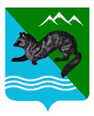 ПОСТАНОВЛЕНИЕАДМИНИСТРАЦИИ  СОБОЛЕВСКОГО   МУНИЦИПАЛЬНОГО  РАЙОНА КАМЧАТСКОГО  КРАЯ  2022 		    с. Соболево                              №В целях уточнения сроков реализации, объемов финансирования муниципальной программы Соболевского муниципального района «Развитие культуры в Соболевском муниципальном районе Камчатского края», утвержденной постановлением администрации Соболевского муниципального района от 14.10.2013 № 321АДМИНИСТРАЦИЯ ПОСТАНОВЛЯЕТ:1. согласно приложению.. Управлению делами администрации Соболевского муниципального района опубликовать настоящее постановление в районной газете «Соболевский вестник» и разместить на официальном сайте Соболевского муниципального района в информационно-телекоммуникационной сети Интернет.3. Настоящее постановление вступает в силу  после его официального опубликования (обнародования) и  распространяется на правоотношения, возникшие с 012022 года.Глава Соболевского муниципального района                        В.И. КуркинПриложение к постановлению                                                                                            Соболевскогорайона                                                                                                              от 2022О внесении изменений в муниципальную программу Соболевского муниципального района «Развитие культуры в Соболевском муниципальном районе Камчатского края», утвержденную постановлением администрации Соболевского муниципального района от 14.10.2013 № 321                                      (далее - Программа)1. В паспорте Программы разделы «Ответственный исполнитель Программы», «Участники Программы», «Этапы и сроки реализации Программы» и «Объемы бюджетных ассигнований Программы» изложить в новой редакции:2. В паспорте Программы раздел «Этапы и сроки реализации Программы» изложить в новой редакции:3. В паспорте Программы раздел «Объемы бюджетных ассигнований Программы» изложить в новой редакции:6.Ответственный исполнитель ПрограммыАдминистрация Соболевского муниципального района Отдел по социальному развитию, труду и культуре Участники программыАдминистрация Соболевского муниципального районаАдминистрация Крутогоровского сельского поселенияАдминистрация Устьевого сельского поселенияУправление образования и молодежной политики администрации Соболевского муниципального районаМКУК «Соболевский районный историко – краеведческий музей»МКУК КДЦ «Родник»МКУК «Соболевская библиотека»Юридические лица (по согласованию)Цель Программы:     - создание условий для сохранения и развития культурного потенциала и культурного наследия района;- обеспечение единого культурного пространства для представителей разных социальных групп в целях получения доступа к культурным ценностям;повышение роли культуры в воспитании, просвещении и в обеспечении досуга жителей;Задачи Программы:- достижения более высокого качественного уровня культурного обслуживания жителей населения Соболевского муниципального района;- сохранение и пополнение библиотечных фондов;- организация досуговой деятельности, поддержка и развитие различных форм творчества населения;- поддержка деятельности творческих коллективов,  поддержка молодых дарований;- расширение объема услуг в сфере культуры и повышения их качества;Целевые показатели(индикаторы)Программы- увеличение количества посещений населением учреждений культуры по отношению к 2019 году;- увеличение количества выставочных проектов;- увеличение числа участников клубных формирований;- соотношение среднемесячной начисленной заработной платы работников муниципальных учреждений культуры и среднемесячной заработной платы в Камчатском крае;- количество учреждений культуры, получивших современное оборудование; Ожидаемые результатыреализации Программы- создание условий для доступности  различных категорий граждан Соболевского муниципального района Камчатского края к культурным ценностям и информационным ресурсам;- создание условий для укрепления материально-технической базы учреждений культуры;- создание условий для улучшения качества культурно-досугового обслуживания населения;- активное участие населения в культурной жизни района, повышение интеллектуального и культурного уровня населения; - сокращение негативных (общественно-опасных) явлений таких, как преступность, наркомания, алкоголизм;- создание благоприятных условий для развития одаренных детей и молодежи;- сохранение самобытной культурыкоренных малочисленных народов;-улучшение сохранности музейных Фондов;-восстановление, модернизация и обновление инфраструктуры учреждений культурыЭтапы и сроки реализацииПрограммы На постоянной основе 01.01.2014 – 31.12.2024, этапы не выделяютсяОбъемы бюджетных ассигнований ПрограммыОбщийобъемфинансирования Программы по основным мероприятиям составляет – 360262,6988 тысяч рублей, в том числе:2014 год   -     6591,443 тысяч рублей2015 год   -     5946,340 тысяч рублей2016 год   -     7890,796 тысяч рублей 2017 год   -   10306,843 тысяч рублей2018 год   -     9402,614 тысяч рублей2019 год   -   43014,953 тысяч рублей2020 год   -   52590,786 тысяч рублей2021 год   -   62387,960 тысяч рублей2022 год   -   79930,382 тысяч рублей2023 год   -   44058,771тысяч рублей2024 год   -   38141,811 тысяч рублейПо источникам финансирования Программы денежные средства распределяются следующим образом:Федеральный бюджет – 40,0 тысяч рублей, в том числе по годам:2014 год   -        00,0     тысяч рублей2015 год   -        00,0     тысяч рублей2016 год   -        00,0     тысяч рублей2017 год   -        40,0     тысяч рублей2018 год   -        00,0     тысяч рублей2019 год   -        00,0     тысяч рублей2020 год   -        00,0     тысяч рублей2021 год   -        00,0     тысяч рублей2022 год   -        00,0     тысяч рублей2023 год   -        00,0     тысяч рублей2024 год   -        00,0     тысяч рублейКраевой  бюджет 937,629 тысяч рублей, в том числе по годам:2014 год   -        00,0     тысяч рублей2015 год   -        00,0     тысяч рублей2016 год   -        00,0     тысяч рублей2017 год   -  679,606     тысяч рублей2018 год   -    59,334     тысяч рублей2019 год   -   148,000    тысяч рублей2020 год   -     50,689    тысяч рублей2021 год   -       0,000    тысяч рублей2022 год   -       0,000    тысяч рублей2023 год   -       0,000    тысяч рублей2024 год   -       0,000    тысяч рублейРайонный бюджет 329285,0698 тысяч рублей, в том числе по годам:2014 год   - 6591,443     тысяч рублей2015 год   - 5946,340     тысяч рублей2016 год   - 7890,796     тысяч рублей2017 год   - 9587,237     тысяч рублей2018 год   - 9343,280     тысяч рублей2019 год   - 42866,953   тысяч рублей2020 год   - 52540,097   тысяч рублей2021 год   - 62387,960   тысяч рублей2022 год   - 49930,382   тысяч рублей2023 год   - 44058,771   тысяч рублей2024 год   - 38141,811   тысяч рублейБюджеты поселений – 00,0 тысяч рублей, в том числе по годам:2014 год   -        00,0     тысяч рублей2015 год   -        00,0     тысяч рублей2016 год   -        00,0     тысяч рублей2017 год   -        00,0     тысяч рублей2018 год   -        00,0     тысяч рублей2019 год   -        00,0     тысяч рублей2020 год   -        00,0     тысяч рублей2021 год   -        00,0     тысяч рублей2022 год   -        00,0     тысяч рублей2023 год   -        00,0     тысяч рублей2024 год   -        00,0     тысяч рублейВнебюджетные фонды– 30 000,0000тысяч рублей, в том числе по годам:2014 год   -        00,0     тысяч рублей2015 год   -        00,0     тысяч рублей2016 год   -        00,0     тысяч рублей2017 год   -        00,0     тысяч рублей2018 год   -        00,0     тысяч рублей2019 год   -        00,0     тысяч рублей2020 год   -        00,0     тысяч рублей2021 год   -        00,0     тысяч рублей2022 год   -   30000,00  тысяч рублей2023 год   -        00,0     тысяч рублей2024 год   -        00,0     тысяч рублей   4. Приложение №4 к Программе изложить в новой      редакции:                                                                                                 Финансовое обеспечение реализации муниципальной программы   4. Приложение №4 к Программе изложить в новой      редакции:                                                                                                 Финансовое обеспечение реализации муниципальной программы   4. Приложение №4 к Программе изложить в новой      редакции:                                                                                                 Финансовое обеспечение реализации муниципальной программы   4. Приложение №4 к Программе изложить в новой      редакции:                                                                                                 Финансовое обеспечение реализации муниципальной программы   4. Приложение №4 к Программе изложить в новой      редакции:                                                                                                 Финансовое обеспечение реализации муниципальной программы   4. Приложение №4 к Программе изложить в новой      редакции:                                                                                                 Финансовое обеспечение реализации муниципальной программы   4. Приложение №4 к Программе изложить в новой      редакции:                                                                                                 Финансовое обеспечение реализации муниципальной программы   4. Приложение №4 к Программе изложить в новой      редакции:                                                                                                 Финансовое обеспечение реализации муниципальной программы   4. Приложение №4 к Программе изложить в новой      редакции:                                                                                                 Финансовое обеспечение реализации муниципальной программы   4. Приложение №4 к Программе изложить в новой      редакции:                                                                                                 Финансовое обеспечение реализации муниципальной программы   4. Приложение №4 к Программе изложить в новой      редакции:                                                                                                 Финансовое обеспечение реализации муниципальной программы   4. Приложение №4 к Программе изложить в новой      редакции:                                                                                                 Финансовое обеспечение реализации муниципальной программы   4. Приложение №4 к Программе изложить в новой      редакции:                                                                                                 Финансовое обеспечение реализации муниципальной программы   4. Приложение №4 к Программе изложить в новой      редакции:                                                                                                 Финансовое обеспечение реализации муниципальной программы   4. Приложение №4 к Программе изложить в новой      редакции:                                                                                                 Финансовое обеспечение реализации муниципальной программы   4. Приложение №4 к Программе изложить в новой      редакции:                                                                                                 Финансовое обеспечение реализации муниципальной программы   4. Приложение №4 к Программе изложить в новой      редакции:                                                                                                 Финансовое обеспечение реализации муниципальной программы   4. Приложение №4 к Программе изложить в новой      редакции:                                                                                                 Финансовое обеспечение реализации муниципальной программы   4. Приложение №4 к Программе изложить в новой      редакции:                                                                                                 Финансовое обеспечение реализации муниципальной программы   4. Приложение №4 к Программе изложить в новой      редакции:                                                                                                 Финансовое обеспечение реализации муниципальной программы   4. Приложение №4 к Программе изложить в новой      редакции:                                                                                                 Финансовое обеспечение реализации муниципальной программы   4. Приложение №4 к Программе изложить в новой      редакции:                                                                                                 Финансовое обеспечение реализации муниципальной программы   4. Приложение №4 к Программе изложить в новой      редакции:                                                                                                 Финансовое обеспечение реализации муниципальной программы   4. Приложение №4 к Программе изложить в новой      редакции:                                                                                                 Финансовое обеспечение реализации муниципальной программы   4. Приложение №4 к Программе изложить в новой      редакции:                                                                                                 Финансовое обеспечение реализации муниципальной программы   4. Приложение №4 к Программе изложить в новой      редакции:                                                                                                 Финансовое обеспечение реализации муниципальной программы   4. Приложение №4 к Программе изложить в новой      редакции:                                                                                                 Финансовое обеспечение реализации муниципальной программы   4. Приложение №4 к Программе изложить в новой      редакции:                                                                                                 Финансовое обеспечение реализации муниципальной программы   4. Приложение №4 к Программе изложить в новой      редакции:                                                                                                 Финансовое обеспечение реализации муниципальной программы   4. Приложение №4 к Программе изложить в новой      редакции:                                                                                                 Финансовое обеспечение реализации муниципальной программы   4. Приложение №4 к Программе изложить в новой      редакции:                                                                                                 Финансовое обеспечение реализации муниципальной программы   4. Приложение №4 к Программе изложить в новой      редакции:                                                                                                 Финансовое обеспечение реализации муниципальной программы   4. Приложение №4 к Программе изложить в новой      редакции:                                                                                                 Финансовое обеспечение реализации муниципальной программы   4. Приложение №4 к Программе изложить в новой      редакции:                                                                                                 Финансовое обеспечение реализации муниципальной программы   4. Приложение №4 к Программе изложить в новой      редакции:                                                                                                 Финансовое обеспечение реализации муниципальной программы   4. Приложение №4 к Программе изложить в новой      редакции:                                                                                                 Финансовое обеспечение реализации муниципальной программы   4. Приложение №4 к Программе изложить в новой      редакции:                                                                                                 Финансовое обеспечение реализации муниципальной программы   4. Приложение №4 к Программе изложить в новой      редакции:                                                                                                 Финансовое обеспечение реализации муниципальной программы   4. Приложение №4 к Программе изложить в новой      редакции:                                                                                                 Финансовое обеспечение реализации муниципальной программы   4. Приложение №4 к Программе изложить в новой      редакции:                                                                                                 Финансовое обеспечение реализации муниципальной программы   4. Приложение №4 к Программе изложить в новой      редакции:                                                                                                 Финансовое обеспечение реализации муниципальной программы   4. Приложение №4 к Программе изложить в новой      редакции:                                                                                                 Финансовое обеспечение реализации муниципальной программы   4. Приложение №4 к Программе изложить в новой      редакции:                                                                                                 Финансовое обеспечение реализации муниципальной программы   4. Приложение №4 к Программе изложить в новой      редакции:                                                                                                 Финансовое обеспечение реализации муниципальной программы   4. Приложение №4 к Программе изложить в новой      редакции:                                                                                                 Финансовое обеспечение реализации муниципальной программы   4. Приложение №4 к Программе изложить в новой      редакции:                                                                                                 Финансовое обеспечение реализации муниципальной программы   4. Приложение №4 к Программе изложить в новой      редакции:                                                                                                 Финансовое обеспечение реализации муниципальной программы   4. Приложение №4 к Программе изложить в новой      редакции:                                                                                                 Финансовое обеспечение реализации муниципальной программы   4. Приложение №4 к Программе изложить в новой      редакции:                                                                                                 Финансовое обеспечение реализации муниципальной программы   4. Приложение №4 к Программе изложить в новой      редакции:                                                                                                 Финансовое обеспечение реализации муниципальной программы   4. Приложение №4 к Программе изложить в новой      редакции:                                                                                                 Финансовое обеспечение реализации муниципальной программы   4. Приложение №4 к Программе изложить в новой      редакции:                                                                                                 Финансовое обеспечение реализации муниципальной программы   4. Приложение №4 к Программе изложить в новой      редакции:                                                                                                 Финансовое обеспечение реализации муниципальной программы   4. Приложение №4 к Программе изложить в новой      редакции:                                                                                                 Финансовое обеспечение реализации муниципальной программытыс.руб.              тыс.руб.              тыс.руб.              № п/п№ п/п№ п/пНаименование муниципальной программы/подпрограммы/мероприятияНаименование муниципальной программы/подпрограммы/мероприятияНаименование муниципальной программы/подпрограммы/мероприятияНаименование муниципальной программы/подпрограммы/мероприятияНаименование муниципальной программы/подпрограммы/мероприятияНаименование муниципальной программы/подпрограммы/мероприятияНаименование муниципальной программы/подпрограммы/мероприятияНаименование муниципальной программы/подпрограммы/мероприятияНаименование муниципальной программы/подпрограммы/мероприятияКод бюджетной классификации Код бюджетной классификации Код бюджетной классификации Код бюджетной классификации Код бюджетной классификации Код бюджетной классификации Код бюджетной классификации Код бюджетной классификации Объем средств на реализацию программыОбъем средств на реализацию программыОбъем средств на реализацию программыОбъем средств на реализацию программыОбъем средств на реализацию программыОбъем средств на реализацию программыОбъем средств на реализацию программыОбъем средств на реализацию программыОбъем средств на реализацию программыОбъем средств на реализацию программыОбъем средств на реализацию программыОбъем средств на реализацию программыОбъем средств на реализацию программыОбъем средств на реализацию программыОбъем средств на реализацию программыОбъем средств на реализацию программыОбъем средств на реализацию программыОбъем средств на реализацию программыОбъем средств на реализацию программыОбъем средств на реализацию программыОбъем средств на реализацию программыОбъем средств на реализацию программыОбъем средств на реализацию программыОбъем средств на реализацию программыОбъем средств на реализацию программыОбъем средств на реализацию программыОбъем средств на реализацию программыОбъем средств на реализацию программыОбъем средств на реализацию программыОбъем средств на реализацию программыОбъем средств на реализацию программыОбъем средств на реализацию программыОбъем средств на реализацию программыОбъем средств на реализацию программыОбъем средств на реализацию программыОбъем средств на реализацию программыОбъем средств на реализацию программыОбъем средств на реализацию программыОбъем средств на реализацию программыОбъем средств на реализацию программыОбъем средств на реализацию программыОбъем средств на реализацию программыОбъем средств на реализацию программыОбъем средств на реализацию программыОбъем средств на реализацию программыОбъем средств на реализацию программыОбъем средств на реализацию программыОбъем средств на реализацию программы№ п/п№ п/п№ п/пНаименование муниципальной программы/подпрограммы/мероприятияНаименование муниципальной программы/подпрограммы/мероприятияНаименование муниципальной программы/подпрограммы/мероприятияНаименование муниципальной программы/подпрограммы/мероприятияНаименование муниципальной программы/подпрограммы/мероприятияНаименование муниципальной программы/подпрограммы/мероприятияНаименование муниципальной программы/подпрограммы/мероприятияНаименование муниципальной программы/подпрограммы/мероприятияНаименование муниципальной программы/подпрограммы/мероприятияГРБСГРБСГРБСЦСР *ЦСР *ЦСР *ЦСР *ЦСР *ВСЕГОВСЕГОВСЕГОВСЕГОВСЕГОВСЕГОВСЕГО20142014201420142014201420142015201520152015201520162016201620162016201720172017201720182018201820182019201920192020202020202021202120212021202220222023202320242024111222222222333344455555666666677777778888899999101010101111111112121213131314141414151516161717Муниципальная программа  "Развитие культуры в Соболевском муниципальном районе Камчатского края"Муниципальная программа  "Развитие культуры в Соболевском муниципальном районе Камчатского края"Муниципальная программа  "Развитие культуры в Соболевском муниципальном районе Камчатского края"Муниципальная программа  "Развитие культуры в Соболевском муниципальном районе Камчатского края"Муниципальная программа  "Развитие культуры в Соболевском муниципальном районе Камчатского края"Муниципальная программа  "Развитие культуры в Соболевском муниципальном районе Камчатского края"Муниципальная программа  "Развитие культуры в Соболевском муниципальном районе Камчатского края"Муниципальная программа  "Развитие культуры в Соболевском муниципальном районе Камчатского края"Муниципальная программа  "Развитие культуры в Соболевском муниципальном районе Камчатского края"Всего, в том числе:Всего, в том числе:Всего, в том числе:Всего, в том числе:360 262,6988360 262,6988360 262,6988360 262,6988360 262,6988360 262,6988360 262,69886591,4436591,4436591,4436591,4436591,4436591,4436591,4435 946,345 946,345 946,345 946,345 946,347890,7967890,7967890,7967890,7967890,79610 306,84310 306,84310 306,84310 306,8439402,6149402,6149402,6149402,61443 014,952743 014,952743 014,952752 590,78652 590,78652 590,78662387,9600362387,9600362387,9600362387,9600379 930,38279 930,38244 058,77144 058,77138 141,81138 141,811Муниципальная программа  "Развитие культуры в Соболевском муниципальном районе Камчатского края"Муниципальная программа  "Развитие культуры в Соболевском муниципальном районе Камчатского края"Муниципальная программа  "Развитие культуры в Соболевском муниципальном районе Камчатского края"Муниципальная программа  "Развитие культуры в Соболевском муниципальном районе Камчатского края"Муниципальная программа  "Развитие культуры в Соболевском муниципальном районе Камчатского края"Муниципальная программа  "Развитие культуры в Соболевском муниципальном районе Камчатского края"Муниципальная программа  "Развитие культуры в Соболевском муниципальном районе Камчатского края"Муниципальная программа  "Развитие культуры в Соболевском муниципальном районе Камчатского края"Муниципальная программа  "Развитие культуры в Соболевском муниципальном районе Камчатского края"за счет средств федерального бюджетаза счет средств федерального бюджетаза счет средств федерального бюджетаза счет средств федерального бюджета40,000040,000040,000040,000040,000040,000040,00000,00000,00000,00000,00000,00000,00000,00000,00000,00000,00000,00000,00000,00000,00000,00000,00000,000040,000040,000040,000040,00000,00000,00000,00000,00000,00000,00000,00000,00000,00000,00000,000000,000000,000000,000000,00000,00000,00000,00000,00000,0000Муниципальная программа  "Развитие культуры в Соболевском муниципальном районе Камчатского края"Муниципальная программа  "Развитие культуры в Соболевском муниципальном районе Камчатского края"Муниципальная программа  "Развитие культуры в Соболевском муниципальном районе Камчатского края"Муниципальная программа  "Развитие культуры в Соболевском муниципальном районе Камчатского края"Муниципальная программа  "Развитие культуры в Соболевском муниципальном районе Камчатского края"Муниципальная программа  "Развитие культуры в Соболевском муниципальном районе Камчатского края"Муниципальная программа  "Развитие культуры в Соболевском муниципальном районе Камчатского края"Муниципальная программа  "Развитие культуры в Соболевском муниципальном районе Камчатского края"Муниципальная программа  "Развитие культуры в Соболевском муниципальном районе Камчатского края"за счет средств краевого бюджетаза счет средств краевого бюджетаза счет средств краевого бюджетаза счет средств краевого бюджета937,6290937,6290937,6290937,6290937,6290937,6290937,62900,00000,00000,00000,00000,00000,00000,00000,00000,00000,00000,00000,00000,00000,00000,00000,00000,0000679,6060679,6060679,6060679,606059,334059,334059,334059,3340148,0000148,0000148,000050,689050,689050,68900,000000,000000,000000,000000,00000,00000,00000,00000,00000,0000Муниципальная программа  "Развитие культуры в Соболевском муниципальном районе Камчатского края"Муниципальная программа  "Развитие культуры в Соболевском муниципальном районе Камчатского края"Муниципальная программа  "Развитие культуры в Соболевском муниципальном районе Камчатского края"Муниципальная программа  "Развитие культуры в Соболевском муниципальном районе Камчатского края"Муниципальная программа  "Развитие культуры в Соболевском муниципальном районе Камчатского края"Муниципальная программа  "Развитие культуры в Соболевском муниципальном районе Камчатского края"Муниципальная программа  "Развитие культуры в Соболевском муниципальном районе Камчатского края"Муниципальная программа  "Развитие культуры в Соболевском муниципальном районе Камчатского края"Муниципальная программа  "Развитие культуры в Соболевском муниципальном районе Камчатского края"за счет средств районного бюджета в том числе:за счет средств районного бюджета в том числе:за счет средств районного бюджета в том числе:за счет средств районного бюджета в том числе:902902902060060060060060312 477,3122312 477,3122312 477,3122312 477,3122312 477,3122312 477,3122312 477,31226531,4436531,4436531,4436531,4436531,4436531,4436531,4435 916,345 916,345 916,345 916,345 916,346722,6246722,6246722,6246722,6246722,6247 588,43807 588,43807 588,43807 588,43807316,4717316,4717316,4717316,47141 282,352741 282,352741 282,352752 103,39752 103,39752 103,39761039,3344761039,3344761039,3344761039,3344748 929,75248 929,75236 999,34936 999,34938 047,81138 047,811Муниципальная программа  "Развитие культуры в Соболевском муниципальном районе Камчатского края"Муниципальная программа  "Развитие культуры в Соболевском муниципальном районе Камчатского края"Муниципальная программа  "Развитие культуры в Соболевском муниципальном районе Камчатского края"Муниципальная программа  "Развитие культуры в Соболевском муниципальном районе Камчатского края"Муниципальная программа  "Развитие культуры в Соболевском муниципальном районе Камчатского края"Муниципальная программа  "Развитие культуры в Соболевском муниципальном районе Камчатского края"Муниципальная программа  "Развитие культуры в Соболевском муниципальном районе Камчатского края"Муниципальная программа  "Развитие культуры в Соболевском муниципальном районе Камчатского края"Муниципальная программа  "Развитие культуры в Соболевском муниципальном районе Камчатского края"в т.ч:в т.ч:в т.ч:в т.ч:9049049046060606060171,3000171,3000171,3000171,3000171,3000171,3000171,30000,00000,00000,00000,00000,00000,00000,00000,00000,00000,00000,00000,000045,000045,000045,000045,000045,0000126,3000126,3000126,3000126,30000,00000,00000,00000,00000,00000,00000,00000,00000,00000,00000,000000,000000,000000,000000,00000,00000,00000,00000,00000,0000Муниципальная программа  "Развитие культуры в Соболевском муниципальном районе Камчатского края"Муниципальная программа  "Развитие культуры в Соболевском муниципальном районе Камчатского края"Муниципальная программа  "Развитие культуры в Соболевском муниципальном районе Камчатского края"Муниципальная программа  "Развитие культуры в Соболевском муниципальном районе Камчатского края"Муниципальная программа  "Развитие культуры в Соболевском муниципальном районе Камчатского края"Муниципальная программа  "Развитие культуры в Соболевском муниципальном районе Камчатского края"Муниципальная программа  "Развитие культуры в Соболевском муниципальном районе Камчатского края"Муниципальная программа  "Развитие культуры в Соболевском муниципальном районе Камчатского края"Муниципальная программа  "Развитие культуры в Соболевском муниципальном районе Камчатского края"в т.ч:в т.ч:в т.ч:в т.ч:9059059056060606060813,7800813,7800813,7800813,7800813,7800813,7800813,780060,000060,000060,000060,000060,000060,000060,000030,000030,000030,000030,000030,0000323,0000323,0000323,0000323,0000323,0000174,8200174,8200174,8200174,8200225,9600225,9600225,9600225,96000,00000,00000,00000,00000,00000,00000,000000,000000,000000,000000,00000,00000,00000,00000,00000,0000Муниципальная программа  "Развитие культуры в Соболевском муниципальном районе Камчатского края"Муниципальная программа  "Развитие культуры в Соболевском муниципальном районе Камчатского края"Муниципальная программа  "Развитие культуры в Соболевском муниципальном районе Камчатского края"Муниципальная программа  "Развитие культуры в Соболевском муниципальном районе Камчатского края"Муниципальная программа  "Развитие культуры в Соболевском муниципальном районе Камчатского края"Муниципальная программа  "Развитие культуры в Соболевском муниципальном районе Камчатского края"Муниципальная программа  "Развитие культуры в Соболевском муниципальном районе Камчатского края"Муниципальная программа  "Развитие культуры в Соболевском муниципальном районе Камчатского края"Муниципальная программа  "Развитие культуры в Соболевском муниципальном районе Камчатского края"в т.ч:в т.ч:в т.ч:в т.ч:90390390306006006006006015 822,677615 822,677615 822,677615 822,677615 822,677615 822,677615 822,67760,00000,00000,00000,00000,00000,00000,00000,00000,00000,00000,00000,0000800,1720800,1720800,1720800,1720800,17201 697,67901 697,67901 697,67901 697,67901800,8491800,8491800,8491800,8491 584,60001 584,60001 584,6000436,7000436,7000436,70001348,625561348,625561348,625561348,625561 000,63001 000,63007 059,42207 059,422094,000094,0000Муниципальная программа  "Развитие культуры в Соболевском муниципальном районе Камчатского края"Муниципальная программа  "Развитие культуры в Соболевском муниципальном районе Камчатского края"Муниципальная программа  "Развитие культуры в Соболевском муниципальном районе Камчатского края"Муниципальная программа  "Развитие культуры в Соболевском муниципальном районе Камчатского края"Муниципальная программа  "Развитие культуры в Соболевском муниципальном районе Камчатского края"Муниципальная программа  "Развитие культуры в Соболевском муниципальном районе Камчатского края"Муниципальная программа  "Развитие культуры в Соболевском муниципальном районе Камчатского края"Муниципальная программа  "Развитие культуры в Соболевском муниципальном районе Камчатского края"Муниципальная программа  "Развитие культуры в Соболевском муниципальном районе Камчатского края"в т.ч:в т.ч:в т.ч:в т.ч:9129129120600600600600602 130,92902 130,92902 130,92902 130,92902 130,92902 130,92902 130,92900,00000,00000,00000,00000,00000,00000,00000,00000,00000,00000,00000,0000597,0000597,0000597,0000597,0000597,0000483,0800483,0800483,0800483,08001050,8491050,8491050,8491050,8490,00000,00000,00000,00000,00000,00000,000000,000000,000000,000000,00000,00000,00000,00000,00000,0000Муниципальная программа  "Развитие культуры в Соболевском муниципальном районе Камчатского края"Муниципальная программа  "Развитие культуры в Соболевском муниципальном районе Камчатского края"Муниципальная программа  "Развитие культуры в Соболевском муниципальном районе Камчатского края"Муниципальная программа  "Развитие культуры в Соболевском муниципальном районе Камчатского края"Муниципальная программа  "Развитие культуры в Соболевском муниципальном районе Камчатского края"Муниципальная программа  "Развитие культуры в Соболевском муниципальном районе Камчатского края"Муниципальная программа  "Развитие культуры в Соболевском муниципальном районе Камчатского края"Муниципальная программа  "Развитие культуры в Соболевском муниципальном районе Камчатского края"Муниципальная программа  "Развитие культуры в Соболевском муниципальном районе Камчатского края"в т.ч:в т.ч:в т.ч:в т.ч:92292292206006006006006013 052,778613 052,778613 052,778613 052,778613 052,778613 052,778613 052,77860,00000,00000,00000,00000,00000,00000,00000,00000,00000,00000,00000,000028,000028,000028,000028,000028,00001 008,62701 008,62701 008,62701 008,6270700,0000700,0000700,0000700,00001 579,60001 579,60001 579,6000436,7000436,7000436,70001160,799561160,799561160,799561160,79956995,6300995,63007 054,42207 054,422089,000089,0000Муниципальная программа  "Развитие культуры в Соболевском муниципальном районе Камчатского края"Муниципальная программа  "Развитие культуры в Соболевском муниципальном районе Камчатского края"Муниципальная программа  "Развитие культуры в Соболевском муниципальном районе Камчатского края"Муниципальная программа  "Развитие культуры в Соболевском муниципальном районе Камчатского края"Муниципальная программа  "Развитие культуры в Соболевском муниципальном районе Камчатского края"Муниципальная программа  "Развитие культуры в Соболевском муниципальном районе Камчатского края"Муниципальная программа  "Развитие культуры в Соболевском муниципальном районе Камчатского края"Муниципальная программа  "Развитие культуры в Соболевском муниципальном районе Камчатского края"Муниципальная программа  "Развитие культуры в Соболевском муниципальном районе Камчатского края"в т.ч:в т.ч:в т.ч:в т.ч:932932932060060060060060638,9700638,9700638,9700638,9700638,9700638,9700638,97000,00000,00000,00000,00000,00000,00000,00000,00000,00000,00000,00000,0000175,1720175,1720175,1720175,1720175,1720205,9720205,9720205,9720205,972050,000050,000050,000050,00005,00005,00005,00000,00000,00000,0000187,82600187,82600187,82600187,826005,00005,00005,00005,00005,00005,0000Муниципальная программа  "Развитие культуры в Соболевском муниципальном районе Камчатского края"Муниципальная программа  "Развитие культуры в Соболевском муниципальном районе Камчатского края"Муниципальная программа  "Развитие культуры в Соболевском муниципальном районе Камчатского края"Муниципальная программа  "Развитие культуры в Соболевском муниципальном районе Камчатского края"Муниципальная программа  "Развитие культуры в Соболевском муниципальном районе Камчатского края"Муниципальная программа  "Развитие культуры в Соболевском муниципальном районе Камчатского края"Муниципальная программа  "Развитие культуры в Соболевском муниципальном районе Камчатского края"Муниципальная программа  "Развитие культуры в Соболевском муниципальном районе Камчатского края"Муниципальная программа  "Развитие культуры в Соболевском муниципальном районе Камчатского края"за счет средств поселенийза счет средств поселенийза счет средств поселенийза счет средств поселений0,00000,00000,00000,00000,00000,00000,00000,00000,00000,00000,00000,00000,00000,00000,00000,00000,00000,00000,00000,00000,00000,00000,00000,00000,00000,00000,00000,00000,00000,00000,00000,00000,00000,00000,00000,00000,00000,00000,000000,000000,000000,000000,00000,00000,00000,00000,00000,0000Муниципальная программа  "Развитие культуры в Соболевском муниципальном районе Камчатского края"Муниципальная программа  "Развитие культуры в Соболевском муниципальном районе Камчатского края"Муниципальная программа  "Развитие культуры в Соболевском муниципальном районе Камчатского края"Муниципальная программа  "Развитие культуры в Соболевском муниципальном районе Камчатского края"Муниципальная программа  "Развитие культуры в Соболевском муниципальном районе Камчатского края"Муниципальная программа  "Развитие культуры в Соболевском муниципальном районе Камчатского края"Муниципальная программа  "Развитие культуры в Соболевском муниципальном районе Камчатского края"Муниципальная программа  "Развитие культуры в Соболевском муниципальном районе Камчатского края"Муниципальная программа  "Развитие культуры в Соболевском муниципальном районе Камчатского края"за счет средств внебюджетных фондовза счет средств внебюджетных фондовза счет средств внебюджетных фондовза счет средств внебюджетных фондов30 000,000030 000,000030 000,000030 000,000030 000,000030 000,000030 000,00000,00000,00000,00000,00000,00000,00000,00000,00000,00000,00000,00000,00000,00000,00000,00000,00000,00000,00000,00000,00000,00000,00000,00000,00000,00000,00000,00000,00000,00000,00000,00000,00000,00000,00000,000030 000,000030 000,00000,00000,00000,00000,0000111Основное мероприятие "Развитие библиотечного дела"Основное мероприятие "Развитие библиотечного дела"Основное мероприятие "Развитие библиотечного дела"Основное мероприятие "Развитие библиотечного дела"Основное мероприятие "Развитие библиотечного дела"Основное мероприятие "Развитие библиотечного дела"Основное мероприятие "Развитие библиотечного дела"Основное мероприятие "Развитие библиотечного дела"Основное мероприятие "Развитие библиотечного дела"Всего, в том числе:Всего, в том числе:Всего, в том числе:Всего, в том числе:62 553,631062 553,631062 553,631062 553,631062 553,631062 553,631062 553,63100,00000,00000,00000,00000,00000,00000,0000100,0000100,0000100,0000100,0000100,0000166,6050166,6050166,6050166,6050166,6050150,0000150,0000150,0000150,0000120,0000120,0000120,0000120,00009 356,63509 356,63509 356,63509 904,96409 904,96409 904,964010 495,528010 495,528010 495,528010 495,528010 649,80010 649,80010 628,58510 628,58510 981,51410 981,514111Основное мероприятие "Развитие библиотечного дела"Основное мероприятие "Развитие библиотечного дела"Основное мероприятие "Развитие библиотечного дела"Основное мероприятие "Развитие библиотечного дела"Основное мероприятие "Развитие библиотечного дела"Основное мероприятие "Развитие библиотечного дела"Основное мероприятие "Развитие библиотечного дела"Основное мероприятие "Развитие библиотечного дела"Основное мероприятие "Развитие библиотечного дела"за счет средств федерального бюджетаза счет средств федерального бюджетаза счет средств федерального бюджетаза счет средств федерального бюджета0,00000,00000,00000,00000,00000,00000,00000,00000,00000,00000,00000,00000,00000,00000,00000,00000,00000,00000,00000,00000,00000,00000,00000,00000,00000,00000,00000,00000,00000,00000,00000,00000,00000,00000,00000,00000,00000,00000,00000,00000,00000,00000,00000,00000,00000,00000,00000,0000111Основное мероприятие "Развитие библиотечного дела"Основное мероприятие "Развитие библиотечного дела"Основное мероприятие "Развитие библиотечного дела"Основное мероприятие "Развитие библиотечного дела"Основное мероприятие "Развитие библиотечного дела"Основное мероприятие "Развитие библиотечного дела"Основное мероприятие "Развитие библиотечного дела"Основное мероприятие "Развитие библиотечного дела"Основное мероприятие "Развитие библиотечного дела"за счет средств краевого бюджетаза счет средств краевого бюджетаза счет средств краевого бюджетаза счет средств краевого бюджета0,00000,00000,00000,00000,00000,00000,00000,00000,00000,00000,00000,00000,00000,00000,00000,00000,00000,00000,00000,00000,00000,00000,00000,00000,00000,00000,00000,00000,00000,00000,00000,00000,00000,00000,00000,00000,00000,00000,00000,00000,00000,00000,00000,00000,00000,00000,00000,0000111Основное мероприятие "Развитие библиотечного дела"Основное мероприятие "Развитие библиотечного дела"Основное мероприятие "Развитие библиотечного дела"Основное мероприятие "Развитие библиотечного дела"Основное мероприятие "Развитие библиотечного дела"Основное мероприятие "Развитие библиотечного дела"Основное мероприятие "Развитие библиотечного дела"Основное мероприятие "Развитие библиотечного дела"Основное мероприятие "Развитие библиотечного дела"за счет средств районного бюджета в том числе:за счет средств районного бюджета в том числе:за счет средств районного бюджета в том числе:за счет средств районного бюджета в том числе:90290290206006006006006061 183,131061 183,131061 183,131061 183,131061 183,131061 183,131061 183,13100,00000,00000,00000,00000,00000,00000,0000100,0000100,0000100,0000100,0000100,0000166,6050166,6050166,6050166,6050166,60500,00000,00000,00000,00000,00000,00000,00000,00009 056,63509 056,63509 056,63509 514,96409 514,96409 514,964010 355,528010 355,528010 355,528010 355,528010 379,30010 379,30010 628,58510 628,58510 981,51410 981,514111Основное мероприятие "Развитие библиотечного дела"Основное мероприятие "Развитие библиотечного дела"Основное мероприятие "Развитие библиотечного дела"Основное мероприятие "Развитие библиотечного дела"Основное мероприятие "Развитие библиотечного дела"Основное мероприятие "Развитие библиотечного дела"Основное мероприятие "Развитие библиотечного дела"Основное мероприятие "Развитие библиотечного дела"Основное мероприятие "Развитие библиотечного дела"за счет средств районного бюджета в том числе:за счет средств районного бюджета в том числе:за счет средств районного бюджета в том числе:за счет средств районного бюджета в том числе:9039039030600600600600601 370,50001 370,50001 370,50001 370,50001 370,50001 370,50001 370,50000,00000,00000,00000,00000,00000,00000,00000,00000,00000,00000,00000,00000,00000,00000,00000,00000,0000150,0000150,0000150,0000150,0000120,0000120,0000120,0000120,0000300,0000300,0000300,0000390,0000390,0000390,0000140,0000140,0000140,0000140,0000270,5000270,50000,00000,00000,00000,0000111Основное мероприятие "Развитие библиотечного дела"Основное мероприятие "Развитие библиотечного дела"Основное мероприятие "Развитие библиотечного дела"Основное мероприятие "Развитие библиотечного дела"Основное мероприятие "Развитие библиотечного дела"Основное мероприятие "Развитие библиотечного дела"Основное мероприятие "Развитие библиотечного дела"Основное мероприятие "Развитие библиотечного дела"Основное мероприятие "Развитие библиотечного дела"91291291206006006006006090,000090,000090,000090,000090,000090,000090,00000,00000,00000,00000,00000,00000,00000,00000,00000,00000,00000,00000,00000,00000,00000,00000,00000,000070,000070,000070,000070,000020,000020,000020,000020,00000,00000,00000,00000,00000,00000,00000,00000,00000,00000,00000,00000,00000,00000,00000,00000,0000111Основное мероприятие "Развитие библиотечного дела"Основное мероприятие "Развитие библиотечного дела"Основное мероприятие "Развитие библиотечного дела"Основное мероприятие "Развитие библиотечного дела"Основное мероприятие "Развитие библиотечного дела"Основное мероприятие "Развитие библиотечного дела"Основное мероприятие "Развитие библиотечного дела"Основное мероприятие "Развитие библиотечного дела"Основное мероприятие "Развитие библиотечного дела"9229229220600600600600601 250,50001 250,50001 250,50001 250,50001 250,50001 250,50001 250,50000,00000,00000,00000,00000,00000,00000,00000,00000,00000,00000,00000,00000,00000,00000,00000,00000,000050,000050,000050,000050,0000100,0000100,0000100,0000100,0000300,0000300,0000300,0000390,0000390,0000390,0000140,0000140,0000140,0000140,0000270,5000270,50000,00000,00000,00000,0000111Основное мероприятие "Развитие библиотечного дела"Основное мероприятие "Развитие библиотечного дела"Основное мероприятие "Развитие библиотечного дела"Основное мероприятие "Развитие библиотечного дела"Основное мероприятие "Развитие библиотечного дела"Основное мероприятие "Развитие библиотечного дела"Основное мероприятие "Развитие библиотечного дела"Основное мероприятие "Развитие библиотечного дела"Основное мероприятие "Развитие библиотечного дела"93293293206006006006006030,000030,000030,000030,000030,000030,000030,00000,00000,00000,00000,00000,00000,00000,00000,00000,00000,00000,00000,00000,00000,00000,00000,00000,000030,000030,000030,000030,00000,00000,00000,00000,00000,00000,00000,00000,00000,00000,00000,00000,00000,00000,00000,00000,00000,00000,00000,00000,0000111Основное мероприятие "Развитие библиотечного дела"Основное мероприятие "Развитие библиотечного дела"Основное мероприятие "Развитие библиотечного дела"Основное мероприятие "Развитие библиотечного дела"Основное мероприятие "Развитие библиотечного дела"Основное мероприятие "Развитие библиотечного дела"Основное мероприятие "Развитие библиотечного дела"Основное мероприятие "Развитие библиотечного дела"Основное мероприятие "Развитие библиотечного дела"за счет средств поселенийза счет средств поселенийза счет средств поселенийза счет средств поселений0,00000,00000,00000,00000,00000,00000,00000,00000,00000,00000,00000,00000,00000,00000,00000,00000,00000,00000,00000,00000,00000,00000,00000,00000,00000,00000,00000,00000,00000,00000,00000,00000,00000,00000,00000,00000,00000,00000,00000,00000,00000,00000,00000,00000,00000,00000,00000,00001.11.11.1Оснащение библиотек современным оборудованием и мебельюОснащение библиотек современным оборудованием и мебельюОснащение библиотек современным оборудованием и мебельюОснащение библиотек современным оборудованием и мебельюОснащение библиотек современным оборудованием и мебельюОснащение библиотек современным оборудованием и мебельюОснащение библиотек современным оборудованием и мебельюОснащение библиотек современным оборудованием и мебельюОснащение библиотек современным оборудованием и мебельюВсего, в том числе:Всего, в том числе:Всего, в том числе:Всего, в том числе:1 000,50001 000,50001 000,50001 000,50001 000,50001 000,50001 000,50000,00000,00000,00000,00000,00000,00000,00000,00000,00000,00000,00000,00000,00000,00000,00000,00000,0000110,0000110,0000110,0000110,000080,000080,000080,000080,0000280,0000280,0000280,0000170,0000170,0000170,0000140,0000140,0000140,0000140,000050,500050,5000170,0000170,00000,00000,00001.11.11.1Оснащение библиотек современным оборудованием и мебельюОснащение библиотек современным оборудованием и мебельюОснащение библиотек современным оборудованием и мебельюОснащение библиотек современным оборудованием и мебельюОснащение библиотек современным оборудованием и мебельюОснащение библиотек современным оборудованием и мебельюОснащение библиотек современным оборудованием и мебельюОснащение библиотек современным оборудованием и мебельюОснащение библиотек современным оборудованием и мебельюза счет средств федерального бюджетаза счет средств федерального бюджетаза счет средств федерального бюджетаза счет средств федерального бюджета0,00000,00000,00000,00000,00000,00000,00000,00000,00000,00000,00000,00000,00000,00000,00000,00000,00000,00000,00000,00000,00000,00000,00000,00000,00000,00000,00000,00000,00000,00000,00000,00000,00000,00000,00000,00000,00000,00000,00000,00000,00000,00000,00000,00000,00000,00000,00000,00001.11.11.1Оснащение библиотек современным оборудованием и мебельюОснащение библиотек современным оборудованием и мебельюОснащение библиотек современным оборудованием и мебельюОснащение библиотек современным оборудованием и мебельюОснащение библиотек современным оборудованием и мебельюОснащение библиотек современным оборудованием и мебельюОснащение библиотек современным оборудованием и мебельюОснащение библиотек современным оборудованием и мебельюОснащение библиотек современным оборудованием и мебельюза счет средств краевого бюджетаза счет средств краевого бюджетаза счет средств краевого бюджетаза счет средств краевого бюджета0,00000,00000,00000,00000,00000,00000,00000,00000,00000,00000,00000,00000,00000,00000,00000,00000,00000,00000,00000,00000,00000,00000,00000,00000,00000,00000,00000,00000,00000,00000,00000,00000,00000,00000,00000,00000,00000,00000,00000,00000,00000,00000,00000,00000,00000,00000,00000,00001.11.11.1Оснащение библиотек современным оборудованием и мебельюОснащение библиотек современным оборудованием и мебельюОснащение библиотек современным оборудованием и мебельюОснащение библиотек современным оборудованием и мебельюОснащение библиотек современным оборудованием и мебельюОснащение библиотек современным оборудованием и мебельюОснащение библиотек современным оборудованием и мебельюОснащение библиотек современным оборудованием и мебельюОснащение библиотек современным оборудованием и мебельюза счет средств районного бюджетаза счет средств районного бюджетаза счет средств районного бюджетаза счет средств районного бюджета902902902060060060060060240,0000240,0000240,0000240,0000240,0000240,0000240,00000,00000,00000,00000,00000,00000,00000,00000,00000,00000,00000,00000,00000,00000,00000,00000,00000,00000,00000,00000,00000,00000,00000,00000,00000,00000,00000,00000,000070,000070,000070,00000,00000,00000,00000,00000,00000,0000170,0000170,00000,00000,00001.11.11.1Оснащение библиотек современным оборудованием и мебельюОснащение библиотек современным оборудованием и мебельюОснащение библиотек современным оборудованием и мебельюОснащение библиотек современным оборудованием и мебельюОснащение библиотек современным оборудованием и мебельюОснащение библиотек современным оборудованием и мебельюОснащение библиотек современным оборудованием и мебельюОснащение библиотек современным оборудованием и мебельюОснащение библиотек современным оборудованием и мебельюв т.ч:в т.ч:в т.ч:в т.ч:903903903060060060060060760,5000760,5000760,5000760,5000760,5000760,5000760,50000,00000,00000,00000,00000,00000,00000,00000,00000,00000,00000,00000,00000,00000,00000,00000,00000,0000110,0000110,0000110,0000110,000080,000080,000080,000080,0000280,0000280,0000280,0000100,0000100,0000100,0000140,0000140,0000140,0000140,000050,500050,50000,00000,00000,00000,00001.11.11.1Оснащение библиотек современным оборудованием и мебельюОснащение библиотек современным оборудованием и мебельюОснащение библиотек современным оборудованием и мебельюОснащение библиотек современным оборудованием и мебельюОснащение библиотек современным оборудованием и мебельюОснащение библиотек современным оборудованием и мебельюОснащение библиотек современным оборудованием и мебельюОснащение библиотек современным оборудованием и мебельюОснащение библиотек современным оборудованием и мебельюв т.ч:в т.ч:в т.ч:в т.ч:91291291206006006006006050,000050,000050,000050,000050,000050,000050,00000,00000,00000,00000,00000,00000,00000,00000,00000,00000,00000,00000,00000,00000,00000,00000,00000,000050,000050,000050,000050,00000,00000,00000,00000,00000,00000,00000,00000,00000,00000,00000,00000,00000,00000,00000,00000,00000,00000,00000,00000,00001.11.11.1Оснащение библиотек современным оборудованием и мебельюОснащение библиотек современным оборудованием и мебельюОснащение библиотек современным оборудованием и мебельюОснащение библиотек современным оборудованием и мебельюОснащение библиотек современным оборудованием и мебельюОснащение библиотек современным оборудованием и мебельюОснащение библиотек современным оборудованием и мебельюОснащение библиотек современным оборудованием и мебельюОснащение библиотек современным оборудованием и мебельюв т.ч:в т.ч:в т.ч:в т.ч:922922922060060060060060680,5000680,5000680,5000680,5000680,5000680,5000680,50000,00000,00000,00000,00000,00000,00000,00000,00000,00000,00000,00000,00000,00000,00000,00000,00000,000030,000030,000030,000030,000080,000080,000080,000080,0000280,0000280,0000280,0000100,0000100,0000100,0000140,0000140,0000140,0000140,000050,500050,50000,00000,00000,00000,00001.11.11.1Оснащение библиотек современным оборудованием и мебельюОснащение библиотек современным оборудованием и мебельюОснащение библиотек современным оборудованием и мебельюОснащение библиотек современным оборудованием и мебельюОснащение библиотек современным оборудованием и мебельюОснащение библиотек современным оборудованием и мебельюОснащение библиотек современным оборудованием и мебельюОснащение библиотек современным оборудованием и мебельюОснащение библиотек современным оборудованием и мебельюв т.ч:в т.ч:в т.ч:в т.ч:93293293206006006006006030,000030,000030,000030,000030,000030,000030,00000,00000,00000,00000,00000,00000,00000,00000,00000,00000,00000,00000,00000,00000,00000,00000,00000,000030,000030,000030,000030,00000,00000,00000,00000,00000,00000,00000,00000,00000,00000,00000,00000,00000,00000,00000,00000,00000,00000,00000,00000,00001.11.11.1Оснащение библиотек современным оборудованием и мебельюОснащение библиотек современным оборудованием и мебельюОснащение библиотек современным оборудованием и мебельюОснащение библиотек современным оборудованием и мебельюОснащение библиотек современным оборудованием и мебельюОснащение библиотек современным оборудованием и мебельюОснащение библиотек современным оборудованием и мебельюОснащение библиотек современным оборудованием и мебельюОснащение библиотек современным оборудованием и мебельюза счет средств поселенийза счет средств поселенийза счет средств поселенийза счет средств поселений0,00000,00000,00000,00000,00000,00000,00000,00000,00000,00000,00000,00000,00000,00000,00000,00000,00000,00000,00000,00000,00000,00000,00000,00000,00000,00000,00000,00000,00000,00000,00000,00000,00000,00000,00000,00000,00000,00000,00000,00000,00000,00000,00000,00000,00000,00000,00000,00001.21.21.2Формирование и обеспечение сохранности фондов библиотек как в печатном, так и электронном видеФормирование и обеспечение сохранности фондов библиотек как в печатном, так и электронном видеФормирование и обеспечение сохранности фондов библиотек как в печатном, так и электронном видеФормирование и обеспечение сохранности фондов библиотек как в печатном, так и электронном видеФормирование и обеспечение сохранности фондов библиотек как в печатном, так и электронном видеФормирование и обеспечение сохранности фондов библиотек как в печатном, так и электронном видеФормирование и обеспечение сохранности фондов библиотек как в печатном, так и электронном видеФормирование и обеспечение сохранности фондов библиотек как в печатном, так и электронном видеФормирование и обеспечение сохранности фондов библиотек как в печатном, так и электронном видеВсего, в том числе:Всего, в том числе:Всего, в том числе:Всего, в том числе:1 140,97801 140,97801 140,97801 140,97801 140,97801 140,97801 140,97800,00000,00000,00000,00000,00000,00000,00000,00000,00000,00000,00000,00000,00000,00000,00000,00000,000040,000040,000040,000040,000040,000040,000040,000040,000020,000020,000020,0000435,0000435,0000435,0000235,9780235,9780235,9780235,9780370,0000370,00000,00000,00000,00000,00001.21.21.2Формирование и обеспечение сохранности фондов библиотек как в печатном, так и электронном видеФормирование и обеспечение сохранности фондов библиотек как в печатном, так и электронном видеФормирование и обеспечение сохранности фондов библиотек как в печатном, так и электронном видеФормирование и обеспечение сохранности фондов библиотек как в печатном, так и электронном видеФормирование и обеспечение сохранности фондов библиотек как в печатном, так и электронном видеФормирование и обеспечение сохранности фондов библиотек как в печатном, так и электронном видеФормирование и обеспечение сохранности фондов библиотек как в печатном, так и электронном видеФормирование и обеспечение сохранности фондов библиотек как в печатном, так и электронном видеФормирование и обеспечение сохранности фондов библиотек как в печатном, так и электронном видеза счет средств федерального бюджетаза счет средств федерального бюджетаза счет средств федерального бюджетаза счет средств федерального бюджета0,00000,00000,00000,00000,00000,00000,00000,00000,00000,00000,00000,00000,00000,00000,00000,00000,00000,00000,00000,00000,00000,00000,00000,00000,00000,00000,00000,00000,00000,00000,00000,00000,00000,00000,00000,00000,00000,00000,00000,00000,00000,00000,00000,00000,00000,00000,00000,00001.21.21.2Формирование и обеспечение сохранности фондов библиотек как в печатном, так и электронном видеФормирование и обеспечение сохранности фондов библиотек как в печатном, так и электронном видеФормирование и обеспечение сохранности фондов библиотек как в печатном, так и электронном видеФормирование и обеспечение сохранности фондов библиотек как в печатном, так и электронном видеФормирование и обеспечение сохранности фондов библиотек как в печатном, так и электронном видеФормирование и обеспечение сохранности фондов библиотек как в печатном, так и электронном видеФормирование и обеспечение сохранности фондов библиотек как в печатном, так и электронном видеФормирование и обеспечение сохранности фондов библиотек как в печатном, так и электронном видеФормирование и обеспечение сохранности фондов библиотек как в печатном, так и электронном видеза счет средств краевого бюджетаза счет средств краевого бюджетаза счет средств краевого бюджетаза счет средств краевого бюджета0,00000,00000,00000,00000,00000,00000,00000,00000,00000,00000,00000,00000,00000,00000,00000,00000,00000,00000,00000,00000,00000,00000,00000,00000,00000,00000,00000,00000,00000,00000,00000,00000,00000,00000,00000,00000,00000,00000,00000,00000,00000,00000,00000,00000,00000,00000,00000,00001.21.21.2Формирование и обеспечение сохранности фондов библиотек как в печатном, так и электронном видеФормирование и обеспечение сохранности фондов библиотек как в печатном, так и электронном видеФормирование и обеспечение сохранности фондов библиотек как в печатном, так и электронном видеФормирование и обеспечение сохранности фондов библиотек как в печатном, так и электронном видеФормирование и обеспечение сохранности фондов библиотек как в печатном, так и электронном видеФормирование и обеспечение сохранности фондов библиотек как в печатном, так и электронном видеФормирование и обеспечение сохранности фондов библиотек как в печатном, так и электронном видеФормирование и обеспечение сохранности фондов библиотек как в печатном, так и электронном видеФормирование и обеспечение сохранности фондов библиотек как в печатном, так и электронном видев т.ч:в т.ч:в т.ч:в т.ч:902902902060060060060060530,9780530,9780530,9780530,9780530,9780530,9780530,97800,00000,00000,00000,00000,00000,00000,00000,00000,00000,00000,00000,00000,00000,00000,00000,00000,00000,00000,00000,00000,00000,00000,00000,00000,00000,00000,00000,0000145,0000145,0000145,0000235,9780235,9780235,9780235,9780150,0000150,00000,00000,00000,00000,00001.21.21.2Формирование и обеспечение сохранности фондов библиотек как в печатном, так и электронном видеФормирование и обеспечение сохранности фондов библиотек как в печатном, так и электронном видеФормирование и обеспечение сохранности фондов библиотек как в печатном, так и электронном видеФормирование и обеспечение сохранности фондов библиотек как в печатном, так и электронном видеФормирование и обеспечение сохранности фондов библиотек как в печатном, так и электронном видеФормирование и обеспечение сохранности фондов библиотек как в печатном, так и электронном видеФормирование и обеспечение сохранности фондов библиотек как в печатном, так и электронном видеФормирование и обеспечение сохранности фондов библиотек как в печатном, так и электронном видеФормирование и обеспечение сохранности фондов библиотек как в печатном, так и электронном видев т.ч:в т.ч:в т.ч:в т.ч:903903903060060060060060610,0000610,0000610,0000610,0000610,0000610,0000610,00000,00000,00000,00000,00000,00000,00000,00000,00000,00000,00000,00000,00000,00000,00000,00000,00000,000040,000040,000040,000040,000040,000040,000040,000040,000020,000020,000020,0000290,0000290,0000290,00000,00000,00000,00000,0000220,0000220,00000,00000,00000,00000,00001.21.21.2Формирование и обеспечение сохранности фондов библиотек как в печатном, так и электронном видеФормирование и обеспечение сохранности фондов библиотек как в печатном, так и электронном видеФормирование и обеспечение сохранности фондов библиотек как в печатном, так и электронном видеФормирование и обеспечение сохранности фондов библиотек как в печатном, так и электронном видеФормирование и обеспечение сохранности фондов библиотек как в печатном, так и электронном видеФормирование и обеспечение сохранности фондов библиотек как в печатном, так и электронном видеФормирование и обеспечение сохранности фондов библиотек как в печатном, так и электронном видеФормирование и обеспечение сохранности фондов библиотек как в печатном, так и электронном видеФормирование и обеспечение сохранности фондов библиотек как в печатном, так и электронном видев т.ч:в т.ч:в т.ч:в т.ч:91291291206006006006006040,000040,000040,000040,000040,000040,000040,00000,00000,00000,00000,00000,00000,00000,00000,00000,00000,00000,00000,00000,00000,00000,00000,00000,000020,000020,000020,000020,000020,000020,000020,000020,00000,00000,00000,00000,00000,00000,00000,00000,00000,00000,00000,00000,00000,00000,00000,00000,00001.21.21.2Формирование и обеспечение сохранности фондов библиотек как в печатном, так и электронном видеФормирование и обеспечение сохранности фондов библиотек как в печатном, так и электронном видеФормирование и обеспечение сохранности фондов библиотек как в печатном, так и электронном видеФормирование и обеспечение сохранности фондов библиотек как в печатном, так и электронном видеФормирование и обеспечение сохранности фондов библиотек как в печатном, так и электронном видеФормирование и обеспечение сохранности фондов библиотек как в печатном, так и электронном видеФормирование и обеспечение сохранности фондов библиотек как в печатном, так и электронном видеФормирование и обеспечение сохранности фондов библиотек как в печатном, так и электронном видеФормирование и обеспечение сохранности фондов библиотек как в печатном, так и электронном видев т.ч:в т.ч:в т.ч:в т.ч:922922922060060060060060570,0000570,0000570,0000570,0000570,0000570,0000570,00000,00000,00000,00000,00000,00000,00000,00000,00000,00000,00000,00000,00000,00000,00000,00000,00000,000020,000020,000020,000020,000020,000020,000020,000020,000020,000020,000020,0000290,0000290,0000290,00000,00000,00000,00000,0000220,0000220,00000,00000,00000,00000,00001.21.21.2Формирование и обеспечение сохранности фондов библиотек как в печатном, так и электронном видеФормирование и обеспечение сохранности фондов библиотек как в печатном, так и электронном видеФормирование и обеспечение сохранности фондов библиотек как в печатном, так и электронном видеФормирование и обеспечение сохранности фондов библиотек как в печатном, так и электронном видеФормирование и обеспечение сохранности фондов библиотек как в печатном, так и электронном видеФормирование и обеспечение сохранности фондов библиотек как в печатном, так и электронном видеФормирование и обеспечение сохранности фондов библиотек как в печатном, так и электронном видеФормирование и обеспечение сохранности фондов библиотек как в печатном, так и электронном видеФормирование и обеспечение сохранности фондов библиотек как в печатном, так и электронном видев т.ч:в т.ч:в т.ч:в т.ч:9329329320600600600600600,00000,00000,00000,00000,00000,00000,00000,00000,00000,00000,00000,00000,00000,00000,00000,00000,00000,00000,00000,00000,00000,00000,00000,00000,00000,00000,00000,00000,00000,00000,00000,00000,00000,00000,00000,00000,00000,00000,00000,00000,00000,00000,00000,00000,00000,00000,00000,00001.21.21.2Формирование и обеспечение сохранности фондов библиотек как в печатном, так и электронном видеФормирование и обеспечение сохранности фондов библиотек как в печатном, так и электронном видеФормирование и обеспечение сохранности фондов библиотек как в печатном, так и электронном видеФормирование и обеспечение сохранности фондов библиотек как в печатном, так и электронном видеФормирование и обеспечение сохранности фондов библиотек как в печатном, так и электронном видеФормирование и обеспечение сохранности фондов библиотек как в печатном, так и электронном видеФормирование и обеспечение сохранности фондов библиотек как в печатном, так и электронном видеФормирование и обеспечение сохранности фондов библиотек как в печатном, так и электронном видеФормирование и обеспечение сохранности фондов библиотек как в печатном, так и электронном видеза счет средств поселенийза счет средств поселенийза счет средств поселенийза счет средств поселений0,00000,00000,00000,00000,00000,00000,00000,00000,00000,00000,00000,00000,00000,00000,00000,00000,00000,00000,00000,00000,00000,00000,00000,00000,00000,00000,00000,00000,00000,00000,00000,00000,00000,00000,00000,00000,00000,00000,00000,00000,00000,00000,00000,00000,00000,00000,00000,00001.31.31.3Издание книг, сборников, брошюр-альбомов авторов  Соболевского  района  Издание книг, сборников, брошюр-альбомов авторов  Соболевского  района  Издание книг, сборников, брошюр-альбомов авторов  Соболевского  района  Издание книг, сборников, брошюр-альбомов авторов  Соболевского  района  Издание книг, сборников, брошюр-альбомов авторов  Соболевского  района  Издание книг, сборников, брошюр-альбомов авторов  Соболевского  района  Издание книг, сборников, брошюр-альбомов авторов  Соболевского  района  Издание книг, сборников, брошюр-альбомов авторов  Соболевского  района  Издание книг, сборников, брошюр-альбомов авторов  Соболевского  района  Всего, в том числе:Всего, в том числе:Всего, в том числе:Всего, в том числе:716,6050716,6050716,6050716,6050716,6050716,6050716,60500,00000,00000,00000,00000,00000,00000,0000100,0000100,0000100,0000100,0000100,0000166,6050166,6050166,6050166,6050166,60500,00000,00000,00000,00000,00000,00000,00000,00000,00000,00000,00000,00000,00000,0000450,0000450,0000450,0000450,00000,00000,00000,00000,00000,00000,00001.31.31.3Издание книг, сборников, брошюр-альбомов авторов  Соболевского  района  Издание книг, сборников, брошюр-альбомов авторов  Соболевского  района  Издание книг, сборников, брошюр-альбомов авторов  Соболевского  района  Издание книг, сборников, брошюр-альбомов авторов  Соболевского  района  Издание книг, сборников, брошюр-альбомов авторов  Соболевского  района  Издание книг, сборников, брошюр-альбомов авторов  Соболевского  района  Издание книг, сборников, брошюр-альбомов авторов  Соболевского  района  Издание книг, сборников, брошюр-альбомов авторов  Соболевского  района  Издание книг, сборников, брошюр-альбомов авторов  Соболевского  района  за счет средств федерального бюджетаза счет средств федерального бюджетаза счет средств федерального бюджетаза счет средств федерального бюджета0,00000,00000,00000,00000,00000,00000,00000,00000,00000,00000,00000,00000,00000,00000,00000,00000,00000,00000,00000,00000,00000,00000,00000,00000,00000,00000,00000,00000,00000,00000,00000,00000,00000,00000,00000,00000,00000,00000,00000,00000,00000,00000,00000,00000,00000,00000,00000,00001.31.31.3Издание книг, сборников, брошюр-альбомов авторов  Соболевского  района  Издание книг, сборников, брошюр-альбомов авторов  Соболевского  района  Издание книг, сборников, брошюр-альбомов авторов  Соболевского  района  Издание книг, сборников, брошюр-альбомов авторов  Соболевского  района  Издание книг, сборников, брошюр-альбомов авторов  Соболевского  района  Издание книг, сборников, брошюр-альбомов авторов  Соболевского  района  Издание книг, сборников, брошюр-альбомов авторов  Соболевского  района  Издание книг, сборников, брошюр-альбомов авторов  Соболевского  района  Издание книг, сборников, брошюр-альбомов авторов  Соболевского  района  за счет средств краевого бюджетаза счет средств краевого бюджетаза счет средств краевого бюджетаза счет средств краевого бюджета0,00000,00000,00000,00000,00000,00000,00000,00000,00000,00000,00000,00000,00000,00000,00000,00000,00000,00000,00000,00000,00000,00000,00000,00000,00000,00000,00000,00000,00000,00000,00000,00000,00000,00000,00000,00000,00000,00000,00000,00000,00000,00000,00000,00000,00000,00000,00000,00001.31.31.3Издание книг, сборников, брошюр-альбомов авторов  Соболевского  района  Издание книг, сборников, брошюр-альбомов авторов  Соболевского  района  Издание книг, сборников, брошюр-альбомов авторов  Соболевского  района  Издание книг, сборников, брошюр-альбомов авторов  Соболевского  района  Издание книг, сборников, брошюр-альбомов авторов  Соболевского  района  Издание книг, сборников, брошюр-альбомов авторов  Соболевского  района  Издание книг, сборников, брошюр-альбомов авторов  Соболевского  района  Издание книг, сборников, брошюр-альбомов авторов  Соболевского  района  Издание книг, сборников, брошюр-альбомов авторов  Соболевского  района  за счет средств районного бюджетаза счет средств районного бюджетаза счет средств районного бюджетаза счет средств районного бюджета902902902060060060060060716,6050716,6050716,6050716,6050716,6050716,6050716,60500,00000,00000,00000,00000,00000,00000,0000100,0000100,0000100,0000100,0000100,0000166,6050166,6050166,6050166,6050166,60500,00000,00000,00000,00000,00000,00000,00000,00000,00000,00000,00000,00000,00000,0000450,0000450,0000450,0000450,00000,00000,00000,00000,00000,00000,00001.31.31.3Издание книг, сборников, брошюр-альбомов авторов  Соболевского  района  Издание книг, сборников, брошюр-альбомов авторов  Соболевского  района  Издание книг, сборников, брошюр-альбомов авторов  Соболевского  района  Издание книг, сборников, брошюр-альбомов авторов  Соболевского  района  Издание книг, сборников, брошюр-альбомов авторов  Соболевского  района  Издание книг, сборников, брошюр-альбомов авторов  Соболевского  района  Издание книг, сборников, брошюр-альбомов авторов  Соболевского  района  Издание книг, сборников, брошюр-альбомов авторов  Соболевского  района  Издание книг, сборников, брошюр-альбомов авторов  Соболевского  района  за счет средств поселенийза счет средств поселенийза счет средств поселенийза счет средств поселений0,00000,00000,00000,00000,00000,00000,00000,00000,00000,00000,00000,00000,00000,00000,00000,00000,00000,00000,00000,00000,00000,00000,00000,00000,00000,00000,00000,00000,00000,00000,00000,00000,00000,00000,00000,00000,00000,00000,00000,00000,00000,00000,00000,00000,00000,00000,00000,00001.41.41.4Обеспечение деятельности   муниципального казённого               учреждения культуры «Соболевская библиотека"Обеспечение деятельности   муниципального казённого               учреждения культуры «Соболевская библиотека"Обеспечение деятельности   муниципального казённого               учреждения культуры «Соболевская библиотека"Обеспечение деятельности   муниципального казённого               учреждения культуры «Соболевская библиотека"Обеспечение деятельности   муниципального казённого               учреждения культуры «Соболевская библиотека"Обеспечение деятельности   муниципального казённого               учреждения культуры «Соболевская библиотека"Обеспечение деятельности   муниципального казённого               учреждения культуры «Соболевская библиотека"Обеспечение деятельности   муниципального казённого               учреждения культуры «Соболевская библиотека"Обеспечение деятельности   муниципального казённого               учреждения культуры «Соболевская библиотека"Всего, в том числе:Всего, в том числе:Всего, в том числе:Всего, в том числе:59 695,548059 695,548059 695,548059 695,548059 695,548059 695,548059 695,54800,00000,00000,00000,00000,00000,00000,00000,00000,00000,00000,00000,00000,00000,00000,00000,00000,00000,00000,00000,00000,00000,00000,00000,00000,00009 056,63509 056,63509 056,63509 299,96409 299,96409 299,96409 669,55009 669,55009 669,55009 669,550010 229,30010 229,30010 458,58510 458,58510 981,51410 981,5141.41.41.4Обеспечение деятельности   муниципального казённого               учреждения культуры «Соболевская библиотека"Обеспечение деятельности   муниципального казённого               учреждения культуры «Соболевская библиотека"Обеспечение деятельности   муниципального казённого               учреждения культуры «Соболевская библиотека"Обеспечение деятельности   муниципального казённого               учреждения культуры «Соболевская библиотека"Обеспечение деятельности   муниципального казённого               учреждения культуры «Соболевская библиотека"Обеспечение деятельности   муниципального казённого               учреждения культуры «Соболевская библиотека"Обеспечение деятельности   муниципального казённого               учреждения культуры «Соболевская библиотека"Обеспечение деятельности   муниципального казённого               учреждения культуры «Соболевская библиотека"Обеспечение деятельности   муниципального казённого               учреждения культуры «Соболевская библиотека"за счет средств федерального бюджетаза счет средств федерального бюджетаза счет средств федерального бюджетаза счет средств федерального бюджета0,00000,00000,00000,00000,00000,00000,00000,00000,00000,00000,00000,00000,00000,00000,00000,00000,00000,00000,00000,00000,00000,00000,00000,00000,00000,00000,00000,00000,00000,00000,00000,00000,00000,00000,00000,00000,00000,00000,00000,00000,00000,00000,00000,00000,00000,00000,00000,00001.41.41.4Обеспечение деятельности   муниципального казённого               учреждения культуры «Соболевская библиотека"Обеспечение деятельности   муниципального казённого               учреждения культуры «Соболевская библиотека"Обеспечение деятельности   муниципального казённого               учреждения культуры «Соболевская библиотека"Обеспечение деятельности   муниципального казённого               учреждения культуры «Соболевская библиотека"Обеспечение деятельности   муниципального казённого               учреждения культуры «Соболевская библиотека"Обеспечение деятельности   муниципального казённого               учреждения культуры «Соболевская библиотека"Обеспечение деятельности   муниципального казённого               учреждения культуры «Соболевская библиотека"Обеспечение деятельности   муниципального казённого               учреждения культуры «Соболевская библиотека"Обеспечение деятельности   муниципального казённого               учреждения культуры «Соболевская библиотека"за счет средств краевого бюджетаза счет средств краевого бюджетаза счет средств краевого бюджетаза счет средств краевого бюджета0,00000,00000,00000,00000,00000,00000,00000,00000,00000,00000,00000,00000,00000,00000,00000,00000,00000,00000,00000,00000,00000,00000,00000,00000,00000,00000,00000,00000,00000,00000,00000,00000,00000,00000,00000,00000,00000,00000,00000,00000,00000,00000,00000,00000,00000,00000,00000,00001.41.41.4Обеспечение деятельности   муниципального казённого               учреждения культуры «Соболевская библиотека"Обеспечение деятельности   муниципального казённого               учреждения культуры «Соболевская библиотека"Обеспечение деятельности   муниципального казённого               учреждения культуры «Соболевская библиотека"Обеспечение деятельности   муниципального казённого               учреждения культуры «Соболевская библиотека"Обеспечение деятельности   муниципального казённого               учреждения культуры «Соболевская библиотека"Обеспечение деятельности   муниципального казённого               учреждения культуры «Соболевская библиотека"Обеспечение деятельности   муниципального казённого               учреждения культуры «Соболевская библиотека"Обеспечение деятельности   муниципального казённого               учреждения культуры «Соболевская библиотека"Обеспечение деятельности   муниципального казённого               учреждения культуры «Соболевская библиотека"за счет средств районного бюджетаза счет средств районного бюджетаза счет средств районного бюджетаза счет средств районного бюджета90290290206006006006006059 695,548059 695,548059 695,548059 695,548059 695,548059 695,548059 695,54800,00000,00000,00000,00000,00000,00000,00000,00000,00000,00000,00000,00000,00000,00000,00000,00000,00000,00000,00000,00000,00000,00000,00000,00000,00009 056,63509 056,63509 056,63509 299,96409 299,96409 299,96409 669,55009 669,55009 669,55009 669,550010 229,300010 229,300010 458,585010 458,585010 981,514010 981,51401.41.41.4Обеспечение деятельности   муниципального казённого               учреждения культуры «Соболевская библиотека"Обеспечение деятельности   муниципального казённого               учреждения культуры «Соболевская библиотека"Обеспечение деятельности   муниципального казённого               учреждения культуры «Соболевская библиотека"Обеспечение деятельности   муниципального казённого               учреждения культуры «Соболевская библиотека"Обеспечение деятельности   муниципального казённого               учреждения культуры «Соболевская библиотека"Обеспечение деятельности   муниципального казённого               учреждения культуры «Соболевская библиотека"Обеспечение деятельности   муниципального казённого               учреждения культуры «Соболевская библиотека"Обеспечение деятельности   муниципального казённого               учреждения культуры «Соболевская библиотека"Обеспечение деятельности   муниципального казённого               учреждения культуры «Соболевская библиотека"за счет средств поселенийза счет средств поселенийза счет средств поселенийза счет средств поселений0,00000,00000,00000,00000,00000,00000,00000,00000,00000,00000,00000,00000,00000,00000,00000,00000,00000,00000,00000,00000,00000,00000,00000,00000,00000,00000,00000,00000,00000,00000,00000,00000,00000,00000,00000,00000,00000,00000,00000,00000,00000,00000,00000,00000,00000,00000,00000,0000222Основное мероприятие "Развитие музейного дела"Основное мероприятие "Развитие музейного дела"Основное мероприятие "Развитие музейного дела"Основное мероприятие "Развитие музейного дела"Основное мероприятие "Развитие музейного дела"Основное мероприятие "Развитие музейного дела"Основное мероприятие "Развитие музейного дела"Основное мероприятие "Развитие музейного дела"Основное мероприятие "Развитие музейного дела"Всего, в том числе:Всего, в том числе:Всего, в том числе:Всего, в том числе:69 384,649069 384,649069 384,649069 384,649069 384,649069 384,649069 384,64906546,3436546,3436546,3436546,3436546,3436546,3436546,3435 505,645 505,645 505,645 505,645 505,645556,0195556,0195556,0195556,0195556,0198 345,54408 345,54408 345,54408 345,54407516,4717516,4717516,4717516,4716 149,89006 149,89006 149,89005 685,45305 685,45305 685,45306 926,49306 926,49306 926,49306 926,49306 710,52506 710,52505 120,20405 120,20405 322,06705 322,0670222Основное мероприятие "Развитие музейного дела"Основное мероприятие "Развитие музейного дела"Основное мероприятие "Развитие музейного дела"Основное мероприятие "Развитие музейного дела"Основное мероприятие "Развитие музейного дела"Основное мероприятие "Развитие музейного дела"Основное мероприятие "Развитие музейного дела"Основное мероприятие "Развитие музейного дела"Основное мероприятие "Развитие музейного дела"за счет средств федерального бюджетаза счет средств федерального бюджетаза счет средств федерального бюджетаза счет средств федерального бюджета0,00000,00000,00000,00000,00000,00000,00000,00000,00000,00000,00000,00000,00000,00000,00000,00000,00000,00000,00000,00000,00000,00000,00000,00000,00000,00000,00000,00000,00000,00000,00000,00000,00000,00000,00000,00000,00000,00000,00000,00000,00000,00000,00000,00000,00000,00000,00000,0000222Основное мероприятие "Развитие музейного дела"Основное мероприятие "Развитие музейного дела"Основное мероприятие "Развитие музейного дела"Основное мероприятие "Развитие музейного дела"Основное мероприятие "Развитие музейного дела"Основное мероприятие "Развитие музейного дела"Основное мероприятие "Развитие музейного дела"Основное мероприятие "Развитие музейного дела"Основное мероприятие "Развитие музейного дела"за счет средств краевого бюджетаза счет средств краевого бюджетаза счет средств краевого бюджетаза счет средств краевого бюджета902902902060060060060060609,6060609,6060609,6060609,6060609,6060609,6060609,60600,00000,00000,00000,00000,00000,00000,00000,00000,00000,00000,00000,00000,00000,00000,00000,00000,0000609,6060609,6060609,6060609,60600,00000,00000,00000,00000,00000,00000,00000,00000,00000,00000,00000,00000,00000,00000,00000,00000,00000,00000,00000,0000222Основное мероприятие "Развитие музейного дела"Основное мероприятие "Развитие музейного дела"Основное мероприятие "Развитие музейного дела"Основное мероприятие "Развитие музейного дела"Основное мероприятие "Развитие музейного дела"Основное мероприятие "Развитие музейного дела"Основное мероприятие "Развитие музейного дела"Основное мероприятие "Развитие музейного дела"Основное мероприятие "Развитие музейного дела"за счет средств районного бюджетаза счет средств районного бюджетаза счет средств районного бюджетаза счет средств районного бюджета90290290206006006006006068 335,043068 335,043068 335,043068 335,043068 335,043068 335,043068 335,04306486,3436486,3436486,3436486,3436486,3436486,3436486,3435475,6405475,6405475,6405475,6405475,6405556,0195556,0195556,0195556,0195556,0197 585,93807 585,93807 585,93807 585,93807316,4717316,4717316,4717316,4716 149,89006 149,89006 149,89005 685,45305 685,45305 685,45306 926,49306 926,49306 926,49306 926,49306 710,52506 710,52505 120,20405 120,20405 322,06705 322,0670222Основное мероприятие "Развитие музейного дела"Основное мероприятие "Развитие музейного дела"Основное мероприятие "Развитие музейного дела"Основное мероприятие "Развитие музейного дела"Основное мероприятие "Развитие музейного дела"Основное мероприятие "Развитие музейного дела"Основное мероприятие "Развитие музейного дела"Основное мероприятие "Развитие музейного дела"Основное мероприятие "Развитие музейного дела"за счет средств районного бюджетаза счет средств районного бюджетаза счет средств районного бюджетаза счет средств районного бюджета905905905060060060060060440,0000440,0000440,0000440,0000440,0000440,0000440,000060,000060,000060,000060,000060,000060,000060,000030,000030,000030,000030,000030,00000,00000,00000,00000,00000,0000150,0000150,0000150,0000150,0000200,0000200,0000200,0000200,00000,00000,00000,00000,00000,00000,00000,00000,00000,00000,00000,00000,00000,00000,00000,00000,0000222Основное мероприятие "Развитие музейного дела"Основное мероприятие "Развитие музейного дела"Основное мероприятие "Развитие музейного дела"Основное мероприятие "Развитие музейного дела"Основное мероприятие "Развитие музейного дела"Основное мероприятие "Развитие музейного дела"Основное мероприятие "Развитие музейного дела"Основное мероприятие "Развитие музейного дела"Основное мероприятие "Развитие музейного дела"за счет средств поселенийза счет средств поселенийза счет средств поселенийза счет средств поселений0,00000,00000,00000,00000,00000,00000,00000,00000,00000,00000,00000,00000,00000,00000,00000,00000,00000,00000,00000,00000,00000,00000,00000,00000,00000,00000,00000,00000,00000,00000,00000,00000,00000,00000,00000,00000,00000,00000,00000,00000,00000,00000,00000,00000,00000,00000,00000,00002.12.12.1Пополнение музейных фондовПополнение музейных фондовПополнение музейных фондовПополнение музейных фондовПополнение музейных фондовПополнение музейных фондовПополнение музейных фондовПополнение музейных фондовПополнение музейных фондовВсего, в том числе:Всего, в том числе:Всего, в том числе:Всего, в том числе:1 240,00001 240,00001 240,00001 240,00001 240,00001 240,00001 240,000060,000060,000060,000060,000060,000060,000060,000030,000030,000030,000030,000030,00000,00000,00000,00000,00000,0000150,0000150,0000150,0000150,0000200,0000200,0000200,0000200,00000,00000,00000,00000,00000,00000,0000800,0000800,0000800,0000800,00000,00000,00000,00000,00000,00000,00002.12.12.1Пополнение музейных фондовПополнение музейных фондовПополнение музейных фондовПополнение музейных фондовПополнение музейных фондовПополнение музейных фондовПополнение музейных фондовПополнение музейных фондовПополнение музейных фондовза счет средств федерального бюджетаза счет средств федерального бюджетаза счет средств федерального бюджетаза счет средств федерального бюджета0,00000,00000,00000,00000,00000,00000,00000,00000,00000,00000,00000,00000,00000,00000,00000,00000,00000,00000,00000,00000,00000,00000,00000,00000,00000,00000,00000,00000,00000,00000,00000,00000,00000,00000,00000,00000,00000,00000,00000,00000,00000,00000,00000,00000,00000,00000,00000,00002.12.12.1Пополнение музейных фондовПополнение музейных фондовПополнение музейных фондовПополнение музейных фондовПополнение музейных фондовПополнение музейных фондовПополнение музейных фондовПополнение музейных фондовПополнение музейных фондовза счет средств краевого бюджетаза счет средств краевого бюджетаза счет средств краевого бюджетаза счет средств краевого бюджета0,00000,00000,00000,00000,00000,00000,00000,00000,00000,00000,00000,00000,00000,00000,00000,00000,00000,00000,00000,00000,00000,00000,00000,00000,00000,00000,00000,00000,00000,00000,00000,00000,00000,00000,00000,00000,00000,00000,00000,00000,00000,00000,00000,00000,00000,00000,00000,00002.12.12.1Пополнение музейных фондовПополнение музейных фондовПополнение музейных фондовПополнение музейных фондовПополнение музейных фондовПополнение музейных фондовПополнение музейных фондовПополнение музейных фондовПополнение музейных фондовза счет средств районного бюджетаза счет средств районного бюджетаза счет средств районного бюджетаза счет средств районного бюджета902902902060060060060060800,0000800,0000800,0000800,0000800,0000800,0000800,00000,00000,00000,00000,00000,00000,00000,00000,00000,00000,00000,00000,00000,00000,00000,00000,00000,00000,00000,00000,00000,00000,00000,00000,00000,00000,00000,00000,00000,00000,00000,0000800,0000800,0000800,0000800,00000,00000,00000,00000,00000,00000,00002.12.12.1Пополнение музейных фондовПополнение музейных фондовПополнение музейных фондовПополнение музейных фондовПополнение музейных фондовПополнение музейных фондовПополнение музейных фондовПополнение музейных фондовПополнение музейных фондов905905905060060060060060440,0000440,0000440,0000440,0000440,0000440,0000440,000060,000060,000060,000060,000060,000060,000060,000030,000030,000030,000030,000030,00000,00000,00000,00000,00000,0000150,0000150,0000150,0000150,0000200,0000200,0000200,0000200,00000,00000,00000,00000,00000,00000,00000,00000,00000,00000,00000,00000,00000,00000,00000,00000,00002.12.12.1Пополнение музейных фондовПополнение музейных фондовПополнение музейных фондовПополнение музейных фондовПополнение музейных фондовПополнение музейных фондовПополнение музейных фондовПополнение музейных фондовПополнение музейных фондовза счет средств поселенийза счет средств поселенийза счет средств поселенийза счет средств поселений0,00000,00000,00000,00000,00000,00000,00000,00000,00000,00000,00000,00000,00000,00000,00000,00000,00000,00000,00000,00000,00000,00000,00000,00000,00000,00000,00000,00000,00000,00000,00000,00000,00000,00000,00000,00000,00000,00000,00000,00000,00000,00000,00000,00000,00000,00000,00000,00002.22.22.2Модернизация материально-технической базы  музеяМодернизация материально-технической базы  музеяМодернизация материально-технической базы  музеяМодернизация материально-технической базы  музеяМодернизация материально-технической базы  музеяМодернизация материально-технической базы  музеяМодернизация материально-технической базы  музеяМодернизация материально-технической базы  музеяМодернизация материально-технической базы  музеяВсего, в том числе:Всего, в том числе:Всего, в том числе:Всего, в том числе:3 866,56003 866,56003 866,56003 866,56003 866,56003 866,56003 866,560029,900029,900029,900029,900029,900029,900029,90000,00000,00000,00000,00000,00000,00000,00000,00000,00000,0000165,0000165,0000165,0000165,00001900,0001900,0001900,0001900,000610,0000610,0000610,000045,160045,160045,1600320,0000320,0000320,0000320,0000796,5000796,50000,00000,00000,00000,00002.22.22.2Модернизация материально-технической базы  музеяМодернизация материально-технической базы  музеяМодернизация материально-технической базы  музеяМодернизация материально-технической базы  музеяМодернизация материально-технической базы  музеяМодернизация материально-технической базы  музеяМодернизация материально-технической базы  музеяМодернизация материально-технической базы  музеяМодернизация материально-технической базы  музеяза счет средств федерального бюджетаза счет средств федерального бюджетаза счет средств федерального бюджетаза счет средств федерального бюджета0,00000,00000,00000,00000,00000,00000,00000,00000,00000,00000,00000,00000,00000,00000,00000,00000,00000,00000,00000,00000,00000,00000,00000,00000,00000,00000,00000,00000,00000,00000,00000,00000,00000,00000,00000,00000,00000,00000,00000,00000,00000,00000,00000,00000,00000,00000,00000,00002.22.22.2Модернизация материально-технической базы  музеяМодернизация материально-технической базы  музеяМодернизация материально-технической базы  музеяМодернизация материально-технической базы  музеяМодернизация материально-технической базы  музеяМодернизация материально-технической базы  музеяМодернизация материально-технической базы  музеяМодернизация материально-технической базы  музеяМодернизация материально-технической базы  музеяза счет средств краевого бюджетаза счет средств краевого бюджетаза счет средств краевого бюджетаза счет средств краевого бюджета0,00000,00000,00000,00000,00000,00000,00000,00000,00000,00000,00000,00000,00000,00000,00000,00000,00000,00000,00000,00000,00000,00000,00000,00000,00000,00000,00000,00000,00000,00000,00000,00000,00000,00000,00000,00000,00000,00000,00000,00000,00000,00000,00000,00000,00000,00000,00000,00002.22.22.2Модернизация материально-технической базы  музеяМодернизация материально-технической базы  музеяМодернизация материально-технической базы  музеяМодернизация материально-технической базы  музеяМодернизация материально-технической базы  музеяМодернизация материально-технической базы  музеяМодернизация материально-технической базы  музеяМодернизация материально-технической базы  музеяМодернизация материально-технической базы  музеяза счет средств районного бюджетаза счет средств районного бюджетаза счет средств районного бюджетаза счет средств районного бюджета9029029020600600600600603 866,56003 866,56003 866,56003 866,56003 866,56003 866,56003 866,560029,900029,900029,900029,900029,900029,900029,90000,00000,00000,00000,00000,00000,00000,00000,00000,00000,0000165,0000165,0000165,0000165,00001900,0001900,0001900,0001900,000610,0000610,0000610,000045,160045,160045,1600320,0000320,0000320,0000320,0000796,5000796,50000,00000,00000,00000,00002.22.22.2Модернизация материально-технической базы  музеяМодернизация материально-технической базы  музеяМодернизация материально-технической базы  музеяМодернизация материально-технической базы  музеяМодернизация материально-технической базы  музеяМодернизация материально-технической базы  музеяМодернизация материально-технической базы  музеяМодернизация материально-технической базы  музеяМодернизация материально-технической базы  музеяза счет средств поселенийза счет средств поселенийза счет средств поселенийза счет средств поселений0,00000,00000,00000,00000,00000,00000,00000,00000,00000,00000,00000,00000,00000,00000,00000,00000,00000,00000,00000,00000,00000,00000,00000,00000,00000,00000,00000,00000,00000,00000,00000,00000,00000,00000,00000,00000,00000,00000,00000,00000,00000,00000,00000,00000,00000,00000,00000,00002.32.32.3Издание историко-архивного сборника «Летопись времён» и видеофильма к  70- летию Соболевского районаИздание историко-архивного сборника «Летопись времён» и видеофильма к  70- летию Соболевского районаИздание историко-архивного сборника «Летопись времён» и видеофильма к  70- летию Соболевского районаИздание историко-архивного сборника «Летопись времён» и видеофильма к  70- летию Соболевского районаИздание историко-архивного сборника «Летопись времён» и видеофильма к  70- летию Соболевского районаИздание историко-архивного сборника «Летопись времён» и видеофильма к  70- летию Соболевского районаИздание историко-архивного сборника «Летопись времён» и видеофильма к  70- летию Соболевского районаИздание историко-архивного сборника «Летопись времён» и видеофильма к  70- летию Соболевского районаИздание историко-архивного сборника «Летопись времён» и видеофильма к  70- летию Соболевского районаВсего, в том числе:Всего, в том числе:Всего, в том числе:Всего, в том числе:350,0000350,0000350,0000350,0000350,0000350,0000350,00000,00000,00000,00000,00000,00000,00000,00000,00000,00000,00000,00000,0000350,0000350,0000350,0000350,0000350,00000,00000,00000,00000,00000,00000,00000,00000,00000,00000,00000,00000,00000,00000,00000,00000,00000,00000,00000,00000,00000,00000,00000,00000,00002.32.32.3Издание историко-архивного сборника «Летопись времён» и видеофильма к  70- летию Соболевского районаИздание историко-архивного сборника «Летопись времён» и видеофильма к  70- летию Соболевского районаИздание историко-архивного сборника «Летопись времён» и видеофильма к  70- летию Соболевского районаИздание историко-архивного сборника «Летопись времён» и видеофильма к  70- летию Соболевского районаИздание историко-архивного сборника «Летопись времён» и видеофильма к  70- летию Соболевского районаИздание историко-архивного сборника «Летопись времён» и видеофильма к  70- летию Соболевского районаИздание историко-архивного сборника «Летопись времён» и видеофильма к  70- летию Соболевского районаИздание историко-архивного сборника «Летопись времён» и видеофильма к  70- летию Соболевского районаИздание историко-архивного сборника «Летопись времён» и видеофильма к  70- летию Соболевского районаза счет средств федерального бюджетаза счет средств федерального бюджетаза счет средств федерального бюджетаза счет средств федерального бюджета0,00000,00000,00000,00000,00000,00000,00000,00000,00000,00000,00000,00000,00000,00000,00000,00000,00000,00000,00000,00000,00000,00000,00000,00000,00000,00000,00000,00000,00000,00000,00000,00000,00000,00000,00000,00000,00000,00000,00000,00000,00000,00000,00000,00000,00000,00000,00000,00002.32.32.3Издание историко-архивного сборника «Летопись времён» и видеофильма к  70- летию Соболевского районаИздание историко-архивного сборника «Летопись времён» и видеофильма к  70- летию Соболевского районаИздание историко-архивного сборника «Летопись времён» и видеофильма к  70- летию Соболевского районаИздание историко-архивного сборника «Летопись времён» и видеофильма к  70- летию Соболевского районаИздание историко-архивного сборника «Летопись времён» и видеофильма к  70- летию Соболевского районаИздание историко-архивного сборника «Летопись времён» и видеофильма к  70- летию Соболевского районаИздание историко-архивного сборника «Летопись времён» и видеофильма к  70- летию Соболевского районаИздание историко-архивного сборника «Летопись времён» и видеофильма к  70- летию Соболевского районаИздание историко-архивного сборника «Летопись времён» и видеофильма к  70- летию Соболевского районаза счет средств краевого бюджетаза счет средств краевого бюджетаза счет средств краевого бюджетаза счет средств краевого бюджета0,00000,00000,00000,00000,00000,00000,00000,00000,00000,00000,00000,00000,00000,00000,00000,00000,00000,00000,00000,00000,00000,00000,00000,00000,00000,00000,00000,00000,00000,00000,00000,00000,00000,00000,00000,00000,00000,00000,00000,00000,00000,00000,00000,00000,00000,00000,00000,00002.32.32.3Издание историко-архивного сборника «Летопись времён» и видеофильма к  70- летию Соболевского районаИздание историко-архивного сборника «Летопись времён» и видеофильма к  70- летию Соболевского районаИздание историко-архивного сборника «Летопись времён» и видеофильма к  70- летию Соболевского районаИздание историко-архивного сборника «Летопись времён» и видеофильма к  70- летию Соболевского районаИздание историко-архивного сборника «Летопись времён» и видеофильма к  70- летию Соболевского районаИздание историко-архивного сборника «Летопись времён» и видеофильма к  70- летию Соболевского районаИздание историко-архивного сборника «Летопись времён» и видеофильма к  70- летию Соболевского районаИздание историко-архивного сборника «Летопись времён» и видеофильма к  70- летию Соболевского районаИздание историко-архивного сборника «Летопись времён» и видеофильма к  70- летию Соболевского районаза счет средств районного бюджетаза счет средств районного бюджетаза счет средств районного бюджетаза счет средств районного бюджета902902902060060060060060350,0000350,0000350,0000350,0000350,0000350,0000350,00000,00000,00000,00000,00000,00000,00000,00000,00000,00000,00000,00000,0000350,0000350,0000350,0000350,0000350,00000,00000,00000,00000,00000,00000,00000,00000,00000,00000,00000,00000,00000,00000,00000,00000,00000,00000,00000,00000,00000,00000,00000,00000,00002.32.32.3Издание историко-архивного сборника «Летопись времён» и видеофильма к  70- летию Соболевского районаИздание историко-архивного сборника «Летопись времён» и видеофильма к  70- летию Соболевского районаИздание историко-архивного сборника «Летопись времён» и видеофильма к  70- летию Соболевского районаИздание историко-архивного сборника «Летопись времён» и видеофильма к  70- летию Соболевского районаИздание историко-архивного сборника «Летопись времён» и видеофильма к  70- летию Соболевского районаИздание историко-архивного сборника «Летопись времён» и видеофильма к  70- летию Соболевского районаИздание историко-архивного сборника «Летопись времён» и видеофильма к  70- летию Соболевского районаИздание историко-архивного сборника «Летопись времён» и видеофильма к  70- летию Соболевского районаИздание историко-архивного сборника «Летопись времён» и видеофильма к  70- летию Соболевского районаза счет средств поселенийза счет средств поселенийза счет средств поселенийза счет средств поселений0,00000,00000,00000,00000,00000,00000,00000,00000,00000,00000,00000,00000,00000,00000,00000,00000,00000,00000,00000,00000,00000,00000,00000,00000,00000,00000,00000,00000,00000,00000,00000,00000,00000,00000,00000,00000,00000,00000,00000,00000,00000,00000,00000,00000,00000,00000,00000,00002.42.42.4Издание книг и фотоальбомаИздание книг и фотоальбомаИздание книг и фотоальбомаИздание книг и фотоальбомаИздание книг и фотоальбомаИздание книг и фотоальбомаИздание книг и фотоальбомаИздание книг и фотоальбомаИздание книг и фотоальбомаВсего, в том числе:Всего, в том числе:Всего, в том числе:Всего, в том числе:2 889,70002 889,70002 889,70002 889,70002 889,70002 889,70002 889,70000,00000,00000,00000,00000,00000,00000,00000,00000,00000,00000,00000,00000,00000,00000,00000,00000,00001 800,00001 800,00001 800,00001 800,0000200,0000200,0000200,0000200,00000,00000,00000,0000439,7000439,7000439,7000450,0000450,0000450,0000450,00000,00000,00000,00000,00000,00000,00002.42.42.4Издание книг и фотоальбомаИздание книг и фотоальбомаИздание книг и фотоальбомаИздание книг и фотоальбомаИздание книг и фотоальбомаИздание книг и фотоальбомаИздание книг и фотоальбомаИздание книг и фотоальбомаИздание книг и фотоальбомаза счет средств федерального бюджетаза счет средств федерального бюджетаза счет средств федерального бюджетаза счет средств федерального бюджета0,00000,00000,00000,00000,00000,00000,00000,00000,00000,00000,00000,00000,00000,00000,00000,00000,00000,00000,00000,00000,00000,00000,00000,00000,00000,00000,00000,00000,00000,00000,00000,00000,00000,00000,00000,00000,00000,00000,00000,00000,00000,00000,00000,00000,00000,00000,00000,00002.42.42.4Издание книг и фотоальбомаИздание книг и фотоальбомаИздание книг и фотоальбомаИздание книг и фотоальбомаИздание книг и фотоальбомаИздание книг и фотоальбомаИздание книг и фотоальбомаИздание книг и фотоальбомаИздание книг и фотоальбомаза счет средств краевого бюджетаза счет средств краевого бюджетаза счет средств краевого бюджетаза счет средств краевого бюджета0,00000,00000,00000,00000,00000,00000,00000,00000,00000,00000,00000,00000,00000,00000,00000,00000,00000,00000,00000,00000,00000,00000,00000,00000,00000,00000,00000,00000,00000,00000,00000,00000,00000,00000,00000,00000,00000,00000,00000,00000,00000,00000,00000,00000,00000,00000,00000,00002.42.42.4Издание книг и фотоальбомаИздание книг и фотоальбомаИздание книг и фотоальбомаИздание книг и фотоальбомаИздание книг и фотоальбомаИздание книг и фотоальбомаИздание книг и фотоальбомаИздание книг и фотоальбомаИздание книг и фотоальбомаза счет средств районного бюджетаза счет средств районного бюджетаза счет средств районного бюджетаза счет средств районного бюджета9029029020600600600600602 889,70002 889,70002 889,70002 889,70002 889,70002 889,70002 889,70000,00000,00000,00000,00000,00000,00000,00000,00000,00000,00000,00000,00000,00000,00000,00000,00000,00001 800,00001 800,00001 800,00001 800,0000200,0000200,0000200,0000200,00000,00000,00000,0000439,7000439,7000439,7000450,0000450,0000450,0000450,00000,00000,00000,00000,00000,00000,00002.42.42.4Издание книг и фотоальбомаИздание книг и фотоальбомаИздание книг и фотоальбомаИздание книг и фотоальбомаИздание книг и фотоальбомаИздание книг и фотоальбомаИздание книг и фотоальбомаИздание книг и фотоальбомаИздание книг и фотоальбомаза счет средств поселенийза счет средств поселенийза счет средств поселенийза счет средств поселений0,00000,00000,00000,00000,00000,00000,00000,00000,00000,00000,00000,00000,00000,00000,00000,00000,00000,00000,00000,00000,00000,00000,00000,00000,00000,00000,00000,00000,00000,00000,00000,00000,00000,00000,00000,00000,00000,00000,00000,00000,00000,00000,00000,00000,00000,00000,00000,00002.52.52.5Обеспечение деятельности   муниципального казённого               учреждения культуры "Соболевский районный историко-краеведческий музей"Обеспечение деятельности   муниципального казённого               учреждения культуры "Соболевский районный историко-краеведческий музей"Обеспечение деятельности   муниципального казённого               учреждения культуры "Соболевский районный историко-краеведческий музей"Обеспечение деятельности   муниципального казённого               учреждения культуры "Соболевский районный историко-краеведческий музей"Обеспечение деятельности   муниципального казённого               учреждения культуры "Соболевский районный историко-краеведческий музей"Обеспечение деятельности   муниципального казённого               учреждения культуры "Соболевский районный историко-краеведческий музей"Обеспечение деятельности   муниципального казённого               учреждения культуры "Соболевский районный историко-краеведческий музей"Обеспечение деятельности   муниципального казённого               учреждения культуры "Соболевский районный историко-краеведческий музей"Обеспечение деятельности   муниципального казённого               учреждения культуры "Соболевский районный историко-краеведческий музей"Всего, в том числе:Всего, в том числе:Всего, в том числе:Всего, в том числе:61 038,389061 038,389061 038,389061 038,389061 038,389061 038,389061 038,38906456,4436456,4436456,4436456,4436456,4436456,4436456,4435475,6405475,6405475,6405475,6405475,6405206,0195206,0195206,0195206,0195206,0196 230,54406 230,54406 230,54406 230,54405216,4715216,4715216,4715216,4715 539,89005 539,89005 539,89005 200,59305 200,59305 200,59305 356,49305 356,49305 356,49305 356,49305 914,02505 914,02505 120,20405 120,20405 322,06705 322,06702.52.52.5Обеспечение деятельности   муниципального казённого               учреждения культуры "Соболевский районный историко-краеведческий музей"Обеспечение деятельности   муниципального казённого               учреждения культуры "Соболевский районный историко-краеведческий музей"Обеспечение деятельности   муниципального казённого               учреждения культуры "Соболевский районный историко-краеведческий музей"Обеспечение деятельности   муниципального казённого               учреждения культуры "Соболевский районный историко-краеведческий музей"Обеспечение деятельности   муниципального казённого               учреждения культуры "Соболевский районный историко-краеведческий музей"Обеспечение деятельности   муниципального казённого               учреждения культуры "Соболевский районный историко-краеведческий музей"Обеспечение деятельности   муниципального казённого               учреждения культуры "Соболевский районный историко-краеведческий музей"Обеспечение деятельности   муниципального казённого               учреждения культуры "Соболевский районный историко-краеведческий музей"Обеспечение деятельности   муниципального казённого               учреждения культуры "Соболевский районный историко-краеведческий музей"за счет средств федерального бюджетаза счет средств федерального бюджетаза счет средств федерального бюджетаза счет средств федерального бюджета0,00000,00000,00000,00000,00000,00000,00000,00000,00000,00000,00000,00000,00000,00000,00000,00000,00000,00000,00000,00000,00000,00000,00000,00000,00000,00000,00000,00000,00000,00000,00000,00000,00000,00000,00000,00000,00000,00000,00000,00000,00000,00000,00000,00000,00000,00000,00000,00002.52.52.5Обеспечение деятельности   муниципального казённого               учреждения культуры "Соболевский районный историко-краеведческий музей"Обеспечение деятельности   муниципального казённого               учреждения культуры "Соболевский районный историко-краеведческий музей"Обеспечение деятельности   муниципального казённого               учреждения культуры "Соболевский районный историко-краеведческий музей"Обеспечение деятельности   муниципального казённого               учреждения культуры "Соболевский районный историко-краеведческий музей"Обеспечение деятельности   муниципального казённого               учреждения культуры "Соболевский районный историко-краеведческий музей"Обеспечение деятельности   муниципального казённого               учреждения культуры "Соболевский районный историко-краеведческий музей"Обеспечение деятельности   муниципального казённого               учреждения культуры "Соболевский районный историко-краеведческий музей"Обеспечение деятельности   муниципального казённого               учреждения культуры "Соболевский районный историко-краеведческий музей"Обеспечение деятельности   муниципального казённого               учреждения культуры "Соболевский районный историко-краеведческий музей"за счет средств краевого бюджетаза счет средств краевого бюджетаза счет средств краевого бюджетаза счет средств краевого бюджета609,6060609,6060609,6060609,6060609,6060609,6060609,60600,00000,00000,00000,00000,00000,00000,00000,00000,00000,00000,00000,00000,00000,00000,00000,00000,0000609,6060609,6060609,6060609,60600,00000,00000,00000,00000,00000,00000,00000,00000,00000,00000,00000,00000,00000,00000,00000,00000,00000,00000,00000,00002.52.52.5Обеспечение деятельности   муниципального казённого               учреждения культуры "Соболевский районный историко-краеведческий музей"Обеспечение деятельности   муниципального казённого               учреждения культуры "Соболевский районный историко-краеведческий музей"Обеспечение деятельности   муниципального казённого               учреждения культуры "Соболевский районный историко-краеведческий музей"Обеспечение деятельности   муниципального казённого               учреждения культуры "Соболевский районный историко-краеведческий музей"Обеспечение деятельности   муниципального казённого               учреждения культуры "Соболевский районный историко-краеведческий музей"Обеспечение деятельности   муниципального казённого               учреждения культуры "Соболевский районный историко-краеведческий музей"Обеспечение деятельности   муниципального казённого               учреждения культуры "Соболевский районный историко-краеведческий музей"Обеспечение деятельности   муниципального казённого               учреждения культуры "Соболевский районный историко-краеведческий музей"Обеспечение деятельности   муниципального казённого               учреждения культуры "Соболевский районный историко-краеведческий музей"за счет средств районного бюджетаза счет средств районного бюджетаза счет средств районного бюджетаза счет средств районного бюджета90290290206006006006006060 428,783060 428,783060 428,783060 428,783060 428,783060 428,783060 428,78306456,4436456,4436456,4436456,4436456,4436456,4436456,4435 475,645 475,645 475,645 475,645 475,645206,0195206,0195206,0195206,0195206,0195 620,93805 620,93805 620,93805 620,93805216,4715216,4715216,4715216,4715 539,89005 539,89005 539,89005 200,59305 200,59305 200,59305 356,49305 356,49305 356,49305 356,49305 914,02505 914,02505 120,20405 120,20405 322,06705 322,06702.52.52.5Обеспечение деятельности   муниципального казённого               учреждения культуры "Соболевский районный историко-краеведческий музей"Обеспечение деятельности   муниципального казённого               учреждения культуры "Соболевский районный историко-краеведческий музей"Обеспечение деятельности   муниципального казённого               учреждения культуры "Соболевский районный историко-краеведческий музей"Обеспечение деятельности   муниципального казённого               учреждения культуры "Соболевский районный историко-краеведческий музей"Обеспечение деятельности   муниципального казённого               учреждения культуры "Соболевский районный историко-краеведческий музей"Обеспечение деятельности   муниципального казённого               учреждения культуры "Соболевский районный историко-краеведческий музей"Обеспечение деятельности   муниципального казённого               учреждения культуры "Соболевский районный историко-краеведческий музей"Обеспечение деятельности   муниципального казённого               учреждения культуры "Соболевский районный историко-краеведческий музей"Обеспечение деятельности   муниципального казённого               учреждения культуры "Соболевский районный историко-краеведческий музей"за счет средств поселенийза счет средств поселенийза счет средств поселенийза счет средств поселений0,00000,00000,00000,00000,00000,00000,00000,00000,00000,00000,00000,00000,00000,00000,00000,00000,00000,00000,00000,00000,00000,00000,00000,00000,00000,00000,00000,00000,00000,00000,00000,00000,00000,00000,00000,00000,00000,00000,00000,00000,00000,00000,00000,00000,00000,00000,00000,0000333Основное мероприятие "Проведение мероприятий районного значения, посвященных значимым событиям районной, отечественной культуры и истории"Основное мероприятие "Проведение мероприятий районного значения, посвященных значимым событиям районной, отечественной культуры и истории"Основное мероприятие "Проведение мероприятий районного значения, посвященных значимым событиям районной, отечественной культуры и истории"Основное мероприятие "Проведение мероприятий районного значения, посвященных значимым событиям районной, отечественной культуры и истории"Основное мероприятие "Проведение мероприятий районного значения, посвященных значимым событиям районной, отечественной культуры и истории"Основное мероприятие "Проведение мероприятий районного значения, посвященных значимым событиям районной, отечественной культуры и истории"Основное мероприятие "Проведение мероприятий районного значения, посвященных значимым событиям районной, отечественной культуры и истории"Основное мероприятие "Проведение мероприятий районного значения, посвященных значимым событиям районной, отечественной культуры и истории"Основное мероприятие "Проведение мероприятий районного значения, посвященных значимым событиям районной, отечественной культуры и истории"Всего, в том числе:Всего, в том числе:Всего, в том числе:Всего, в том числе:7 447,05707 447,05707 447,05707 447,05707 447,05707 447,05707 447,057045,100045,100045,100045,100045,100045,100045,100020,000020,000020,000020,000020,00001500,0001500,0001500,0001500,0001500,000465,5000465,5000465,5000465,5000127,0000127,0000127,0000127,0000149,8800149,8800149,8800750,5290750,5290750,52901 952,84801 952,84801 952,84801 952,84801 838,20001 838,2000299,0000299,0000299,0000299,0000333Основное мероприятие "Проведение мероприятий районного значения, посвященных значимым событиям районной, отечественной культуры и истории"Основное мероприятие "Проведение мероприятий районного значения, посвященных значимым событиям районной, отечественной культуры и истории"Основное мероприятие "Проведение мероприятий районного значения, посвященных значимым событиям районной, отечественной культуры и истории"Основное мероприятие "Проведение мероприятий районного значения, посвященных значимым событиям районной, отечественной культуры и истории"Основное мероприятие "Проведение мероприятий районного значения, посвященных значимым событиям районной, отечественной культуры и истории"Основное мероприятие "Проведение мероприятий районного значения, посвященных значимым событиям районной, отечественной культуры и истории"Основное мероприятие "Проведение мероприятий районного значения, посвященных значимым событиям районной, отечественной культуры и истории"Основное мероприятие "Проведение мероприятий районного значения, посвященных значимым событиям районной, отечественной культуры и истории"Основное мероприятие "Проведение мероприятий районного значения, посвященных значимым событиям районной, отечественной культуры и истории"за счет средств федерального бюджетаза счет средств федерального бюджетаза счет средств федерального бюджетаза счет средств федерального бюджета0,00000,00000,00000,00000,00000,00000,00000,00000,00000,00000,00000,00000,00000,00000,00000,00000,00000,00000,00000,00000,00000,00000,00000,00000,00000,00000,00000,00000,00000,00000,00000,00000,00000,00000,00000,00000,00000,00000,00000,00000,00000,00000,00000,00000,00000,00000,00000,0000333Основное мероприятие "Проведение мероприятий районного значения, посвященных значимым событиям районной, отечественной культуры и истории"Основное мероприятие "Проведение мероприятий районного значения, посвященных значимым событиям районной, отечественной культуры и истории"Основное мероприятие "Проведение мероприятий районного значения, посвященных значимым событиям районной, отечественной культуры и истории"Основное мероприятие "Проведение мероприятий районного значения, посвященных значимым событиям районной, отечественной культуры и истории"Основное мероприятие "Проведение мероприятий районного значения, посвященных значимым событиям районной, отечественной культуры и истории"Основное мероприятие "Проведение мероприятий районного значения, посвященных значимым событиям районной, отечественной культуры и истории"Основное мероприятие "Проведение мероприятий районного значения, посвященных значимым событиям районной, отечественной культуры и истории"Основное мероприятие "Проведение мероприятий районного значения, посвященных значимым событиям районной, отечественной культуры и истории"Основное мероприятие "Проведение мероприятий районного значения, посвященных значимым событиям районной, отечественной культуры и истории"за счет средств краевого бюджетаза счет средств краевого бюджетаза счет средств краевого бюджетаза счет средств краевого бюджета205,6890205,6890205,6890205,6890205,6890205,6890205,68900,00000,00000,00000,00000,00000,00000,00000,00000,00000,00000,00000,00000,00000,00000,00000,00000,000060,000060,000060,000060,000027,000027,000027,000027,000068,000068,000068,000050,689050,689050,68900,00000,00000,00000,00000,00000,00000,00000,00000,00000,0000333Основное мероприятие "Проведение мероприятий районного значения, посвященных значимым событиям районной, отечественной культуры и истории"Основное мероприятие "Проведение мероприятий районного значения, посвященных значимым событиям районной, отечественной культуры и истории"Основное мероприятие "Проведение мероприятий районного значения, посвященных значимым событиям районной, отечественной культуры и истории"Основное мероприятие "Проведение мероприятий районного значения, посвященных значимым событиям районной, отечественной культуры и истории"Основное мероприятие "Проведение мероприятий районного значения, посвященных значимым событиям районной, отечественной культуры и истории"Основное мероприятие "Проведение мероприятий районного значения, посвященных значимым событиям районной, отечественной культуры и истории"Основное мероприятие "Проведение мероприятий районного значения, посвященных значимым событиям районной, отечественной культуры и истории"Основное мероприятие "Проведение мероприятий районного значения, посвященных значимым событиям районной, отечественной культуры и истории"Основное мероприятие "Проведение мероприятий районного значения, посвященных значимым событиям районной, отечественной культуры и истории"за счет средств районного бюджетаза счет средств районного бюджетаза счет средств районного бюджетаза счет средств районного бюджета9029029020600600600600605 510,64205 510,64205 510,64205 510,64205 510,64205 510,64205 510,642045,100045,100045,100045,100045,100045,100045,100020,000020,000020,000020,000020,00001 000,001 000,001 000,001 000,001 000,002,50002,50002,50002,50000,00000,00000,00000,000076,380076,380076,3800689,8400689,8400689,84001 610,02201 610,02201 610,02201 610,02201 656,80001 656,8000205,0000205,0000205,0000205,0000333Основное мероприятие "Проведение мероприятий районного значения, посвященных значимым событиям районной, отечественной культуры и истории"Основное мероприятие "Проведение мероприятий районного значения, посвященных значимым событиям районной, отечественной культуры и истории"Основное мероприятие "Проведение мероприятий районного значения, посвященных значимым событиям районной, отечественной культуры и истории"Основное мероприятие "Проведение мероприятий районного значения, посвященных значимым событиям районной, отечественной культуры и истории"Основное мероприятие "Проведение мероприятий районного значения, посвященных значимым событиям районной, отечественной культуры и истории"Основное мероприятие "Проведение мероприятий районного значения, посвященных значимым событиям районной, отечественной культуры и истории"Основное мероприятие "Проведение мероприятий районного значения, посвященных значимым событиям районной, отечественной культуры и истории"Основное мероприятие "Проведение мероприятий районного значения, посвященных значимым событиям районной, отечественной культуры и истории"Основное мероприятие "Проведение мероприятий районного значения, посвященных значимым событиям районной, отечественной культуры и истории"за счет средств районного бюджетаза счет средств районного бюджетаза счет средств районного бюджетаза счет средств районного бюджета904904904060060060060060171,3000171,3000171,3000171,3000171,3000171,3000171,30000,00000,00000,00000,00000,00000,00000,00000,00000,00000,00000,00000,000045,000045,000045,000045,000045,0000126,3000126,3000126,3000126,30000,00000,00000,00000,00000,00000,00000,00000,00000,00000,00000,00000,00000,00000,00000,00000,00000,00000,00000,00000,0000333Основное мероприятие "Проведение мероприятий районного значения, посвященных значимым событиям районной, отечественной культуры и истории"Основное мероприятие "Проведение мероприятий районного значения, посвященных значимым событиям районной, отечественной культуры и истории"Основное мероприятие "Проведение мероприятий районного значения, посвященных значимым событиям районной, отечественной культуры и истории"Основное мероприятие "Проведение мероприятий районного значения, посвященных значимым событиям районной, отечественной культуры и истории"Основное мероприятие "Проведение мероприятий районного значения, посвященных значимым событиям районной, отечественной культуры и истории"Основное мероприятие "Проведение мероприятий районного значения, посвященных значимым событиям районной, отечественной культуры и истории"Основное мероприятие "Проведение мероприятий районного значения, посвященных значимым событиям районной, отечественной культуры и истории"Основное мероприятие "Проведение мероприятий районного значения, посвященных значимым событиям районной, отечественной культуры и истории"Основное мероприятие "Проведение мероприятий районного значения, посвященных значимым событиям районной, отечественной культуры и истории"за счет средств районного бюджетаза счет средств районного бюджетаза счет средств районного бюджетаза счет средств районного бюджета905905905060060060060060373,7800373,7800373,7800373,7800373,7800373,7800373,78000,00000,00000,00000,00000,00000,00000,00000,00000,00000,00000,00000,0000323,0000323,0000323,0000323,0000323,000024,820024,820024,820024,820025,960025,960025,960025,96000,00000,00000,00000,00000,00000,00000,00000,00000,00000,00000,00000,00000,00000,00000,00000,0000333Основное мероприятие "Проведение мероприятий районного значения, посвященных значимым событиям районной, отечественной культуры и истории"Основное мероприятие "Проведение мероприятий районного значения, посвященных значимым событиям районной, отечественной культуры и истории"Основное мероприятие "Проведение мероприятий районного значения, посвященных значимым событиям районной, отечественной культуры и истории"Основное мероприятие "Проведение мероприятий районного значения, посвященных значимым событиям районной, отечественной культуры и истории"Основное мероприятие "Проведение мероприятий районного значения, посвященных значимым событиям районной, отечественной культуры и истории"Основное мероприятие "Проведение мероприятий районного значения, посвященных значимым событиям районной, отечественной культуры и истории"Основное мероприятие "Проведение мероприятий районного значения, посвященных значимым событиям районной, отечественной культуры и истории"Основное мероприятие "Проведение мероприятий районного значения, посвященных значимым событиям районной, отечественной культуры и истории"Основное мероприятие "Проведение мероприятий районного значения, посвященных значимым событиям районной, отечественной культуры и истории"за счет средств районного бюджетаза счет средств районного бюджетаза счет средств районного бюджетаза счет средств районного бюджета9039039030600600600600601 185,64601 185,64601 185,64601 185,64601 185,64601 185,64601 185,64600,00000,00000,00000,00000,00000,00000,00000,00000,00000,00000,00000,0000132,0000132,0000132,0000132,0000132,0000251,8800251,8800251,8800251,880074,040074,040074,040074,04005,50005,50005,500010,000010,000010,0000342,8260342,8260342,8260342,8260181,4000181,400094,000094,000094,000094,0000333Основное мероприятие "Проведение мероприятий районного значения, посвященных значимым событиям районной, отечественной культуры и истории"Основное мероприятие "Проведение мероприятий районного значения, посвященных значимым событиям районной, отечественной культуры и истории"Основное мероприятие "Проведение мероприятий районного значения, посвященных значимым событиям районной, отечественной культуры и истории"Основное мероприятие "Проведение мероприятий районного значения, посвященных значимым событиям районной, отечественной культуры и истории"Основное мероприятие "Проведение мероприятий районного значения, посвященных значимым событиям районной, отечественной культуры и истории"Основное мероприятие "Проведение мероприятий районного значения, посвященных значимым событиям районной, отечественной культуры и истории"Основное мероприятие "Проведение мероприятий районного значения, посвященных значимым событиям районной, отечественной культуры и истории"Основное мероприятие "Проведение мероприятий районного значения, посвященных значимым событиям районной, отечественной культуры и истории"Основное мероприятие "Проведение мероприятий районного значения, посвященных значимым событиям районной, отечественной культуры и истории"за счет средств районного бюджетаза счет средств районного бюджетаза счет средств районного бюджетаза счет средств районного бюджета912912912060060060060060384,1200384,1200384,1200384,1200384,1200384,1200384,12000,00000,00000,00000,00000,00000,00000,00000,00000,00000,00000,00000,000097,000097,000097,000097,000097,0000213,0800213,0800213,0800213,080074,040074,040074,040074,04000,00000,00000,00000,00000,00000,00000,00000,00000,00000,00000,00000,00000,00000,00000,00000,0000333Основное мероприятие "Проведение мероприятий районного значения, посвященных значимым событиям районной, отечественной культуры и истории"Основное мероприятие "Проведение мероприятий районного значения, посвященных значимым событиям районной, отечественной культуры и истории"Основное мероприятие "Проведение мероприятий районного значения, посвященных значимым событиям районной, отечественной культуры и истории"Основное мероприятие "Проведение мероприятий районного значения, посвященных значимым событиям районной, отечественной культуры и истории"Основное мероприятие "Проведение мероприятий районного значения, посвященных значимым событиям районной, отечественной культуры и истории"Основное мероприятие "Проведение мероприятий районного значения, посвященных значимым событиям районной, отечественной культуры и истории"Основное мероприятие "Проведение мероприятий районного значения, посвященных значимым событиям районной, отечественной культуры и истории"Основное мероприятие "Проведение мероприятий районного значения, посвященных значимым событиям районной, отечественной культуры и истории"Основное мероприятие "Проведение мероприятий районного значения, посвященных значимым событиям районной, отечественной культуры и истории"за счет средств районного бюджетаза счет средств районного бюджетаза счет средств районного бюджетаза счет средств районного бюджета922922922060060060060060578,9000578,9000578,9000578,9000578,9000578,9000578,90000,00000,00000,00000,00000,00000,00000,00000,00000,00000,00000,00000,000028,000028,000028,000028,000028,000031,000031,000031,000031,00000,00000,00000,00000,00000,50000,50000,500010,000010,000010,0000155,0000155,0000155,0000155,0000176,4000176,400089,000089,000089,000089,0000333Основное мероприятие "Проведение мероприятий районного значения, посвященных значимым событиям районной, отечественной культуры и истории"Основное мероприятие "Проведение мероприятий районного значения, посвященных значимым событиям районной, отечественной культуры и истории"Основное мероприятие "Проведение мероприятий районного значения, посвященных значимым событиям районной, отечественной культуры и истории"Основное мероприятие "Проведение мероприятий районного значения, посвященных значимым событиям районной, отечественной культуры и истории"Основное мероприятие "Проведение мероприятий районного значения, посвященных значимым событиям районной, отечественной культуры и истории"Основное мероприятие "Проведение мероприятий районного значения, посвященных значимым событиям районной, отечественной культуры и истории"Основное мероприятие "Проведение мероприятий районного значения, посвященных значимым событиям районной, отечественной культуры и истории"Основное мероприятие "Проведение мероприятий районного значения, посвященных значимым событиям районной, отечественной культуры и истории"Основное мероприятие "Проведение мероприятий районного значения, посвященных значимым событиям районной, отечественной культуры и истории"за счет средств районного бюджетаза счет средств районного бюджетаза счет средств районного бюджетаза счет средств районного бюджета932932932060060060060060222,6260222,6260222,6260222,6260222,6260222,6260222,62600,00000,00000,00000,00000,00000,00000,00000,00000,00000,00000,00000,00007,00007,00007,00007,00007,00007,80007,80007,80007,80000,00000,00000,00000,00005,00005,00005,00000,00000,00000,0000187,8260187,8260187,8260187,82605,00005,00005,00005,00005,00005,0000333Основное мероприятие "Проведение мероприятий районного значения, посвященных значимым событиям районной, отечественной культуры и истории"Основное мероприятие "Проведение мероприятий районного значения, посвященных значимым событиям районной, отечественной культуры и истории"Основное мероприятие "Проведение мероприятий районного значения, посвященных значимым событиям районной, отечественной культуры и истории"Основное мероприятие "Проведение мероприятий районного значения, посвященных значимым событиям районной, отечественной культуры и истории"Основное мероприятие "Проведение мероприятий районного значения, посвященных значимым событиям районной, отечественной культуры и истории"Основное мероприятие "Проведение мероприятий районного значения, посвященных значимым событиям районной, отечественной культуры и истории"Основное мероприятие "Проведение мероприятий районного значения, посвященных значимым событиям районной, отечественной культуры и истории"Основное мероприятие "Проведение мероприятий районного значения, посвященных значимым событиям районной, отечественной культуры и истории"Основное мероприятие "Проведение мероприятий районного значения, посвященных значимым событиям районной, отечественной культуры и истории"за счет средств поселенийза счет средств поселенийза счет средств поселенийза счет средств поселений0,00000,00000,00000,00000,00000,00000,00000,00000,00000,00000,00000,00000,00000,00000,00000,00000,00000,00000,00000,00000,00000,00000,00000,00000,00000,00000,00000,00000,00000,00000,00000,00000,00000,00000,00000,00000,00000,00000,00000,00000,00000,00000,00000,00000,00000,00000,00000,00003.13.13.1Организация и проведение фестивалей,  народных праздников, торжественных   вечеров, выставок , конкурсов самодеятельного творчестваОрганизация и проведение фестивалей,  народных праздников, торжественных   вечеров, выставок , конкурсов самодеятельного творчестваОрганизация и проведение фестивалей,  народных праздников, торжественных   вечеров, выставок , конкурсов самодеятельного творчестваОрганизация и проведение фестивалей,  народных праздников, торжественных   вечеров, выставок , конкурсов самодеятельного творчестваОрганизация и проведение фестивалей,  народных праздников, торжественных   вечеров, выставок , конкурсов самодеятельного творчестваОрганизация и проведение фестивалей,  народных праздников, торжественных   вечеров, выставок , конкурсов самодеятельного творчестваОрганизация и проведение фестивалей,  народных праздников, торжественных   вечеров, выставок , конкурсов самодеятельного творчестваОрганизация и проведение фестивалей,  народных праздников, торжественных   вечеров, выставок , конкурсов самодеятельного творчестваОрганизация и проведение фестивалей,  народных праздников, торжественных   вечеров, выставок , конкурсов самодеятельного творчестваВсего, в том числе:Всего, в том числе:Всего, в том числе:Всего, в том числе:2 739,99802 739,99802 739,99802 739,99802 739,99802 739,99802 739,998045,100045,100045,100045,100045,100045,100045,100020,000020,000020,000020,000020,0000500,0000500,0000500,0000500,0000500,0000345,5000345,5000345,5000345,5000127,0000127,0000127,0000127,00000,00000,00000,00000,00000,00000,0000801,4980801,4980801,4980801,4980814,9000814,900043,000043,000043,000043,00003.13.13.1Организация и проведение фестивалей,  народных праздников, торжественных   вечеров, выставок , конкурсов самодеятельного творчестваОрганизация и проведение фестивалей,  народных праздников, торжественных   вечеров, выставок , конкурсов самодеятельного творчестваОрганизация и проведение фестивалей,  народных праздников, торжественных   вечеров, выставок , конкурсов самодеятельного творчестваОрганизация и проведение фестивалей,  народных праздников, торжественных   вечеров, выставок , конкурсов самодеятельного творчестваОрганизация и проведение фестивалей,  народных праздников, торжественных   вечеров, выставок , конкурсов самодеятельного творчестваОрганизация и проведение фестивалей,  народных праздников, торжественных   вечеров, выставок , конкурсов самодеятельного творчестваОрганизация и проведение фестивалей,  народных праздников, торжественных   вечеров, выставок , конкурсов самодеятельного творчестваОрганизация и проведение фестивалей,  народных праздников, торжественных   вечеров, выставок , конкурсов самодеятельного творчестваОрганизация и проведение фестивалей,  народных праздников, торжественных   вечеров, выставок , конкурсов самодеятельного творчестваза счет средств федерального бюджетаза счет средств федерального бюджетаза счет средств федерального бюджетаза счет средств федерального бюджета0,00000,00000,00000,00000,00000,00000,00000,00000,00000,00000,00000,00000,00000,00000,00000,00000,00000,00000,00000,00000,00000,00000,00000,00000,00000,00000,00000,00000,00000,00000,00000,00000,00000,00000,00000,00000,00000,00000,00000,00000,00000,00000,00000,00000,00000,00000,00000,00003.13.13.1Организация и проведение фестивалей,  народных праздников, торжественных   вечеров, выставок , конкурсов самодеятельного творчестваОрганизация и проведение фестивалей,  народных праздников, торжественных   вечеров, выставок , конкурсов самодеятельного творчестваОрганизация и проведение фестивалей,  народных праздников, торжественных   вечеров, выставок , конкурсов самодеятельного творчестваОрганизация и проведение фестивалей,  народных праздников, торжественных   вечеров, выставок , конкурсов самодеятельного творчестваОрганизация и проведение фестивалей,  народных праздников, торжественных   вечеров, выставок , конкурсов самодеятельного творчестваОрганизация и проведение фестивалей,  народных праздников, торжественных   вечеров, выставок , конкурсов самодеятельного творчестваОрганизация и проведение фестивалей,  народных праздников, торжественных   вечеров, выставок , конкурсов самодеятельного творчестваОрганизация и проведение фестивалей,  народных праздников, торжественных   вечеров, выставок , конкурсов самодеятельного творчестваОрганизация и проведение фестивалей,  народных праздников, торжественных   вечеров, выставок , конкурсов самодеятельного творчестваза счет средств краевого бюджетаза счет средств краевого бюджетаза счет средств краевого бюджетаза счет средств краевого бюджета90290290206006006006006027,000027,000027,000027,000027,000027,000027,00000,00000,00000,00000,00000,00000,00000,00000,00000,00000,00000,00000,00000,00000,00000,00000,00000,00000,00000,00000,00000,000027,000027,000027,000027,00000,00000,00000,00000,00000,00000,00000,00000,00000,00000,00000,00000,00000,00000,00000,00000,00003.13.13.1Организация и проведение фестивалей,  народных праздников, торжественных   вечеров, выставок , конкурсов самодеятельного творчестваОрганизация и проведение фестивалей,  народных праздников, торжественных   вечеров, выставок , конкурсов самодеятельного творчестваОрганизация и проведение фестивалей,  народных праздников, торжественных   вечеров, выставок , конкурсов самодеятельного творчестваОрганизация и проведение фестивалей,  народных праздников, торжественных   вечеров, выставок , конкурсов самодеятельного творчестваОрганизация и проведение фестивалей,  народных праздников, торжественных   вечеров, выставок , конкурсов самодеятельного творчестваОрганизация и проведение фестивалей,  народных праздников, торжественных   вечеров, выставок , конкурсов самодеятельного творчестваОрганизация и проведение фестивалей,  народных праздников, торжественных   вечеров, выставок , конкурсов самодеятельного творчестваОрганизация и проведение фестивалей,  народных праздников, торжественных   вечеров, выставок , конкурсов самодеятельного творчестваОрганизация и проведение фестивалей,  народных праздников, торжественных   вечеров, выставок , конкурсов самодеятельного творчестваза счет средств районного бюджетав том числе:за счет средств районного бюджетав том числе:за счет средств районного бюджетав том числе:за счет средств районного бюджетав том числе:9029029020600600600600601 464,62201 464,62201 464,62201 464,62201 464,62201 464,62201 464,622045,100045,100045,100045,100045,100045,100045,100020,000020,000020,000020,000020,00000,00000,00000,00000,00000,00000,00000,00000,00000,00000,00000,00000,00000,00000,00000,00000,00000,00000,00000,0000654,0220654,0220654,0220654,0220745,5000745,50000,00000,00000,00000,00003.13.13.1Организация и проведение фестивалей,  народных праздников, торжественных   вечеров, выставок , конкурсов самодеятельного творчестваОрганизация и проведение фестивалей,  народных праздников, торжественных   вечеров, выставок , конкурсов самодеятельного творчестваОрганизация и проведение фестивалей,  народных праздников, торжественных   вечеров, выставок , конкурсов самодеятельного творчестваОрганизация и проведение фестивалей,  народных праздников, торжественных   вечеров, выставок , конкурсов самодеятельного творчестваОрганизация и проведение фестивалей,  народных праздников, торжественных   вечеров, выставок , конкурсов самодеятельного творчестваОрганизация и проведение фестивалей,  народных праздников, торжественных   вечеров, выставок , конкурсов самодеятельного творчестваОрганизация и проведение фестивалей,  народных праздников, торжественных   вечеров, выставок , конкурсов самодеятельного творчестваОрганизация и проведение фестивалей,  народных праздников, торжественных   вечеров, выставок , конкурсов самодеятельного творчестваОрганизация и проведение фестивалей,  народных праздников, торжественных   вечеров, выставок , конкурсов самодеятельного творчестваза счет средств районного бюджетав том числе:за счет средств районного бюджетав том числе:за счет средств районного бюджетав том числе:за счет средств районного бюджетав том числе:904904904060060060060060170,0000170,0000170,0000170,0000170,0000170,0000170,00000,00000,00000,00000,00000,00000,00000,00000,00000,00000,00000,00000,000045,000045,000045,000045,000045,0000125,0000125,0000125,0000125,00000,00000,00000,00000,00000,00000,00000,00000,00000,00000,00000,00000,00000,00000,00000,00000,00000,00000,00000,00000,00003.13.13.1Организация и проведение фестивалей,  народных праздников, торжественных   вечеров, выставок , конкурсов самодеятельного творчестваОрганизация и проведение фестивалей,  народных праздников, торжественных   вечеров, выставок , конкурсов самодеятельного творчестваОрганизация и проведение фестивалей,  народных праздников, торжественных   вечеров, выставок , конкурсов самодеятельного творчестваОрганизация и проведение фестивалей,  народных праздников, торжественных   вечеров, выставок , конкурсов самодеятельного творчестваОрганизация и проведение фестивалей,  народных праздников, торжественных   вечеров, выставок , конкурсов самодеятельного творчестваОрганизация и проведение фестивалей,  народных праздников, торжественных   вечеров, выставок , конкурсов самодеятельного творчестваОрганизация и проведение фестивалей,  народных праздников, торжественных   вечеров, выставок , конкурсов самодеятельного творчестваОрганизация и проведение фестивалей,  народных праздников, торжественных   вечеров, выставок , конкурсов самодеятельного творчестваОрганизация и проведение фестивалей,  народных праздников, торжественных   вечеров, выставок , конкурсов самодеятельного творчестваза счет средств районного бюджетав том числе:за счет средств районного бюджетав том числе:за счет средств районного бюджетав том числе:за счет средств районного бюджетав том числе:905905905060060060060060373,7800373,7800373,7800373,7800373,7800373,7800373,78000,00000,00000,00000,00000,00000,00000,00000,00000,00000,00000,00000,0000323,0000323,0000323,0000323,0000323,000024,820024,820024,820024,820025,960025,960025,960025,96000,00000,00000,00000,00000,00000,00000,00000,00000,00000,00000,00000,00000,00000,00000,00000,00003.13.13.1Организация и проведение фестивалей,  народных праздников, торжественных   вечеров, выставок , конкурсов самодеятельного творчестваОрганизация и проведение фестивалей,  народных праздников, торжественных   вечеров, выставок , конкурсов самодеятельного творчестваОрганизация и проведение фестивалей,  народных праздников, торжественных   вечеров, выставок , конкурсов самодеятельного творчестваОрганизация и проведение фестивалей,  народных праздников, торжественных   вечеров, выставок , конкурсов самодеятельного творчестваОрганизация и проведение фестивалей,  народных праздников, торжественных   вечеров, выставок , конкурсов самодеятельного творчестваОрганизация и проведение фестивалей,  народных праздников, торжественных   вечеров, выставок , конкурсов самодеятельного творчестваОрганизация и проведение фестивалей,  народных праздников, торжественных   вечеров, выставок , конкурсов самодеятельного творчестваОрганизация и проведение фестивалей,  народных праздников, торжественных   вечеров, выставок , конкурсов самодеятельного творчестваОрганизация и проведение фестивалей,  народных праздников, торжественных   вечеров, выставок , конкурсов самодеятельного творчестваза счет средств районного бюджетав том числе:за счет средств районного бюджетав том числе:за счет средств районного бюджетав том числе:за счет средств районного бюджетав том числе:903903903060060060060060704,5960704,5960704,5960704,5960704,5960704,5960704,59600,00000,00000,00000,00000,00000,00000,00000,00000,00000,00000,00000,0000132,0000132,0000132,0000132,0000132,0000195,6800195,6800195,6800195,680074,040074,040074,040074,04000,00000,00000,00000,00000,00000,0000147,4760147,4760147,4760147,476069,400069,400043,000043,000043,000043,00003.13.13.1Организация и проведение фестивалей,  народных праздников, торжественных   вечеров, выставок , конкурсов самодеятельного творчестваОрганизация и проведение фестивалей,  народных праздников, торжественных   вечеров, выставок , конкурсов самодеятельного творчестваОрганизация и проведение фестивалей,  народных праздников, торжественных   вечеров, выставок , конкурсов самодеятельного творчестваОрганизация и проведение фестивалей,  народных праздников, торжественных   вечеров, выставок , конкурсов самодеятельного творчестваОрганизация и проведение фестивалей,  народных праздников, торжественных   вечеров, выставок , конкурсов самодеятельного творчестваОрганизация и проведение фестивалей,  народных праздников, торжественных   вечеров, выставок , конкурсов самодеятельного творчестваОрганизация и проведение фестивалей,  народных праздников, торжественных   вечеров, выставок , конкурсов самодеятельного творчестваОрганизация и проведение фестивалей,  народных праздников, торжественных   вечеров, выставок , конкурсов самодеятельного творчестваОрганизация и проведение фестивалей,  народных праздников, торжественных   вечеров, выставок , конкурсов самодеятельного творчестваза счет средств районного бюджетав том числе:за счет средств районного бюджетав том числе:за счет средств районного бюджетав том числе:за счет средств районного бюджетав том числе:912912912060060060060060341,2200341,2200341,2200341,2200341,2200341,2200341,22000,00000,00000,00000,00000,00000,00000,00000,00000,00000,00000,00000,000097,000097,000097,000097,000097,0000170,1800170,1800170,1800170,180074,040074,040074,040074,04000,00000,00000,00000,00000,00000,00000,00000,00000,00000,00000,00000,00000,00000,00000,00000,00003.13.13.1Организация и проведение фестивалей,  народных праздников, торжественных   вечеров, выставок , конкурсов самодеятельного творчестваОрганизация и проведение фестивалей,  народных праздников, торжественных   вечеров, выставок , конкурсов самодеятельного творчестваОрганизация и проведение фестивалей,  народных праздников, торжественных   вечеров, выставок , конкурсов самодеятельного творчестваОрганизация и проведение фестивалей,  народных праздников, торжественных   вечеров, выставок , конкурсов самодеятельного творчестваОрганизация и проведение фестивалей,  народных праздников, торжественных   вечеров, выставок , конкурсов самодеятельного творчестваОрганизация и проведение фестивалей,  народных праздников, торжественных   вечеров, выставок , конкурсов самодеятельного творчестваОрганизация и проведение фестивалей,  народных праздников, торжественных   вечеров, выставок , конкурсов самодеятельного творчестваОрганизация и проведение фестивалей,  народных праздников, торжественных   вечеров, выставок , конкурсов самодеятельного творчестваОрганизация и проведение фестивалей,  народных праздников, торжественных   вечеров, выставок , конкурсов самодеятельного творчестваза счет средств районного бюджетав том числе:за счет средств районного бюджетав том числе:за счет средств районного бюджетав том числе:за счет средств районного бюджетав том числе:922922922060060060060060268,9000268,9000268,9000268,9000268,9000268,9000268,90000,00000,00000,00000,00000,00000,00000,00000,00000,00000,00000,00000,000028,000028,000028,000028,000028,000025,500025,500025,500025,50000,00000,00000,00000,00000,00000,00000,00000,00000,00000,000060,000060,000060,000060,000069,400069,400043,000043,000043,000043,00003.13.13.1Организация и проведение фестивалей,  народных праздников, торжественных   вечеров, выставок , конкурсов самодеятельного творчестваОрганизация и проведение фестивалей,  народных праздников, торжественных   вечеров, выставок , конкурсов самодеятельного творчестваОрганизация и проведение фестивалей,  народных праздников, торжественных   вечеров, выставок , конкурсов самодеятельного творчестваОрганизация и проведение фестивалей,  народных праздников, торжественных   вечеров, выставок , конкурсов самодеятельного творчестваОрганизация и проведение фестивалей,  народных праздников, торжественных   вечеров, выставок , конкурсов самодеятельного творчестваОрганизация и проведение фестивалей,  народных праздников, торжественных   вечеров, выставок , конкурсов самодеятельного творчестваОрганизация и проведение фестивалей,  народных праздников, торжественных   вечеров, выставок , конкурсов самодеятельного творчестваОрганизация и проведение фестивалей,  народных праздников, торжественных   вечеров, выставок , конкурсов самодеятельного творчестваОрганизация и проведение фестивалей,  народных праздников, торжественных   вечеров, выставок , конкурсов самодеятельного творчестваза счет средств районного бюджетав том числе:за счет средств районного бюджетав том числе:за счет средств районного бюджетав том числе:за счет средств районного бюджетав том числе:93293293206006006006006094,476094,476094,476094,476094,476094,476094,47600,00000,00000,00000,00000,00000,00000,00000,00000,00000,00000,00000,00007,00007,00007,00007,00007,00000,00000,00000,00000,00000,00000,00000,00000,00000,00000,00000,00000,00000,00000,000087,476087,476087,476087,47600,00000,00000,00000,00000,00000,00003.13.13.1Организация и проведение фестивалей,  народных праздников, торжественных   вечеров, выставок , конкурсов самодеятельного творчестваОрганизация и проведение фестивалей,  народных праздников, торжественных   вечеров, выставок , конкурсов самодеятельного творчестваОрганизация и проведение фестивалей,  народных праздников, торжественных   вечеров, выставок , конкурсов самодеятельного творчестваОрганизация и проведение фестивалей,  народных праздников, торжественных   вечеров, выставок , конкурсов самодеятельного творчестваОрганизация и проведение фестивалей,  народных праздников, торжественных   вечеров, выставок , конкурсов самодеятельного творчестваОрганизация и проведение фестивалей,  народных праздников, торжественных   вечеров, выставок , конкурсов самодеятельного творчестваОрганизация и проведение фестивалей,  народных праздников, торжественных   вечеров, выставок , конкурсов самодеятельного творчестваОрганизация и проведение фестивалей,  народных праздников, торжественных   вечеров, выставок , конкурсов самодеятельного творчестваОрганизация и проведение фестивалей,  народных праздников, торжественных   вечеров, выставок , конкурсов самодеятельного творчестваза счет средств поселенийза счет средств поселенийза счет средств поселенийза счет средств поселений0,00000,00000,00000,00000,00000,00000,00000,00000,00000,00000,00000,00000,00000,00000,00000,00000,00000,00000,00000,00000,00000,00000,00000,00000,00000,00000,00000,00000,00000,00000,00000,00000,00000,00000,00000,00000,00000,00000,00000,00000,00000,00000,00000,00000,00000,00000,00000,00003.23.23.2Организация и проведение фестивалей,  народных праздников, торжественных   вечеров, выставок и мероприятий, посвященных: 
-  Дню Победы (9 мая 1945 г.);
-  Дням воинской славы России;
-  Дню памяти и скорби (22 июня 1941 г.)Организация и проведение фестивалей,  народных праздников, торжественных   вечеров, выставок и мероприятий, посвященных: 
-  Дню Победы (9 мая 1945 г.);
-  Дням воинской славы России;
-  Дню памяти и скорби (22 июня 1941 г.)Организация и проведение фестивалей,  народных праздников, торжественных   вечеров, выставок и мероприятий, посвященных: 
-  Дню Победы (9 мая 1945 г.);
-  Дням воинской славы России;
-  Дню памяти и скорби (22 июня 1941 г.)Организация и проведение фестивалей,  народных праздников, торжественных   вечеров, выставок и мероприятий, посвященных: 
-  Дню Победы (9 мая 1945 г.);
-  Дням воинской славы России;
-  Дню памяти и скорби (22 июня 1941 г.)Организация и проведение фестивалей,  народных праздников, торжественных   вечеров, выставок и мероприятий, посвященных: 
-  Дню Победы (9 мая 1945 г.);
-  Дням воинской славы России;
-  Дню памяти и скорби (22 июня 1941 г.)Организация и проведение фестивалей,  народных праздников, торжественных   вечеров, выставок и мероприятий, посвященных: 
-  Дню Победы (9 мая 1945 г.);
-  Дням воинской славы России;
-  Дню памяти и скорби (22 июня 1941 г.)Организация и проведение фестивалей,  народных праздников, торжественных   вечеров, выставок и мероприятий, посвященных: 
-  Дню Победы (9 мая 1945 г.);
-  Дням воинской славы России;
-  Дню памяти и скорби (22 июня 1941 г.)Организация и проведение фестивалей,  народных праздников, торжественных   вечеров, выставок и мероприятий, посвященных: 
-  Дню Победы (9 мая 1945 г.);
-  Дням воинской славы России;
-  Дню памяти и скорби (22 июня 1941 г.)Организация и проведение фестивалей,  народных праздников, торжественных   вечеров, выставок и мероприятий, посвященных: 
-  Дню Победы (9 мая 1945 г.);
-  Дням воинской славы России;
-  Дню памяти и скорби (22 июня 1941 г.)Всего, в том числе:Всего, в том числе:Всего, в том числе:Всего, в том числе:2 169,34002 169,34002 169,34002 169,34002 169,34002 169,34002 169,34000,00000,00000,00000,00000,00000,00000,00000,00000,00000,00000,00000,00000,00000,00000,00000,00000,00000,00000,00000,00000,00000,00000,00000,00000,000050,000050,000050,0000484,8400484,8400484,8400544,3500544,3500544,3500544,3500790,1500790,1500150,0000150,0000150,0000150,00003.23.23.2Организация и проведение фестивалей,  народных праздников, торжественных   вечеров, выставок и мероприятий, посвященных: 
-  Дню Победы (9 мая 1945 г.);
-  Дням воинской славы России;
-  Дню памяти и скорби (22 июня 1941 г.)Организация и проведение фестивалей,  народных праздников, торжественных   вечеров, выставок и мероприятий, посвященных: 
-  Дню Победы (9 мая 1945 г.);
-  Дням воинской славы России;
-  Дню памяти и скорби (22 июня 1941 г.)Организация и проведение фестивалей,  народных праздников, торжественных   вечеров, выставок и мероприятий, посвященных: 
-  Дню Победы (9 мая 1945 г.);
-  Дням воинской славы России;
-  Дню памяти и скорби (22 июня 1941 г.)Организация и проведение фестивалей,  народных праздников, торжественных   вечеров, выставок и мероприятий, посвященных: 
-  Дню Победы (9 мая 1945 г.);
-  Дням воинской славы России;
-  Дню памяти и скорби (22 июня 1941 г.)Организация и проведение фестивалей,  народных праздников, торжественных   вечеров, выставок и мероприятий, посвященных: 
-  Дню Победы (9 мая 1945 г.);
-  Дням воинской славы России;
-  Дню памяти и скорби (22 июня 1941 г.)Организация и проведение фестивалей,  народных праздников, торжественных   вечеров, выставок и мероприятий, посвященных: 
-  Дню Победы (9 мая 1945 г.);
-  Дням воинской славы России;
-  Дню памяти и скорби (22 июня 1941 г.)Организация и проведение фестивалей,  народных праздников, торжественных   вечеров, выставок и мероприятий, посвященных: 
-  Дню Победы (9 мая 1945 г.);
-  Дням воинской славы России;
-  Дню памяти и скорби (22 июня 1941 г.)Организация и проведение фестивалей,  народных праздников, торжественных   вечеров, выставок и мероприятий, посвященных: 
-  Дню Победы (9 мая 1945 г.);
-  Дням воинской славы России;
-  Дню памяти и скорби (22 июня 1941 г.)Организация и проведение фестивалей,  народных праздников, торжественных   вечеров, выставок и мероприятий, посвященных: 
-  Дню Победы (9 мая 1945 г.);
-  Дням воинской славы России;
-  Дню памяти и скорби (22 июня 1941 г.)за счет средств федерального бюджетаза счет средств федерального бюджетаза счет средств федерального бюджетаза счет средств федерального бюджета0,00000,00000,00000,00000,00000,00000,00000,00000,00000,00000,00000,00000,00000,00000,00000,00000,00000,00000,00000,00000,00000,00000,00000,00000,00000,00000,00000,00000,00000,00000,00000,00000,00000,00000,00000,00000,00000,00000,00000,00000,00000,00000,00000,00000,00000,00000,00000,00003.23.23.2Организация и проведение фестивалей,  народных праздников, торжественных   вечеров, выставок и мероприятий, посвященных: 
-  Дню Победы (9 мая 1945 г.);
-  Дням воинской славы России;
-  Дню памяти и скорби (22 июня 1941 г.)Организация и проведение фестивалей,  народных праздников, торжественных   вечеров, выставок и мероприятий, посвященных: 
-  Дню Победы (9 мая 1945 г.);
-  Дням воинской славы России;
-  Дню памяти и скорби (22 июня 1941 г.)Организация и проведение фестивалей,  народных праздников, торжественных   вечеров, выставок и мероприятий, посвященных: 
-  Дню Победы (9 мая 1945 г.);
-  Дням воинской славы России;
-  Дню памяти и скорби (22 июня 1941 г.)Организация и проведение фестивалей,  народных праздников, торжественных   вечеров, выставок и мероприятий, посвященных: 
-  Дню Победы (9 мая 1945 г.);
-  Дням воинской славы России;
-  Дню памяти и скорби (22 июня 1941 г.)Организация и проведение фестивалей,  народных праздников, торжественных   вечеров, выставок и мероприятий, посвященных: 
-  Дню Победы (9 мая 1945 г.);
-  Дням воинской славы России;
-  Дню памяти и скорби (22 июня 1941 г.)Организация и проведение фестивалей,  народных праздников, торжественных   вечеров, выставок и мероприятий, посвященных: 
-  Дню Победы (9 мая 1945 г.);
-  Дням воинской славы России;
-  Дню памяти и скорби (22 июня 1941 г.)Организация и проведение фестивалей,  народных праздников, торжественных   вечеров, выставок и мероприятий, посвященных: 
-  Дню Победы (9 мая 1945 г.);
-  Дням воинской славы России;
-  Дню памяти и скорби (22 июня 1941 г.)Организация и проведение фестивалей,  народных праздников, торжественных   вечеров, выставок и мероприятий, посвященных: 
-  Дню Победы (9 мая 1945 г.);
-  Дням воинской славы России;
-  Дню памяти и скорби (22 июня 1941 г.)Организация и проведение фестивалей,  народных праздников, торжественных   вечеров, выставок и мероприятий, посвященных: 
-  Дню Победы (9 мая 1945 г.);
-  Дням воинской славы России;
-  Дню памяти и скорби (22 июня 1941 г.)за счет средств краевого бюджетаза счет средств краевого бюджетаза счет средств краевого бюджетаза счет средств краевого бюджета0,00000,00000,00000,00000,00000,00000,00000,00000,00000,00000,00000,00000,00000,00000,00000,00000,00000,00000,00000,00000,00000,00000,00000,00000,00000,00000,00000,00000,00000,00000,00000,00000,00000,00000,00000,00000,00000,00000,00000,00000,00000,00000,00000,00000,00000,00000,00000,00003.23.23.2Организация и проведение фестивалей,  народных праздников, торжественных   вечеров, выставок и мероприятий, посвященных: 
-  Дню Победы (9 мая 1945 г.);
-  Дням воинской славы России;
-  Дню памяти и скорби (22 июня 1941 г.)Организация и проведение фестивалей,  народных праздников, торжественных   вечеров, выставок и мероприятий, посвященных: 
-  Дню Победы (9 мая 1945 г.);
-  Дням воинской славы России;
-  Дню памяти и скорби (22 июня 1941 г.)Организация и проведение фестивалей,  народных праздников, торжественных   вечеров, выставок и мероприятий, посвященных: 
-  Дню Победы (9 мая 1945 г.);
-  Дням воинской славы России;
-  Дню памяти и скорби (22 июня 1941 г.)Организация и проведение фестивалей,  народных праздников, торжественных   вечеров, выставок и мероприятий, посвященных: 
-  Дню Победы (9 мая 1945 г.);
-  Дням воинской славы России;
-  Дню памяти и скорби (22 июня 1941 г.)Организация и проведение фестивалей,  народных праздников, торжественных   вечеров, выставок и мероприятий, посвященных: 
-  Дню Победы (9 мая 1945 г.);
-  Дням воинской славы России;
-  Дню памяти и скорби (22 июня 1941 г.)Организация и проведение фестивалей,  народных праздников, торжественных   вечеров, выставок и мероприятий, посвященных: 
-  Дню Победы (9 мая 1945 г.);
-  Дням воинской славы России;
-  Дню памяти и скорби (22 июня 1941 г.)Организация и проведение фестивалей,  народных праздников, торжественных   вечеров, выставок и мероприятий, посвященных: 
-  Дню Победы (9 мая 1945 г.);
-  Дням воинской славы России;
-  Дню памяти и скорби (22 июня 1941 г.)Организация и проведение фестивалей,  народных праздников, торжественных   вечеров, выставок и мероприятий, посвященных: 
-  Дню Победы (9 мая 1945 г.);
-  Дням воинской славы России;
-  Дню памяти и скорби (22 июня 1941 г.)Организация и проведение фестивалей,  народных праздников, торжественных   вечеров, выставок и мероприятий, посвященных: 
-  Дню Победы (9 мая 1945 г.);
-  Дням воинской славы России;
-  Дню памяти и скорби (22 июня 1941 г.)за счет средств районного бюджетаза счет средств районного бюджетаза счет средств районного бюджетаза счет средств районного бюджета9029029020600600600600601 924,59001 924,59001 924,59001 924,59001 924,59001 924,59001 924,59000,00000,00000,00000,00000,00000,00000,00000,00000,00000,00000,00000,00000,00000,00000,00000,00000,00000,00000,00000,00000,00000,00000,00000,00000,000050,000050,000050,0000474,8400474,8400474,8400389,0000389,0000389,0000389,0000750,7500750,7500130,0000130,0000130,0000130,00003.23.23.2Организация и проведение фестивалей,  народных праздников, торжественных   вечеров, выставок и мероприятий, посвященных: 
-  Дню Победы (9 мая 1945 г.);
-  Дням воинской славы России;
-  Дню памяти и скорби (22 июня 1941 г.)Организация и проведение фестивалей,  народных праздников, торжественных   вечеров, выставок и мероприятий, посвященных: 
-  Дню Победы (9 мая 1945 г.);
-  Дням воинской славы России;
-  Дню памяти и скорби (22 июня 1941 г.)Организация и проведение фестивалей,  народных праздников, торжественных   вечеров, выставок и мероприятий, посвященных: 
-  Дню Победы (9 мая 1945 г.);
-  Дням воинской славы России;
-  Дню памяти и скорби (22 июня 1941 г.)Организация и проведение фестивалей,  народных праздников, торжественных   вечеров, выставок и мероприятий, посвященных: 
-  Дню Победы (9 мая 1945 г.);
-  Дням воинской славы России;
-  Дню памяти и скорби (22 июня 1941 г.)Организация и проведение фестивалей,  народных праздников, торжественных   вечеров, выставок и мероприятий, посвященных: 
-  Дню Победы (9 мая 1945 г.);
-  Дням воинской славы России;
-  Дню памяти и скорби (22 июня 1941 г.)Организация и проведение фестивалей,  народных праздников, торжественных   вечеров, выставок и мероприятий, посвященных: 
-  Дню Победы (9 мая 1945 г.);
-  Дням воинской славы России;
-  Дню памяти и скорби (22 июня 1941 г.)Организация и проведение фестивалей,  народных праздников, торжественных   вечеров, выставок и мероприятий, посвященных: 
-  Дню Победы (9 мая 1945 г.);
-  Дням воинской славы России;
-  Дню памяти и скорби (22 июня 1941 г.)Организация и проведение фестивалей,  народных праздников, торжественных   вечеров, выставок и мероприятий, посвященных: 
-  Дню Победы (9 мая 1945 г.);
-  Дням воинской славы России;
-  Дню памяти и скорби (22 июня 1941 г.)Организация и проведение фестивалей,  народных праздников, торжественных   вечеров, выставок и мероприятий, посвященных: 
-  Дню Победы (9 мая 1945 г.);
-  Дням воинской славы России;
-  Дню памяти и скорби (22 июня 1941 г.)за счет средств районного бюджетаза счет средств районного бюджетаза счет средств районного бюджетаза счет средств районного бюджета903903903060060060060060244,7500244,7500244,7500244,7500244,7500244,7500244,75000,00000,00000,00000,00000,00000,00000,00000,00000,00000,00000,00000,00000,00000,00000,00000,00000,00000,00000,00000,00000,00000,00000,00000,00000,00000,00000,00000,000010,000010,000010,0000155,3500155,3500155,3500155,350039,400039,400020,000020,000020,000020,00003.23.23.2Организация и проведение фестивалей,  народных праздников, торжественных   вечеров, выставок и мероприятий, посвященных: 
-  Дню Победы (9 мая 1945 г.);
-  Дням воинской славы России;
-  Дню памяти и скорби (22 июня 1941 г.)Организация и проведение фестивалей,  народных праздников, торжественных   вечеров, выставок и мероприятий, посвященных: 
-  Дню Победы (9 мая 1945 г.);
-  Дням воинской славы России;
-  Дню памяти и скорби (22 июня 1941 г.)Организация и проведение фестивалей,  народных праздников, торжественных   вечеров, выставок и мероприятий, посвященных: 
-  Дню Победы (9 мая 1945 г.);
-  Дням воинской славы России;
-  Дню памяти и скорби (22 июня 1941 г.)Организация и проведение фестивалей,  народных праздников, торжественных   вечеров, выставок и мероприятий, посвященных: 
-  Дню Победы (9 мая 1945 г.);
-  Дням воинской славы России;
-  Дню памяти и скорби (22 июня 1941 г.)Организация и проведение фестивалей,  народных праздников, торжественных   вечеров, выставок и мероприятий, посвященных: 
-  Дню Победы (9 мая 1945 г.);
-  Дням воинской славы России;
-  Дню памяти и скорби (22 июня 1941 г.)Организация и проведение фестивалей,  народных праздников, торжественных   вечеров, выставок и мероприятий, посвященных: 
-  Дню Победы (9 мая 1945 г.);
-  Дням воинской славы России;
-  Дню памяти и скорби (22 июня 1941 г.)Организация и проведение фестивалей,  народных праздников, торжественных   вечеров, выставок и мероприятий, посвященных: 
-  Дню Победы (9 мая 1945 г.);
-  Дням воинской славы России;
-  Дню памяти и скорби (22 июня 1941 г.)Организация и проведение фестивалей,  народных праздников, торжественных   вечеров, выставок и мероприятий, посвященных: 
-  Дню Победы (9 мая 1945 г.);
-  Дням воинской славы России;
-  Дню памяти и скорби (22 июня 1941 г.)Организация и проведение фестивалей,  народных праздников, торжественных   вечеров, выставок и мероприятий, посвященных: 
-  Дню Победы (9 мая 1945 г.);
-  Дням воинской славы России;
-  Дню памяти и скорби (22 июня 1941 г.)в том числе:в том числе:в том числе:в том числе:9129129120600600600600600,00000,00000,00000,00000,00000,00000,00000,00000,00000,00000,00000,00000,00000,00000,00000,00000,00000,00000,00000,00000,00000,00000,00000,00000,00000,00000,00000,00000,00000,00000,00000,00000,00000,00000,00000,00000,00000,00000,00000,00000,00000,00000,00000,00000,00000,00000,00000,00003.23.23.2Организация и проведение фестивалей,  народных праздников, торжественных   вечеров, выставок и мероприятий, посвященных: 
-  Дню Победы (9 мая 1945 г.);
-  Дням воинской славы России;
-  Дню памяти и скорби (22 июня 1941 г.)Организация и проведение фестивалей,  народных праздников, торжественных   вечеров, выставок и мероприятий, посвященных: 
-  Дню Победы (9 мая 1945 г.);
-  Дням воинской славы России;
-  Дню памяти и скорби (22 июня 1941 г.)Организация и проведение фестивалей,  народных праздников, торжественных   вечеров, выставок и мероприятий, посвященных: 
-  Дню Победы (9 мая 1945 г.);
-  Дням воинской славы России;
-  Дню памяти и скорби (22 июня 1941 г.)Организация и проведение фестивалей,  народных праздников, торжественных   вечеров, выставок и мероприятий, посвященных: 
-  Дню Победы (9 мая 1945 г.);
-  Дням воинской славы России;
-  Дню памяти и скорби (22 июня 1941 г.)Организация и проведение фестивалей,  народных праздников, торжественных   вечеров, выставок и мероприятий, посвященных: 
-  Дню Победы (9 мая 1945 г.);
-  Дням воинской славы России;
-  Дню памяти и скорби (22 июня 1941 г.)Организация и проведение фестивалей,  народных праздников, торжественных   вечеров, выставок и мероприятий, посвященных: 
-  Дню Победы (9 мая 1945 г.);
-  Дням воинской славы России;
-  Дню памяти и скорби (22 июня 1941 г.)Организация и проведение фестивалей,  народных праздников, торжественных   вечеров, выставок и мероприятий, посвященных: 
-  Дню Победы (9 мая 1945 г.);
-  Дням воинской славы России;
-  Дню памяти и скорби (22 июня 1941 г.)Организация и проведение фестивалей,  народных праздников, торжественных   вечеров, выставок и мероприятий, посвященных: 
-  Дню Победы (9 мая 1945 г.);
-  Дням воинской славы России;
-  Дню памяти и скорби (22 июня 1941 г.)Организация и проведение фестивалей,  народных праздников, торжественных   вечеров, выставок и мероприятий, посвященных: 
-  Дню Победы (9 мая 1945 г.);
-  Дням воинской славы России;
-  Дню памяти и скорби (22 июня 1941 г.)в том числе:в том числе:в том числе:в том числе:922922922060060060060060129,4000129,4000129,4000129,4000129,4000129,4000129,40000,00000,00000,00000,00000,00000,00000,00000,00000,00000,00000,00000,00000,00000,00000,00000,00000,00000,00000,00000,00000,00000,00000,00000,00000,00000,00000,00000,000010,000010,000010,000055,000055,000055,000055,000034,400034,400015,000015,000015,000015,00003.23.23.2Организация и проведение фестивалей,  народных праздников, торжественных   вечеров, выставок и мероприятий, посвященных: 
-  Дню Победы (9 мая 1945 г.);
-  Дням воинской славы России;
-  Дню памяти и скорби (22 июня 1941 г.)Организация и проведение фестивалей,  народных праздников, торжественных   вечеров, выставок и мероприятий, посвященных: 
-  Дню Победы (9 мая 1945 г.);
-  Дням воинской славы России;
-  Дню памяти и скорби (22 июня 1941 г.)Организация и проведение фестивалей,  народных праздников, торжественных   вечеров, выставок и мероприятий, посвященных: 
-  Дню Победы (9 мая 1945 г.);
-  Дням воинской славы России;
-  Дню памяти и скорби (22 июня 1941 г.)Организация и проведение фестивалей,  народных праздников, торжественных   вечеров, выставок и мероприятий, посвященных: 
-  Дню Победы (9 мая 1945 г.);
-  Дням воинской славы России;
-  Дню памяти и скорби (22 июня 1941 г.)Организация и проведение фестивалей,  народных праздников, торжественных   вечеров, выставок и мероприятий, посвященных: 
-  Дню Победы (9 мая 1945 г.);
-  Дням воинской славы России;
-  Дню памяти и скорби (22 июня 1941 г.)Организация и проведение фестивалей,  народных праздников, торжественных   вечеров, выставок и мероприятий, посвященных: 
-  Дню Победы (9 мая 1945 г.);
-  Дням воинской славы России;
-  Дню памяти и скорби (22 июня 1941 г.)Организация и проведение фестивалей,  народных праздников, торжественных   вечеров, выставок и мероприятий, посвященных: 
-  Дню Победы (9 мая 1945 г.);
-  Дням воинской славы России;
-  Дню памяти и скорби (22 июня 1941 г.)Организация и проведение фестивалей,  народных праздников, торжественных   вечеров, выставок и мероприятий, посвященных: 
-  Дню Победы (9 мая 1945 г.);
-  Дням воинской славы России;
-  Дню памяти и скорби (22 июня 1941 г.)Организация и проведение фестивалей,  народных праздников, торжественных   вечеров, выставок и мероприятий, посвященных: 
-  Дню Победы (9 мая 1945 г.);
-  Дням воинской славы России;
-  Дню памяти и скорби (22 июня 1941 г.)в том числе:в том числе:в том числе:в том числе:932932932060060060060060115,3500115,3500115,3500115,3500115,3500115,3500115,35000,00000,00000,00000,00000,00000,00000,00000,00000,00000,00000,00000,00000,00000,00000,00000,00000,00000,00000,00000,00000,00000,00000,00000,00000,00000,00000,00000,00000,00000,00000,0000100,3500100,3500100,3500100,35005,00005,00005,00005,00005,00005,00003.23.23.2Организация и проведение фестивалей,  народных праздников, торжественных   вечеров, выставок и мероприятий, посвященных: 
-  Дню Победы (9 мая 1945 г.);
-  Дням воинской славы России;
-  Дню памяти и скорби (22 июня 1941 г.)Организация и проведение фестивалей,  народных праздников, торжественных   вечеров, выставок и мероприятий, посвященных: 
-  Дню Победы (9 мая 1945 г.);
-  Дням воинской славы России;
-  Дню памяти и скорби (22 июня 1941 г.)Организация и проведение фестивалей,  народных праздников, торжественных   вечеров, выставок и мероприятий, посвященных: 
-  Дню Победы (9 мая 1945 г.);
-  Дням воинской славы России;
-  Дню памяти и скорби (22 июня 1941 г.)Организация и проведение фестивалей,  народных праздников, торжественных   вечеров, выставок и мероприятий, посвященных: 
-  Дню Победы (9 мая 1945 г.);
-  Дням воинской славы России;
-  Дню памяти и скорби (22 июня 1941 г.)Организация и проведение фестивалей,  народных праздников, торжественных   вечеров, выставок и мероприятий, посвященных: 
-  Дню Победы (9 мая 1945 г.);
-  Дням воинской славы России;
-  Дню памяти и скорби (22 июня 1941 г.)Организация и проведение фестивалей,  народных праздников, торжественных   вечеров, выставок и мероприятий, посвященных: 
-  Дню Победы (9 мая 1945 г.);
-  Дням воинской славы России;
-  Дню памяти и скорби (22 июня 1941 г.)Организация и проведение фестивалей,  народных праздников, торжественных   вечеров, выставок и мероприятий, посвященных: 
-  Дню Победы (9 мая 1945 г.);
-  Дням воинской славы России;
-  Дню памяти и скорби (22 июня 1941 г.)Организация и проведение фестивалей,  народных праздников, торжественных   вечеров, выставок и мероприятий, посвященных: 
-  Дню Победы (9 мая 1945 г.);
-  Дням воинской славы России;
-  Дню памяти и скорби (22 июня 1941 г.)Организация и проведение фестивалей,  народных праздников, торжественных   вечеров, выставок и мероприятий, посвященных: 
-  Дню Победы (9 мая 1945 г.);
-  Дням воинской славы России;
-  Дню памяти и скорби (22 июня 1941 г.)за счет средств поселенийза счет средств поселенийза счет средств поселенийза счет средств поселений0,00000,00000,00000,00000,00000,00000,00000,00000,00000,00000,00000,00000,00000,00000,00000,00000,00000,00000,00000,00000,00000,00000,00000,00000,00000,00000,00000,00000,00000,00000,00000,00000,00000,00000,00000,00000,00000,00000,00000,00000,00000,00000,00000,00000,00000,00000,00000,00003.33.33.3Организация и проведение традиционных национальных праздников коренных народов СевераОрганизация и проведение традиционных национальных праздников коренных народов СевераОрганизация и проведение традиционных национальных праздников коренных народов СевераОрганизация и проведение традиционных национальных праздников коренных народов СевераОрганизация и проведение традиционных национальных праздников коренных народов СевераОрганизация и проведение традиционных национальных праздников коренных народов СевераОрганизация и проведение традиционных национальных праздников коренных народов СевераОрганизация и проведение традиционных национальных праздников коренных народов СевераОрганизация и проведение традиционных национальных праздников коренных народов СевераВсего, в том числе:Всего, в том числе:Всего, в том числе:Всего, в том числе:845,4890845,4890845,4890845,4890845,4890845,4890845,48900,00000,00000,00000,00000,00000,00000,00000,00000,00000,00000,00000,00000,00000,00000,00000,00000,000070,800070,800070,800070,80000,00000,00000,00000,000032,000032,000032,0000182,6890182,6890182,6890410,0000410,0000410,0000410,000050,000050,000050,000050,000050,000050,00003.33.33.3Организация и проведение традиционных национальных праздников коренных народов СевераОрганизация и проведение традиционных национальных праздников коренных народов СевераОрганизация и проведение традиционных национальных праздников коренных народов СевераОрганизация и проведение традиционных национальных праздников коренных народов СевераОрганизация и проведение традиционных национальных праздников коренных народов СевераОрганизация и проведение традиционных национальных праздников коренных народов СевераОрганизация и проведение традиционных национальных праздников коренных народов СевераОрганизация и проведение традиционных национальных праздников коренных народов СевераОрганизация и проведение традиционных национальных праздников коренных народов Севераза счет средств федерального бюджетаза счет средств федерального бюджетаза счет средств федерального бюджетаза счет средств федерального бюджета0,00000,00000,00000,00000,00000,00000,00000,00000,00000,00000,00000,00000,00000,00000,00000,00000,00000,00000,00000,00000,00000,00000,00000,00000,00000,00000,00000,00000,00000,00000,00000,00000,00000,00000,00000,00000,00000,00000,00000,00000,00000,00000,00000,00000,00000,00000,00000,00003.33.33.3Организация и проведение традиционных национальных праздников коренных народов СевераОрганизация и проведение традиционных национальных праздников коренных народов СевераОрганизация и проведение традиционных национальных праздников коренных народов СевераОрганизация и проведение традиционных национальных праздников коренных народов СевераОрганизация и проведение традиционных национальных праздников коренных народов СевераОрганизация и проведение традиционных национальных праздников коренных народов СевераОрганизация и проведение традиционных национальных праздников коренных народов СевераОрганизация и проведение традиционных национальных праздников коренных народов СевераОрганизация и проведение традиционных национальных праздников коренных народов Севераза счет средств краевого бюджетаза счет средств краевого бюджетаза счет средств краевого бюджетаза счет средств краевого бюджета902902902060060060060060102,4890102,4890102,4890102,4890102,4890102,4890102,48900,00000,00000,00000,00000,00000,00000,00000,00000,00000,00000,00000,00000,00000,00000,00000,00000,000056,800056,800056,800056,80000,00000,00000,00000,000020,000020,000020,000025,689025,689025,68900,00000,00000,00000,00000,00000,00000,00000,00000,00000,00003.33.33.3Организация и проведение традиционных национальных праздников коренных народов СевераОрганизация и проведение традиционных национальных праздников коренных народов СевераОрганизация и проведение традиционных национальных праздников коренных народов СевераОрганизация и проведение традиционных национальных праздников коренных народов СевераОрганизация и проведение традиционных национальных праздников коренных народов СевераОрганизация и проведение традиционных национальных праздников коренных народов СевераОрганизация и проведение традиционных национальных праздников коренных народов СевераОрганизация и проведение традиционных национальных праздников коренных народов СевераОрганизация и проведение традиционных национальных праздников коренных народов Севераза счет средств районного бюджетаза счет средств районного бюджетаза счет средств районного бюджетаза счет средств районного бюджета902902902060060060060060729,0000729,0000729,0000729,0000729,0000729,0000729,00000,00000,00000,00000,00000,00000,00000,00000,00000,00000,00000,00000,00000,00000,00000,00000,00000,00000,00000,00000,00000,00000,00000,00000,00000,000012,000012,000012,0000157,0000157,0000157,0000410,0000410,0000410,0000410,000050,000050,000050,000050,000050,000050,00003.33.33.3Организация и проведение традиционных национальных праздников коренных народов СевераОрганизация и проведение традиционных национальных праздников коренных народов СевераОрганизация и проведение традиционных национальных праздников коренных народов СевераОрганизация и проведение традиционных национальных праздников коренных народов СевераОрганизация и проведение традиционных национальных праздников коренных народов СевераОрганизация и проведение традиционных национальных праздников коренных народов СевераОрганизация и проведение традиционных национальных праздников коренных народов СевераОрганизация и проведение традиционных национальных праздников коренных народов СевераОрганизация и проведение традиционных национальных праздников коренных народов Севераза счет средств районного бюджетаза счет средств районного бюджетаза счет средств районного бюджетаза счет средств районного бюджета90390390306006006006006014,000014,000014,000014,000014,000014,000014,00000,00000,00000,00000,00000,00000,00000,00000,00000,00000,00000,00000,00000,00000,00000,00000,00000,000014,000014,000014,000014,00000,00000,00000,00000,00000,00000,00000,00000,00000,00000,00000,00000,00000,00000,00000,00000,00000,00000,00000,00000,00003.33.33.3Организация и проведение традиционных национальных праздников коренных народов СевераОрганизация и проведение традиционных национальных праздников коренных народов СевераОрганизация и проведение традиционных национальных праздников коренных народов СевераОрганизация и проведение традиционных национальных праздников коренных народов СевераОрганизация и проведение традиционных национальных праздников коренных народов СевераОрганизация и проведение традиционных национальных праздников коренных народов СевераОрганизация и проведение традиционных национальных праздников коренных народов СевераОрганизация и проведение традиционных национальных праздников коренных народов СевераОрганизация и проведение традиционных национальных праздников коренных народов Севера в том числе: в том числе: в том числе: в том числе:91291291206006006006006014,000014,000014,000014,000014,000014,000014,00000,00000,00000,00000,00000,00000,00000,00000,00000,00000,00000,00000,00000,00000,00000,00000,00000,000014,000014,000014,000014,00000,00000,00000,00000,00000,00000,00000,00000,00000,00000,00000,00000,00000,00000,00000,00000,00000,00000,00000,00000,00003.33.33.3Организация и проведение традиционных национальных праздников коренных народов СевераОрганизация и проведение традиционных национальных праздников коренных народов СевераОрганизация и проведение традиционных национальных праздников коренных народов СевераОрганизация и проведение традиционных национальных праздников коренных народов СевераОрганизация и проведение традиционных национальных праздников коренных народов СевераОрганизация и проведение традиционных национальных праздников коренных народов СевераОрганизация и проведение традиционных национальных праздников коренных народов СевераОрганизация и проведение традиционных национальных праздников коренных народов СевераОрганизация и проведение традиционных национальных праздников коренных народов Севераза счет средств поселенийза счет средств поселенийза счет средств поселенийза счет средств поселений0,00000,00000,00000,00000,00000,00000,00000,00000,00000,00000,00000,00000,00000,00000,00000,00000,00000,00000,00000,00000,00000,00000,00000,00000,00000,00000,00000,00000,00000,00000,00000,00000,00000,00000,00000,00000,00000,00000,00000,00000,00000,00000,00000,00000,00000,00000,00000,00003.3.13.3.13.3.1Проведение конкурса- фестиваля творчества коренных народов Камчатки "Возрождение"Проведение конкурса- фестиваля творчества коренных народов Камчатки "Возрождение"Проведение конкурса- фестиваля творчества коренных народов Камчатки "Возрождение"Проведение конкурса- фестиваля творчества коренных народов Камчатки "Возрождение"Проведение конкурса- фестиваля творчества коренных народов Камчатки "Возрождение"Проведение конкурса- фестиваля творчества коренных народов Камчатки "Возрождение"Проведение конкурса- фестиваля творчества коренных народов Камчатки "Возрождение"Проведение конкурса- фестиваля творчества коренных народов Камчатки "Возрождение"Проведение конкурса- фестиваля творчества коренных народов Камчатки "Возрождение"Всего, в том числе:Всего, в том числе:Всего, в том числе:Всего, в том числе:0,00000,00000,00000,00000,00000,00000,00000,00000,00000,00000,00000,00000,00000,00000,00000,00000,00000,00000,00000,00000,00000,00000,00000,00000,00000,00000,00000,00000,00000,00000,00000,00000,00000,00000,00000,00000,00000,00000,00000,00000,00000,00000,00000,00000,00000,00000,00000,00003.3.13.3.13.3.1Проведение конкурса- фестиваля творчества коренных народов Камчатки "Возрождение"Проведение конкурса- фестиваля творчества коренных народов Камчатки "Возрождение"Проведение конкурса- фестиваля творчества коренных народов Камчатки "Возрождение"Проведение конкурса- фестиваля творчества коренных народов Камчатки "Возрождение"Проведение конкурса- фестиваля творчества коренных народов Камчатки "Возрождение"Проведение конкурса- фестиваля творчества коренных народов Камчатки "Возрождение"Проведение конкурса- фестиваля творчества коренных народов Камчатки "Возрождение"Проведение конкурса- фестиваля творчества коренных народов Камчатки "Возрождение"Проведение конкурса- фестиваля творчества коренных народов Камчатки "Возрождение"за счет средств федерального бюджетаза счет средств федерального бюджетаза счет средств федерального бюджетаза счет средств федерального бюджета0,00000,00000,00000,00000,00000,00000,00000,00000,00000,00000,00000,00000,00000,00000,00000,00000,00000,00000,00000,00000,00000,00000,00000,00000,00000,00000,00000,00000,00000,00000,00000,00000,00000,00000,00000,00000,00000,00000,00000,00000,00000,00000,00000,00000,00000,00000,00000,00003.3.13.3.13.3.1Проведение конкурса- фестиваля творчества коренных народов Камчатки "Возрождение"Проведение конкурса- фестиваля творчества коренных народов Камчатки "Возрождение"Проведение конкурса- фестиваля творчества коренных народов Камчатки "Возрождение"Проведение конкурса- фестиваля творчества коренных народов Камчатки "Возрождение"Проведение конкурса- фестиваля творчества коренных народов Камчатки "Возрождение"Проведение конкурса- фестиваля творчества коренных народов Камчатки "Возрождение"Проведение конкурса- фестиваля творчества коренных народов Камчатки "Возрождение"Проведение конкурса- фестиваля творчества коренных народов Камчатки "Возрождение"Проведение конкурса- фестиваля творчества коренных народов Камчатки "Возрождение"за счет средств краевого бюджетаза счет средств краевого бюджетаза счет средств краевого бюджетаза счет средств краевого бюджета0,00000,00000,00000,00000,00000,00000,00000,00000,00000,00000,00000,00000,00000,00000,00000,00000,00000,00000,00000,00000,00000,00000,00000,00000,00000,00000,00000,00000,00000,00000,00000,00000,00000,00000,00000,00000,00000,00000,00000,00000,00000,00000,00000,00000,00000,00000,00000,00003.3.13.3.13.3.1Проведение конкурса- фестиваля творчества коренных народов Камчатки "Возрождение"Проведение конкурса- фестиваля творчества коренных народов Камчатки "Возрождение"Проведение конкурса- фестиваля творчества коренных народов Камчатки "Возрождение"Проведение конкурса- фестиваля творчества коренных народов Камчатки "Возрождение"Проведение конкурса- фестиваля творчества коренных народов Камчатки "Возрождение"Проведение конкурса- фестиваля творчества коренных народов Камчатки "Возрождение"Проведение конкурса- фестиваля творчества коренных народов Камчатки "Возрождение"Проведение конкурса- фестиваля творчества коренных народов Камчатки "Возрождение"Проведение конкурса- фестиваля творчества коренных народов Камчатки "Возрождение"за счет средств районного бюджетаза счет средств районного бюджетаза счет средств районного бюджетаза счет средств районного бюджета9029029020600600600600600,00000,00000,00000,00000,00000,00000,00000,00000,00000,00000,00000,00000,00000,00000,00000,00000,00000,00000,00000,00000,00000,00000,00000,00000,00000,00000,00000,00000,00000,00000,00000,00000,00000,00000,00000,00000,00000,00000,00000,00000,00000,00000,00000,00000,00000,00000,00000,00003.3.13.3.13.3.1Проведение конкурса- фестиваля творчества коренных народов Камчатки "Возрождение"Проведение конкурса- фестиваля творчества коренных народов Камчатки "Возрождение"Проведение конкурса- фестиваля творчества коренных народов Камчатки "Возрождение"Проведение конкурса- фестиваля творчества коренных народов Камчатки "Возрождение"Проведение конкурса- фестиваля творчества коренных народов Камчатки "Возрождение"Проведение конкурса- фестиваля творчества коренных народов Камчатки "Возрождение"Проведение конкурса- фестиваля творчества коренных народов Камчатки "Возрождение"Проведение конкурса- фестиваля творчества коренных народов Камчатки "Возрождение"Проведение конкурса- фестиваля творчества коренных народов Камчатки "Возрождение"за счет средств поселенийза счет средств поселенийза счет средств поселенийза счет средств поселений0,00000,00000,00000,00000,00000,00000,00000,00000,00000,00000,00000,00000,00000,00000,00000,00000,00000,00000,00000,00000,00000,00000,00000,00000,00000,00000,00000,00000,00000,00000,00000,00000,00000,00000,00000,00000,00000,00000,00000,00000,00000,00000,00000,00000,00000,00000,00000,00003.3.23.3.23.3.2Проведение праздника "День первой рыбы"Проведение праздника "День первой рыбы"Проведение праздника "День первой рыбы"Проведение праздника "День первой рыбы"Проведение праздника "День первой рыбы"Проведение праздника "День первой рыбы"Проведение праздника "День первой рыбы"Проведение праздника "День первой рыбы"Проведение праздника "День первой рыбы"Всего, в том числе:Всего, в том числе:Всего, в том числе:Всего, в том числе:466,0000466,0000466,0000466,0000466,0000466,0000466,00000,00000,00000,00000,00000,00000,00000,00000,00000,00000,00000,00000,00000,00000,00000,00000,00000,00006,00006,00006,00006,00000,00000,00000,00000,000010,000010,000010,00000,00000,00000,0000300,0000300,0000300,0000300,000050,000050,000050,000050,000050,000050,00003.3.23.3.23.3.2Проведение праздника "День первой рыбы"Проведение праздника "День первой рыбы"Проведение праздника "День первой рыбы"Проведение праздника "День первой рыбы"Проведение праздника "День первой рыбы"Проведение праздника "День первой рыбы"Проведение праздника "День первой рыбы"Проведение праздника "День первой рыбы"Проведение праздника "День первой рыбы"за счет средств федерального бюджетаза счет средств федерального бюджетаза счет средств федерального бюджетаза счет средств федерального бюджета0,00000,00000,00000,00000,00000,00000,00000,00000,00000,00000,00000,00000,00000,00000,00000,00000,00000,00000,00000,00000,00000,00000,00000,00000,00000,00000,00000,00000,00000,00000,00000,00000,00000,00000,00000,00000,00000,00000,00000,00000,00000,00000,00000,00000,00000,00000,00000,00003.3.23.3.23.3.2Проведение праздника "День первой рыбы"Проведение праздника "День первой рыбы"Проведение праздника "День первой рыбы"Проведение праздника "День первой рыбы"Проведение праздника "День первой рыбы"Проведение праздника "День первой рыбы"Проведение праздника "День первой рыбы"Проведение праздника "День первой рыбы"Проведение праздника "День первой рыбы"за счет средств краевого бюджетаза счет средств краевого бюджетаза счет средств краевого бюджетаза счет средств краевого бюджета9029029020600600600600600,00000,00000,00000,00000,00000,00000,00000,00000,00000,00000,00000,00000,00000,00000,00000,00000,00000,00000,00000,00000,00000,00000,00000,00000,00000,00000,00000,00000,00000,00000,00000,00000,00000,00000,00000,00000,00000,00000,00000,00000,00000,00000,00000,00000,00000,00000,00000,00003.3.23.3.23.3.2Проведение праздника "День первой рыбы"Проведение праздника "День первой рыбы"Проведение праздника "День первой рыбы"Проведение праздника "День первой рыбы"Проведение праздника "День первой рыбы"Проведение праздника "День первой рыбы"Проведение праздника "День первой рыбы"Проведение праздника "День первой рыбы"Проведение праздника "День первой рыбы"за счет средств районного бюджетаза счет средств районного бюджетаза счет средств районного бюджетаза счет средств районного бюджета902902902060060060060060460,0000460,0000460,0000460,0000460,0000460,0000460,00000,00000,00000,00000,00000,00000,00000,00000,00000,00000,00000,00000,00000,00000,00000,00000,00000,00000,00000,00000,00000,00000,00000,00000,00000,000010,000010,000010,00000,00000,00000,0000300,0000300,0000300,0000300,000050,000050,000050,000050,000050,000050,00003.3.23.3.23.3.2Проведение праздника "День первой рыбы"Проведение праздника "День первой рыбы"Проведение праздника "День первой рыбы"Проведение праздника "День первой рыбы"Проведение праздника "День первой рыбы"Проведение праздника "День первой рыбы"Проведение праздника "День первой рыбы"Проведение праздника "День первой рыбы"Проведение праздника "День первой рыбы"за счет средств районного бюджетаза счет средств районного бюджетаза счет средств районного бюджетаза счет средств районного бюджета9039039030600600600600606,00006,00006,00006,00006,00006,00006,00000,00000,00000,00000,00000,00000,00000,00000,00000,00000,00000,00000,00000,00000,00000,00000,00000,00006,00006,00006,00006,00000,00000,00000,00000,00000,00000,00000,00000,00000,00000,00000,00000,00000,00000,00000,00000,00000,00000,00000,00000,00003.3.23.3.23.3.2Проведение праздника "День первой рыбы"Проведение праздника "День первой рыбы"Проведение праздника "День первой рыбы"Проведение праздника "День первой рыбы"Проведение праздника "День первой рыбы"Проведение праздника "День первой рыбы"Проведение праздника "День первой рыбы"Проведение праздника "День первой рыбы"Проведение праздника "День первой рыбы"за счет средств районного бюджетаза счет средств районного бюджетаза счет средств районного бюджетаза счет средств районного бюджета9129129120600600600600606,00006,00006,00006,00006,00006,00006,00000,00000,00000,00000,00000,00000,00000,00000,00000,00000,00000,00000,00000,00000,00000,00000,00000,00006,00006,00006,00006,00000,00000,00000,00000,00000,00000,00000,00000,00000,00000,00000,00000,00000,00000,00000,00000,00000,00000,00000,00000,00003.3.23.3.23.3.2Проведение праздника "День первой рыбы"Проведение праздника "День первой рыбы"Проведение праздника "День первой рыбы"Проведение праздника "День первой рыбы"Проведение праздника "День первой рыбы"Проведение праздника "День первой рыбы"Проведение праздника "День первой рыбы"Проведение праздника "День первой рыбы"Проведение праздника "День первой рыбы"за счет средств поселенийза счет средств поселенийза счет средств поселенийза счет средств поселений0,00000,00000,00000,00000,00000,00000,00000,00000,00000,00000,00000,00000,00000,00000,00000,00000,00000,00000,00000,00000,00000,00000,00000,00000,00000,00000,00000,00000,00000,00000,00000,00000,00000,00000,00000,00000,00000,00000,00000,00000,00000,00000,00000,00000,00000,00000,00000,00003.3.33.3.33.3.3Проведение праздника "Алхалалалай"Проведение праздника "Алхалалалай"Проведение праздника "Алхалалалай"Проведение праздника "Алхалалалай"Проведение праздника "Алхалалалай"Проведение праздника "Алхалалалай"Проведение праздника "Алхалалалай"Проведение праздника "Алхалалалай"Проведение праздника "Алхалалалай"Всего, в том числе:Всего, в том числе:Всего, в том числе:Всего, в том числе:147,4890147,4890147,4890147,4890147,4890147,4890147,48900,00000,00000,00000,00000,00000,00000,00000,00000,00000,00000,00000,00000,00000,00000,00000,00000,000061,800061,800061,800061,80000,00000,00000,00000,00000,00000,00000,000085,689085,689085,68900,00000,00000,00000,00000,00000,00000,00000,00000,00000,00003.3.33.3.33.3.3Проведение праздника "Алхалалалай"Проведение праздника "Алхалалалай"Проведение праздника "Алхалалалай"Проведение праздника "Алхалалалай"Проведение праздника "Алхалалалай"Проведение праздника "Алхалалалай"Проведение праздника "Алхалалалай"Проведение праздника "Алхалалалай"Проведение праздника "Алхалалалай"за счет средств федерального бюджетаза счет средств федерального бюджетаза счет средств федерального бюджетаза счет средств федерального бюджета0,00000,00000,00000,00000,00000,00000,00000,00000,00000,00000,00000,00000,00000,00000,00000,00000,00000,00000,00000,00000,00000,00000,00000,00000,00000,00000,00000,00000,00000,00000,00000,00000,00000,00000,00000,00000,00000,00000,00000,00000,00000,00000,00000,00000,00000,00000,00000,00003.3.33.3.33.3.3Проведение праздника "Алхалалалай"Проведение праздника "Алхалалалай"Проведение праздника "Алхалалалай"Проведение праздника "Алхалалалай"Проведение праздника "Алхалалалай"Проведение праздника "Алхалалалай"Проведение праздника "Алхалалалай"Проведение праздника "Алхалалалай"Проведение праздника "Алхалалалай"за счет средств краевого бюджетаза счет средств краевого бюджетаза счет средств краевого бюджетаза счет средств краевого бюджета90290290206006006006006072,489072,489072,489072,489072,489072,489072,48900,00000,00000,00000,00000,00000,00000,00000,00000,00000,00000,00000,00000,00000,00000,00000,00000,000056,800056,800056,800056,80000,00000,00000,00000,00000,00000,00000,000015,689015,689015,68900,00000,00000,00000,00000,00000,00000,00000,00000,00000,00003.3.33.3.33.3.3Проведение праздника "Алхалалалай"Проведение праздника "Алхалалалай"Проведение праздника "Алхалалалай"Проведение праздника "Алхалалалай"Проведение праздника "Алхалалалай"Проведение праздника "Алхалалалай"Проведение праздника "Алхалалалай"Проведение праздника "Алхалалалай"Проведение праздника "Алхалалалай"за счет средств районного бюджетаза счет средств районного бюджетаза счет средств районного бюджетаза счет средств районного бюджета90290290206006006006006070,000070,000070,000070,000070,000070,000070,00000,00000,00000,00000,00000,00000,00000,00000,00000,00000,00000,00000,00000,00000,00000,00000,00000,00000,00000,00000,00000,00000,00000,00000,00000,00000,00000,00000,000070,000070,000070,00000,00000,00000,00000,00000,00000,00000,00000,00000,00000,00003.3.33.3.33.3.3Проведение праздника "Алхалалалай"Проведение праздника "Алхалалалай"Проведение праздника "Алхалалалай"Проведение праздника "Алхалалалай"Проведение праздника "Алхалалалай"Проведение праздника "Алхалалалай"Проведение праздника "Алхалалалай"Проведение праздника "Алхалалалай"Проведение праздника "Алхалалалай"за счет средств районного бюджетаза счет средств районного бюджетаза счет средств районного бюджетаза счет средств районного бюджета9039039030600600600600605,00005,00005,00005,00005,00005,00005,00000,00000,00000,00000,00000,00000,00000,00000,00000,00000,00000,00000,00000,00000,00000,00000,00000,00005,00005,00005,00005,00000,00000,00000,00000,00000,00000,00000,00000,00000,00000,00000,00000,00000,00000,00000,00000,00000,00000,00000,00000,00003.3.33.3.33.3.3Проведение праздника "Алхалалалай"Проведение праздника "Алхалалалай"Проведение праздника "Алхалалалай"Проведение праздника "Алхалалалай"Проведение праздника "Алхалалалай"Проведение праздника "Алхалалалай"Проведение праздника "Алхалалалай"Проведение праздника "Алхалалалай"Проведение праздника "Алхалалалай"за счет средств районного бюджетаза счет средств районного бюджетаза счет средств районного бюджетаза счет средств районного бюджета9129129120600600600600605,00005,00005,00005,00005,00005,00005,00000,00000,00000,00000,00000,00000,00000,00000,00000,00000,00000,00000,00000,00000,00000,00000,00000,00005,00005,00005,00005,00000,00000,00000,00000,00000,00000,00000,00000,00000,00000,00000,00000,00000,00000,00000,00000,00000,00000,00000,00000,00003.3.33.3.33.3.3Проведение праздника "Алхалалалай"Проведение праздника "Алхалалалай"Проведение праздника "Алхалалалай"Проведение праздника "Алхалалалай"Проведение праздника "Алхалалалай"Проведение праздника "Алхалалалай"Проведение праздника "Алхалалалай"Проведение праздника "Алхалалалай"Проведение праздника "Алхалалалай"за счет средств поселенийза счет средств поселенийза счет средств поселенийза счет средств поселений0,00000,00000,00000,00000,00000,00000,00000,00000,00000,00000,00000,00000,00000,00000,00000,00000,00000,00000,00000,00000,00000,00000,00000,00000,00000,00000,00000,00000,00000,00000,00000,00000,00000,00000,00000,00000,00000,00000,00000,00000,00000,00000,00000,00000,00000,00000,00000,00003.3.43.3.43.3.4Организация и празднование мероприятия "Междунородного дня коренных народов мира"Организация и празднование мероприятия "Междунородного дня коренных народов мира"Организация и празднование мероприятия "Междунородного дня коренных народов мира"Организация и празднование мероприятия "Междунородного дня коренных народов мира"Организация и празднование мероприятия "Междунородного дня коренных народов мира"Организация и празднование мероприятия "Междунородного дня коренных народов мира"Организация и празднование мероприятия "Междунородного дня коренных народов мира"Организация и празднование мероприятия "Междунородного дня коренных народов мира"Организация и празднование мероприятия "Междунородного дня коренных народов мира"Всего, в том числе:Всего, в том числе:Всего, в том числе:Всего, в том числе:232,0000232,0000232,0000232,0000232,0000232,0000232,00000,00000,00000,00000,00000,00000,00000,00000,00000,00000,00000,00000,00000,00000,00000,00000,00000,00003,00003,00003,00003,00000,00000,00000,00000,000022,000022,000022,000097,000097,000097,0000110,0000110,0000110,0000110,00000,00000,00000,00000,00000,00000,00003.3.43.3.43.3.4Организация и празднование мероприятия "Междунородного дня коренных народов мира"Организация и празднование мероприятия "Междунородного дня коренных народов мира"Организация и празднование мероприятия "Междунородного дня коренных народов мира"Организация и празднование мероприятия "Междунородного дня коренных народов мира"Организация и празднование мероприятия "Междунородного дня коренных народов мира"Организация и празднование мероприятия "Междунородного дня коренных народов мира"Организация и празднование мероприятия "Междунородного дня коренных народов мира"Организация и празднование мероприятия "Междунородного дня коренных народов мира"Организация и празднование мероприятия "Междунородного дня коренных народов мира"за счет средств федерального бюджетаза счет средств федерального бюджетаза счет средств федерального бюджетаза счет средств федерального бюджета0,00000,00000,00000,00000,00000,00000,00000,00000,00000,00000,00000,00000,00000,00000,00000,00000,00000,00000,00000,00000,00000,00000,00000,00000,00000,00000,00000,00000,00000,00000,00000,00000,00000,00000,00000,00000,00000,00000,00000,00000,00000,00000,00000,00000,00000,00000,00000,00003.3.43.3.43.3.4Организация и празднование мероприятия "Междунородного дня коренных народов мира"Организация и празднование мероприятия "Междунородного дня коренных народов мира"Организация и празднование мероприятия "Междунородного дня коренных народов мира"Организация и празднование мероприятия "Междунородного дня коренных народов мира"Организация и празднование мероприятия "Междунородного дня коренных народов мира"Организация и празднование мероприятия "Междунородного дня коренных народов мира"Организация и празднование мероприятия "Междунородного дня коренных народов мира"Организация и празднование мероприятия "Междунородного дня коренных народов мира"Организация и празднование мероприятия "Междунородного дня коренных народов мира"за счет средств краевого бюджетаза счет средств краевого бюджетаза счет средств краевого бюджетаза счет средств краевого бюджета90290290206006006006006030,000030,000030,000030,000030,000030,000030,00000,00000,00000,00000,00000,00000,00000,00000,00000,00000,00000,00000,00000,00000,00000,00000,00000,00000,00000,00000,00000,00000,00000,00000,00000,000020,000020,000020,000010,000010,000010,00000,00000,00000,00000,00000,00000,00000,00000,00000,00000,00003.3.43.3.43.3.4Организация и празднование мероприятия "Междунородного дня коренных народов мира"Организация и празднование мероприятия "Междунородного дня коренных народов мира"Организация и празднование мероприятия "Междунородного дня коренных народов мира"Организация и празднование мероприятия "Междунородного дня коренных народов мира"Организация и празднование мероприятия "Междунородного дня коренных народов мира"Организация и празднование мероприятия "Междунородного дня коренных народов мира"Организация и празднование мероприятия "Междунородного дня коренных народов мира"Организация и празднование мероприятия "Междунородного дня коренных народов мира"Организация и празднование мероприятия "Междунородного дня коренных народов мира"за счет средств районного бюджетаза счет средств районного бюджетаза счет средств районного бюджетаза счет средств районного бюджета902902902060060060060060199,0000199,0000199,0000199,0000199,0000199,0000199,00000,00000,00000,00000,00000,00000,00000,00000,00000,00000,00000,00000,00000,00000,00000,00000,00000,00000,00000,00000,00000,00000,00000,00000,00000,00002,00002,00002,000087,000087,000087,0000110,0000110,0000110,0000110,00000,00000,00000,00000,00000,00000,00003.3.43.3.43.3.4Организация и празднование мероприятия "Междунородного дня коренных народов мира"Организация и празднование мероприятия "Междунородного дня коренных народов мира"Организация и празднование мероприятия "Междунородного дня коренных народов мира"Организация и празднование мероприятия "Междунородного дня коренных народов мира"Организация и празднование мероприятия "Междунородного дня коренных народов мира"Организация и празднование мероприятия "Междунородного дня коренных народов мира"Организация и празднование мероприятия "Междунородного дня коренных народов мира"Организация и празднование мероприятия "Междунородного дня коренных народов мира"Организация и празднование мероприятия "Междунородного дня коренных народов мира"за счет средств районного бюджетаза счет средств районного бюджетаза счет средств районного бюджетаза счет средств районного бюджета9039039030600600600600603,00003,00003,00003,00003,00003,00003,00000,00000,00000,00000,00000,00000,00000,00000,00000,00000,00000,00000,00000,00000,00000,00000,00000,00003,00003,00003,00003,00000,00000,00000,00000,00000,00000,00000,00000,00000,00000,00000,00000,00000,00000,00000,00000,00000,00000,00000,00000,00003.3.43.3.43.3.4Организация и празднование мероприятия "Междунородного дня коренных народов мира"Организация и празднование мероприятия "Междунородного дня коренных народов мира"Организация и празднование мероприятия "Междунородного дня коренных народов мира"Организация и празднование мероприятия "Междунородного дня коренных народов мира"Организация и празднование мероприятия "Междунородного дня коренных народов мира"Организация и празднование мероприятия "Междунородного дня коренных народов мира"Организация и празднование мероприятия "Междунородного дня коренных народов мира"Организация и празднование мероприятия "Междунородного дня коренных народов мира"Организация и празднование мероприятия "Междунородного дня коренных народов мира"за счет средств районного бюджетаза счет средств районного бюджетаза счет средств районного бюджетаза счет средств районного бюджета9129129120600600600600603,00003,00003,00003,00003,00003,00003,00000,00000,00000,00000,00000,00000,00000,00000,00000,00000,00000,00000,00000,00000,00000,00000,00000,00003,00003,00003,00003,00000,00000,00000,00000,00000,00000,00000,00000,00000,00000,00000,00000,00000,00000,00000,00000,00000,00000,00000,00000,00003.3.43.3.43.3.4Организация и празднование мероприятия "Междунородного дня коренных народов мира"Организация и празднование мероприятия "Междунородного дня коренных народов мира"Организация и празднование мероприятия "Междунородного дня коренных народов мира"Организация и празднование мероприятия "Междунородного дня коренных народов мира"Организация и празднование мероприятия "Междунородного дня коренных народов мира"Организация и празднование мероприятия "Междунородного дня коренных народов мира"Организация и празднование мероприятия "Междунородного дня коренных народов мира"Организация и празднование мероприятия "Междунородного дня коренных народов мира"Организация и празднование мероприятия "Междунородного дня коренных народов мира"за счет средств поселенийза счет средств поселенийза счет средств поселенийза счет средств поселений0,00000,00000,00000,00000,00000,00000,00000,00000,00000,00000,00000,00000,00000,00000,00000,00000,00000,00000,00000,00000,00000,00000,00000,00000,00000,00000,00000,00000,00000,00000,00000,00000,00000,00000,00000,00000,00000,00000,00000,00000,00000,00000,00000,00000,00000,00000,00000,00003.43.43.4Проведение мероприятий образовательно-просветительского характера, посвященных истории и культуре народов РоссииПроведение мероприятий образовательно-просветительского характера, посвященных истории и культуре народов РоссииПроведение мероприятий образовательно-просветительского характера, посвященных истории и культуре народов РоссииПроведение мероприятий образовательно-просветительского характера, посвященных истории и культуре народов РоссииПроведение мероприятий образовательно-просветительского характера, посвященных истории и культуре народов РоссииПроведение мероприятий образовательно-просветительского характера, посвященных истории и культуре народов РоссииПроведение мероприятий образовательно-просветительского характера, посвященных истории и культуре народов РоссииПроведение мероприятий образовательно-просветительского характера, посвященных истории и культуре народов РоссииПроведение мероприятий образовательно-просветительского характера, посвященных истории и культуре народов РоссииВсего, в том числе:Всего, в том числе:Всего, в том числе:Всего, в том числе:179,8000179,8000179,8000179,8000179,8000179,8000179,80000,00000,00000,00000,00000,00000,00000,00000,00000,00000,00000,00000,00000,00000,00000,00000,00000,000013,400013,400013,400013,40000,00000,00000,00000,00000,00000,00000,00000,00000,00000,0000117,0000117,0000117,0000117,000039,400039,40005,00005,00005,00005,00003.43.43.4Проведение мероприятий образовательно-просветительского характера, посвященных истории и культуре народов РоссииПроведение мероприятий образовательно-просветительского характера, посвященных истории и культуре народов РоссииПроведение мероприятий образовательно-просветительского характера, посвященных истории и культуре народов РоссииПроведение мероприятий образовательно-просветительского характера, посвященных истории и культуре народов РоссииПроведение мероприятий образовательно-просветительского характера, посвященных истории и культуре народов РоссииПроведение мероприятий образовательно-просветительского характера, посвященных истории и культуре народов РоссииПроведение мероприятий образовательно-просветительского характера, посвященных истории и культуре народов РоссииПроведение мероприятий образовательно-просветительского характера, посвященных истории и культуре народов РоссииПроведение мероприятий образовательно-просветительского характера, посвященных истории и культуре народов Россииза счет средств федерального бюджетаза счет средств федерального бюджетаза счет средств федерального бюджетаза счет средств федерального бюджета0,00000,00000,00000,00000,00000,00000,00000,00000,00000,00000,00000,00000,00000,00000,00000,00000,00000,00000,00000,00000,00000,00000,00000,00000,00000,00000,00000,00000,00000,00000,00000,00000,00000,00000,00000,00000,00000,00000,00000,00000,00000,00000,00000,00000,00000,00000,00000,00003.43.43.4Проведение мероприятий образовательно-просветительского характера, посвященных истории и культуре народов РоссииПроведение мероприятий образовательно-просветительского характера, посвященных истории и культуре народов РоссииПроведение мероприятий образовательно-просветительского характера, посвященных истории и культуре народов РоссииПроведение мероприятий образовательно-просветительского характера, посвященных истории и культуре народов РоссииПроведение мероприятий образовательно-просветительского характера, посвященных истории и культуре народов РоссииПроведение мероприятий образовательно-просветительского характера, посвященных истории и культуре народов РоссииПроведение мероприятий образовательно-просветительского характера, посвященных истории и культуре народов РоссииПроведение мероприятий образовательно-просветительского характера, посвященных истории и культуре народов РоссииПроведение мероприятий образовательно-просветительского характера, посвященных истории и культуре народов Россииза счет средств краевого бюджетаза счет средств краевого бюджетаза счет средств краевого бюджетаза счет средств краевого бюджета0,00000,00000,00000,00000,00000,00000,00000,00000,00000,00000,00000,00000,00000,00000,00000,00000,00000,00000,00000,00000,00000,00000,00000,00000,00000,00000,00000,00000,00000,00000,00000,00000,00000,00000,00000,00000,00000,00000,00000,00000,00000,00000,00000,00000,00000,00000,00000,00003.43.43.4Проведение мероприятий образовательно-просветительского характера, посвященных истории и культуре народов РоссииПроведение мероприятий образовательно-просветительского характера, посвященных истории и культуре народов РоссииПроведение мероприятий образовательно-просветительского характера, посвященных истории и культуре народов РоссииПроведение мероприятий образовательно-просветительского характера, посвященных истории и культуре народов РоссииПроведение мероприятий образовательно-просветительского характера, посвященных истории и культуре народов РоссииПроведение мероприятий образовательно-просветительского характера, посвященных истории и культуре народов РоссииПроведение мероприятий образовательно-просветительского характера, посвященных истории и культуре народов РоссииПроведение мероприятий образовательно-просветительского характера, посвященных истории и культуре народов РоссииПроведение мероприятий образовательно-просветительского характера, посвященных истории и культуре народов Россииза счет средств районного бюджетаза счет средств районного бюджетаза счет средств районного бюджетаза счет средств районного бюджета902902902060060060060060132,0000132,0000132,0000132,0000132,0000132,0000132,00000,00000,00000,00000,00000,00000,00000,00000,00000,00000,00000,00000,00000,00000,00000,00000,00000,00000,00000,00000,00000,00000,00000,00000,00000,00000,00000,00000,00000,00000,00000,0000117,0000117,0000117,0000117,00005,00005,00005,00005,00005,00005,00003.43.43.4Проведение мероприятий образовательно-просветительского характера, посвященных истории и культуре народов РоссииПроведение мероприятий образовательно-просветительского характера, посвященных истории и культуре народов РоссииПроведение мероприятий образовательно-просветительского характера, посвященных истории и культуре народов РоссииПроведение мероприятий образовательно-просветительского характера, посвященных истории и культуре народов РоссииПроведение мероприятий образовательно-просветительского характера, посвященных истории и культуре народов РоссииПроведение мероприятий образовательно-просветительского характера, посвященных истории и культуре народов РоссииПроведение мероприятий образовательно-просветительского характера, посвященных истории и культуре народов РоссииПроведение мероприятий образовательно-просветительского характера, посвященных истории и культуре народов РоссииПроведение мероприятий образовательно-просветительского характера, посвященных истории и культуре народов Россиив том числе:в том числе:в том числе:в том числе:90390390306006006006006047,800047,800047,800047,800047,800047,800047,80000,00000,00000,00000,00000,00000,00000,00000,00000,00000,00000,00000,00000,00000,00000,00000,00000,000013,400013,400013,400013,40000,00000,00000,00000,00000,00000,00000,00000,00000,00000,00000,00000,00000,00000,000034,400034,40000,00000,00000,00000,00003.43.43.4Проведение мероприятий образовательно-просветительского характера, посвященных истории и культуре народов РоссииПроведение мероприятий образовательно-просветительского характера, посвященных истории и культуре народов РоссииПроведение мероприятий образовательно-просветительского характера, посвященных истории и культуре народов РоссииПроведение мероприятий образовательно-просветительского характера, посвященных истории и культуре народов РоссииПроведение мероприятий образовательно-просветительского характера, посвященных истории и культуре народов РоссииПроведение мероприятий образовательно-просветительского характера, посвященных истории и культуре народов РоссииПроведение мероприятий образовательно-просветительского характера, посвященных истории и культуре народов РоссииПроведение мероприятий образовательно-просветительского характера, посвященных истории и культуре народов РоссииПроведение мероприятий образовательно-просветительского характера, посвященных истории и культуре народов Россиив том числе:в том числе:в том числе:в том числе:91291291206006006006006013,400013,400013,400013,400013,400013,400013,40000,00000,00000,00000,00000,00000,00000,00000,00000,00000,00000,00000,00000,00000,00000,00000,00000,000013,400013,400013,400013,40000,00000,00000,00000,00000,00000,00000,00000,00000,00000,00000,00000,00000,00000,00000,00000,00000,00000,00000,00000,00003.43.43.4Проведение мероприятий образовательно-просветительского характера, посвященных истории и культуре народов РоссииПроведение мероприятий образовательно-просветительского характера, посвященных истории и культуре народов РоссииПроведение мероприятий образовательно-просветительского характера, посвященных истории и культуре народов РоссииПроведение мероприятий образовательно-просветительского характера, посвященных истории и культуре народов РоссииПроведение мероприятий образовательно-просветительского характера, посвященных истории и культуре народов РоссииПроведение мероприятий образовательно-просветительского характера, посвященных истории и культуре народов РоссииПроведение мероприятий образовательно-просветительского характера, посвященных истории и культуре народов РоссииПроведение мероприятий образовательно-просветительского характера, посвященных истории и культуре народов РоссииПроведение мероприятий образовательно-просветительского характера, посвященных истории и культуре народов Россиив том числе:в том числе:в том числе:в том числе:92292292206006006006006034,400034,400034,400034,400034,400034,400034,40000,00000,00000,00000,00000,00000,00000,00000,00000,00000,00000,00000,00000,00000,00000,00000,00000,00000,00000,00000,00000,00000,00000,00000,00000,00000,00000,00000,00000,00000,00000,00000,00000,00000,00000,000034,400034,40000,00000,00000,00000,00003.43.43.4Проведение мероприятий образовательно-просветительского характера, посвященных истории и культуре народов РоссииПроведение мероприятий образовательно-просветительского характера, посвященных истории и культуре народов РоссииПроведение мероприятий образовательно-просветительского характера, посвященных истории и культуре народов РоссииПроведение мероприятий образовательно-просветительского характера, посвященных истории и культуре народов РоссииПроведение мероприятий образовательно-просветительского характера, посвященных истории и культуре народов РоссииПроведение мероприятий образовательно-просветительского характера, посвященных истории и культуре народов РоссииПроведение мероприятий образовательно-просветительского характера, посвященных истории и культуре народов РоссииПроведение мероприятий образовательно-просветительского характера, посвященных истории и культуре народов РоссииПроведение мероприятий образовательно-просветительского характера, посвященных истории и культуре народов Россиив том числе:в том числе:в том числе:в том числе:9329329320600600600600600,00000,00000,00000,00000,00000,00000,00000,00000,00000,00000,00000,00000,00000,00000,00000,00000,00000,00000,00000,00000,00000,00000,00000,00000,00000,00000,00000,00000,00000,00000,00000,00000,00000,00000,00000,00000,00000,00000,00000,00000,00000,00000,00000,00000,00000,00000,00000,00003.43.43.4Проведение мероприятий образовательно-просветительского характера, посвященных истории и культуре народов РоссииПроведение мероприятий образовательно-просветительского характера, посвященных истории и культуре народов РоссииПроведение мероприятий образовательно-просветительского характера, посвященных истории и культуре народов РоссииПроведение мероприятий образовательно-просветительского характера, посвященных истории и культуре народов РоссииПроведение мероприятий образовательно-просветительского характера, посвященных истории и культуре народов РоссииПроведение мероприятий образовательно-просветительского характера, посвященных истории и культуре народов РоссииПроведение мероприятий образовательно-просветительского характера, посвященных истории и культуре народов РоссииПроведение мероприятий образовательно-просветительского характера, посвященных истории и культуре народов РоссииПроведение мероприятий образовательно-просветительского характера, посвященных истории и культуре народов Россииза счет средств поселенийза счет средств поселенийза счет средств поселенийза счет средств поселений0,00000,00000,00000,00000,00000,00000,00000,00000,00000,00000,00000,00000,00000,00000,00000,00000,00000,00000,00000,00000,00000,00000,00000,00000,00000,00000,00000,00000,00000,00000,00000,00000,00000,00000,00000,00000,00000,00000,00000,00000,00000,00000,00000,00000,00000,00000,00000,00003.4.13.4.13.4.1"В сказку добрую зовём" проведение литературной викторины для детей "По сказкам писателей России""В сказку добрую зовём" проведение литературной викторины для детей "По сказкам писателей России""В сказку добрую зовём" проведение литературной викторины для детей "По сказкам писателей России""В сказку добрую зовём" проведение литературной викторины для детей "По сказкам писателей России""В сказку добрую зовём" проведение литературной викторины для детей "По сказкам писателей России""В сказку добрую зовём" проведение литературной викторины для детей "По сказкам писателей России""В сказку добрую зовём" проведение литературной викторины для детей "По сказкам писателей России""В сказку добрую зовём" проведение литературной викторины для детей "По сказкам писателей России""В сказку добрую зовём" проведение литературной викторины для детей "По сказкам писателей России"Всего, в том числе:Всего, в том числе:Всего, в том числе:Всего, в том числе:40,300040,300040,300040,300040,300040,300040,30000,00000,00000,00000,00000,00000,00000,00000,00000,00000,00000,00000,00000,00000,00000,00000,00000,00000,30000,30000,30000,30000,00000,00000,00000,00000,00000,00000,00000,00000,00000,00005,00005,00005,00005,000025,000025,00005,00005,00005,00005,00003.4.13.4.13.4.1"В сказку добрую зовём" проведение литературной викторины для детей "По сказкам писателей России""В сказку добрую зовём" проведение литературной викторины для детей "По сказкам писателей России""В сказку добрую зовём" проведение литературной викторины для детей "По сказкам писателей России""В сказку добрую зовём" проведение литературной викторины для детей "По сказкам писателей России""В сказку добрую зовём" проведение литературной викторины для детей "По сказкам писателей России""В сказку добрую зовём" проведение литературной викторины для детей "По сказкам писателей России""В сказку добрую зовём" проведение литературной викторины для детей "По сказкам писателей России""В сказку добрую зовём" проведение литературной викторины для детей "По сказкам писателей России""В сказку добрую зовём" проведение литературной викторины для детей "По сказкам писателей России"за счет средств федерального бюджетаза счет средств федерального бюджетаза счет средств федерального бюджетаза счет средств федерального бюджета0,00000,00000,00000,00000,00000,00000,00000,00000,00000,00000,00000,00000,00000,00000,00000,00000,00000,00000,00000,00000,00000,00000,00000,00000,00000,00000,00000,00000,00000,00000,00000,00000,00000,00000,00000,00000,00000,00000,00000,00000,00000,00000,00000,00000,00000,00000,00000,00003.4.13.4.13.4.1"В сказку добрую зовём" проведение литературной викторины для детей "По сказкам писателей России""В сказку добрую зовём" проведение литературной викторины для детей "По сказкам писателей России""В сказку добрую зовём" проведение литературной викторины для детей "По сказкам писателей России""В сказку добрую зовём" проведение литературной викторины для детей "По сказкам писателей России""В сказку добрую зовём" проведение литературной викторины для детей "По сказкам писателей России""В сказку добрую зовём" проведение литературной викторины для детей "По сказкам писателей России""В сказку добрую зовём" проведение литературной викторины для детей "По сказкам писателей России""В сказку добрую зовём" проведение литературной викторины для детей "По сказкам писателей России""В сказку добрую зовём" проведение литературной викторины для детей "По сказкам писателей России"за счет средств краевого бюджетаза счет средств краевого бюджетаза счет средств краевого бюджетаза счет средств краевого бюджета0,00000,00000,00000,00000,00000,00000,00000,00000,00000,00000,00000,00000,00000,00000,00000,00000,00000,00000,00000,00000,00000,00000,00000,00000,00000,00000,00000,00000,00000,00000,00000,00000,00000,00000,00000,00000,00000,00000,00000,00000,00000,00000,00000,00000,00000,00000,00000,00003.4.13.4.13.4.1"В сказку добрую зовём" проведение литературной викторины для детей "По сказкам писателей России""В сказку добрую зовём" проведение литературной викторины для детей "По сказкам писателей России""В сказку добрую зовём" проведение литературной викторины для детей "По сказкам писателей России""В сказку добрую зовём" проведение литературной викторины для детей "По сказкам писателей России""В сказку добрую зовём" проведение литературной викторины для детей "По сказкам писателей России""В сказку добрую зовём" проведение литературной викторины для детей "По сказкам писателей России""В сказку добрую зовём" проведение литературной викторины для детей "По сказкам писателей России""В сказку добрую зовём" проведение литературной викторины для детей "По сказкам писателей России""В сказку добрую зовём" проведение литературной викторины для детей "По сказкам писателей России"за счет средств районного бюджетаза счет средств районного бюджетаза счет средств районного бюджетаза счет средств районного бюджета90290290206006006006006020,000020,000020,000020,000020,000020,000020,00000,00000,00000,00000,00000,00000,00000,00000,00000,00000,00000,00000,00000,00000,00000,00000,00000,00000,00000,00000,00000,00000,00000,00000,00000,00000,00000,00000,00000,00000,00000,00005,00005,00005,00005,00005,00005,00005,00005,00005,00005,00003.4.13.4.13.4.1"В сказку добрую зовём" проведение литературной викторины для детей "По сказкам писателей России""В сказку добрую зовём" проведение литературной викторины для детей "По сказкам писателей России""В сказку добрую зовём" проведение литературной викторины для детей "По сказкам писателей России""В сказку добрую зовём" проведение литературной викторины для детей "По сказкам писателей России""В сказку добрую зовём" проведение литературной викторины для детей "По сказкам писателей России""В сказку добрую зовём" проведение литературной викторины для детей "По сказкам писателей России""В сказку добрую зовём" проведение литературной викторины для детей "По сказкам писателей России""В сказку добрую зовём" проведение литературной викторины для детей "По сказкам писателей России""В сказку добрую зовём" проведение литературной викторины для детей "По сказкам писателей России"в том числе:в том числе:в том числе:в том числе:90390390306006006006006020,300020,300020,300020,300020,300020,300020,30000,00000,00000,00000,00000,00000,00000,00000,00000,00000,00000,00000,00000,00000,00000,00000,00000,00000,30000,30000,30000,30000,00000,00000,00000,00000,00000,00000,00000,00000,00000,00000,00000,00000,00000,000020,000020,00000,00000,00000,00000,00003.4.13.4.13.4.1"В сказку добрую зовём" проведение литературной викторины для детей "По сказкам писателей России""В сказку добрую зовём" проведение литературной викторины для детей "По сказкам писателей России""В сказку добрую зовём" проведение литературной викторины для детей "По сказкам писателей России""В сказку добрую зовём" проведение литературной викторины для детей "По сказкам писателей России""В сказку добрую зовём" проведение литературной викторины для детей "По сказкам писателей России""В сказку добрую зовём" проведение литературной викторины для детей "По сказкам писателей России""В сказку добрую зовём" проведение литературной викторины для детей "По сказкам писателей России""В сказку добрую зовём" проведение литературной викторины для детей "По сказкам писателей России""В сказку добрую зовём" проведение литературной викторины для детей "По сказкам писателей России"в том числе:в том числе:в том числе:в том числе:9129129120600600600600600,30000,30000,30000,30000,30000,30000,30000,00000,00000,00000,00000,00000,00000,00000,00000,00000,00000,00000,00000,00000,00000,00000,00000,00000,30000,30000,30000,30000,00000,00000,00000,00000,00000,00000,00000,00000,00000,00000,00000,00000,00000,00000,00000,00000,00000,00000,00000,00003.4.13.4.13.4.1"В сказку добрую зовём" проведение литературной викторины для детей "По сказкам писателей России""В сказку добрую зовём" проведение литературной викторины для детей "По сказкам писателей России""В сказку добрую зовём" проведение литературной викторины для детей "По сказкам писателей России""В сказку добрую зовём" проведение литературной викторины для детей "По сказкам писателей России""В сказку добрую зовём" проведение литературной викторины для детей "По сказкам писателей России""В сказку добрую зовём" проведение литературной викторины для детей "По сказкам писателей России""В сказку добрую зовём" проведение литературной викторины для детей "По сказкам писателей России""В сказку добрую зовём" проведение литературной викторины для детей "По сказкам писателей России""В сказку добрую зовём" проведение литературной викторины для детей "По сказкам писателей России"в том числе:в том числе:в том числе:в том числе:92292292206006006006006020,000020,000020,000020,000020,000020,000020,00000,00000,00000,00000,00000,00000,00000,00000,00000,00000,00000,00000,00000,00000,00000,00000,00000,00000,00000,00000,00000,00000,00000,00000,00000,00000,00000,00000,00000,00000,00000,00000,00000,00000,00000,000020,000020,00000,00000,00000,00000,00003.4.13.4.13.4.1"В сказку добрую зовём" проведение литературной викторины для детей "По сказкам писателей России""В сказку добрую зовём" проведение литературной викторины для детей "По сказкам писателей России""В сказку добрую зовём" проведение литературной викторины для детей "По сказкам писателей России""В сказку добрую зовём" проведение литературной викторины для детей "По сказкам писателей России""В сказку добрую зовём" проведение литературной викторины для детей "По сказкам писателей России""В сказку добрую зовём" проведение литературной викторины для детей "По сказкам писателей России""В сказку добрую зовём" проведение литературной викторины для детей "По сказкам писателей России""В сказку добрую зовём" проведение литературной викторины для детей "По сказкам писателей России""В сказку добрую зовём" проведение литературной викторины для детей "По сказкам писателей России"в том числе:в том числе:в том числе:в том числе:9329329320600600600600600,00000,00000,00000,00000,00000,00000,00000,00000,00000,00000,00000,00000,00000,00000,00000,00000,00000,00000,00000,00000,00000,00000,00000,00000,00000,00000,00000,00000,00000,00000,00000,00000,00000,00000,00000,00000,00000,00000,00000,00000,00000,00000,00000,00000,00000,00000,00000,00003.4.13.4.13.4.1"В сказку добрую зовём" проведение литературной викторины для детей "По сказкам писателей России""В сказку добрую зовём" проведение литературной викторины для детей "По сказкам писателей России""В сказку добрую зовём" проведение литературной викторины для детей "По сказкам писателей России""В сказку добрую зовём" проведение литературной викторины для детей "По сказкам писателей России""В сказку добрую зовём" проведение литературной викторины для детей "По сказкам писателей России""В сказку добрую зовём" проведение литературной викторины для детей "По сказкам писателей России""В сказку добрую зовём" проведение литературной викторины для детей "По сказкам писателей России""В сказку добрую зовём" проведение литературной викторины для детей "По сказкам писателей России""В сказку добрую зовём" проведение литературной викторины для детей "По сказкам писателей России"за счет средств поселенийза счет средств поселенийза счет средств поселенийза счет средств поселений0,00000,00000,00000,00000,00000,00000,00000,00000,00000,00000,00000,00000,00000,00000,00000,00000,00000,00000,00000,00000,00000,00000,00000,00000,00000,00000,00000,00000,00000,00000,00000,00000,00000,00000,00000,00000,00000,00000,00000,00000,00000,00000,00000,00000,00000,00000,00000,00003.4.23.4.23.4.2"Символ России" –  конкурсы
и выставки рисунков, фотографий,   книг, литературные
и музыкальные гостиные, творческие мастерские, викторины ко Дню российского флага"Символ России" –  конкурсы
и выставки рисунков, фотографий,   книг, литературные
и музыкальные гостиные, творческие мастерские, викторины ко Дню российского флага"Символ России" –  конкурсы
и выставки рисунков, фотографий,   книг, литературные
и музыкальные гостиные, творческие мастерские, викторины ко Дню российского флага"Символ России" –  конкурсы
и выставки рисунков, фотографий,   книг, литературные
и музыкальные гостиные, творческие мастерские, викторины ко Дню российского флага"Символ России" –  конкурсы
и выставки рисунков, фотографий,   книг, литературные
и музыкальные гостиные, творческие мастерские, викторины ко Дню российского флага"Символ России" –  конкурсы
и выставки рисунков, фотографий,   книг, литературные
и музыкальные гостиные, творческие мастерские, викторины ко Дню российского флага"Символ России" –  конкурсы
и выставки рисунков, фотографий,   книг, литературные
и музыкальные гостиные, творческие мастерские, викторины ко Дню российского флага"Символ России" –  конкурсы
и выставки рисунков, фотографий,   книг, литературные
и музыкальные гостиные, творческие мастерские, викторины ко Дню российского флага"Символ России" –  конкурсы
и выставки рисунков, фотографий,   книг, литературные
и музыкальные гостиные, творческие мастерские, викторины ко Дню российского флагаВсего, в том числе:Всего, в том числе:Всего, в том числе:Всего, в том числе:128,9000128,9000128,9000128,9000128,9000128,9000128,90000,00000,00000,00000,00000,00000,00000,00000,00000,00000,00000,00000,00000,00000,00000,00000,00000,000012,500012,500012,500012,50000,00000,00000,00000,00000,00000,00000,00000,00000,00000,0000102,0000102,0000102,0000102,000014,400014,40000,00000,00000,00000,00003.4.23.4.23.4.2"Символ России" –  конкурсы
и выставки рисунков, фотографий,   книг, литературные
и музыкальные гостиные, творческие мастерские, викторины ко Дню российского флага"Символ России" –  конкурсы
и выставки рисунков, фотографий,   книг, литературные
и музыкальные гостиные, творческие мастерские, викторины ко Дню российского флага"Символ России" –  конкурсы
и выставки рисунков, фотографий,   книг, литературные
и музыкальные гостиные, творческие мастерские, викторины ко Дню российского флага"Символ России" –  конкурсы
и выставки рисунков, фотографий,   книг, литературные
и музыкальные гостиные, творческие мастерские, викторины ко Дню российского флага"Символ России" –  конкурсы
и выставки рисунков, фотографий,   книг, литературные
и музыкальные гостиные, творческие мастерские, викторины ко Дню российского флага"Символ России" –  конкурсы
и выставки рисунков, фотографий,   книг, литературные
и музыкальные гостиные, творческие мастерские, викторины ко Дню российского флага"Символ России" –  конкурсы
и выставки рисунков, фотографий,   книг, литературные
и музыкальные гостиные, творческие мастерские, викторины ко Дню российского флага"Символ России" –  конкурсы
и выставки рисунков, фотографий,   книг, литературные
и музыкальные гостиные, творческие мастерские, викторины ко Дню российского флага"Символ России" –  конкурсы
и выставки рисунков, фотографий,   книг, литературные
и музыкальные гостиные, творческие мастерские, викторины ко Дню российского флагаза счет средств федерального бюджетаза счет средств федерального бюджетаза счет средств федерального бюджетаза счет средств федерального бюджета0,00000,00000,00000,00000,00000,00000,00000,00000,00000,00000,00000,00000,00000,00000,00000,00000,00000,00000,00000,00000,00000,00000,00000,00000,00000,00000,00000,00000,00000,00000,00000,00000,00000,00000,00000,00000,00000,00000,00000,00000,00000,00000,00000,00000,00000,00000,00000,00003.4.23.4.23.4.2"Символ России" –  конкурсы
и выставки рисунков, фотографий,   книг, литературные
и музыкальные гостиные, творческие мастерские, викторины ко Дню российского флага"Символ России" –  конкурсы
и выставки рисунков, фотографий,   книг, литературные
и музыкальные гостиные, творческие мастерские, викторины ко Дню российского флага"Символ России" –  конкурсы
и выставки рисунков, фотографий,   книг, литературные
и музыкальные гостиные, творческие мастерские, викторины ко Дню российского флага"Символ России" –  конкурсы
и выставки рисунков, фотографий,   книг, литературные
и музыкальные гостиные, творческие мастерские, викторины ко Дню российского флага"Символ России" –  конкурсы
и выставки рисунков, фотографий,   книг, литературные
и музыкальные гостиные, творческие мастерские, викторины ко Дню российского флага"Символ России" –  конкурсы
и выставки рисунков, фотографий,   книг, литературные
и музыкальные гостиные, творческие мастерские, викторины ко Дню российского флага"Символ России" –  конкурсы
и выставки рисунков, фотографий,   книг, литературные
и музыкальные гостиные, творческие мастерские, викторины ко Дню российского флага"Символ России" –  конкурсы
и выставки рисунков, фотографий,   книг, литературные
и музыкальные гостиные, творческие мастерские, викторины ко Дню российского флага"Символ России" –  конкурсы
и выставки рисунков, фотографий,   книг, литературные
и музыкальные гостиные, творческие мастерские, викторины ко Дню российского флагаза счет средств краевого бюджетаза счет средств краевого бюджетаза счет средств краевого бюджетаза счет средств краевого бюджета0,00000,00000,00000,00000,00000,00000,00000,00000,00000,00000,00000,00000,00000,00000,00000,00000,00000,00000,00000,00000,00000,00000,00000,00000,00000,00000,00000,00000,00000,00000,00000,00000,00000,00000,00000,00000,00000,00000,00000,00000,00000,00000,00000,00000,00000,00000,00000,00003.4.23.4.23.4.2"Символ России" –  конкурсы
и выставки рисунков, фотографий,   книг, литературные
и музыкальные гостиные, творческие мастерские, викторины ко Дню российского флага"Символ России" –  конкурсы
и выставки рисунков, фотографий,   книг, литературные
и музыкальные гостиные, творческие мастерские, викторины ко Дню российского флага"Символ России" –  конкурсы
и выставки рисунков, фотографий,   книг, литературные
и музыкальные гостиные, творческие мастерские, викторины ко Дню российского флага"Символ России" –  конкурсы
и выставки рисунков, фотографий,   книг, литературные
и музыкальные гостиные, творческие мастерские, викторины ко Дню российского флага"Символ России" –  конкурсы
и выставки рисунков, фотографий,   книг, литературные
и музыкальные гостиные, творческие мастерские, викторины ко Дню российского флага"Символ России" –  конкурсы
и выставки рисунков, фотографий,   книг, литературные
и музыкальные гостиные, творческие мастерские, викторины ко Дню российского флага"Символ России" –  конкурсы
и выставки рисунков, фотографий,   книг, литературные
и музыкальные гостиные, творческие мастерские, викторины ко Дню российского флага"Символ России" –  конкурсы
и выставки рисунков, фотографий,   книг, литературные
и музыкальные гостиные, творческие мастерские, викторины ко Дню российского флага"Символ России" –  конкурсы
и выставки рисунков, фотографий,   книг, литературные
и музыкальные гостиные, творческие мастерские, викторины ко Дню российского флагаза счет средств районного бюджетаза счет средств районного бюджетаза счет средств районного бюджетаза счет средств районного бюджета902902902060060060060060102,0000102,0000102,0000102,0000102,0000102,0000102,00000,00000,00000,00000,00000,00000,00000,00000,00000,00000,00000,00000,00000,00000,00000,00000,00000,00000,00000,00000,00000,00000,00000,00000,00000,00000,00000,00000,00000,00000,00000,0000102,0000102,0000102,0000102,00000,00000,00000,00000,00000,00000,00003.4.23.4.23.4.2"Символ России" –  конкурсы
и выставки рисунков, фотографий,   книг, литературные
и музыкальные гостиные, творческие мастерские, викторины ко Дню российского флага"Символ России" –  конкурсы
и выставки рисунков, фотографий,   книг, литературные
и музыкальные гостиные, творческие мастерские, викторины ко Дню российского флага"Символ России" –  конкурсы
и выставки рисунков, фотографий,   книг, литературные
и музыкальные гостиные, творческие мастерские, викторины ко Дню российского флага"Символ России" –  конкурсы
и выставки рисунков, фотографий,   книг, литературные
и музыкальные гостиные, творческие мастерские, викторины ко Дню российского флага"Символ России" –  конкурсы
и выставки рисунков, фотографий,   книг, литературные
и музыкальные гостиные, творческие мастерские, викторины ко Дню российского флага"Символ России" –  конкурсы
и выставки рисунков, фотографий,   книг, литературные
и музыкальные гостиные, творческие мастерские, викторины ко Дню российского флага"Символ России" –  конкурсы
и выставки рисунков, фотографий,   книг, литературные
и музыкальные гостиные, творческие мастерские, викторины ко Дню российского флага"Символ России" –  конкурсы
и выставки рисунков, фотографий,   книг, литературные
и музыкальные гостиные, творческие мастерские, викторины ко Дню российского флага"Символ России" –  конкурсы
и выставки рисунков, фотографий,   книг, литературные
и музыкальные гостиные, творческие мастерские, викторины ко Дню российского флагав том числе:в том числе:в том числе:в том числе:90390390306006006006006026,900026,900026,900026,900026,900026,900026,90000,00000,00000,00000,00000,00000,00000,00000,00000,00000,00000,00000,00000,00000,00000,00000,00000,000012,500012,500012,500012,50000,00000,00000,00000,00000,00000,00000,00000,00000,00000,00000,00000,00000,00000,000014,400014,40000,00000,00000,00000,00003.4.23.4.23.4.2"Символ России" –  конкурсы
и выставки рисунков, фотографий,   книг, литературные
и музыкальные гостиные, творческие мастерские, викторины ко Дню российского флага"Символ России" –  конкурсы
и выставки рисунков, фотографий,   книг, литературные
и музыкальные гостиные, творческие мастерские, викторины ко Дню российского флага"Символ России" –  конкурсы
и выставки рисунков, фотографий,   книг, литературные
и музыкальные гостиные, творческие мастерские, викторины ко Дню российского флага"Символ России" –  конкурсы
и выставки рисунков, фотографий,   книг, литературные
и музыкальные гостиные, творческие мастерские, викторины ко Дню российского флага"Символ России" –  конкурсы
и выставки рисунков, фотографий,   книг, литературные
и музыкальные гостиные, творческие мастерские, викторины ко Дню российского флага"Символ России" –  конкурсы
и выставки рисунков, фотографий,   книг, литературные
и музыкальные гостиные, творческие мастерские, викторины ко Дню российского флага"Символ России" –  конкурсы
и выставки рисунков, фотографий,   книг, литературные
и музыкальные гостиные, творческие мастерские, викторины ко Дню российского флага"Символ России" –  конкурсы
и выставки рисунков, фотографий,   книг, литературные
и музыкальные гостиные, творческие мастерские, викторины ко Дню российского флага"Символ России" –  конкурсы
и выставки рисунков, фотографий,   книг, литературные
и музыкальные гостиные, творческие мастерские, викторины ко Дню российского флагав том числе:в том числе:в том числе:в том числе:91291291206006006006006012,500012,500012,500012,500012,500012,500012,50000,00000,00000,00000,00000,00000,00000,00000,00000,00000,00000,00000,00000,00000,00000,00000,00000,000012,500012,500012,500012,50000,00000,00000,00000,00000,00000,00000,00000,00000,00000,00000,00000,00000,00000,00000,00000,00000,00000,00000,00000,00003.4.23.4.23.4.2"Символ России" –  конкурсы
и выставки рисунков, фотографий,   книг, литературные
и музыкальные гостиные, творческие мастерские, викторины ко Дню российского флага"Символ России" –  конкурсы
и выставки рисунков, фотографий,   книг, литературные
и музыкальные гостиные, творческие мастерские, викторины ко Дню российского флага"Символ России" –  конкурсы
и выставки рисунков, фотографий,   книг, литературные
и музыкальные гостиные, творческие мастерские, викторины ко Дню российского флага"Символ России" –  конкурсы
и выставки рисунков, фотографий,   книг, литературные
и музыкальные гостиные, творческие мастерские, викторины ко Дню российского флага"Символ России" –  конкурсы
и выставки рисунков, фотографий,   книг, литературные
и музыкальные гостиные, творческие мастерские, викторины ко Дню российского флага"Символ России" –  конкурсы
и выставки рисунков, фотографий,   книг, литературные
и музыкальные гостиные, творческие мастерские, викторины ко Дню российского флага"Символ России" –  конкурсы
и выставки рисунков, фотографий,   книг, литературные
и музыкальные гостиные, творческие мастерские, викторины ко Дню российского флага"Символ России" –  конкурсы
и выставки рисунков, фотографий,   книг, литературные
и музыкальные гостиные, творческие мастерские, викторины ко Дню российского флага"Символ России" –  конкурсы
и выставки рисунков, фотографий,   книг, литературные
и музыкальные гостиные, творческие мастерские, викторины ко Дню российского флагав том числе:в том числе:в том числе:в том числе:92292292206006006006006014,400014,400014,400014,400014,400014,400014,40000,00000,00000,00000,00000,00000,00000,00000,00000,00000,00000,00000,00000,00000,00000,00000,00000,00000,00000,00000,00000,00000,00000,00000,00000,00000,00000,00000,00000,00000,00000,00000,00000,00000,00000,000014,400014,40000,00000,00000,00000,00003.4.23.4.23.4.2"Символ России" –  конкурсы
и выставки рисунков, фотографий,   книг, литературные
и музыкальные гостиные, творческие мастерские, викторины ко Дню российского флага"Символ России" –  конкурсы
и выставки рисунков, фотографий,   книг, литературные
и музыкальные гостиные, творческие мастерские, викторины ко Дню российского флага"Символ России" –  конкурсы
и выставки рисунков, фотографий,   книг, литературные
и музыкальные гостиные, творческие мастерские, викторины ко Дню российского флага"Символ России" –  конкурсы
и выставки рисунков, фотографий,   книг, литературные
и музыкальные гостиные, творческие мастерские, викторины ко Дню российского флага"Символ России" –  конкурсы
и выставки рисунков, фотографий,   книг, литературные
и музыкальные гостиные, творческие мастерские, викторины ко Дню российского флага"Символ России" –  конкурсы
и выставки рисунков, фотографий,   книг, литературные
и музыкальные гостиные, творческие мастерские, викторины ко Дню российского флага"Символ России" –  конкурсы
и выставки рисунков, фотографий,   книг, литературные
и музыкальные гостиные, творческие мастерские, викторины ко Дню российского флага"Символ России" –  конкурсы
и выставки рисунков, фотографий,   книг, литературные
и музыкальные гостиные, творческие мастерские, викторины ко Дню российского флага"Символ России" –  конкурсы
и выставки рисунков, фотографий,   книг, литературные
и музыкальные гостиные, творческие мастерские, викторины ко Дню российского флагав том числе:в том числе:в том числе:в том числе:9329329320600600600600600,00000,00000,00000,00000,00000,00000,00000,00000,00000,00000,00000,00000,00000,00000,00000,00000,00000,00000,00000,00000,00000,00000,00000,00000,00000,00000,00000,00000,00000,00000,00000,00000,00000,00000,00000,00000,00000,00000,00000,00000,00000,00000,00000,00000,00000,00000,00000,00003.4.23.4.23.4.2"Символ России" –  конкурсы
и выставки рисунков, фотографий,   книг, литературные
и музыкальные гостиные, творческие мастерские, викторины ко Дню российского флага"Символ России" –  конкурсы
и выставки рисунков, фотографий,   книг, литературные
и музыкальные гостиные, творческие мастерские, викторины ко Дню российского флага"Символ России" –  конкурсы
и выставки рисунков, фотографий,   книг, литературные
и музыкальные гостиные, творческие мастерские, викторины ко Дню российского флага"Символ России" –  конкурсы
и выставки рисунков, фотографий,   книг, литературные
и музыкальные гостиные, творческие мастерские, викторины ко Дню российского флага"Символ России" –  конкурсы
и выставки рисунков, фотографий,   книг, литературные
и музыкальные гостиные, творческие мастерские, викторины ко Дню российского флага"Символ России" –  конкурсы
и выставки рисунков, фотографий,   книг, литературные
и музыкальные гостиные, творческие мастерские, викторины ко Дню российского флага"Символ России" –  конкурсы
и выставки рисунков, фотографий,   книг, литературные
и музыкальные гостиные, творческие мастерские, викторины ко Дню российского флага"Символ России" –  конкурсы
и выставки рисунков, фотографий,   книг, литературные
и музыкальные гостиные, творческие мастерские, викторины ко Дню российского флага"Символ России" –  конкурсы
и выставки рисунков, фотографий,   книг, литературные
и музыкальные гостиные, творческие мастерские, викторины ко Дню российского флагаза счет средств поселенийза счет средств поселенийза счет средств поселенийза счет средств поселений0,00000,00000,00000,00000,00000,00000,00000,00000,00000,00000,00000,00000,00000,00000,00000,00000,00000,00000,00000,00000,00000,00000,00000,00000,00000,00000,00000,00000,00000,00000,00000,00000,00000,00000,00000,00000,00000,00000,00000,00000,00000,00000,00000,00000,00000,00000,00000,00003.4.33.4.33.4.3Турнир эрудитов ко Дню государственного флага Российской ФедерацииТурнир эрудитов ко Дню государственного флага Российской ФедерацииТурнир эрудитов ко Дню государственного флага Российской ФедерацииТурнир эрудитов ко Дню государственного флага Российской ФедерацииТурнир эрудитов ко Дню государственного флага Российской ФедерацииТурнир эрудитов ко Дню государственного флага Российской ФедерацииТурнир эрудитов ко Дню государственного флага Российской ФедерацииТурнир эрудитов ко Дню государственного флага Российской ФедерацииТурнир эрудитов ко Дню государственного флага Российской ФедерацииВсего, в том числе:Всего, в том числе:Всего, в том числе:Всего, в том числе:10,600010,600010,600010,600010,600010,600010,60000,00000,00000,00000,00000,00000,00000,00000,00000,00000,00000,00000,00000,00000,00000,00000,00000,00000,60000,60000,60000,60000,00000,00000,00000,00000,00000,00000,00000,00000,00000,000010,000010,000010,000010,00000,00000,00000,00000,00000,00000,00003.4.33.4.33.4.3Турнир эрудитов ко Дню государственного флага Российской ФедерацииТурнир эрудитов ко Дню государственного флага Российской ФедерацииТурнир эрудитов ко Дню государственного флага Российской ФедерацииТурнир эрудитов ко Дню государственного флага Российской ФедерацииТурнир эрудитов ко Дню государственного флага Российской ФедерацииТурнир эрудитов ко Дню государственного флага Российской ФедерацииТурнир эрудитов ко Дню государственного флага Российской ФедерацииТурнир эрудитов ко Дню государственного флага Российской ФедерацииТурнир эрудитов ко Дню государственного флага Российской Федерацииза счет средств федерального бюджетаза счет средств федерального бюджетаза счет средств федерального бюджетаза счет средств федерального бюджета0,00000,00000,00000,00000,00000,00000,00000,00000,00000,00000,00000,00000,00000,00000,00000,00000,00000,00000,00000,00000,00000,00000,00000,00000,00000,00000,00000,00000,00000,00000,00000,00000,00000,00000,00000,00000,00000,00000,00000,00000,00000,00000,00000,00000,00000,00000,00000,00003.4.33.4.33.4.3Турнир эрудитов ко Дню государственного флага Российской ФедерацииТурнир эрудитов ко Дню государственного флага Российской ФедерацииТурнир эрудитов ко Дню государственного флага Российской ФедерацииТурнир эрудитов ко Дню государственного флага Российской ФедерацииТурнир эрудитов ко Дню государственного флага Российской ФедерацииТурнир эрудитов ко Дню государственного флага Российской ФедерацииТурнир эрудитов ко Дню государственного флага Российской ФедерацииТурнир эрудитов ко Дню государственного флага Российской ФедерацииТурнир эрудитов ко Дню государственного флага Российской Федерацииза счет средств краевого бюджетаза счет средств краевого бюджетаза счет средств краевого бюджетаза счет средств краевого бюджета0,00000,00000,00000,00000,00000,00000,00000,00000,00000,00000,00000,00000,00000,00000,00000,00000,00000,00000,00000,00000,00000,00000,00000,00000,00000,00000,00000,00000,00000,00000,00000,00000,00000,00000,00000,00000,00000,00000,00000,00000,00000,00000,00000,00000,00000,00000,00000,00003.4.33.4.33.4.3Турнир эрудитов ко Дню государственного флага Российской ФедерацииТурнир эрудитов ко Дню государственного флага Российской ФедерацииТурнир эрудитов ко Дню государственного флага Российской ФедерацииТурнир эрудитов ко Дню государственного флага Российской ФедерацииТурнир эрудитов ко Дню государственного флага Российской ФедерацииТурнир эрудитов ко Дню государственного флага Российской ФедерацииТурнир эрудитов ко Дню государственного флага Российской ФедерацииТурнир эрудитов ко Дню государственного флага Российской ФедерацииТурнир эрудитов ко Дню государственного флага Российской Федерацииза счет средств районного бюджетаза счет средств районного бюджетаза счет средств районного бюджетаза счет средств районного бюджета90290290206006006006006010,000010,000010,000010,000010,000010,000010,00000,00000,00000,00000,00000,00000,00000,00000,00000,00000,00000,00000,00000,00000,00000,00000,00000,00000,00000,00000,00000,00000,00000,00000,00000,00000,00000,00000,00000,00000,00000,000010,000010,000010,000010,00000,00000,00000,00000,00000,00000,00003.4.33.4.33.4.3Турнир эрудитов ко Дню государственного флага Российской ФедерацииТурнир эрудитов ко Дню государственного флага Российской ФедерацииТурнир эрудитов ко Дню государственного флага Российской ФедерацииТурнир эрудитов ко Дню государственного флага Российской ФедерацииТурнир эрудитов ко Дню государственного флага Российской ФедерацииТурнир эрудитов ко Дню государственного флага Российской ФедерацииТурнир эрудитов ко Дню государственного флага Российской ФедерацииТурнир эрудитов ко Дню государственного флага Российской ФедерацииТурнир эрудитов ко Дню государственного флага Российской Федерациив том числе:в том числе:в том числе:в том числе:9039039030600600600600600,60000,60000,60000,60000,60000,60000,60000,00000,00000,00000,00000,00000,00000,00000,00000,00000,00000,00000,00000,00000,00000,00000,00000,00000,60000,60000,60000,60000,00000,00000,00000,00000,00000,00000,00000,00000,00000,00000,00000,00000,00000,00000,00000,00000,00000,00000,00000,00003.4.33.4.33.4.3Турнир эрудитов ко Дню государственного флага Российской ФедерацииТурнир эрудитов ко Дню государственного флага Российской ФедерацииТурнир эрудитов ко Дню государственного флага Российской ФедерацииТурнир эрудитов ко Дню государственного флага Российской ФедерацииТурнир эрудитов ко Дню государственного флага Российской ФедерацииТурнир эрудитов ко Дню государственного флага Российской ФедерацииТурнир эрудитов ко Дню государственного флага Российской ФедерацииТурнир эрудитов ко Дню государственного флага Российской ФедерацииТурнир эрудитов ко Дню государственного флага Российской Федерациив том числе:в том числе:в том числе:в том числе:9129129120600600600600600,60000,60000,60000,60000,60000,60000,60000,00000,00000,00000,00000,00000,00000,00000,00000,00000,00000,00000,00000,00000,00000,00000,00000,00000,60000,60000,60000,60000,00000,00000,00000,00000,00000,00000,00000,00000,00000,00000,00000,00000,00000,00000,00000,00000,00000,00000,00000,00003.4.33.4.33.4.3Турнир эрудитов ко Дню государственного флага Российской ФедерацииТурнир эрудитов ко Дню государственного флага Российской ФедерацииТурнир эрудитов ко Дню государственного флага Российской ФедерацииТурнир эрудитов ко Дню государственного флага Российской ФедерацииТурнир эрудитов ко Дню государственного флага Российской ФедерацииТурнир эрудитов ко Дню государственного флага Российской ФедерацииТурнир эрудитов ко Дню государственного флага Российской ФедерацииТурнир эрудитов ко Дню государственного флага Российской ФедерацииТурнир эрудитов ко Дню государственного флага Российской Федерациив том числе:в том числе:в том числе:в том числе:9229229220600600600600600,00000,00000,00000,00000,00000,00000,00000,00000,00000,00000,00000,00000,00000,00000,00000,00000,00000,00000,00000,00000,00000,00000,00000,00000,00000,00000,00000,00000,00000,00000,00000,00000,00000,00000,00000,00000,00000,00000,00000,00000,00000,00000,00000,00000,00000,00000,00000,00003.4.33.4.33.4.3Турнир эрудитов ко Дню государственного флага Российской ФедерацииТурнир эрудитов ко Дню государственного флага Российской ФедерацииТурнир эрудитов ко Дню государственного флага Российской ФедерацииТурнир эрудитов ко Дню государственного флага Российской ФедерацииТурнир эрудитов ко Дню государственного флага Российской ФедерацииТурнир эрудитов ко Дню государственного флага Российской ФедерацииТурнир эрудитов ко Дню государственного флага Российской ФедерацииТурнир эрудитов ко Дню государственного флага Российской ФедерацииТурнир эрудитов ко Дню государственного флага Российской Федерациив том числе:в том числе:в том числе:в том числе:9329329320600600600600600,00000,00000,00000,00000,00000,00000,00000,00000,00000,00000,00000,00000,00000,00000,00000,00000,00000,00000,00000,00000,00000,00000,00000,00000,00000,00000,00000,00000,00000,00000,00000,00000,00000,00000,00000,00000,00000,00000,00000,00000,00000,00000,00000,00000,00000,00000,00000,00003.4.33.4.33.4.3Турнир эрудитов ко Дню государственного флага Российской ФедерацииТурнир эрудитов ко Дню государственного флага Российской ФедерацииТурнир эрудитов ко Дню государственного флага Российской ФедерацииТурнир эрудитов ко Дню государственного флага Российской ФедерацииТурнир эрудитов ко Дню государственного флага Российской ФедерацииТурнир эрудитов ко Дню государственного флага Российской ФедерацииТурнир эрудитов ко Дню государственного флага Российской ФедерацииТурнир эрудитов ко Дню государственного флага Российской ФедерацииТурнир эрудитов ко Дню государственного флага Российской Федерацииза счет средств поселенийза счет средств поселенийза счет средств поселенийза счет средств поселений0,00000,00000,00000,00000,00000,00000,00000,00000,00000,00000,00000,00000,00000,00000,00000,00000,00000,00000,00000,00000,00000,00000,00000,00000,00000,00000,00000,00000,00000,00000,00000,00000,00000,00000,00000,00000,00000,00000,00000,00000,00000,00000,00000,00000,00000,00000,00000,00003.53.53.5Мероприятия, посвящённые празднованию Дня РоссииМероприятия, посвящённые празднованию Дня РоссииМероприятия, посвящённые празднованию Дня РоссииМероприятия, посвящённые празднованию Дня РоссииМероприятия, посвящённые празднованию Дня РоссииМероприятия, посвящённые празднованию Дня РоссииМероприятия, посвящённые празднованию Дня РоссииМероприятия, посвящённые празднованию Дня РоссииМероприятия, посвящённые празднованию Дня РоссииВсего, в том числе:Всего, в том числе:Всего, в том числе:Всего, в том числе:1 282,06101 282,06101 282,06101 282,06101 282,06101 282,06101 282,06100,00000,00000,00000,00000,00000,00000,00000,00000,00000,00000,00000,00001 000,001 000,001 000,001 000,001 000,0012,800012,800012,800012,80000,00000,00000,00000,000031,080031,080031,080032,931032,931032,931050,000050,000050,000050,000092,750092,750033,000033,000033,000033,00003.53.53.5Мероприятия, посвящённые празднованию Дня РоссииМероприятия, посвящённые празднованию Дня РоссииМероприятия, посвящённые празднованию Дня РоссииМероприятия, посвящённые празднованию Дня РоссииМероприятия, посвящённые празднованию Дня РоссииМероприятия, посвящённые празднованию Дня РоссииМероприятия, посвящённые празднованию Дня РоссииМероприятия, посвящённые празднованию Дня РоссииМероприятия, посвящённые празднованию Дня Россииза счет средств федерального бюджетаза счет средств федерального бюджетаза счет средств федерального бюджетаза счет средств федерального бюджета0,00000,00000,00000,00000,00000,00000,00000,00000,00000,00000,00000,00000,00000,00000,00000,00000,00000,00000,00000,00000,00000,00000,00000,00000,00000,00000,00000,00000,00000,00000,00000,00000,00000,00000,00000,00000,00000,00000,00000,00000,00000,00000,00000,00000,00000,00000,00000,00003.53.53.5Мероприятия, посвящённые празднованию Дня РоссииМероприятия, посвящённые празднованию Дня РоссииМероприятия, посвящённые празднованию Дня РоссииМероприятия, посвящённые празднованию Дня РоссииМероприятия, посвящённые празднованию Дня РоссииМероприятия, посвящённые празднованию Дня РоссииМероприятия, посвящённые празднованию Дня РоссииМероприятия, посвящённые празднованию Дня РоссииМероприятия, посвящённые празднованию Дня Россииза счет средств краевого бюджетаза счет средств краевого бюджетаза счет средств краевого бюджетаза счет средств краевого бюджета90290290206006006006006030,000030,000030,000030,000030,000030,000030,00000,00000,00000,00000,00000,00000,00000,00000,00000,00000,00000,00000,00000,00000,00000,00000,00000,00000,00000,00000,00000,00000,00000,00000,00000,000015,000015,000015,000015,000015,000015,00000,00000,00000,00000,00000,00000,00000,00000,00000,00000,00003.53.53.5Мероприятия, посвящённые празднованию Дня РоссииМероприятия, посвящённые празднованию Дня РоссииМероприятия, посвящённые празднованию Дня РоссииМероприятия, посвящённые празднованию Дня РоссииМероприятия, посвящённые празднованию Дня РоссииМероприятия, посвящённые празднованию Дня РоссииМероприятия, посвящённые празднованию Дня РоссииМероприятия, посвящённые празднованию Дня РоссииМероприятия, посвящённые празднованию Дня Россииза счет средств районного бюджетаза счет средств районного бюджетаза счет средств районного бюджетаза счет средств районного бюджета9029029020600600600600601 154,56101 154,56101 154,56101 154,56101 154,56101 154,56101 154,56100,00000,00000,00000,00000,00000,00000,00000,00000,00000,00000,00000,00001 000,001 000,001 000,001 000,001 000,000,00000,00000,00000,00000,00000,00000,00000,000011,080011,080011,080017,931017,931017,931025,000025,000025,000025,000070,550070,550015,000015,000015,000015,00003.53.53.5Мероприятия, посвящённые празднованию Дня РоссииМероприятия, посвящённые празднованию Дня РоссииМероприятия, посвящённые празднованию Дня РоссииМероприятия, посвящённые празднованию Дня РоссииМероприятия, посвящённые празднованию Дня РоссииМероприятия, посвящённые празднованию Дня РоссииМероприятия, посвящённые празднованию Дня РоссииМероприятия, посвящённые празднованию Дня РоссииМероприятия, посвящённые празднованию Дня Россииза счет средств районного бюджетаза счет средств районного бюджетаза счет средств районного бюджетаза счет средств районного бюджета9049049040600600600600600,50000,50000,50000,50000,50000,50000,50000,00000,00000,00000,00000,00000,00000,00000,00000,00000,00000,00000,00000,00000,00000,00000,00000,00000,50000,50000,50000,50000,00000,00000,00000,00000,00000,00000,00000,00000,00000,00000,00000,00000,00000,00000,00000,00000,00000,00000,00000,00003.53.53.5Мероприятия, посвящённые празднованию Дня РоссииМероприятия, посвящённые празднованию Дня РоссииМероприятия, посвящённые празднованию Дня РоссииМероприятия, посвящённые празднованию Дня РоссииМероприятия, посвящённые празднованию Дня РоссииМероприятия, посвящённые празднованию Дня РоссииМероприятия, посвящённые празднованию Дня РоссииМероприятия, посвящённые празднованию Дня РоссииМероприятия, посвящённые празднованию Дня Россииза счет средств районного бюджетаза счет средств районного бюджетаза счет средств районного бюджетаза счет средств районного бюджета90390390306006006006006097,500097,500097,500097,500097,500097,500097,50000,00000,00000,00000,00000,00000,00000,00000,00000,00000,00000,00000,00000,00000,00000,00000,00000,000012,300012,300012,300012,30000,00000,00000,00000,00005,00005,00005,00000,00000,00000,000025,000025,000025,000025,000022,200022,200018,000018,000018,000018,00003.53.53.5Мероприятия, посвящённые празднованию Дня РоссииМероприятия, посвящённые празднованию Дня РоссииМероприятия, посвящённые празднованию Дня РоссииМероприятия, посвящённые празднованию Дня РоссииМероприятия, посвящённые празднованию Дня РоссииМероприятия, посвящённые празднованию Дня РоссииМероприятия, посвящённые празднованию Дня РоссииМероприятия, посвящённые празднованию Дня РоссииМероприятия, посвящённые празднованию Дня России9129129120600600600600603,00003,00003,00003,00003,00003,00003,00000,00000,00000,00000,00000,00000,00000,00000,00000,00000,00000,00000,00000,00000,00000,00000,00000,00003,00003,00003,00003,00000,00000,00000,00000,00000,00000,00000,00000,00000,00000,00000,00000,00000,00000,00000,00000,00000,00000,00000,00000,00003.53.53.5Мероприятия, посвящённые празднованию Дня РоссииМероприятия, посвящённые празднованию Дня РоссииМероприятия, посвящённые празднованию Дня РоссииМероприятия, посвящённые празднованию Дня РоссииМероприятия, посвящённые празднованию Дня РоссииМероприятия, посвящённые празднованию Дня РоссииМероприятия, посвящённые празднованию Дня РоссииМероприятия, посвящённые празднованию Дня РоссииМероприятия, посвящённые празднованию Дня Россиив том  числев том  числев том  числев том  числе92292292206006006006006088,200088,200088,200088,200088,200088,200088,20000,00000,00000,00000,00000,00000,00000,00000,00000,00000,00000,00000,00000,00000,00000,00000,00000,00005,00005,00005,00005,00000,00000,00000,00000,00000,00000,00000,00000,00000,00000,000025,000025,000025,000025,000022,200022,200018,000018,000018,000018,00003.53.53.5Мероприятия, посвящённые празднованию Дня РоссииМероприятия, посвящённые празднованию Дня РоссииМероприятия, посвящённые празднованию Дня РоссииМероприятия, посвящённые празднованию Дня РоссииМероприятия, посвящённые празднованию Дня РоссииМероприятия, посвящённые празднованию Дня РоссииМероприятия, посвящённые празднованию Дня РоссииМероприятия, посвящённые празднованию Дня РоссииМероприятия, посвящённые празднованию Дня Россиив том  числев том  числев том  числев том  числе9329329320600600600600609,30009,30009,30009,30009,30009,30009,30000,00000,00000,00000,00000,00000,00000,00000,00000,00000,00000,00000,00000,00000,00000,00000,00000,00004,30004,30004,30004,30000,00000,00000,00000,00005,00005,00005,00000,00000,00000,00000,00000,00000,00000,00000,00000,00000,00000,00000,00000,00003.53.53.5Мероприятия, посвящённые празднованию Дня РоссииМероприятия, посвящённые празднованию Дня РоссииМероприятия, посвящённые празднованию Дня РоссииМероприятия, посвящённые празднованию Дня РоссииМероприятия, посвящённые празднованию Дня РоссииМероприятия, посвящённые празднованию Дня РоссииМероприятия, посвящённые празднованию Дня РоссииМероприятия, посвящённые празднованию Дня РоссииМероприятия, посвящённые празднованию Дня Россииза счет средств поселенийза счет средств поселенийза счет средств поселенийза счет средств поселений0,00000,00000,00000,00000,00000,00000,00000,00000,00000,00000,00000,00000,00000,00000,00000,00000,00000,00000,00000,00000,00000,00000,00000,00000,00000,00000,00000,00000,00000,00000,00000,00000,00000,00000,00000,00000,00000,00000,00000,00000,00000,00000,00000,00000,00000,00000,00000,00003.5.13.5.13.5.1Конкурс детского  и молодежного творчества "Моя Россия"Конкурс детского  и молодежного творчества "Моя Россия"Конкурс детского  и молодежного творчества "Моя Россия"Конкурс детского  и молодежного творчества "Моя Россия"Конкурс детского  и молодежного творчества "Моя Россия"Конкурс детского  и молодежного творчества "Моя Россия"Конкурс детского  и молодежного творчества "Моя Россия"Конкурс детского  и молодежного творчества "Моя Россия"Конкурс детского  и молодежного творчества "Моя Россия"Всего, в том числе:Всего, в том числе:Всего, в том числе:Всего, в том числе:124,6810124,6810124,6810124,6810124,6810124,6810124,68100,00000,00000,00000,00000,00000,00000,00000,00000,00000,00000,00000,00000,00000,00000,00000,00000,00008,50008,50008,50008,50000,00000,00000,00000,000010,000010,000010,000012,931012,931012,931020,000020,000020,000020,000047,750047,750013,000013,000013,000013,00003.5.13.5.13.5.1Конкурс детского  и молодежного творчества "Моя Россия"Конкурс детского  и молодежного творчества "Моя Россия"Конкурс детского  и молодежного творчества "Моя Россия"Конкурс детского  и молодежного творчества "Моя Россия"Конкурс детского  и молодежного творчества "Моя Россия"Конкурс детского  и молодежного творчества "Моя Россия"Конкурс детского  и молодежного творчества "Моя Россия"Конкурс детского  и молодежного творчества "Моя Россия"Конкурс детского  и молодежного творчества "Моя Россия"за счет средств федерального бюджетаза счет средств федерального бюджетаза счет средств федерального бюджетаза счет средств федерального бюджета0,00000,00000,00000,00000,00000,00000,00000,00000,00000,00000,00000,00000,00000,00000,00000,00000,00000,00000,00000,00000,00000,00000,00000,00000,00000,00000,00000,00000,00000,00000,00000,00000,00000,00000,00000,00000,00000,00000,00000,00000,00000,00000,00000,00000,00000,00000,00000,00003.5.13.5.13.5.1Конкурс детского  и молодежного творчества "Моя Россия"Конкурс детского  и молодежного творчества "Моя Россия"Конкурс детского  и молодежного творчества "Моя Россия"Конкурс детского  и молодежного творчества "Моя Россия"Конкурс детского  и молодежного творчества "Моя Россия"Конкурс детского  и молодежного творчества "Моя Россия"Конкурс детского  и молодежного творчества "Моя Россия"Конкурс детского  и молодежного творчества "Моя Россия"Конкурс детского  и молодежного творчества "Моя Россия"за счет средств краевого бюджетаза счет средств краевого бюджетаза счет средств краевого бюджетаза счет средств краевого бюджета90290290206006006006006010,000010,000010,000010,000010,000010,000010,00000,00000,00000,00000,00000,00000,00000,00000,00000,00000,00000,00000,00000,00000,00000,00000,00000,00000,00000,00000,00000,00000,00000,00000,00000,00005,00005,00005,00005,00005,00005,00000,00000,00000,00000,00000,00000,00000,00000,00000,00000,00003.5.13.5.13.5.1Конкурс детского  и молодежного творчества "Моя Россия"Конкурс детского  и молодежного творчества "Моя Россия"Конкурс детского  и молодежного творчества "Моя Россия"Конкурс детского  и молодежного творчества "Моя Россия"Конкурс детского  и молодежного творчества "Моя Россия"Конкурс детского  и молодежного творчества "Моя Россия"Конкурс детского  и молодежного творчества "Моя Россия"Конкурс детского  и молодежного творчества "Моя Россия"Конкурс детского  и молодежного творчества "Моя Россия"за счет средств районного бюджетаза счет средств районного бюджетаза счет средств районного бюджетаза счет средств районного бюджета90290290206006006006006048,481048,481048,481048,481048,481048,481048,48100,00000,00000,00000,00000,00000,00000,00000,00000,00000,00000,00000,00000,00000,00000,00000,00000,00000,00000,00000,00000,00000,00000,00000,00000,00005,00005,00005,00007,93107,93107,93105,00005,00005,00005,000030,550030,55000,00000,00000,00000,00003.5.13.5.13.5.1Конкурс детского  и молодежного творчества "Моя Россия"Конкурс детского  и молодежного творчества "Моя Россия"Конкурс детского  и молодежного творчества "Моя Россия"Конкурс детского  и молодежного творчества "Моя Россия"Конкурс детского  и молодежного творчества "Моя Россия"Конкурс детского  и молодежного творчества "Моя Россия"Конкурс детского  и молодежного творчества "Моя Россия"Конкурс детского  и молодежного творчества "Моя Россия"Конкурс детского  и молодежного творчества "Моя Россия"за счет средств районного бюджетаза счет средств районного бюджетаза счет средств районного бюджетаза счет средств районного бюджета9049049040600600600600600,50000,50000,50000,50000,50000,50000,50000,00000,00000,00000,00000,00000,00000,00000,00000,00000,00000,00000,00000,00000,00000,00000,00000,00000,50000,50000,50000,50000,00000,00000,00000,00000,00000,00000,00000,00000,00000,00000,00000,00000,00000,00000,00000,00000,00000,00000,00000,00003.5.13.5.13.5.1Конкурс детского  и молодежного творчества "Моя Россия"Конкурс детского  и молодежного творчества "Моя Россия"Конкурс детского  и молодежного творчества "Моя Россия"Конкурс детского  и молодежного творчества "Моя Россия"Конкурс детского  и молодежного творчества "Моя Россия"Конкурс детского  и молодежного творчества "Моя Россия"Конкурс детского  и молодежного творчества "Моя Россия"Конкурс детского  и молодежного творчества "Моя Россия"Конкурс детского  и молодежного творчества "Моя Россия"за счет средств районного бюджетаза счет средств районного бюджетаза счет средств районного бюджетаза счет средств районного бюджета90390390306006006006006066,200066,200066,200066,200066,200066,200066,20000,00000,00000,00000,00000,00000,00000,00000,00000,00000,00000,00000,00000,00000,00000,00000,00000,00008,00008,00008,00008,00000,00000,00000,00000,00000,00000,00000,00000,00000,00000,000015,000015,000015,000015,000017,200017,200013,000013,000013,000013,00003.5.13.5.13.5.1Конкурс детского  и молодежного творчества "Моя Россия"Конкурс детского  и молодежного творчества "Моя Россия"Конкурс детского  и молодежного творчества "Моя Россия"Конкурс детского  и молодежного творчества "Моя Россия"Конкурс детского  и молодежного творчества "Моя Россия"Конкурс детского  и молодежного творчества "Моя Россия"Конкурс детского  и молодежного творчества "Моя Россия"Конкурс детского  и молодежного творчества "Моя Россия"Конкурс детского  и молодежного творчества "Моя Россия"9129129120600600600600602,00002,00002,00002,00002,00002,00002,00000,00000,00000,00000,00000,00000,00000,00000,00000,00000,00000,00000,00000,00000,00000,00000,00000,00002,00002,00002,00002,00000,00000,00000,00000,00000,00000,00000,00000,00000,00000,00000,00000,00000,00000,00000,00000,00000,00000,00000,00000,00003.5.13.5.13.5.1Конкурс детского  и молодежного творчества "Моя Россия"Конкурс детского  и молодежного творчества "Моя Россия"Конкурс детского  и молодежного творчества "Моя Россия"Конкурс детского  и молодежного творчества "Моя Россия"Конкурс детского  и молодежного творчества "Моя Россия"Конкурс детского  и молодежного творчества "Моя Россия"Конкурс детского  и молодежного творчества "Моя Россия"Конкурс детского  и молодежного творчества "Моя Россия"Конкурс детского  и молодежного творчества "Моя Россия"в том  числев том  числев том  числев том  числе92292292206006006006006063,200063,200063,200063,200063,200063,200063,20000,00000,00000,00000,00000,00000,00000,00000,00000,00000,00000,00000,00000,00000,00000,00000,00000,00005,00005,00005,00005,00000,00000,00000,00000,00000,00000,00000,00000,00000,00000,000015,000015,000015,000015,000017,200017,200013,000013,000013,000013,00003.5.13.5.13.5.1Конкурс детского  и молодежного творчества "Моя Россия"Конкурс детского  и молодежного творчества "Моя Россия"Конкурс детского  и молодежного творчества "Моя Россия"Конкурс детского  и молодежного творчества "Моя Россия"Конкурс детского  и молодежного творчества "Моя Россия"Конкурс детского  и молодежного творчества "Моя Россия"Конкурс детского  и молодежного творчества "Моя Россия"Конкурс детского  и молодежного творчества "Моя Россия"Конкурс детского  и молодежного творчества "Моя Россия"в том  числев том  числев том  числев том  числе9329329320600600600600601,00001,00001,00001,00001,00001,00001,00000,00000,00000,00000,00000,00000,00000,00000,00000,00000,00000,00000,00000,00000,00000,00000,00000,00001,00001,00001,00001,00000,00000,00000,00000,00000,00000,00000,00000,00000,00000,00000,00000,00000,00000,00000,00000,00000,00000,00000,00000,00003.5.13.5.13.5.1Конкурс детского  и молодежного творчества "Моя Россия"Конкурс детского  и молодежного творчества "Моя Россия"Конкурс детского  и молодежного творчества "Моя Россия"Конкурс детского  и молодежного творчества "Моя Россия"Конкурс детского  и молодежного творчества "Моя Россия"Конкурс детского  и молодежного творчества "Моя Россия"Конкурс детского  и молодежного творчества "Моя Россия"Конкурс детского  и молодежного творчества "Моя Россия"Конкурс детского  и молодежного творчества "Моя Россия"за счет средств поселенийза счет средств поселенийза счет средств поселенийза счет средств поселений0,00000,00000,00000,00000,00000,00000,00000,00000,00000,00000,00000,00000,00000,00000,00000,00000,00000,00000,00000,00000,00000,00000,00000,00000,00000,00000,00000,00000,00000,00000,00000,00000,00000,00000,00000,00000,00000,00000,00000,00000,00000,00000,00000,00000,00000,00000,00000,00003.5.23.5.23.5.2Конкурс национальных блюд "Кухни России"Конкурс национальных блюд "Кухни России"Конкурс национальных блюд "Кухни России"Конкурс национальных блюд "Кухни России"Конкурс национальных блюд "Кухни России"Конкурс национальных блюд "Кухни России"Конкурс национальных блюд "Кухни России"Конкурс национальных блюд "Кухни России"Конкурс национальных блюд "Кухни России"Всего, в том числе:Всего, в том числе:Всего, в том числе:Всего, в том числе:76,000076,000076,000076,000076,000076,000076,00000,00000,00000,00000,00000,00000,00000,00000,00000,00000,00000,00000,00000,00000,00000,00000,00000,00001,00001,00001,00001,00000,00000,00000,00000,000010,000010,000010,000015,000015,000015,000010,000010,000010,000010,000030,000030,00005,00005,00005,00005,00003.5.23.5.23.5.2Конкурс национальных блюд "Кухни России"Конкурс национальных блюд "Кухни России"Конкурс национальных блюд "Кухни России"Конкурс национальных блюд "Кухни России"Конкурс национальных блюд "Кухни России"Конкурс национальных блюд "Кухни России"Конкурс национальных блюд "Кухни России"Конкурс национальных блюд "Кухни России"Конкурс национальных блюд "Кухни России"за счет средств федерального бюджетаза счет средств федерального бюджетаза счет средств федерального бюджетаза счет средств федерального бюджета0,00000,00000,00000,00000,00000,00000,00000,00000,00000,00000,00000,00000,00000,00000,00000,00000,00000,00000,00000,00000,00000,00000,00000,00000,00000,00000,00000,00000,00000,00000,00000,00000,00000,00000,00000,00000,00000,00000,00000,00000,00000,00000,00000,00000,00000,00000,00000,00003.5.23.5.23.5.2Конкурс национальных блюд "Кухни России"Конкурс национальных блюд "Кухни России"Конкурс национальных блюд "Кухни России"Конкурс национальных блюд "Кухни России"Конкурс национальных блюд "Кухни России"Конкурс национальных блюд "Кухни России"Конкурс национальных блюд "Кухни России"Конкурс национальных блюд "Кухни России"Конкурс национальных блюд "Кухни России"за счет средств краевого бюджетаза счет средств краевого бюджетаза счет средств краевого бюджетаза счет средств краевого бюджета90290290206006006006006015,000015,000015,000015,000015,000015,000015,00000,00000,00000,00000,00000,00000,00000,00000,00000,00000,00000,00000,00000,00000,00000,00000,00000,00000,00000,00000,00000,00000,00000,00000,00000,00005,00005,00005,000010,000010,000010,00000,00000,00000,00000,00000,00000,00000,00000,00000,00000,00003.5.23.5.23.5.2Конкурс национальных блюд "Кухни России"Конкурс национальных блюд "Кухни России"Конкурс национальных блюд "Кухни России"Конкурс национальных блюд "Кухни России"Конкурс национальных блюд "Кухни России"Конкурс национальных блюд "Кухни России"Конкурс национальных блюд "Кухни России"Конкурс национальных блюд "Кухни России"Конкурс национальных блюд "Кухни России"за счет средств районного бюджетаза счет средств районного бюджетаза счет средств районного бюджетаза счет средств районного бюджета90290290206006006006006060,000060,000060,000060,000060,000060,000060,00000,00000,00000,00000,00000,00000,00000,00000,00000,00000,00000,00000,00000,00000,00000,00000,00000,00000,00000,00000,00000,00000,00000,00000,00000,00005,00005,00005,00005,00005,00005,000010,000010,000010,000010,000030,000030,00005,00005,00005,00005,00003.5.23.5.23.5.2Конкурс национальных блюд "Кухни России"Конкурс национальных блюд "Кухни России"Конкурс национальных блюд "Кухни России"Конкурс национальных блюд "Кухни России"Конкурс национальных блюд "Кухни России"Конкурс национальных блюд "Кухни России"Конкурс национальных блюд "Кухни России"Конкурс национальных блюд "Кухни России"Конкурс национальных блюд "Кухни России"за счет средств районного бюджетаза счет средств районного бюджетаза счет средств районного бюджетаза счет средств районного бюджета9039039031,00001,00001,00001,00001,00001,00001,00000,00000,00000,00000,00000,00000,00000,00000,00000,00000,00000,00000,00000,00000,00000,00000,00000,00001,00001,00001,00001,00000,00000,00000,00000,00000,00000,00000,00000,00000,00000,00000,00000,00000,00000,00000,00000,00000,00000,00000,00000,00003.5.23.5.23.5.2Конкурс национальных блюд "Кухни России"Конкурс национальных блюд "Кухни России"Конкурс национальных блюд "Кухни России"Конкурс национальных блюд "Кухни России"Конкурс национальных блюд "Кухни России"Конкурс национальных блюд "Кухни России"Конкурс национальных блюд "Кухни России"Конкурс национальных блюд "Кухни России"Конкурс национальных блюд "Кухни России"в том числе:в том числе:в том числе:в том числе:9129129121,00001,00001,00001,00001,00001,00001,00000,00000,00000,00000,00000,00000,00000,00000,00000,00000,00000,00000,00000,00000,00000,00000,00000,00001,00001,00001,00001,00000,00000,00000,00000,00000,00000,00000,00000,00000,00000,00000,00000,00000,00000,00000,00000,00000,00000,00000,00000,00003.5.23.5.23.5.2Конкурс национальных блюд "Кухни России"Конкурс национальных блюд "Кухни России"Конкурс национальных блюд "Кухни России"Конкурс национальных блюд "Кухни России"Конкурс национальных блюд "Кухни России"Конкурс национальных блюд "Кухни России"Конкурс национальных блюд "Кухни России"Конкурс национальных блюд "Кухни России"Конкурс национальных блюд "Кухни России"в том числе:в том числе:в том числе:в том числе:9229229220,00000,00000,00000,00000,00000,00000,00000,00000,00000,00000,00000,00000,00000,00000,00000,00000,00000,00000,00000,00000,00000,00000,00000,00000,00000,00000,00000,00000,00000,00000,00000,00000,00000,00000,00000,00000,00000,00000,00000,00000,00000,00000,00000,00000,00000,00000,00000,00003.5.23.5.23.5.2Конкурс национальных блюд "Кухни России"Конкурс национальных блюд "Кухни России"Конкурс национальных блюд "Кухни России"Конкурс национальных блюд "Кухни России"Конкурс национальных блюд "Кухни России"Конкурс национальных блюд "Кухни России"Конкурс национальных блюд "Кухни России"Конкурс национальных блюд "Кухни России"Конкурс национальных блюд "Кухни России"в том числе:в том числе:в том числе:в том числе:9329329320,00000,00000,00000,00000,00000,00000,00000,00000,00000,00000,00000,00000,00000,00000,00000,00000,00000,00000,00000,00000,00000,00000,00000,00000,00000,00000,00000,00000,00000,00000,00000,00000,00000,00000,00000,00000,00000,00000,00000,00000,00000,00000,00000,00000,00000,00000,00000,00003.5.23.5.23.5.2Конкурс национальных блюд "Кухни России"Конкурс национальных блюд "Кухни России"Конкурс национальных блюд "Кухни России"Конкурс национальных блюд "Кухни России"Конкурс национальных блюд "Кухни России"Конкурс национальных блюд "Кухни России"Конкурс национальных блюд "Кухни России"Конкурс национальных блюд "Кухни России"Конкурс национальных блюд "Кухни России"за счет средств поселенийза счет средств поселенийза счет средств поселенийза счет средств поселений0,00000,00000,00000,00000,00000,00000,00000,00000,00000,00000,00000,00000,00000,00000,00000,00000,00000,00000,00000,00000,00000,00000,00000,00000,00000,00000,00000,00000,00000,00000,00000,00000,00000,00000,00000,00000,00000,00000,00000,00000,00000,00000,00000,00000,00000,00000,00000,00003.5.33.5.33.5.3"Мы россияне" культурно-спортивная программа "Мы россияне" культурно-спортивная программа "Мы россияне" культурно-спортивная программа "Мы россияне" культурно-спортивная программа "Мы россияне" культурно-спортивная программа "Мы россияне" культурно-спортивная программа "Мы россияне" культурно-спортивная программа "Мы россияне" культурно-спортивная программа "Мы россияне" культурно-спортивная программа Всего, в том числе:Всего, в том числе:Всего, в том числе:Всего, в том числе:83,080083,080083,080083,080083,080083,080083,08000,00000,00000,00000,00000,00000,00000,00000,00000,00000,00000,00000,00000,00000,00000,00000,00000,00002,00002,00002,00002,00000,00000,00000,00000,000011,080011,080011,08005,00005,00005,000020,000020,000020,000020,000015,000015,000015,000015,000015,000015,00003.5.33.5.33.5.3"Мы россияне" культурно-спортивная программа "Мы россияне" культурно-спортивная программа "Мы россияне" культурно-спортивная программа "Мы россияне" культурно-спортивная программа "Мы россияне" культурно-спортивная программа "Мы россияне" культурно-спортивная программа "Мы россияне" культурно-спортивная программа "Мы россияне" культурно-спортивная программа "Мы россияне" культурно-спортивная программа за счет средств федерального бюджетаза счет средств федерального бюджетаза счет средств федерального бюджетаза счет средств федерального бюджета0,00000,00000,00000,00000,00000,00000,00000,00000,00000,00000,00000,00000,00000,00000,00000,00000,00000,00000,00000,00000,00000,00000,00000,00000,00000,00000,00000,00000,00000,00000,00000,00000,00000,00000,00000,00000,00000,00000,00000,00000,00000,00000,00000,00000,00000,00000,00000,00003.5.33.5.33.5.3"Мы россияне" культурно-спортивная программа "Мы россияне" культурно-спортивная программа "Мы россияне" культурно-спортивная программа "Мы россияне" культурно-спортивная программа "Мы россияне" культурно-спортивная программа "Мы россияне" культурно-спортивная программа "Мы россияне" культурно-спортивная программа "Мы россияне" культурно-спортивная программа "Мы россияне" культурно-спортивная программа за счет средств краевого бюджетаза счет средств краевого бюджетаза счет средств краевого бюджетаза счет средств краевого бюджета9039039030600600600600605,00005,00005,00005,00005,00005,00005,00000,00000,00000,00000,00000,00000,00000,00000,00000,00000,00000,00000,00000,00000,00000,00000,00000,00000,00000,00000,00000,00000,00000,00000,00000,00005,00005,00005,00000,00000,00000,00000,00000,00000,00000,00000,00000,00000,00000,00000,00000,00003.5.33.5.33.5.3"Мы россияне" культурно-спортивная программа "Мы россияне" культурно-спортивная программа "Мы россияне" культурно-спортивная программа "Мы россияне" культурно-спортивная программа "Мы россияне" культурно-спортивная программа "Мы россияне" культурно-спортивная программа "Мы россияне" культурно-спортивная программа "Мы россияне" культурно-спортивная программа "Мы россияне" культурно-спортивная программа за счет средств районного бюджетаза счет средств районного бюджетаза счет средств районного бюджетаза счет средств районного бюджета90290290206006006006006046,080046,080046,080046,080046,080046,080046,08000,00000,00000,00000,00000,00000,00000,00000,00000,00000,00000,00000,00000,00000,00000,00000,00000,00000,00000,00000,00000,00000,00000,00000,00000,00001,08001,08001,08005,00005,00005,000010,000010,000010,000010,000010,000010,000010,000010,000010,000010,00003.5.33.5.33.5.3"Мы россияне" культурно-спортивная программа "Мы россияне" культурно-спортивная программа "Мы россияне" культурно-спортивная программа "Мы россияне" культурно-спортивная программа "Мы россияне" культурно-спортивная программа "Мы россияне" культурно-спортивная программа "Мы россияне" культурно-спортивная программа "Мы россияне" культурно-спортивная программа "Мы россияне" культурно-спортивная программа за счет средств районного бюджетаза счет средств районного бюджетаза счет средств районного бюджетаза счет средств районного бюджета90390390306006006006006032,000032,000032,000032,000032,000032,000032,00000,00000,00000,00000,00000,00000,00000,00000,00000,00000,00000,00000,00000,00000,00000,00000,00000,00002,00002,00002,00002,00000,00000,00000,00000,00005,00005,00005,00000,00000,00000,000010,000010,000010,000010,00005,00005,00005,00005,00005,00005,00003.5.33.5.33.5.3"Мы россияне" культурно-спортивная программа "Мы россияне" культурно-спортивная программа "Мы россияне" культурно-спортивная программа "Мы россияне" культурно-спортивная программа "Мы россияне" культурно-спортивная программа "Мы россияне" культурно-спортивная программа "Мы россияне" культурно-спортивная программа "Мы россияне" культурно-спортивная программа "Мы россияне" культурно-спортивная программа в том числе:в том числе:в том числе:в том числе:9129129120600600600600600,00000,00000,00000,00000,00000,00000,00000,00000,00000,00000,00000,00000,00000,00000,00000,00000,00000,00000,00000,00000,00000,00000,00000,00000,00000,00000,00000,00000,00000,00000,00000,00000,00000,00000,00000,00000,00000,00000,00000,00000,00000,00000,00000,00000,00000,00000,00000,00003.5.33.5.33.5.3"Мы россияне" культурно-спортивная программа "Мы россияне" культурно-спортивная программа "Мы россияне" культурно-спортивная программа "Мы россияне" культурно-спортивная программа "Мы россияне" культурно-спортивная программа "Мы россияне" культурно-спортивная программа "Мы россияне" культурно-спортивная программа "Мы россияне" культурно-спортивная программа "Мы россияне" культурно-спортивная программа в том числе:в том числе:в том числе:в том числе:92292292206006006006006025,000025,000025,000025,000025,000025,000025,00000,00000,00000,00000,00000,00000,00000,00000,00000,00000,00000,00000,00000,00000,00000,00000,00000,00000,00000,00000,00000,00000,00000,00000,00000,00000,00000,00000,00000,00000,00000,000010,000010,000010,000010,00005,00005,00005,00005,00005,00005,00003.5.33.5.33.5.3"Мы россияне" культурно-спортивная программа "Мы россияне" культурно-спортивная программа "Мы россияне" культурно-спортивная программа "Мы россияне" культурно-спортивная программа "Мы россияне" культурно-спортивная программа "Мы россияне" культурно-спортивная программа "Мы россияне" культурно-спортивная программа "Мы россияне" культурно-спортивная программа "Мы россияне" культурно-спортивная программа в том числе:в том числе:в том числе:в том числе:9329329320600600600600607,00007,00007,00007,00007,00007,00007,00000,00000,00000,00000,00000,00000,00000,00000,00000,00000,00000,00000,00000,00000,00000,00000,00000,00002,00002,00002,00002,00000,00000,00000,00000,00005,00005,00005,00000,00000,00000,00000,00000,00000,00000,00000,00000,00000,00000,00000,00000,00003.5.33.5.33.5.3"Мы россияне" культурно-спортивная программа "Мы россияне" культурно-спортивная программа "Мы россияне" культурно-спортивная программа "Мы россияне" культурно-спортивная программа "Мы россияне" культурно-спортивная программа "Мы россияне" культурно-спортивная программа "Мы россияне" культурно-спортивная программа "Мы россияне" культурно-спортивная программа "Мы россияне" культурно-спортивная программа за счет средств поселенийза счет средств поселенийза счет средств поселенийза счет средств поселений0,00000,00000,00000,00000,00000,00000,00000,00000,00000,00000,00000,00000,00000,00000,00000,00000,00000,00000,00000,00000,00000,00000,00000,00000,00000,00000,00000,00000,00000,00000,00000,00000,00000,00000,00000,00000,00000,00000,00000,00000,00000,00000,00000,00000,00000,00000,00000,00003.5.43.5.43.5.4"С любовью и верой в Россию" литературная игровая программа-путешествие по станциям: географическая, историческая, музыкальная, поэтическая"С любовью и верой в Россию" литературная игровая программа-путешествие по станциям: географическая, историческая, музыкальная, поэтическая"С любовью и верой в Россию" литературная игровая программа-путешествие по станциям: географическая, историческая, музыкальная, поэтическая"С любовью и верой в Россию" литературная игровая программа-путешествие по станциям: географическая, историческая, музыкальная, поэтическая"С любовью и верой в Россию" литературная игровая программа-путешествие по станциям: географическая, историческая, музыкальная, поэтическая"С любовью и верой в Россию" литературная игровая программа-путешествие по станциям: географическая, историческая, музыкальная, поэтическая"С любовью и верой в Россию" литературная игровая программа-путешествие по станциям: географическая, историческая, музыкальная, поэтическая"С любовью и верой в Россию" литературная игровая программа-путешествие по станциям: географическая, историческая, музыкальная, поэтическая"С любовью и верой в Россию" литературная игровая программа-путешествие по станциям: географическая, историческая, музыкальная, поэтическаяВсего, в том числе:Всего, в том числе:Всего, в том числе:Всего, в том числе:1,30001,30001,30001,30001,30001,30001,30000,00000,00000,00000,00000,00000,00000,00000,00000,00000,00000,00000,00000,00000,00000,00000,00000,00001,30001,30001,30001,30000,00000,00000,00000,00000,00000,00000,00000,00000,00000,00000,00000,00000,00000,00000,00000,00000,00000,00000,00000,00003.5.43.5.43.5.4"С любовью и верой в Россию" литературная игровая программа-путешествие по станциям: географическая, историческая, музыкальная, поэтическая"С любовью и верой в Россию" литературная игровая программа-путешествие по станциям: географическая, историческая, музыкальная, поэтическая"С любовью и верой в Россию" литературная игровая программа-путешествие по станциям: географическая, историческая, музыкальная, поэтическая"С любовью и верой в Россию" литературная игровая программа-путешествие по станциям: географическая, историческая, музыкальная, поэтическая"С любовью и верой в Россию" литературная игровая программа-путешествие по станциям: географическая, историческая, музыкальная, поэтическая"С любовью и верой в Россию" литературная игровая программа-путешествие по станциям: географическая, историческая, музыкальная, поэтическая"С любовью и верой в Россию" литературная игровая программа-путешествие по станциям: географическая, историческая, музыкальная, поэтическая"С любовью и верой в Россию" литературная игровая программа-путешествие по станциям: географическая, историческая, музыкальная, поэтическая"С любовью и верой в Россию" литературная игровая программа-путешествие по станциям: географическая, историческая, музыкальная, поэтическаяза счет средств федерального бюджетаза счет средств федерального бюджетаза счет средств федерального бюджетаза счет средств федерального бюджета0,00000,00000,00000,00000,00000,00000,00000,00000,00000,00000,00000,00000,00000,00000,00000,00000,00000,00000,00000,00000,00000,00000,00000,00000,00000,00000,00000,00000,00000,00000,00000,00000,00000,00000,00000,00000,00000,00000,00000,00000,00000,00000,00000,00000,00000,00000,00000,00003.5.43.5.43.5.4"С любовью и верой в Россию" литературная игровая программа-путешествие по станциям: географическая, историческая, музыкальная, поэтическая"С любовью и верой в Россию" литературная игровая программа-путешествие по станциям: географическая, историческая, музыкальная, поэтическая"С любовью и верой в Россию" литературная игровая программа-путешествие по станциям: географическая, историческая, музыкальная, поэтическая"С любовью и верой в Россию" литературная игровая программа-путешествие по станциям: географическая, историческая, музыкальная, поэтическая"С любовью и верой в Россию" литературная игровая программа-путешествие по станциям: географическая, историческая, музыкальная, поэтическая"С любовью и верой в Россию" литературная игровая программа-путешествие по станциям: географическая, историческая, музыкальная, поэтическая"С любовью и верой в Россию" литературная игровая программа-путешествие по станциям: географическая, историческая, музыкальная, поэтическая"С любовью и верой в Россию" литературная игровая программа-путешествие по станциям: географическая, историческая, музыкальная, поэтическая"С любовью и верой в Россию" литературная игровая программа-путешествие по станциям: географическая, историческая, музыкальная, поэтическаяза счет средств краевого бюджетаза счет средств краевого бюджетаза счет средств краевого бюджетаза счет средств краевого бюджета0,00000,00000,00000,00000,00000,00000,00000,00000,00000,00000,00000,00000,00000,00000,00000,00000,00000,00000,00000,00000,00000,00000,00000,00000,00000,00000,00000,00000,00000,00000,00000,00000,00000,00000,00000,00000,00000,00000,00000,00000,00000,00000,00000,00000,00000,00000,00000,00003.5.43.5.43.5.4"С любовью и верой в Россию" литературная игровая программа-путешествие по станциям: географическая, историческая, музыкальная, поэтическая"С любовью и верой в Россию" литературная игровая программа-путешествие по станциям: географическая, историческая, музыкальная, поэтическая"С любовью и верой в Россию" литературная игровая программа-путешествие по станциям: географическая, историческая, музыкальная, поэтическая"С любовью и верой в Россию" литературная игровая программа-путешествие по станциям: географическая, историческая, музыкальная, поэтическая"С любовью и верой в Россию" литературная игровая программа-путешествие по станциям: географическая, историческая, музыкальная, поэтическая"С любовью и верой в Россию" литературная игровая программа-путешествие по станциям: географическая, историческая, музыкальная, поэтическая"С любовью и верой в Россию" литературная игровая программа-путешествие по станциям: географическая, историческая, музыкальная, поэтическая"С любовью и верой в Россию" литературная игровая программа-путешествие по станциям: географическая, историческая, музыкальная, поэтическая"С любовью и верой в Россию" литературная игровая программа-путешествие по станциям: географическая, историческая, музыкальная, поэтическаяза счет средств районного бюджетаза счет средств районного бюджетаза счет средств районного бюджетаза счет средств районного бюджета9029029020600600600600600,00000,00000,00000,00000,00000,00000,00000,00000,00000,00000,00000,00000,00000,00000,00000,00000,00000,00000,00000,00000,00000,00000,00000,00000,00000,00000,00000,00000,00000,00000,00000,00000,00000,00000,00000,00000,00000,00000,00000,00000,00000,00000,00000,00000,00000,00000,00000,00003.5.43.5.43.5.4"С любовью и верой в Россию" литературная игровая программа-путешествие по станциям: географическая, историческая, музыкальная, поэтическая"С любовью и верой в Россию" литературная игровая программа-путешествие по станциям: географическая, историческая, музыкальная, поэтическая"С любовью и верой в Россию" литературная игровая программа-путешествие по станциям: географическая, историческая, музыкальная, поэтическая"С любовью и верой в Россию" литературная игровая программа-путешествие по станциям: географическая, историческая, музыкальная, поэтическая"С любовью и верой в Россию" литературная игровая программа-путешествие по станциям: географическая, историческая, музыкальная, поэтическая"С любовью и верой в Россию" литературная игровая программа-путешествие по станциям: географическая, историческая, музыкальная, поэтическая"С любовью и верой в Россию" литературная игровая программа-путешествие по станциям: географическая, историческая, музыкальная, поэтическая"С любовью и верой в Россию" литературная игровая программа-путешествие по станциям: географическая, историческая, музыкальная, поэтическая"С любовью и верой в Россию" литературная игровая программа-путешествие по станциям: географическая, историческая, музыкальная, поэтическаяв том числе:в том числе:в том числе:в том числе:9039039030600600600600601,30001,30001,30001,30001,30001,30001,30000,00000,00000,00000,00000,00000,00000,00000,00000,00000,00000,00000,00000,00000,00000,00000,00000,00001,30001,30001,30001,30000,00000,00000,00000,00000,00000,00000,00000,00000,00000,00000,00000,00000,00000,00000,00000,00000,00000,00000,00000,00003.5.43.5.43.5.4"С любовью и верой в Россию" литературная игровая программа-путешествие по станциям: географическая, историческая, музыкальная, поэтическая"С любовью и верой в Россию" литературная игровая программа-путешествие по станциям: географическая, историческая, музыкальная, поэтическая"С любовью и верой в Россию" литературная игровая программа-путешествие по станциям: географическая, историческая, музыкальная, поэтическая"С любовью и верой в Россию" литературная игровая программа-путешествие по станциям: географическая, историческая, музыкальная, поэтическая"С любовью и верой в Россию" литературная игровая программа-путешествие по станциям: географическая, историческая, музыкальная, поэтическая"С любовью и верой в Россию" литературная игровая программа-путешествие по станциям: географическая, историческая, музыкальная, поэтическая"С любовью и верой в Россию" литературная игровая программа-путешествие по станциям: географическая, историческая, музыкальная, поэтическая"С любовью и верой в Россию" литературная игровая программа-путешествие по станциям: географическая, историческая, музыкальная, поэтическая"С любовью и верой в Россию" литературная игровая программа-путешествие по станциям: географическая, историческая, музыкальная, поэтическаяв том числе:в том числе:в том числе:в том числе:9229229220600600600600600,00000,00000,00000,00000,00000,00000,00000,00000,00000,00000,00000,00000,00000,00000,00000,00000,00000,00000,00000,00000,00000,00000,00000,00000,00000,00000,00000,00000,00000,00000,00000,00000,00000,00000,00000,00000,00000,00000,00000,00000,00000,00000,00000,00000,00000,00000,00000,00003.5.43.5.43.5.4"С любовью и верой в Россию" литературная игровая программа-путешествие по станциям: географическая, историческая, музыкальная, поэтическая"С любовью и верой в Россию" литературная игровая программа-путешествие по станциям: географическая, историческая, музыкальная, поэтическая"С любовью и верой в Россию" литературная игровая программа-путешествие по станциям: географическая, историческая, музыкальная, поэтическая"С любовью и верой в Россию" литературная игровая программа-путешествие по станциям: географическая, историческая, музыкальная, поэтическая"С любовью и верой в Россию" литературная игровая программа-путешествие по станциям: географическая, историческая, музыкальная, поэтическая"С любовью и верой в Россию" литературная игровая программа-путешествие по станциям: географическая, историческая, музыкальная, поэтическая"С любовью и верой в Россию" литературная игровая программа-путешествие по станциям: географическая, историческая, музыкальная, поэтическая"С любовью и верой в Россию" литературная игровая программа-путешествие по станциям: географическая, историческая, музыкальная, поэтическая"С любовью и верой в Россию" литературная игровая программа-путешествие по станциям: географическая, историческая, музыкальная, поэтическаяв том числе:в том числе:в том числе:в том числе:9329329320600600600600601,30001,30001,30001,30001,30001,30001,30000,00000,00000,00000,00000,00000,00000,00000,00000,00000,00000,00000,00000,00000,00000,00000,00000,00001,30001,30001,30001,30000,00000,00000,00000,00000,00000,00000,00000,00000,00000,00000,00000,00000,00000,00000,00000,00000,00000,00000,00000,00003.5.43.5.43.5.4"С любовью и верой в Россию" литературная игровая программа-путешествие по станциям: географическая, историческая, музыкальная, поэтическая"С любовью и верой в Россию" литературная игровая программа-путешествие по станциям: географическая, историческая, музыкальная, поэтическая"С любовью и верой в Россию" литературная игровая программа-путешествие по станциям: географическая, историческая, музыкальная, поэтическая"С любовью и верой в Россию" литературная игровая программа-путешествие по станциям: географическая, историческая, музыкальная, поэтическая"С любовью и верой в Россию" литературная игровая программа-путешествие по станциям: географическая, историческая, музыкальная, поэтическая"С любовью и верой в Россию" литературная игровая программа-путешествие по станциям: географическая, историческая, музыкальная, поэтическая"С любовью и верой в Россию" литературная игровая программа-путешествие по станциям: географическая, историческая, музыкальная, поэтическая"С любовью и верой в Россию" литературная игровая программа-путешествие по станциям: географическая, историческая, музыкальная, поэтическая"С любовью и верой в Россию" литературная игровая программа-путешествие по станциям: географическая, историческая, музыкальная, поэтическаяза счет средств поселенийза счет средств поселенийза счет средств поселенийза счет средств поселений0,00000,00000,00000,00000,00000,00000,00000,00000,00000,00000,00000,00000,00000,00000,00000,00000,00000,00000,00000,00000,00000,00000,00000,00000,00000,00000,00000,00000,00000,00000,00000,00000,00000,00000,00000,00000,00000,00000,00000,00000,00000,00000,00000,00000,00000,00000,00000,00003.63.63.6Мероприятия, посвящённые празднованию Дня народного единстваМероприятия, посвящённые празднованию Дня народного единстваМероприятия, посвящённые празднованию Дня народного единстваМероприятия, посвящённые празднованию Дня народного единстваМероприятия, посвящённые празднованию Дня народного единстваМероприятия, посвящённые празднованию Дня народного единстваМероприятия, посвящённые празднованию Дня народного единстваМероприятия, посвящённые празднованию Дня народного единстваМероприятия, посвящённые празднованию Дня народного единстваВсего, в том числе:Всего, в том числе:Всего, в том числе:Всего, в том числе:226,8690226,8690226,8690226,8690226,8690226,8690226,86900,00000,00000,00000,00000,00000,00000,00000,00000,00000,00000,00000,00000,00000,00000,00000,00000,000023,000023,000023,000023,00000,00000,00000,00000,000036,800036,800036,800050,069050,069050,069030,000030,000030,000030,000051,000051,000018,000018,000018,000018,00003.63.63.6Мероприятия, посвящённые празднованию Дня народного единстваМероприятия, посвящённые празднованию Дня народного единстваМероприятия, посвящённые празднованию Дня народного единстваМероприятия, посвящённые празднованию Дня народного единстваМероприятия, посвящённые празднованию Дня народного единстваМероприятия, посвящённые празднованию Дня народного единстваМероприятия, посвящённые празднованию Дня народного единстваМероприятия, посвящённые празднованию Дня народного единстваМероприятия, посвящённые празднованию Дня народного единстваза счет средств федерального бюджетаза счет средств федерального бюджетаза счет средств федерального бюджетаза счет средств федерального бюджета0,00000,00000,00000,00000,00000,00000,00000,00000,00000,00000,00000,00000,00000,00000,00000,00000,00000,00000,00000,00000,00000,00000,00000,00000,00000,00000,00000,00000,00000,00000,00000,00000,00000,00000,00000,00000,00000,00000,00000,00000,00000,00000,00000,00000,00000,00000,00000,00003.63.63.6Мероприятия, посвящённые празднованию Дня народного единстваМероприятия, посвящённые празднованию Дня народного единстваМероприятия, посвящённые празднованию Дня народного единстваМероприятия, посвящённые празднованию Дня народного единстваМероприятия, посвящённые празднованию Дня народного единстваМероприятия, посвящённые празднованию Дня народного единстваМероприятия, посвящённые празднованию Дня народного единстваМероприятия, посвящённые празднованию Дня народного единстваМероприятия, посвящённые празднованию Дня народного единстваза счет средств краевого бюджетаза счет средств краевого бюджетаза счет средств краевого бюджетаза счет средств краевого бюджета90290290206006006006006046,200046,200046,200046,200046,200046,200046,20000,00000,00000,00000,00000,00000,00000,00000,00000,00000,00000,00000,00000,00000,00000,00000,00000,00003,20003,20003,20003,20000,00000,00000,00000,000033,000033,000033,000010,000010,000010,00000,00000,00000,00000,00000,00000,00000,00000,00000,00000,00003.63.63.6Мероприятия, посвящённые празднованию Дня народного единстваМероприятия, посвящённые празднованию Дня народного единстваМероприятия, посвящённые празднованию Дня народного единстваМероприятия, посвящённые празднованию Дня народного единстваМероприятия, посвящённые празднованию Дня народного единстваМероприятия, посвящённые празднованию Дня народного единстваМероприятия, посвящённые празднованию Дня народного единстваМероприятия, посвящённые празднованию Дня народного единстваМероприятия, посвящённые празднованию Дня народного единстваза счет средств районного бюджетаза счет средств районного бюджетаза счет средств районного бюджетаза счет средств районного бюджета902902902060060060060060105,8690105,8690105,8690105,8690105,8690105,8690105,86900,00000,00000,00000,00000,00000,00000,00000,00000,00000,00000,00000,00000,00000,00000,00000,00000,00002,50002,50002,50002,50000,00000,00000,00000,00003,30003,30003,300040,069040,069040,069015,000015,000015,000015,000035,000035,00005,00005,00005,00005,00003.63.63.6Мероприятия, посвящённые празднованию Дня народного единстваМероприятия, посвящённые празднованию Дня народного единстваМероприятия, посвящённые празднованию Дня народного единстваМероприятия, посвящённые празднованию Дня народного единстваМероприятия, посвящённые празднованию Дня народного единстваМероприятия, посвящённые празднованию Дня народного единстваМероприятия, посвящённые празднованию Дня народного единстваМероприятия, посвящённые празднованию Дня народного единстваМероприятия, посвящённые празднованию Дня народного единстваза счет средств районного бюджетаза счет средств районного бюджетаза счет средств районного бюджетаза счет средств районного бюджета90390390306006006006006074,000074,000074,000074,000074,000074,000074,00000,00000,00000,00000,00000,00000,00000,00000,00000,00000,00000,00000,00000,00000,00000,00000,00000,000016,500016,500016,500016,50000,00000,00000,00000,00000,50000,50000,50000,00000,00000,000015,000015,000015,000015,000016,000016,000013,000013,000013,000013,00003.63.63.6Мероприятия, посвящённые празднованию Дня народного единстваМероприятия, посвящённые празднованию Дня народного единстваМероприятия, посвящённые празднованию Дня народного единстваМероприятия, посвящённые празднованию Дня народного единстваМероприятия, посвящённые празднованию Дня народного единстваМероприятия, посвящённые празднованию Дня народного единстваМероприятия, посвящённые празднованию Дня народного единстваМероприятия, посвящённые празднованию Дня народного единстваМероприятия, посвящённые празднованию Дня народного единстваза счет средств районного бюджетаза счет средств районного бюджетаза счет средств районного бюджетаза счет средств районного бюджета91291291206006006006006012,500012,500012,500012,500012,500012,500012,50000,00000,00000,00000,00000,00000,00000,00000,00000,00000,00000,00000,00000,00000,00000,00000,00000,000012,500012,500012,500012,50000,00000,00000,00000,00000,00000,00000,00000,00000,00000,00000,00000,00000,00000,00000,00000,00000,00000,00000,00000,00003.63.63.6Мероприятия, посвящённые празднованию Дня народного единстваМероприятия, посвящённые празднованию Дня народного единстваМероприятия, посвящённые празднованию Дня народного единстваМероприятия, посвящённые празднованию Дня народного единстваМероприятия, посвящённые празднованию Дня народного единстваМероприятия, посвящённые празднованию Дня народного единстваМероприятия, посвящённые празднованию Дня народного единстваМероприятия, посвящённые празднованию Дня народного единстваМероприятия, посвящённые празднованию Дня народного единстваза счет средств районного бюджетаза счет средств районного бюджетаза счет средств районного бюджетаза счет средств районного бюджета92292292206006006006006058,000058,000058,000058,000058,000058,000058,00000,00000,00000,00000,00000,00000,00000,00000,00000,00000,00000,00000,00000,00000,00000,00000,00000,00000,50000,50000,50000,50000,00000,00000,00000,00000,50000,50000,50000,00000,00000,000015,000015,000015,000015,000016,000016,000013,000013,000013,000013,00003.63.63.6Мероприятия, посвящённые празднованию Дня народного единстваМероприятия, посвящённые празднованию Дня народного единстваМероприятия, посвящённые празднованию Дня народного единстваМероприятия, посвящённые празднованию Дня народного единстваМероприятия, посвящённые празднованию Дня народного единстваМероприятия, посвящённые празднованию Дня народного единстваМероприятия, посвящённые празднованию Дня народного единстваМероприятия, посвящённые празднованию Дня народного единстваМероприятия, посвящённые празднованию Дня народного единстваза счет средств районного бюджетаза счет средств районного бюджетаза счет средств районного бюджетаза счет средств районного бюджета9329329320600600600600603,50003,50003,50003,50003,50003,50003,50000,00000,00000,00000,00000,00000,00000,00000,00000,00000,00000,00000,00000,00000,00000,00000,00000,00003,50003,50003,50003,50000,00000,00000,00000,00000,00000,00000,00000,00000,00000,00000,00000,00000,00000,00000,00000,00000,00000,00000,00000,00003.63.63.6Мероприятия, посвящённые празднованию Дня народного единстваМероприятия, посвящённые празднованию Дня народного единстваМероприятия, посвящённые празднованию Дня народного единстваМероприятия, посвящённые празднованию Дня народного единстваМероприятия, посвящённые празднованию Дня народного единстваМероприятия, посвящённые празднованию Дня народного единстваМероприятия, посвящённые празднованию Дня народного единстваМероприятия, посвящённые празднованию Дня народного единстваМероприятия, посвящённые празднованию Дня народного единстваза счет средств районного бюджетаза счет средств районного бюджетаза счет средств районного бюджетаза счет средств районного бюджета9049049040600600600600600,80000,80000,80000,80000,80000,80000,80000,00000,00000,00000,00000,00000,00000,00000,00000,00000,00000,00000,00000,00000,00000,00000,00000,00000,80000,80000,80000,80000,00000,00000,00000,00000,00000,00000,00000,00000,00000,00000,00000,00000,00000,00000,00000,00000,00000,00000,00000,00003.63.63.6Мероприятия, посвящённые празднованию Дня народного единстваМероприятия, посвящённые празднованию Дня народного единстваМероприятия, посвящённые празднованию Дня народного единстваМероприятия, посвящённые празднованию Дня народного единстваМероприятия, посвящённые празднованию Дня народного единстваМероприятия, посвящённые празднованию Дня народного единстваМероприятия, посвящённые празднованию Дня народного единстваМероприятия, посвящённые празднованию Дня народного единстваМероприятия, посвящённые празднованию Дня народного единстваза счет средств поселенийза счет средств поселенийза счет средств поселенийза счет средств поселений0,00000,00000,00000,00000,00000,00000,00000,00000,00000,00000,00000,00000,00000,00000,00000,00000,00000,00000,00000,00000,00000,00000,00000,00000,00000,00000,00000,00000,00000,00000,00000,00000,00000,00000,00000,00000,00000,00000,00000,00000,00000,00000,00000,00000,00000,00000,00000,00003.6.13.6.13.6.1Познавательная игра-викторина "В семье единой"Познавательная игра-викторина "В семье единой"Познавательная игра-викторина "В семье единой"Познавательная игра-викторина "В семье единой"Познавательная игра-викторина "В семье единой"Познавательная игра-викторина "В семье единой"Познавательная игра-викторина "В семье единой"Познавательная игра-викторина "В семье единой"Познавательная игра-викторина "В семье единой"Всего, в том числе:Всего, в том числе:Всего, в том числе:Всего, в том числе:55,000055,000055,000055,000055,000055,000055,00000,00000,00000,00000,00000,00000,00000,00000,00000,00000,00000,00000,00000,00000,00000,00000,00000,00004,00004,00004,00004,00000,00000,00000,00000,00000,00000,00000,000015,000015,000015,00003,00003,00003,00003,000033,000033,00000,00000,00000,00000,00003.6.13.6.13.6.1Познавательная игра-викторина "В семье единой"Познавательная игра-викторина "В семье единой"Познавательная игра-викторина "В семье единой"Познавательная игра-викторина "В семье единой"Познавательная игра-викторина "В семье единой"Познавательная игра-викторина "В семье единой"Познавательная игра-викторина "В семье единой"Познавательная игра-викторина "В семье единой"Познавательная игра-викторина "В семье единой"за счет средств федерального бюджетаза счет средств федерального бюджетаза счет средств федерального бюджетаза счет средств федерального бюджета0,00000,00000,00000,00000,00000,00000,00000,00000,00000,00000,00000,00000,00000,00000,00000,00000,00000,00000,00000,00000,00000,00000,00000,00000,00000,00000,00000,00000,00000,00000,00000,00000,00000,00000,00000,00000,00000,00000,00000,00000,00000,00000,00000,00000,00000,00000,00000,00003.6.13.6.13.6.1Познавательная игра-викторина "В семье единой"Познавательная игра-викторина "В семье единой"Познавательная игра-викторина "В семье единой"Познавательная игра-викторина "В семье единой"Познавательная игра-викторина "В семье единой"Познавательная игра-викторина "В семье единой"Познавательная игра-викторина "В семье единой"Познавательная игра-викторина "В семье единой"Познавательная игра-викторина "В семье единой"за счет средств краевого бюджетаза счет средств краевого бюджетаза счет средств краевого бюджетаза счет средств краевого бюджета9039039030600600600600603,20003,20003,20003,20003,20003,20003,20000,00000,00000,00000,00000,00000,00000,00000,00000,00000,00000,00000,00000,00000,00000,00000,00000,00003,20003,20003,20003,20000,00000,00000,00000,00000,00000,00000,00000,00000,00000,00000,00000,00000,00000,00000,00000,00000,00000,00000,00000,00003.6.13.6.13.6.1Познавательная игра-викторина "В семье единой"Познавательная игра-викторина "В семье единой"Познавательная игра-викторина "В семье единой"Познавательная игра-викторина "В семье единой"Познавательная игра-викторина "В семье единой"Познавательная игра-викторина "В семье единой"Познавательная игра-викторина "В семье единой"Познавательная игра-викторина "В семье единой"Познавательная игра-викторина "В семье единой"за счет средств районного бюджетаза счет средств районного бюджетаза счет средств районного бюджетаза счет средств районного бюджета90290290206006006006006045,000045,000045,000045,000045,000045,000045,00000,00000,00000,00000,00000,00000,00000,00000,00000,00000,00000,00000,00000,00000,00000,00000,00000,00000,00000,00000,00000,00000,00000,00000,00000,00000,00000,00000,000015,000015,000015,00000,00000,00000,00000,000030,000030,00000,00000,00000,00000,00003.6.13.6.13.6.1Познавательная игра-викторина "В семье единой"Познавательная игра-викторина "В семье единой"Познавательная игра-викторина "В семье единой"Познавательная игра-викторина "В семье единой"Познавательная игра-викторина "В семье единой"Познавательная игра-викторина "В семье единой"Познавательная игра-викторина "В семье единой"Познавательная игра-викторина "В семье единой"Познавательная игра-викторина "В семье единой"за счет средств районного бюджетаза счет средств районного бюджетаза счет средств районного бюджетаза счет средств районного бюджета9039039030600600600600606,00006,00006,00006,00006,00006,00006,00000,00000,00000,00000,00000,00000,00000,00000,00000,00000,00000,00000,00000,00000,00000,00000,00000,00000,00000,00000,00000,00000,00000,00000,00000,00000,00000,00000,00000,00000,00000,00003,00003,00003,00003,00003,00003,00000,00000,00000,00000,00003.6.13.6.13.6.1Познавательная игра-викторина "В семье единой"Познавательная игра-викторина "В семье единой"Познавательная игра-викторина "В семье единой"Познавательная игра-викторина "В семье единой"Познавательная игра-викторина "В семье единой"Познавательная игра-викторина "В семье единой"Познавательная игра-викторина "В семье единой"Познавательная игра-викторина "В семье единой"Познавательная игра-викторина "В семье единой"за счет средств районного бюджетаза счет средств районного бюджетаза счет средств районного бюджетаза счет средств районного бюджета9229229220600600600600606,00006,00006,00006,00006,00006,00006,00000,00000,00000,00000,00000,00000,00000,00000,00000,00000,00000,00000,00000,00000,00000,00000,00000,00000,00000,00000,00000,00000,00000,00000,00000,00000,00000,00000,00000,00000,00000,00003,00003,00003,00003,00003,00003,00000,00000,00000,00000,00003.6.13.6.13.6.1Познавательная игра-викторина "В семье единой"Познавательная игра-викторина "В семье единой"Познавательная игра-викторина "В семье единой"Познавательная игра-викторина "В семье единой"Познавательная игра-викторина "В семье единой"Познавательная игра-викторина "В семье единой"Познавательная игра-викторина "В семье единой"Познавательная игра-викторина "В семье единой"Познавательная игра-викторина "В семье единой"за счет средств районного бюджетаза счет средств районного бюджетаза счет средств районного бюджетаза счет средств районного бюджета9329329320600600600600600,00000,00000,00000,00000,00000,00000,00000,00000,00000,00000,00000,00000,00000,00000,00000,00000,00000,00000,00000,00000,00000,00000,00000,00000,00000,00000,00000,00000,00000,00000,00000,00000,00000,00000,00000,00000,00000,00000,00000,00000,00000,00000,00000,00000,00000,00000,00000,00003.6.13.6.13.6.1Познавательная игра-викторина "В семье единой"Познавательная игра-викторина "В семье единой"Познавательная игра-викторина "В семье единой"Познавательная игра-викторина "В семье единой"Познавательная игра-викторина "В семье единой"Познавательная игра-викторина "В семье единой"Познавательная игра-викторина "В семье единой"Познавательная игра-викторина "В семье единой"Познавательная игра-викторина "В семье единой"за счет средств районного бюджетаза счет средств районного бюджетаза счет средств районного бюджетаза счет средств районного бюджета9049049040600600600600600,80000,80000,80000,80000,80000,80000,80000,00000,00000,00000,00000,00000,00000,00000,00000,00000,00000,00000,00000,00000,00000,00000,00000,00000,80000,80000,80000,80000,00000,00000,00000,00000,00000,00000,00000,00000,00000,00000,00000,00000,00000,00000,00000,00000,00000,00000,00000,00003.6.13.6.13.6.1Познавательная игра-викторина "В семье единой"Познавательная игра-викторина "В семье единой"Познавательная игра-викторина "В семье единой"Познавательная игра-викторина "В семье единой"Познавательная игра-викторина "В семье единой"Познавательная игра-викторина "В семье единой"Познавательная игра-викторина "В семье единой"Познавательная игра-викторина "В семье единой"Познавательная игра-викторина "В семье единой"за счет средств поселенийза счет средств поселенийза счет средств поселенийза счет средств поселений0,00000,00000,00000,00000,00000,00000,00000,00000,00000,00000,00000,00000,00000,00000,00000,00000,00000,00000,00000,00000,00000,00000,00000,00000,00000,00000,00000,00000,00000,00000,00000,00000,00000,00000,00000,00000,00000,00000,00000,00000,00000,00000,00000,00000,00000,00000,00000,00003.6.23.6.23.6.2Литературно-историческая игра-викторина "Патриоты и защитники земли русской"Литературно-историческая игра-викторина "Патриоты и защитники земли русской"Литературно-историческая игра-викторина "Патриоты и защитники земли русской"Литературно-историческая игра-викторина "Патриоты и защитники земли русской"Литературно-историческая игра-викторина "Патриоты и защитники земли русской"Литературно-историческая игра-викторина "Патриоты и защитники земли русской"Литературно-историческая игра-викторина "Патриоты и защитники земли русской"Литературно-историческая игра-викторина "Патриоты и защитники земли русской"Литературно-историческая игра-викторина "Патриоты и защитники земли русской"Всего, в том числе:Всего, в том числе:Всего, в том числе:Всего, в том числе:18,000018,000018,000018,000018,000018,000018,00000,00000,00000,00000,00000,00000,00000,00000,00000,00000,00000,00000,00000,00000,00000,00000,00000,00003,00003,00003,00003,00000,00000,00000,00000,00000,00000,00000,00000,00000,00000,00000,00000,00000,00000,00005,00005,00005,00005,00005,00005,00003.6.23.6.23.6.2Литературно-историческая игра-викторина "Патриоты и защитники земли русской"Литературно-историческая игра-викторина "Патриоты и защитники земли русской"Литературно-историческая игра-викторина "Патриоты и защитники земли русской"Литературно-историческая игра-викторина "Патриоты и защитники земли русской"Литературно-историческая игра-викторина "Патриоты и защитники земли русской"Литературно-историческая игра-викторина "Патриоты и защитники земли русской"Литературно-историческая игра-викторина "Патриоты и защитники земли русской"Литературно-историческая игра-викторина "Патриоты и защитники земли русской"Литературно-историческая игра-викторина "Патриоты и защитники земли русской"за счет средств федерального бюджетаза счет средств федерального бюджетаза счет средств федерального бюджетаза счет средств федерального бюджета0,00000,00000,00000,00000,00000,00000,00000,00000,00000,00000,00000,00000,00000,00000,00000,00000,00000,00000,00000,00000,00000,00000,00000,00000,00000,00000,00000,00000,00000,00000,00000,00000,00000,00000,00000,00000,00000,00000,00000,00000,00000,00000,00000,00000,00000,00000,00000,00003.6.23.6.23.6.2Литературно-историческая игра-викторина "Патриоты и защитники земли русской"Литературно-историческая игра-викторина "Патриоты и защитники земли русской"Литературно-историческая игра-викторина "Патриоты и защитники земли русской"Литературно-историческая игра-викторина "Патриоты и защитники земли русской"Литературно-историческая игра-викторина "Патриоты и защитники земли русской"Литературно-историческая игра-викторина "Патриоты и защитники земли русской"Литературно-историческая игра-викторина "Патриоты и защитники земли русской"Литературно-историческая игра-викторина "Патриоты и защитники земли русской"Литературно-историческая игра-викторина "Патриоты и защитники земли русской"за счет средств краевого бюджетаза счет средств краевого бюджетаза счет средств краевого бюджетаза счет средств краевого бюджета9039039030600600600600600,00000,00000,00000,00000,00000,00000,00000,00000,00000,00000,00000,00000,00000,00000,00000,00000,00000,00000,00000,00000,00000,00000,00000,00000,00000,00000,00000,00000,00000,00000,00000,00000,00000,00000,00000,00000,00000,00000,00000,00000,00000,00000,00000,00000,00000,00000,00000,00003.6.23.6.23.6.2Литературно-историческая игра-викторина "Патриоты и защитники земли русской"Литературно-историческая игра-викторина "Патриоты и защитники земли русской"Литературно-историческая игра-викторина "Патриоты и защитники земли русской"Литературно-историческая игра-викторина "Патриоты и защитники земли русской"Литературно-историческая игра-викторина "Патриоты и защитники земли русской"Литературно-историческая игра-викторина "Патриоты и защитники земли русской"Литературно-историческая игра-викторина "Патриоты и защитники земли русской"Литературно-историческая игра-викторина "Патриоты и защитники земли русской"Литературно-историческая игра-викторина "Патриоты и защитники земли русской"за счет средств районного бюджета в том числе:за счет средств районного бюджета в том числе:за счет средств районного бюджета в том числе:за счет средств районного бюджета в том числе:9029029020600600600600600,00000,00000,00000,00000,00000,00000,00000,00000,00000,00000,00000,00000,00000,00000,00000,00000,00000,00000,00000,00000,00000,00000,00000,00000,00000,00000,00000,00000,00000,00000,00000,00000,00000,00000,00000,00000,00000,00000,00000,00000,00000,00000,00000,00000,00000,00000,00000,00003.6.23.6.23.6.2Литературно-историческая игра-викторина "Патриоты и защитники земли русской"Литературно-историческая игра-викторина "Патриоты и защитники земли русской"Литературно-историческая игра-викторина "Патриоты и защитники земли русской"Литературно-историческая игра-викторина "Патриоты и защитники земли русской"Литературно-историческая игра-викторина "Патриоты и защитники земли русской"Литературно-историческая игра-викторина "Патриоты и защитники земли русской"Литературно-историческая игра-викторина "Патриоты и защитники земли русской"Литературно-историческая игра-викторина "Патриоты и защитники земли русской"Литературно-историческая игра-викторина "Патриоты и защитники земли русской"за счет средств районного бюджета в том числе:за счет средств районного бюджета в том числе:за счет средств районного бюджета в том числе:за счет средств районного бюджета в том числе:90390390306006006006006018,000018,000018,000018,000018,000018,000018,00000,00000,00000,00000,00000,00000,00000,00000,00000,00000,00000,00000,00000,00000,00000,00000,00000,00003,00003,00003,00003,00000,00000,00000,00000,00000,00000,00000,00000,00000,00000,00000,00000,00000,00000,00005,00005,00005,00005,00005,00005,00003.6.23.6.23.6.2Литературно-историческая игра-викторина "Патриоты и защитники земли русской"Литературно-историческая игра-викторина "Патриоты и защитники земли русской"Литературно-историческая игра-викторина "Патриоты и защитники земли русской"Литературно-историческая игра-викторина "Патриоты и защитники земли русской"Литературно-историческая игра-викторина "Патриоты и защитники земли русской"Литературно-историческая игра-викторина "Патриоты и защитники земли русской"Литературно-историческая игра-викторина "Патриоты и защитники земли русской"Литературно-историческая игра-викторина "Патриоты и защитники земли русской"Литературно-историческая игра-викторина "Патриоты и защитники земли русской"за счет средств районного бюджета в том числе:за счет средств районного бюджета в том числе:за счет средств районного бюджета в том числе:за счет средств районного бюджета в том числе:92292292206006006006006015,000015,000015,000015,000015,000015,000015,00000,00000,00000,00000,00000,00000,00000,00000,00000,00000,00000,00000,00000,00000,00000,00000,00000,00000,00000,00000,00000,00000,00000,00000,00000,00000,00000,00000,00000,00000,00000,00000,00000,00000,00000,00005,00005,00005,00005,00005,00005,00003.6.23.6.23.6.2Литературно-историческая игра-викторина "Патриоты и защитники земли русской"Литературно-историческая игра-викторина "Патриоты и защитники земли русской"Литературно-историческая игра-викторина "Патриоты и защитники земли русской"Литературно-историческая игра-викторина "Патриоты и защитники земли русской"Литературно-историческая игра-викторина "Патриоты и защитники земли русской"Литературно-историческая игра-викторина "Патриоты и защитники земли русской"Литературно-историческая игра-викторина "Патриоты и защитники земли русской"Литературно-историческая игра-викторина "Патриоты и защитники земли русской"Литературно-историческая игра-викторина "Патриоты и защитники земли русской"за счет средств районного бюджета в том числе:за счет средств районного бюджета в том числе:за счет средств районного бюджета в том числе:за счет средств районного бюджета в том числе:9329329320600600600600603,00003,00003,00003,00003,00003,00003,00000,00000,00000,00000,00000,00000,00000,00000,00000,00000,00000,00000,00000,00000,00000,00000,00000,00003,00003,00003,00003,00000,00000,00000,00000,00000,00000,00000,00000,00000,00000,00000,00000,00000,00000,00000,00000,00000,00000,00000,00000,00003.6.23.6.23.6.2Литературно-историческая игра-викторина "Патриоты и защитники земли русской"Литературно-историческая игра-викторина "Патриоты и защитники земли русской"Литературно-историческая игра-викторина "Патриоты и защитники земли русской"Литературно-историческая игра-викторина "Патриоты и защитники земли русской"Литературно-историческая игра-викторина "Патриоты и защитники земли русской"Литературно-историческая игра-викторина "Патриоты и защитники земли русской"Литературно-историческая игра-викторина "Патриоты и защитники земли русской"Литературно-историческая игра-викторина "Патриоты и защитники земли русской"Литературно-историческая игра-викторина "Патриоты и защитники земли русской"за счет средств поселенийза счет средств поселенийза счет средств поселенийза счет средств поселений0,00000,00000,00000,00000,00000,00000,00000,00000,00000,00000,00000,00000,00000,00000,00000,00000,00000,00000,00000,00000,00000,00000,00000,00000,00000,00000,00000,00000,00000,00000,00000,00000,00000,00000,00000,00000,00000,00000,00000,00000,00000,00000,00000,00000,00000,00000,00000,00003.6.33.6.33.6.3"Мы один народ- у нас одна страна" выставка народного художественного творчества   "Мы один народ- у нас одна страна" выставка народного художественного творчества   "Мы один народ- у нас одна страна" выставка народного художественного творчества   "Мы один народ- у нас одна страна" выставка народного художественного творчества   "Мы один народ- у нас одна страна" выставка народного художественного творчества   "Мы один народ- у нас одна страна" выставка народного художественного творчества   "Мы один народ- у нас одна страна" выставка народного художественного творчества   "Мы один народ- у нас одна страна" выставка народного художественного творчества   "Мы один народ- у нас одна страна" выставка народного художественного творчества   Всего, в том числе:Всего, в том числе:Всего, в том числе:Всего, в том числе:5,50005,50005,50005,50005,50005,50005,50000,00000,00000,00000,00000,00000,00000,00000,00000,00000,00000,00000,00000,00000,00000,00000,00000,00000,50000,50000,50000,50000,00000,00000,00000,00000,00000,00000,00000,00000,00000,00005,00005,00005,00005,00000,00000,00000,00000,00000,00000,00003.6.33.6.33.6.3"Мы один народ- у нас одна страна" выставка народного художественного творчества   "Мы один народ- у нас одна страна" выставка народного художественного творчества   "Мы один народ- у нас одна страна" выставка народного художественного творчества   "Мы один народ- у нас одна страна" выставка народного художественного творчества   "Мы один народ- у нас одна страна" выставка народного художественного творчества   "Мы один народ- у нас одна страна" выставка народного художественного творчества   "Мы один народ- у нас одна страна" выставка народного художественного творчества   "Мы один народ- у нас одна страна" выставка народного художественного творчества   "Мы один народ- у нас одна страна" выставка народного художественного творчества   за счет средств федерального бюджетаза счет средств федерального бюджетаза счет средств федерального бюджетаза счет средств федерального бюджета0,00000,00000,00000,00000,00000,00000,00000,00000,00000,00000,00000,00000,00000,00000,00000,00000,00000,00000,00000,00000,00000,00000,00000,00000,00000,00000,00000,00000,00000,00000,00000,00000,00000,00000,00000,00000,00000,00000,00000,00000,00000,00000,00000,00000,00000,00000,00000,00003.6.33.6.33.6.3"Мы один народ- у нас одна страна" выставка народного художественного творчества   "Мы один народ- у нас одна страна" выставка народного художественного творчества   "Мы один народ- у нас одна страна" выставка народного художественного творчества   "Мы один народ- у нас одна страна" выставка народного художественного творчества   "Мы один народ- у нас одна страна" выставка народного художественного творчества   "Мы один народ- у нас одна страна" выставка народного художественного творчества   "Мы один народ- у нас одна страна" выставка народного художественного творчества   "Мы один народ- у нас одна страна" выставка народного художественного творчества   "Мы один народ- у нас одна страна" выставка народного художественного творчества   за счет средств краевого бюджетаза счет средств краевого бюджетаза счет средств краевого бюджетаза счет средств краевого бюджета9039039030600600600600600,00000,00000,00000,00000,00000,00000,00000,00000,00000,00000,00000,00000,00000,00000,00000,00000,00000,00000,00000,00000,00000,00000,00000,00000,00000,00000,00000,00000,00000,00000,00000,00000,00000,00000,00000,00000,00000,00000,00000,00000,00000,00000,00000,00000,00000,00000,00000,00003.6.33.6.33.6.3"Мы один народ- у нас одна страна" выставка народного художественного творчества   "Мы один народ- у нас одна страна" выставка народного художественного творчества   "Мы один народ- у нас одна страна" выставка народного художественного творчества   "Мы один народ- у нас одна страна" выставка народного художественного творчества   "Мы один народ- у нас одна страна" выставка народного художественного творчества   "Мы один народ- у нас одна страна" выставка народного художественного творчества   "Мы один народ- у нас одна страна" выставка народного художественного творчества   "Мы один народ- у нас одна страна" выставка народного художественного творчества   "Мы один народ- у нас одна страна" выставка народного художественного творчества   за счет средств районного бюджета в том числе:за счет средств районного бюджета в том числе:за счет средств районного бюджета в том числе:за счет средств районного бюджета в том числе:9029029020600600600600600,00000,00000,00000,00000,00000,00000,00000,00000,00000,00000,00000,00000,00000,00000,00000,00000,00000,00000,00000,00000,00000,00000,00000,00000,00000,00000,00000,00000,00000,00000,00000,00000,00000,00000,00000,00000,00000,00000,00000,00000,00000,00000,00000,00000,00000,00000,00000,00003.6.33.6.33.6.3"Мы один народ- у нас одна страна" выставка народного художественного творчества   "Мы один народ- у нас одна страна" выставка народного художественного творчества   "Мы один народ- у нас одна страна" выставка народного художественного творчества   "Мы один народ- у нас одна страна" выставка народного художественного творчества   "Мы один народ- у нас одна страна" выставка народного художественного творчества   "Мы один народ- у нас одна страна" выставка народного художественного творчества   "Мы один народ- у нас одна страна" выставка народного художественного творчества   "Мы один народ- у нас одна страна" выставка народного художественного творчества   "Мы один народ- у нас одна страна" выставка народного художественного творчества   за счет средств районного бюджета в том числе:за счет средств районного бюджета в том числе:за счет средств районного бюджета в том числе:за счет средств районного бюджета в том числе:9039039030600600600600605,50005,50005,50005,50005,50005,50005,50000,00000,00000,00000,00000,00000,00000,00000,00000,00000,00000,00000,00000,00000,00000,00000,00000,00000,50000,50000,50000,50000,00000,00000,00000,00000,00000,00000,00000,00000,00000,00005,00005,00005,00005,00000,00000,00000,00000,00000,00000,00003.6.33.6.33.6.3"Мы один народ- у нас одна страна" выставка народного художественного творчества   "Мы один народ- у нас одна страна" выставка народного художественного творчества   "Мы один народ- у нас одна страна" выставка народного художественного творчества   "Мы один народ- у нас одна страна" выставка народного художественного творчества   "Мы один народ- у нас одна страна" выставка народного художественного творчества   "Мы один народ- у нас одна страна" выставка народного художественного творчества   "Мы один народ- у нас одна страна" выставка народного художественного творчества   "Мы один народ- у нас одна страна" выставка народного художественного творчества   "Мы один народ- у нас одна страна" выставка народного художественного творчества   за счет средств районного бюджета в том числе:за счет средств районного бюджета в том числе:за счет средств районного бюджета в том числе:за счет средств районного бюджета в том числе:9229229220600600600600605,00005,00005,00005,00005,00005,00005,00000,00000,00000,00000,00000,00000,00000,00000,00000,00000,00000,00000,00000,00000,00000,00000,00000,00000,00000,00000,00000,00000,00000,00000,00000,00000,00000,00000,00000,00000,00000,00005,00005,00005,00005,00000,00000,00000,00000,00000,00000,00003.6.33.6.33.6.3"Мы один народ- у нас одна страна" выставка народного художественного творчества   "Мы один народ- у нас одна страна" выставка народного художественного творчества   "Мы один народ- у нас одна страна" выставка народного художественного творчества   "Мы один народ- у нас одна страна" выставка народного художественного творчества   "Мы один народ- у нас одна страна" выставка народного художественного творчества   "Мы один народ- у нас одна страна" выставка народного художественного творчества   "Мы один народ- у нас одна страна" выставка народного художественного творчества   "Мы один народ- у нас одна страна" выставка народного художественного творчества   "Мы один народ- у нас одна страна" выставка народного художественного творчества   за счет средств районного бюджета в том числе:за счет средств районного бюджета в том числе:за счет средств районного бюджета в том числе:за счет средств районного бюджета в том числе:9329329320600600600600600,50000,50000,50000,50000,50000,50000,50000,00000,00000,00000,00000,00000,00000,00000,00000,00000,00000,00000,00000,00000,00000,00000,00000,00000,50000,50000,50000,50000,00000,00000,00000,00000,00000,00000,00000,00000,00000,00000,00000,00000,00000,00000,00000,00000,00000,00000,00000,00003.6.33.6.33.6.3"Мы один народ- у нас одна страна" выставка народного художественного творчества   "Мы один народ- у нас одна страна" выставка народного художественного творчества   "Мы один народ- у нас одна страна" выставка народного художественного творчества   "Мы один народ- у нас одна страна" выставка народного художественного творчества   "Мы один народ- у нас одна страна" выставка народного художественного творчества   "Мы один народ- у нас одна страна" выставка народного художественного творчества   "Мы один народ- у нас одна страна" выставка народного художественного творчества   "Мы один народ- у нас одна страна" выставка народного художественного творчества   "Мы один народ- у нас одна страна" выставка народного художественного творчества   за счет средств поселенийза счет средств поселенийза счет средств поселенийза счет средств поселений0,00000,00000,00000,00000,00000,00000,00000,00000,00000,00000,00000,00000,00000,00000,00000,00000,00000,00000,00000,00000,00000,00000,00000,00000,00000,00000,00000,00000,00000,00000,00000,00000,00000,00000,00000,00000,00000,00000,00000,00000,00000,00000,00000,00000,00000,00000,00000,00003.6.43.6.43.6.4Конкурс видеопрезентаций "Калейдоскоп родных просторов"Конкурс видеопрезентаций "Калейдоскоп родных просторов"Конкурс видеопрезентаций "Калейдоскоп родных просторов"Конкурс видеопрезентаций "Калейдоскоп родных просторов"Конкурс видеопрезентаций "Калейдоскоп родных просторов"Конкурс видеопрезентаций "Калейдоскоп родных просторов"Конкурс видеопрезентаций "Калейдоскоп родных просторов"Конкурс видеопрезентаций "Калейдоскоп родных просторов"Конкурс видеопрезентаций "Калейдоскоп родных просторов"Всего, в том числе:Всего, в том числе:Всего, в том числе:Всего, в том числе:12,500012,500012,500012,500012,500012,500012,50000,00000,00000,00000,00000,00000,00000,00000,00000,00000,00000,00000,00000,00000,00000,00000,00000,000012,500012,500012,500012,50000,00000,00000,00000,00000,00000,00000,00000,00000,00000,00000,00000,00000,00000,00000,00000,00000,00000,00000,00000,00003.6.43.6.43.6.4Конкурс видеопрезентаций "Калейдоскоп родных просторов"Конкурс видеопрезентаций "Калейдоскоп родных просторов"Конкурс видеопрезентаций "Калейдоскоп родных просторов"Конкурс видеопрезентаций "Калейдоскоп родных просторов"Конкурс видеопрезентаций "Калейдоскоп родных просторов"Конкурс видеопрезентаций "Калейдоскоп родных просторов"Конкурс видеопрезентаций "Калейдоскоп родных просторов"Конкурс видеопрезентаций "Калейдоскоп родных просторов"Конкурс видеопрезентаций "Калейдоскоп родных просторов"за счет средств федерального бюджетаза счет средств федерального бюджетаза счет средств федерального бюджетаза счет средств федерального бюджета0,00000,00000,00000,00000,00000,00000,00000,00000,00000,00000,00000,00000,00000,00000,00000,00000,00000,00000,00000,00000,00000,00000,00000,00000,00000,00000,00000,00000,00000,00000,00000,00000,00000,00000,00000,00000,00000,00000,00000,00000,00000,00000,00000,00000,00000,00000,00000,00003.6.43.6.43.6.4Конкурс видеопрезентаций "Калейдоскоп родных просторов"Конкурс видеопрезентаций "Калейдоскоп родных просторов"Конкурс видеопрезентаций "Калейдоскоп родных просторов"Конкурс видеопрезентаций "Калейдоскоп родных просторов"Конкурс видеопрезентаций "Калейдоскоп родных просторов"Конкурс видеопрезентаций "Калейдоскоп родных просторов"Конкурс видеопрезентаций "Калейдоскоп родных просторов"Конкурс видеопрезентаций "Калейдоскоп родных просторов"Конкурс видеопрезентаций "Калейдоскоп родных просторов"за счет средств краевого бюджетаза счет средств краевого бюджетаза счет средств краевого бюджетаза счет средств краевого бюджета0,00000,00000,00000,00000,00000,00000,00000,00000,00000,00000,00000,00000,00000,00000,00000,00000,00000,00000,00000,00000,00000,00000,00000,00000,00000,00000,00000,00000,00000,00000,00000,00000,00000,00000,00000,00000,00000,00000,00000,00000,00000,00000,00000,00000,00000,00000,00000,00003.6.43.6.43.6.4Конкурс видеопрезентаций "Калейдоскоп родных просторов"Конкурс видеопрезентаций "Калейдоскоп родных просторов"Конкурс видеопрезентаций "Калейдоскоп родных просторов"Конкурс видеопрезентаций "Калейдоскоп родных просторов"Конкурс видеопрезентаций "Калейдоскоп родных просторов"Конкурс видеопрезентаций "Калейдоскоп родных просторов"Конкурс видеопрезентаций "Калейдоскоп родных просторов"Конкурс видеопрезентаций "Калейдоскоп родных просторов"Конкурс видеопрезентаций "Калейдоскоп родных просторов"за счет средств районного бюджетаза счет средств районного бюджетаза счет средств районного бюджетаза счет средств районного бюджета9029029020600600600600600,00000,00000,00000,00000,00000,00000,00000,00000,00000,00000,00000,00000,00000,00000,00000,00000,00000,00000,00000,00000,00000,00000,00000,00000,00000,00000,00000,00000,00000,00000,00000,00000,00000,00000,00000,00000,00000,00000,00000,00000,00000,00000,00000,00000,00000,00000,00000,00003.6.43.6.43.6.4Конкурс видеопрезентаций "Калейдоскоп родных просторов"Конкурс видеопрезентаций "Калейдоскоп родных просторов"Конкурс видеопрезентаций "Калейдоскоп родных просторов"Конкурс видеопрезентаций "Калейдоскоп родных просторов"Конкурс видеопрезентаций "Калейдоскоп родных просторов"Конкурс видеопрезентаций "Калейдоскоп родных просторов"Конкурс видеопрезентаций "Калейдоскоп родных просторов"Конкурс видеопрезентаций "Калейдоскоп родных просторов"Конкурс видеопрезентаций "Калейдоскоп родных просторов"в том числе:в том числе:в том числе:в том числе:90390390306006006006006012,500012,500012,500012,500012,500012,500012,50000,00000,00000,00000,00000,00000,00000,00000,00000,00000,00000,00000,00000,00000,00000,00000,00000,000012,500012,500012,500012,50000,00000,00000,00000,00000,00000,00000,00000,00000,00000,00000,00000,00000,00000,00000,00000,00000,00000,00000,00000,00003.6.43.6.43.6.4Конкурс видеопрезентаций "Калейдоскоп родных просторов"Конкурс видеопрезентаций "Калейдоскоп родных просторов"Конкурс видеопрезентаций "Калейдоскоп родных просторов"Конкурс видеопрезентаций "Калейдоскоп родных просторов"Конкурс видеопрезентаций "Калейдоскоп родных просторов"Конкурс видеопрезентаций "Калейдоскоп родных просторов"Конкурс видеопрезентаций "Калейдоскоп родных просторов"Конкурс видеопрезентаций "Калейдоскоп родных просторов"Конкурс видеопрезентаций "Калейдоскоп родных просторов"в том числе:в том числе:в том числе:в том числе:91291291206006006006006012,500012,500012,500012,500012,500012,500012,50000,00000,00000,00000,00000,00000,00000,00000,00000,00000,00000,00000,00000,00000,00000,00000,00000,000012,500012,500012,500012,50000,00000,00000,00000,00000,00000,00000,00000,00000,00000,00000,00000,00000,00000,00000,00000,00000,00000,00000,00000,00003.6.43.6.43.6.4Конкурс видеопрезентаций "Калейдоскоп родных просторов"Конкурс видеопрезентаций "Калейдоскоп родных просторов"Конкурс видеопрезентаций "Калейдоскоп родных просторов"Конкурс видеопрезентаций "Калейдоскоп родных просторов"Конкурс видеопрезентаций "Калейдоскоп родных просторов"Конкурс видеопрезентаций "Калейдоскоп родных просторов"Конкурс видеопрезентаций "Калейдоскоп родных просторов"Конкурс видеопрезентаций "Калейдоскоп родных просторов"Конкурс видеопрезентаций "Калейдоскоп родных просторов"в том числе:в том числе:в том числе:в том числе:9229229220600600600600600,00000,00000,00000,00000,00000,00000,00000,00000,00000,00000,00000,00000,00000,00000,00000,00000,00000,00000,00000,00000,00000,00000,00000,00000,00000,00000,00000,00000,00000,00000,00000,00000,00000,00000,00000,00000,00000,00000,00000,00000,00000,00000,00000,00000,00000,00000,00000,00003.6.43.6.43.6.4Конкурс видеопрезентаций "Калейдоскоп родных просторов"Конкурс видеопрезентаций "Калейдоскоп родных просторов"Конкурс видеопрезентаций "Калейдоскоп родных просторов"Конкурс видеопрезентаций "Калейдоскоп родных просторов"Конкурс видеопрезентаций "Калейдоскоп родных просторов"Конкурс видеопрезентаций "Калейдоскоп родных просторов"Конкурс видеопрезентаций "Калейдоскоп родных просторов"Конкурс видеопрезентаций "Калейдоскоп родных просторов"Конкурс видеопрезентаций "Калейдоскоп родных просторов"в том числе:в том числе:в том числе:в том числе:9329329320600600600600600,00000,00000,00000,00000,00000,00000,00000,00000,00000,00000,00000,00000,00000,00000,00000,00000,00000,00000,00000,00000,00000,00000,00000,00000,00000,00000,00000,00000,00000,00000,00000,00000,00000,00000,00000,00000,00000,00000,00000,00000,00000,00000,00000,00000,00000,00000,00000,00003.6.43.6.43.6.4Конкурс видеопрезентаций "Калейдоскоп родных просторов"Конкурс видеопрезентаций "Калейдоскоп родных просторов"Конкурс видеопрезентаций "Калейдоскоп родных просторов"Конкурс видеопрезентаций "Калейдоскоп родных просторов"Конкурс видеопрезентаций "Калейдоскоп родных просторов"Конкурс видеопрезентаций "Калейдоскоп родных просторов"Конкурс видеопрезентаций "Калейдоскоп родных просторов"Конкурс видеопрезентаций "Калейдоскоп родных просторов"Конкурс видеопрезентаций "Калейдоскоп родных просторов"за счет средств поселенийза счет средств поселенийза счет средств поселенийза счет средств поселений0,00000,00000,00000,00000,00000,00000,00000,00000,00000,00000,00000,00000,00000,00000,00000,00000,00000,00000,00000,00000,00000,00000,00000,00000,00000,00000,00000,00000,00000,00000,00000,00000,00000,00000,00000,00000,00000,00000,00000,00000,00000,00000,00000,00000,00000,00000,00000,00003.6.53.6.53.6.5Конкурс детского творчества "В нашем единстве, наша сила"Конкурс детского творчества "В нашем единстве, наша сила"Конкурс детского творчества "В нашем единстве, наша сила"Конкурс детского творчества "В нашем единстве, наша сила"Конкурс детского творчества "В нашем единстве, наша сила"Конкурс детского творчества "В нашем единстве, наша сила"Конкурс детского творчества "В нашем единстве, наша сила"Конкурс детского творчества "В нашем единстве, наша сила"Конкурс детского творчества "В нашем единстве, наша сила"Всего, в том числе:Всего, в том числе:Всего, в том числе:Всего, в том числе:72,569072,569072,569072,569072,569072,569072,56900,00000,00000,00000,00000,00000,00000,00000,00000,00000,00000,00000,00000,00000,00000,00000,00000,00000,50000,50000,50000,50000,00000,00000,00000,00006,00006,00006,000015,069015,069015,069012,000012,000012,000012,000013,000013,000013,000013,000013,000013,00003.6.53.6.53.6.5Конкурс детского творчества "В нашем единстве, наша сила"Конкурс детского творчества "В нашем единстве, наша сила"Конкурс детского творчества "В нашем единстве, наша сила"Конкурс детского творчества "В нашем единстве, наша сила"Конкурс детского творчества "В нашем единстве, наша сила"Конкурс детского творчества "В нашем единстве, наша сила"Конкурс детского творчества "В нашем единстве, наша сила"Конкурс детского творчества "В нашем единстве, наша сила"Конкурс детского творчества "В нашем единстве, наша сила"за счет средств федерального бюджетаза счет средств федерального бюджетаза счет средств федерального бюджетаза счет средств федерального бюджета0,00000,00000,00000,00000,00000,00000,00000,00000,00000,00000,00000,00000,00000,00000,00000,00000,00000,00000,00000,00000,00000,00000,00000,00000,00000,00000,00000,00000,00000,00000,00000,00000,00000,00000,00000,00000,00000,00000,00000,00000,00000,00000,00000,00000,00000,00000,00000,00003.6.53.6.53.6.5Конкурс детского творчества "В нашем единстве, наша сила"Конкурс детского творчества "В нашем единстве, наша сила"Конкурс детского творчества "В нашем единстве, наша сила"Конкурс детского творчества "В нашем единстве, наша сила"Конкурс детского творчества "В нашем единстве, наша сила"Конкурс детского творчества "В нашем единстве, наша сила"Конкурс детского творчества "В нашем единстве, наша сила"Конкурс детского творчества "В нашем единстве, наша сила"Конкурс детского творчества "В нашем единстве, наша сила"за счет средств краевого бюджетаза счет средств краевого бюджетаза счет средств краевого бюджетаза счет средств краевого бюджета90290290206006006006006015,000015,000015,000015,000015,000015,000015,00000,00000,00000,00000,00000,00000,00000,00000,00000,00000,00000,00000,00000,00000,00000,00000,00000,00000,00000,00000,00000,00000,00000,00000,00000,00005,00005,00005,000010,000010,000010,00000,00000,00000,00000,00000,00000,00000,00000,00000,00000,00003.6.53.6.53.6.5Конкурс детского творчества "В нашем единстве, наша сила"Конкурс детского творчества "В нашем единстве, наша сила"Конкурс детского творчества "В нашем единстве, наша сила"Конкурс детского творчества "В нашем единстве, наша сила"Конкурс детского творчества "В нашем единстве, наша сила"Конкурс детского творчества "В нашем единстве, наша сила"Конкурс детского творчества "В нашем единстве, наша сила"Конкурс детского творчества "В нашем единстве, наша сила"Конкурс детского творчества "В нашем единстве, наша сила"за счет средств районного бюджетаза счет средств районного бюджетаза счет средств районного бюджетаза счет средств районного бюджета90290290206006006006006025,569025,569025,569025,569025,569025,569025,56900,00000,00000,00000,00000,00000,00000,00000,00000,00000,00000,00000,00000,00000,00000,00000,00000,00000,00000,00000,00000,00000,00000,00000,00000,00000,50000,50000,50005,06905,06905,06905,00005,00005,00005,00005,00005,00005,00005,00005,00005,00003.6.53.6.53.6.5Конкурс детского творчества "В нашем единстве, наша сила"Конкурс детского творчества "В нашем единстве, наша сила"Конкурс детского творчества "В нашем единстве, наша сила"Конкурс детского творчества "В нашем единстве, наша сила"Конкурс детского творчества "В нашем единстве, наша сила"Конкурс детского творчества "В нашем единстве, наша сила"Конкурс детского творчества "В нашем единстве, наша сила"Конкурс детского творчества "В нашем единстве, наша сила"Конкурс детского творчества "В нашем единстве, наша сила"за счет средств районного бюджетаза счет средств районного бюджетаза счет средств районного бюджетаза счет средств районного бюджета90390390306006006006006032,000032,000032,000032,000032,000032,000032,00000,00000,00000,00000,00000,00000,00000,00000,00000,00000,00000,00000,00000,00000,00000,00000,00000,00000,50000,50000,50000,50000,00000,00000,00000,00000,50000,50000,50000,00000,00000,00007,00007,00007,00007,00008,00008,00008,00008,00008,00008,00003.6.53.6.53.6.5Конкурс детского творчества "В нашем единстве, наша сила"Конкурс детского творчества "В нашем единстве, наша сила"Конкурс детского творчества "В нашем единстве, наша сила"Конкурс детского творчества "В нашем единстве, наша сила"Конкурс детского творчества "В нашем единстве, наша сила"Конкурс детского творчества "В нашем единстве, наша сила"Конкурс детского творчества "В нашем единстве, наша сила"Конкурс детского творчества "В нашем единстве, наша сила"Конкурс детского творчества "В нашем единстве, наша сила"в том числе:в том числе:в том числе:в том числе:92292292206006006006006032,000032,000032,000032,000032,000032,000032,00000,00000,00000,00000,00000,00000,00000,00000,00000,00000,00000,00000,00000,00000,00000,00000,00000,00000,50000,50000,50000,50000,00000,00000,00000,00000,50000,50000,50000,00000,00000,00007,00007,00007,00007,00008,00008,00008,00008,00008,00008,00003.6.53.6.53.6.5Конкурс детского творчества "В нашем единстве, наша сила"Конкурс детского творчества "В нашем единстве, наша сила"Конкурс детского творчества "В нашем единстве, наша сила"Конкурс детского творчества "В нашем единстве, наша сила"Конкурс детского творчества "В нашем единстве, наша сила"Конкурс детского творчества "В нашем единстве, наша сила"Конкурс детского творчества "В нашем единстве, наша сила"Конкурс детского творчества "В нашем единстве, наша сила"Конкурс детского творчества "В нашем единстве, наша сила"в том числе:в том числе:в том числе:в том числе:9329329320600600600600600,00000,00000,00000,00000,00000,00000,00000,00000,00000,00000,00000,00000,00000,00000,00000,00000,00000,00000,00000,00000,00000,00000,00000,00000,00000,00000,00000,00000,00000,00000,00000,00000,00000,00000,00000,00000,00000,00000,00000,00000,00000,00000,00000,00000,00000,00000,00000,00003.6.53.6.53.6.5Конкурс детского творчества "В нашем единстве, наша сила"Конкурс детского творчества "В нашем единстве, наша сила"Конкурс детского творчества "В нашем единстве, наша сила"Конкурс детского творчества "В нашем единстве, наша сила"Конкурс детского творчества "В нашем единстве, наша сила"Конкурс детского творчества "В нашем единстве, наша сила"Конкурс детского творчества "В нашем единстве, наша сила"Конкурс детского творчества "В нашем единстве, наша сила"Конкурс детского творчества "В нашем единстве, наша сила"за счет средств поселенийза счет средств поселенийза счет средств поселенийза счет средств поселений0,00000,00000,00000,00000,00000,00000,00000,00000,00000,00000,00000,00000,00000,00000,00000,00000,00000,00000,00000,00000,00000,00000,00000,00000,00000,00000,00000,00000,00000,00000,00000,00000,00000,00000,00000,00000,00000,00000,00000,00000,00000,00000,00000,00000,00000,00000,00000,00003.6.6.3.6.6.3.6.6.Проведение конкурса национальных блюд "Золотой котелок" (многонациональная Россия)Проведение конкурса национальных блюд "Золотой котелок" (многонациональная Россия)Проведение конкурса национальных блюд "Золотой котелок" (многонациональная Россия)Проведение конкурса национальных блюд "Золотой котелок" (многонациональная Россия)Проведение конкурса национальных блюд "Золотой котелок" (многонациональная Россия)Проведение конкурса национальных блюд "Золотой котелок" (многонациональная Россия)Проведение конкурса национальных блюд "Золотой котелок" (многонациональная Россия)Проведение конкурса национальных блюд "Золотой котелок" (многонациональная Россия)Проведение конкурса национальных блюд "Золотой котелок" (многонациональная Россия)Всего, в том числе:Всего, в том числе:Всего, в том числе:Всего, в том числе:63,300063,300063,300063,300063,300063,300063,30000,00000,00000,00000,00000,00000,00000,00000,00000,00000,00000,00000,00000,00000,00000,00000,00000,00002,50002,50002,50002,50000,00000,00000,00000,000030,800030,800030,800020,000020,000020,000010,000010,000010,000010,00000,00000,00000,00000,00000,00000,00003.6.6.3.6.6.3.6.6.Проведение конкурса национальных блюд "Золотой котелок" (многонациональная Россия)Проведение конкурса национальных блюд "Золотой котелок" (многонациональная Россия)Проведение конкурса национальных блюд "Золотой котелок" (многонациональная Россия)Проведение конкурса национальных блюд "Золотой котелок" (многонациональная Россия)Проведение конкурса национальных блюд "Золотой котелок" (многонациональная Россия)Проведение конкурса национальных блюд "Золотой котелок" (многонациональная Россия)Проведение конкурса национальных блюд "Золотой котелок" (многонациональная Россия)Проведение конкурса национальных блюд "Золотой котелок" (многонациональная Россия)Проведение конкурса национальных блюд "Золотой котелок" (многонациональная Россия)за счет средств федерального бюджетаза счет средств федерального бюджетаза счет средств федерального бюджетаза счет средств федерального бюджета0,00000,00000,00000,00000,00000,00000,00000,00000,00000,00000,00000,00000,00000,00000,00000,00000,00000,00000,00000,00000,00000,00000,00000,00000,00000,00000,00000,00000,00000,00000,00000,00000,00000,00000,00000,00000,00000,00000,00000,00000,00000,00000,00000,00000,00000,00000,00000,00003.6.6.3.6.6.3.6.6.Проведение конкурса национальных блюд "Золотой котелок" (многонациональная Россия)Проведение конкурса национальных блюд "Золотой котелок" (многонациональная Россия)Проведение конкурса национальных блюд "Золотой котелок" (многонациональная Россия)Проведение конкурса национальных блюд "Золотой котелок" (многонациональная Россия)Проведение конкурса национальных блюд "Золотой котелок" (многонациональная Россия)Проведение конкурса национальных блюд "Золотой котелок" (многонациональная Россия)Проведение конкурса национальных блюд "Золотой котелок" (многонациональная Россия)Проведение конкурса национальных блюд "Золотой котелок" (многонациональная Россия)Проведение конкурса национальных блюд "Золотой котелок" (многонациональная Россия)за счет средств краевого бюджетаза счет средств краевого бюджетаза счет средств краевого бюджетаза счет средств краевого бюджета90290290206006006006006028,000028,000028,000028,000028,000028,000028,00000,00000,00000,00000,00000,00000,00000,00000,00000,00000,00000,00000,00000,00000,00000,00000,00000,00000,00000,00000,00000,00000,00000,00000,00000,000028,000028,000028,00000,00000,00000,00000,00000,00000,00000,00000,00000,00000,00000,00000,00000,00003.6.6.3.6.6.3.6.6.Проведение конкурса национальных блюд "Золотой котелок" (многонациональная Россия)Проведение конкурса национальных блюд "Золотой котелок" (многонациональная Россия)Проведение конкурса национальных блюд "Золотой котелок" (многонациональная Россия)Проведение конкурса национальных блюд "Золотой котелок" (многонациональная Россия)Проведение конкурса национальных блюд "Золотой котелок" (многонациональная Россия)Проведение конкурса национальных блюд "Золотой котелок" (многонациональная Россия)Проведение конкурса национальных блюд "Золотой котелок" (многонациональная Россия)Проведение конкурса национальных блюд "Золотой котелок" (многонациональная Россия)Проведение конкурса национальных блюд "Золотой котелок" (многонациональная Россия)за счет средств районного бюджетаза счет средств районного бюджетаза счет средств районного бюджетаза счет средств районного бюджета90290290206006006006006035,300035,300035,300035,300035,300035,300035,30000,00000,00000,00000,00000,00000,00000,00000,00000,00000,00000,00000,00000,00000,00000,00000,00000,00002,50002,50002,50002,50000,00000,00000,00000,00002,80002,80002,800020,000020,000020,000010,000010,000010,000010,00000,00000,00000,00000,00000,00000,00003.6.6.3.6.6.3.6.6.Проведение конкурса национальных блюд "Золотой котелок" (многонациональная Россия)Проведение конкурса национальных блюд "Золотой котелок" (многонациональная Россия)Проведение конкурса национальных блюд "Золотой котелок" (многонациональная Россия)Проведение конкурса национальных блюд "Золотой котелок" (многонациональная Россия)Проведение конкурса национальных блюд "Золотой котелок" (многонациональная Россия)Проведение конкурса национальных блюд "Золотой котелок" (многонациональная Россия)Проведение конкурса национальных блюд "Золотой котелок" (многонациональная Россия)Проведение конкурса национальных блюд "Золотой котелок" (многонациональная Россия)Проведение конкурса национальных блюд "Золотой котелок" (многонациональная Россия)за счет средств поселенийза счет средств поселенийза счет средств поселенийза счет средств поселений0,00000,00000,00000,00000,00000,00000,00000,00000,00000,00000,00000,00000,00000,00000,00000,00000,00000,00000,00000,00000,00000,00000,00000,00000,00000,00000,00000,00000,00000,00000,00000,00000,00000,00000,00000,00000,00000,00000,00000,00000,00000,00000,00000,00000,00000,00000,00000,0000444Основное мероприятие "Развитие системы образования в сфере культуры района"Основное мероприятие "Развитие системы образования в сфере культуры района"Основное мероприятие "Развитие системы образования в сфере культуры района"Основное мероприятие "Развитие системы образования в сфере культуры района"Основное мероприятие "Развитие системы образования в сфере культуры района"Основное мероприятие "Развитие системы образования в сфере культуры района"Основное мероприятие "Развитие системы образования в сфере культуры района"Основное мероприятие "Развитие системы образования в сфере культуры района"Основное мероприятие "Развитие системы образования в сфере культуры района"Всего, в том числе:Всего, в том числе:Всего, в том числе:Всего, в том числе:100,0000100,0000100,0000100,0000100,0000100,0000100,00000,00000,00000,00000,00000,00000,00000,0000100,0000100,0000100,0000100,0000100,00000,00000,00000,00000,00000,00000,00000,00000,00000,00000,00000,00000,00000,00000,00000,00000,00000,00000,00000,00000,00000,00000,00000,00000,00000,00000,00000,00000,00000,0000444Основное мероприятие "Развитие системы образования в сфере культуры района"Основное мероприятие "Развитие системы образования в сфере культуры района"Основное мероприятие "Развитие системы образования в сфере культуры района"Основное мероприятие "Развитие системы образования в сфере культуры района"Основное мероприятие "Развитие системы образования в сфере культуры района"Основное мероприятие "Развитие системы образования в сфере культуры района"Основное мероприятие "Развитие системы образования в сфере культуры района"Основное мероприятие "Развитие системы образования в сфере культуры района"Основное мероприятие "Развитие системы образования в сфере культуры района"за счет средств федерального бюджетаза счет средств федерального бюджетаза счет средств федерального бюджетаза счет средств федерального бюджета0,00000,00000,00000,00000,00000,00000,00000,00000,00000,00000,00000,00000,00000,00000,00000,00000,00000,00000,00000,00000,00000,00000,00000,00000,00000,00000,00000,00000,00000,00000,00000,00000,00000,00000,00000,00000,00000,00000,00000,00000,00000,00000,00000,00000,00000,00000,00000,0000444Основное мероприятие "Развитие системы образования в сфере культуры района"Основное мероприятие "Развитие системы образования в сфере культуры района"Основное мероприятие "Развитие системы образования в сфере культуры района"Основное мероприятие "Развитие системы образования в сфере культуры района"Основное мероприятие "Развитие системы образования в сфере культуры района"Основное мероприятие "Развитие системы образования в сфере культуры района"Основное мероприятие "Развитие системы образования в сфере культуры района"Основное мероприятие "Развитие системы образования в сфере культуры района"Основное мероприятие "Развитие системы образования в сфере культуры района"за счет средств краевого бюджетаза счет средств краевого бюджетаза счет средств краевого бюджетаза счет средств краевого бюджета0,00000,00000,00000,00000,00000,00000,00000,00000,00000,00000,00000,00000,00000,00000,00000,00000,00000,00000,00000,00000,00000,00000,00000,00000,00000,00000,00000,00000,00000,00000,00000,00000,00000,00000,00000,00000,00000,00000,00000,00000,00000,00000,00000,00000,00000,00000,00000,0000444Основное мероприятие "Развитие системы образования в сфере культуры района"Основное мероприятие "Развитие системы образования в сфере культуры района"Основное мероприятие "Развитие системы образования в сфере культуры района"Основное мероприятие "Развитие системы образования в сфере культуры района"Основное мероприятие "Развитие системы образования в сфере культуры района"Основное мероприятие "Развитие системы образования в сфере культуры района"Основное мероприятие "Развитие системы образования в сфере культуры района"Основное мероприятие "Развитие системы образования в сфере культуры района"Основное мероприятие "Развитие системы образования в сфере культуры района"за счет средств районного бюджетаза счет средств районного бюджетаза счет средств районного бюджетаза счет средств районного бюджета902902902060060060060060100,0000100,0000100,0000100,0000100,0000100,0000100,00000,00000,00000,00000,00000,00000,00000,0000100,0000100,0000100,0000100,0000100,00000,00000,00000,00000,00000,00000,00000,00000,00000,00000,00000,00000,00000,00000,00000,00000,00000,00000,00000,00000,00000,00000,00000,00000,00000,00000,00000,00000,00000,0000444Основное мероприятие "Развитие системы образования в сфере культуры района"Основное мероприятие "Развитие системы образования в сфере культуры района"Основное мероприятие "Развитие системы образования в сфере культуры района"Основное мероприятие "Развитие системы образования в сфере культуры района"Основное мероприятие "Развитие системы образования в сфере культуры района"Основное мероприятие "Развитие системы образования в сфере культуры района"Основное мероприятие "Развитие системы образования в сфере культуры района"Основное мероприятие "Развитие системы образования в сфере культуры района"Основное мероприятие "Развитие системы образования в сфере культуры района"за счет средств поселенийза счет средств поселенийза счет средств поселенийза счет средств поселений0,00000,00000,00000,00000,00000,00000,00000,00000,00000,00000,00000,00000,00000,00000,00000,00000,00000,00000,00000,00000,00000,00000,00000,00000,00000,00000,00000,00000,00000,00000,00000,00000,00000,00000,00000,00000,00000,00000,00000,00000,00000,00000,00000,00000,00000,00000,00000,00004.14.14.1Улучшение материально-технической базы и модернизация оборудования ДМШУлучшение материально-технической базы и модернизация оборудования ДМШУлучшение материально-технической базы и модернизация оборудования ДМШУлучшение материально-технической базы и модернизация оборудования ДМШУлучшение материально-технической базы и модернизация оборудования ДМШУлучшение материально-технической базы и модернизация оборудования ДМШУлучшение материально-технической базы и модернизация оборудования ДМШУлучшение материально-технической базы и модернизация оборудования ДМШУлучшение материально-технической базы и модернизация оборудования ДМШВсего, в том числе:Всего, в том числе:Всего, в том числе:Всего, в том числе:100,0000100,0000100,0000100,0000100,0000100,0000100,00000,00000,00000,00000,00000,00000,00000,0000100,0000100,0000100,0000100,0000100,00000,00000,00000,00000,00000,00000,00000,00000,00000,00000,00000,00000,00000,00000,00000,00000,00000,00000,00000,00000,00000,00000,00000,00000,00000,00000,00000,00000,00000,00004.14.14.1Улучшение материально-технической базы и модернизация оборудования ДМШУлучшение материально-технической базы и модернизация оборудования ДМШУлучшение материально-технической базы и модернизация оборудования ДМШУлучшение материально-технической базы и модернизация оборудования ДМШУлучшение материально-технической базы и модернизация оборудования ДМШУлучшение материально-технической базы и модернизация оборудования ДМШУлучшение материально-технической базы и модернизация оборудования ДМШУлучшение материально-технической базы и модернизация оборудования ДМШУлучшение материально-технической базы и модернизация оборудования ДМШза счет средств федерального бюджетаза счет средств федерального бюджетаза счет средств федерального бюджетаза счет средств федерального бюджета0,00000,00000,00000,00000,00000,00000,00000,00000,00000,00000,00000,00000,00000,00000,00000,00000,00000,00000,00000,00000,00000,00000,00000,00000,00000,00000,00000,00000,00000,00000,00000,00000,00000,00000,00000,00000,00000,00000,00000,00000,00000,00000,00000,00000,00000,00000,00000,00004.14.14.1Улучшение материально-технической базы и модернизация оборудования ДМШУлучшение материально-технической базы и модернизация оборудования ДМШУлучшение материально-технической базы и модернизация оборудования ДМШУлучшение материально-технической базы и модернизация оборудования ДМШУлучшение материально-технической базы и модернизация оборудования ДМШУлучшение материально-технической базы и модернизация оборудования ДМШУлучшение материально-технической базы и модернизация оборудования ДМШУлучшение материально-технической базы и модернизация оборудования ДМШУлучшение материально-технической базы и модернизация оборудования ДМШза счет средств краевого бюджетаза счет средств краевого бюджетаза счет средств краевого бюджетаза счет средств краевого бюджета0,00000,00000,00000,00000,00000,00000,00000,00000,00000,00000,00000,00000,00000,00000,00000,00000,00000,00000,00000,00000,00000,00000,00000,00000,00000,00000,00000,00000,00000,00000,00000,00000,00000,00000,00000,00000,00000,00000,00000,00000,00000,00000,00000,00000,00000,00000,00000,00004.14.14.1Улучшение материально-технической базы и модернизация оборудования ДМШУлучшение материально-технической базы и модернизация оборудования ДМШУлучшение материально-технической базы и модернизация оборудования ДМШУлучшение материально-технической базы и модернизация оборудования ДМШУлучшение материально-технической базы и модернизация оборудования ДМШУлучшение материально-технической базы и модернизация оборудования ДМШУлучшение материально-технической базы и модернизация оборудования ДМШУлучшение материально-технической базы и модернизация оборудования ДМШУлучшение материально-технической базы и модернизация оборудования ДМШза счет средств районного бюджетаза счет средств районного бюджетаза счет средств районного бюджетаза счет средств районного бюджета902902902060060060060060100,0000100,0000100,0000100,0000100,0000100,0000100,00000,00000,00000,00000,00000,00000,00000,0000100,0000100,0000100,0000100,0000100,00000,00000,00000,00000,00000,00000,00000,00000,00000,00000,00000,00000,00000,00000,00000,00000,00000,00000,00000,00000,00000,00000,00000,00000,00000,00000,00000,00000,00000,00004.14.14.1Улучшение материально-технической базы и модернизация оборудования ДМШУлучшение материально-технической базы и модернизация оборудования ДМШУлучшение материально-технической базы и модернизация оборудования ДМШУлучшение материально-технической базы и модернизация оборудования ДМШУлучшение материально-технической базы и модернизация оборудования ДМШУлучшение материально-технической базы и модернизация оборудования ДМШУлучшение материально-технической базы и модернизация оборудования ДМШУлучшение материально-технической базы и модернизация оборудования ДМШУлучшение материально-технической базы и модернизация оборудования ДМШза счет средств поселенийза счет средств поселенийза счет средств поселенийза счет средств поселений0,00000,00000,00000,00000,00000,00000,00000,00000,00000,00000,00000,00000,00000,00000,00000,00000,00000,00000,00000,00000,00000,00000,00000,00000,00000,00000,00000,00000,00000,00000,00000,00000,00000,00000,00000,00000,00000,00000,00000,00000,00000,00000,00000,00000,00000,00000,00000,0000555Основное мероприятие "Обеспечение участия самодеятельных исполнителей и коллективов  муниципальных учреждений культуры в  федеральных, региональных  и иных фестивалях,  конкурсах и смотрах самодеятельного искусства"Основное мероприятие "Обеспечение участия самодеятельных исполнителей и коллективов  муниципальных учреждений культуры в  федеральных, региональных  и иных фестивалях,  конкурсах и смотрах самодеятельного искусства"Основное мероприятие "Обеспечение участия самодеятельных исполнителей и коллективов  муниципальных учреждений культуры в  федеральных, региональных  и иных фестивалях,  конкурсах и смотрах самодеятельного искусства"Основное мероприятие "Обеспечение участия самодеятельных исполнителей и коллективов  муниципальных учреждений культуры в  федеральных, региональных  и иных фестивалях,  конкурсах и смотрах самодеятельного искусства"Основное мероприятие "Обеспечение участия самодеятельных исполнителей и коллективов  муниципальных учреждений культуры в  федеральных, региональных  и иных фестивалях,  конкурсах и смотрах самодеятельного искусства"Основное мероприятие "Обеспечение участия самодеятельных исполнителей и коллективов  муниципальных учреждений культуры в  федеральных, региональных  и иных фестивалях,  конкурсах и смотрах самодеятельного искусства"Основное мероприятие "Обеспечение участия самодеятельных исполнителей и коллективов  муниципальных учреждений культуры в  федеральных, региональных  и иных фестивалях,  конкурсах и смотрах самодеятельного искусства"Основное мероприятие "Обеспечение участия самодеятельных исполнителей и коллективов  муниципальных учреждений культуры в  федеральных, региональных  и иных фестивалях,  конкурсах и смотрах самодеятельного искусства"Основное мероприятие "Обеспечение участия самодеятельных исполнителей и коллективов  муниципальных учреждений культуры в  федеральных, региональных  и иных фестивалях,  конкурсах и смотрах самодеятельного искусства"Всего, в том числе:Всего, в том числе:Всего, в том числе:Всего, в том числе:4 846,68404 846,68404 846,68404 846,68404 846,68404 846,68404 846,68400,00000,00000,00000,00000,00000,00000,0000220,7000220,7000220,7000220,7000220,70000,00000,00000,00000,00000,0000250,0000250,0000250,0000250,0000131,1340131,1340131,1340131,1340408,6000408,6000408,6000721,7500721,7500721,7500474,6000474,6000474,6000474,60001 172,70001 172,7000803,6000803,6000663,6000663,6000555Основное мероприятие "Обеспечение участия самодеятельных исполнителей и коллективов  муниципальных учреждений культуры в  федеральных, региональных  и иных фестивалях,  конкурсах и смотрах самодеятельного искусства"Основное мероприятие "Обеспечение участия самодеятельных исполнителей и коллективов  муниципальных учреждений культуры в  федеральных, региональных  и иных фестивалях,  конкурсах и смотрах самодеятельного искусства"Основное мероприятие "Обеспечение участия самодеятельных исполнителей и коллективов  муниципальных учреждений культуры в  федеральных, региональных  и иных фестивалях,  конкурсах и смотрах самодеятельного искусства"Основное мероприятие "Обеспечение участия самодеятельных исполнителей и коллективов  муниципальных учреждений культуры в  федеральных, региональных  и иных фестивалях,  конкурсах и смотрах самодеятельного искусства"Основное мероприятие "Обеспечение участия самодеятельных исполнителей и коллективов  муниципальных учреждений культуры в  федеральных, региональных  и иных фестивалях,  конкурсах и смотрах самодеятельного искусства"Основное мероприятие "Обеспечение участия самодеятельных исполнителей и коллективов  муниципальных учреждений культуры в  федеральных, региональных  и иных фестивалях,  конкурсах и смотрах самодеятельного искусства"Основное мероприятие "Обеспечение участия самодеятельных исполнителей и коллективов  муниципальных учреждений культуры в  федеральных, региональных  и иных фестивалях,  конкурсах и смотрах самодеятельного искусства"Основное мероприятие "Обеспечение участия самодеятельных исполнителей и коллективов  муниципальных учреждений культуры в  федеральных, региональных  и иных фестивалях,  конкурсах и смотрах самодеятельного искусства"Основное мероприятие "Обеспечение участия самодеятельных исполнителей и коллективов  муниципальных учреждений культуры в  федеральных, региональных  и иных фестивалях,  конкурсах и смотрах самодеятельного искусства"за счет средств федерального бюджетаза счет средств федерального бюджетаза счет средств федерального бюджетаза счет средств федерального бюджета90290290206006006006006040,000040,000040,000040,000040,000040,000040,00000,00000,00000,00000,00000,00000,00000,00000,00000,00000,00000,00000,00000,00000,00000,00000,00000,000040,000040,000040,000040,00000,00000,00000,00000,00000,00000,00000,00000,00000,00000,00000,00000,00000,00000,00000,00000,00000,00000,00000,00000,0000555Основное мероприятие "Обеспечение участия самодеятельных исполнителей и коллективов  муниципальных учреждений культуры в  федеральных, региональных  и иных фестивалях,  конкурсах и смотрах самодеятельного искусства"Основное мероприятие "Обеспечение участия самодеятельных исполнителей и коллективов  муниципальных учреждений культуры в  федеральных, региональных  и иных фестивалях,  конкурсах и смотрах самодеятельного искусства"Основное мероприятие "Обеспечение участия самодеятельных исполнителей и коллективов  муниципальных учреждений культуры в  федеральных, региональных  и иных фестивалях,  конкурсах и смотрах самодеятельного искусства"Основное мероприятие "Обеспечение участия самодеятельных исполнителей и коллективов  муниципальных учреждений культуры в  федеральных, региональных  и иных фестивалях,  конкурсах и смотрах самодеятельного искусства"Основное мероприятие "Обеспечение участия самодеятельных исполнителей и коллективов  муниципальных учреждений культуры в  федеральных, региональных  и иных фестивалях,  конкурсах и смотрах самодеятельного искусства"Основное мероприятие "Обеспечение участия самодеятельных исполнителей и коллективов  муниципальных учреждений культуры в  федеральных, региональных  и иных фестивалях,  конкурсах и смотрах самодеятельного искусства"Основное мероприятие "Обеспечение участия самодеятельных исполнителей и коллективов  муниципальных учреждений культуры в  федеральных, региональных  и иных фестивалях,  конкурсах и смотрах самодеятельного искусства"Основное мероприятие "Обеспечение участия самодеятельных исполнителей и коллективов  муниципальных учреждений культуры в  федеральных, региональных  и иных фестивалях,  конкурсах и смотрах самодеятельного искусства"Основное мероприятие "Обеспечение участия самодеятельных исполнителей и коллективов  муниципальных учреждений культуры в  федеральных, региональных  и иных фестивалях,  конкурсах и смотрах самодеятельного искусства"за счет средств краевого бюджетаза счет средств краевого бюджетаза счет средств краевого бюджетаза счет средств краевого бюджета902902902060060060060060122,3340122,3340122,3340122,3340122,3340122,3340122,33400,00000,00000,00000,00000,00000,00000,00000,00000,00000,00000,00000,00000,00000,00000,00000,00000,000010,000010,000010,000010,000032,334032,334032,334032,334080,000080,000080,00000,00000,00000,00000,00000,00000,00000,00000,00000,00000,00000,00000,00000,0000555Основное мероприятие "Обеспечение участия самодеятельных исполнителей и коллективов  муниципальных учреждений культуры в  федеральных, региональных  и иных фестивалях,  конкурсах и смотрах самодеятельного искусства"Основное мероприятие "Обеспечение участия самодеятельных исполнителей и коллективов  муниципальных учреждений культуры в  федеральных, региональных  и иных фестивалях,  конкурсах и смотрах самодеятельного искусства"Основное мероприятие "Обеспечение участия самодеятельных исполнителей и коллективов  муниципальных учреждений культуры в  федеральных, региональных  и иных фестивалях,  конкурсах и смотрах самодеятельного искусства"Основное мероприятие "Обеспечение участия самодеятельных исполнителей и коллективов  муниципальных учреждений культуры в  федеральных, региональных  и иных фестивалях,  конкурсах и смотрах самодеятельного искусства"Основное мероприятие "Обеспечение участия самодеятельных исполнителей и коллективов  муниципальных учреждений культуры в  федеральных, региональных  и иных фестивалях,  конкурсах и смотрах самодеятельного искусства"Основное мероприятие "Обеспечение участия самодеятельных исполнителей и коллективов  муниципальных учреждений культуры в  федеральных, региональных  и иных фестивалях,  конкурсах и смотрах самодеятельного искусства"Основное мероприятие "Обеспечение участия самодеятельных исполнителей и коллективов  муниципальных учреждений культуры в  федеральных, региональных  и иных фестивалях,  конкурсах и смотрах самодеятельного искусства"Основное мероприятие "Обеспечение участия самодеятельных исполнителей и коллективов  муниципальных учреждений культуры в  федеральных, региональных  и иных фестивалях,  конкурсах и смотрах самодеятельного искусства"Основное мероприятие "Обеспечение участия самодеятельных исполнителей и коллективов  муниципальных учреждений культуры в  федеральных, региональных  и иных фестивалях,  конкурсах и смотрах самодеятельного искусства"за счет средств районного бюджетаза счет средств районного бюджетаза счет средств районного бюджетаза счет средств районного бюджета9029029020600600600600604 385,55004 385,55004 385,55004 385,55004 385,55004 385,55004 385,55000,00000,00000,00000,00000,00000,00000,0000220,7000220,7000220,7000220,7000220,70000,00000,00000,00000,00000,00000,00000,00000,00000,00000,00000,00000,00000,0000328,6000328,6000328,6000721,7500721,7500721,7500474,6000474,6000474,6000474,60001 172,70001 172,7000803,6000803,6000663,6000663,6000555Основное мероприятие "Обеспечение участия самодеятельных исполнителей и коллективов  муниципальных учреждений культуры в  федеральных, региональных  и иных фестивалях,  конкурсах и смотрах самодеятельного искусства"Основное мероприятие "Обеспечение участия самодеятельных исполнителей и коллективов  муниципальных учреждений культуры в  федеральных, региональных  и иных фестивалях,  конкурсах и смотрах самодеятельного искусства"Основное мероприятие "Обеспечение участия самодеятельных исполнителей и коллективов  муниципальных учреждений культуры в  федеральных, региональных  и иных фестивалях,  конкурсах и смотрах самодеятельного искусства"Основное мероприятие "Обеспечение участия самодеятельных исполнителей и коллективов  муниципальных учреждений культуры в  федеральных, региональных  и иных фестивалях,  конкурсах и смотрах самодеятельного искусства"Основное мероприятие "Обеспечение участия самодеятельных исполнителей и коллективов  муниципальных учреждений культуры в  федеральных, региональных  и иных фестивалях,  конкурсах и смотрах самодеятельного искусства"Основное мероприятие "Обеспечение участия самодеятельных исполнителей и коллективов  муниципальных учреждений культуры в  федеральных, региональных  и иных фестивалях,  конкурсах и смотрах самодеятельного искусства"Основное мероприятие "Обеспечение участия самодеятельных исполнителей и коллективов  муниципальных учреждений культуры в  федеральных, региональных  и иных фестивалях,  конкурсах и смотрах самодеятельного искусства"Основное мероприятие "Обеспечение участия самодеятельных исполнителей и коллективов  муниципальных учреждений культуры в  федеральных, региональных  и иных фестивалях,  конкурсах и смотрах самодеятельного искусства"Основное мероприятие "Обеспечение участия самодеятельных исполнителей и коллективов  муниципальных учреждений культуры в  федеральных, региональных  и иных фестивалях,  конкурсах и смотрах самодеятельного искусства"за счет средств районного бюджетаза счет средств районного бюджетаза счет средств районного бюджетаза счет средств районного бюджета903903903060060060060060298,8000298,8000298,8000298,8000298,8000298,8000298,80000,00000,00000,00000,00000,00000,00000,00000,00000,00000,00000,00000,00000,00000,00000,00000,00000,0000200,0000200,0000200,0000200,000098,800098,800098,800098,80000,00000,00000,00000,00000,00000,00000,00000,00000,00000,00000,00000,00000,00000,00000,00000,0000555Основное мероприятие "Обеспечение участия самодеятельных исполнителей и коллективов  муниципальных учреждений культуры в  федеральных, региональных  и иных фестивалях,  конкурсах и смотрах самодеятельного искусства"Основное мероприятие "Обеспечение участия самодеятельных исполнителей и коллективов  муниципальных учреждений культуры в  федеральных, региональных  и иных фестивалях,  конкурсах и смотрах самодеятельного искусства"Основное мероприятие "Обеспечение участия самодеятельных исполнителей и коллективов  муниципальных учреждений культуры в  федеральных, региональных  и иных фестивалях,  конкурсах и смотрах самодеятельного искусства"Основное мероприятие "Обеспечение участия самодеятельных исполнителей и коллективов  муниципальных учреждений культуры в  федеральных, региональных  и иных фестивалях,  конкурсах и смотрах самодеятельного искусства"Основное мероприятие "Обеспечение участия самодеятельных исполнителей и коллективов  муниципальных учреждений культуры в  федеральных, региональных  и иных фестивалях,  конкурсах и смотрах самодеятельного искусства"Основное мероприятие "Обеспечение участия самодеятельных исполнителей и коллективов  муниципальных учреждений культуры в  федеральных, региональных  и иных фестивалях,  конкурсах и смотрах самодеятельного искусства"Основное мероприятие "Обеспечение участия самодеятельных исполнителей и коллективов  муниципальных учреждений культуры в  федеральных, региональных  и иных фестивалях,  конкурсах и смотрах самодеятельного искусства"Основное мероприятие "Обеспечение участия самодеятельных исполнителей и коллективов  муниципальных учреждений культуры в  федеральных, региональных  и иных фестивалях,  конкурсах и смотрах самодеятельного искусства"Основное мероприятие "Обеспечение участия самодеятельных исполнителей и коллективов  муниципальных учреждений культуры в  федеральных, региональных  и иных фестивалях,  конкурсах и смотрах самодеятельного искусства"в том числе:в том числе:в том числе:в том числе:912912912060060060060060298,8000298,8000298,8000298,8000298,8000298,8000298,80000,00000,00000,00000,00000,00000,00000,00000,00000,00000,00000,00000,00000,00000,00000,00000,00000,0000200,0000200,0000200,0000200,000098,800098,800098,800098,80000,00000,00000,00000,00000,00000,00000,00000,00000,00000,00000,00000,00000,00000,00000,00000,0000555Основное мероприятие "Обеспечение участия самодеятельных исполнителей и коллективов  муниципальных учреждений культуры в  федеральных, региональных  и иных фестивалях,  конкурсах и смотрах самодеятельного искусства"Основное мероприятие "Обеспечение участия самодеятельных исполнителей и коллективов  муниципальных учреждений культуры в  федеральных, региональных  и иных фестивалях,  конкурсах и смотрах самодеятельного искусства"Основное мероприятие "Обеспечение участия самодеятельных исполнителей и коллективов  муниципальных учреждений культуры в  федеральных, региональных  и иных фестивалях,  конкурсах и смотрах самодеятельного искусства"Основное мероприятие "Обеспечение участия самодеятельных исполнителей и коллективов  муниципальных учреждений культуры в  федеральных, региональных  и иных фестивалях,  конкурсах и смотрах самодеятельного искусства"Основное мероприятие "Обеспечение участия самодеятельных исполнителей и коллективов  муниципальных учреждений культуры в  федеральных, региональных  и иных фестивалях,  конкурсах и смотрах самодеятельного искусства"Основное мероприятие "Обеспечение участия самодеятельных исполнителей и коллективов  муниципальных учреждений культуры в  федеральных, региональных  и иных фестивалях,  конкурсах и смотрах самодеятельного искусства"Основное мероприятие "Обеспечение участия самодеятельных исполнителей и коллективов  муниципальных учреждений культуры в  федеральных, региональных  и иных фестивалях,  конкурсах и смотрах самодеятельного искусства"Основное мероприятие "Обеспечение участия самодеятельных исполнителей и коллективов  муниципальных учреждений культуры в  федеральных, региональных  и иных фестивалях,  конкурсах и смотрах самодеятельного искусства"Основное мероприятие "Обеспечение участия самодеятельных исполнителей и коллективов  муниципальных учреждений культуры в  федеральных, региональных  и иных фестивалях,  конкурсах и смотрах самодеятельного искусства"за счет средств поселенийза счет средств поселенийза счет средств поселенийза счет средств поселений0,00000,00000,00000,00000,00000,00000,00000,00000,00000,00000,00000,00000,00000,00000,00000,00000,00000,00000,00000,00000,00000,00000,00000,00000,00000,00000,00000,00000,00000,00000,00000,00000,00000,00000,00000,00000,00000,00000,00000,00000,00000,00000,00000,00000,00000,00000,00000,00005.15.15.1Возмещение стоимости участия народного самодеятельного ансамбля "Алгу" в   федеральных, региональных  и иных фестивалях,  конкурсах и смотрах самодеятельного искусстваВозмещение стоимости участия народного самодеятельного ансамбля "Алгу" в   федеральных, региональных  и иных фестивалях,  конкурсах и смотрах самодеятельного искусстваВозмещение стоимости участия народного самодеятельного ансамбля "Алгу" в   федеральных, региональных  и иных фестивалях,  конкурсах и смотрах самодеятельного искусстваВозмещение стоимости участия народного самодеятельного ансамбля "Алгу" в   федеральных, региональных  и иных фестивалях,  конкурсах и смотрах самодеятельного искусстваВозмещение стоимости участия народного самодеятельного ансамбля "Алгу" в   федеральных, региональных  и иных фестивалях,  конкурсах и смотрах самодеятельного искусстваВозмещение стоимости участия народного самодеятельного ансамбля "Алгу" в   федеральных, региональных  и иных фестивалях,  конкурсах и смотрах самодеятельного искусстваВозмещение стоимости участия народного самодеятельного ансамбля "Алгу" в   федеральных, региональных  и иных фестивалях,  конкурсах и смотрах самодеятельного искусстваВозмещение стоимости участия народного самодеятельного ансамбля "Алгу" в   федеральных, региональных  и иных фестивалях,  конкурсах и смотрах самодеятельного искусстваВозмещение стоимости участия народного самодеятельного ансамбля "Алгу" в   федеральных, региональных  и иных фестивалях,  конкурсах и смотрах самодеятельного искусстваВсего, в том числе:Всего, в том числе:Всего, в том числе:Всего, в том числе:2 634,68402 634,68402 634,68402 634,68402 634,68402 634,68402 634,68400,00000,00000,00000,00000,00000,00000,0000220,7000220,7000220,7000220,7000220,70000,00000,00000,00000,00000,0000170,0000170,0000170,0000170,000064,134064,134064,134064,1340139,6000139,6000139,6000321,7500321,7500321,7500285,6000285,6000285,6000285,6000483,7000483,7000474,6000474,6000474,6000474,60005.15.15.1Возмещение стоимости участия народного самодеятельного ансамбля "Алгу" в   федеральных, региональных  и иных фестивалях,  конкурсах и смотрах самодеятельного искусстваВозмещение стоимости участия народного самодеятельного ансамбля "Алгу" в   федеральных, региональных  и иных фестивалях,  конкурсах и смотрах самодеятельного искусстваВозмещение стоимости участия народного самодеятельного ансамбля "Алгу" в   федеральных, региональных  и иных фестивалях,  конкурсах и смотрах самодеятельного искусстваВозмещение стоимости участия народного самодеятельного ансамбля "Алгу" в   федеральных, региональных  и иных фестивалях,  конкурсах и смотрах самодеятельного искусстваВозмещение стоимости участия народного самодеятельного ансамбля "Алгу" в   федеральных, региональных  и иных фестивалях,  конкурсах и смотрах самодеятельного искусстваВозмещение стоимости участия народного самодеятельного ансамбля "Алгу" в   федеральных, региональных  и иных фестивалях,  конкурсах и смотрах самодеятельного искусстваВозмещение стоимости участия народного самодеятельного ансамбля "Алгу" в   федеральных, региональных  и иных фестивалях,  конкурсах и смотрах самодеятельного искусстваВозмещение стоимости участия народного самодеятельного ансамбля "Алгу" в   федеральных, региональных  и иных фестивалях,  конкурсах и смотрах самодеятельного искусстваВозмещение стоимости участия народного самодеятельного ансамбля "Алгу" в   федеральных, региональных  и иных фестивалях,  конкурсах и смотрах самодеятельного искусстваза счет средств федерального бюджетаза счет средств федерального бюджетаза счет средств федерального бюджетаза счет средств федерального бюджета90390390306006006006006040,000040,000040,000040,000040,000040,000040,00000,00000,00000,00000,00000,00000,00000,00000,00000,00000,00000,00000,00000,00000,00000,00000,00000,000040,000040,000040,000040,00000,00000,00000,00000,00000,00000,00000,00000,00000,00000,00000,00000,00000,00000,00000,00000,00000,00000,00000,00000,00005.15.15.1Возмещение стоимости участия народного самодеятельного ансамбля "Алгу" в   федеральных, региональных  и иных фестивалях,  конкурсах и смотрах самодеятельного искусстваВозмещение стоимости участия народного самодеятельного ансамбля "Алгу" в   федеральных, региональных  и иных фестивалях,  конкурсах и смотрах самодеятельного искусстваВозмещение стоимости участия народного самодеятельного ансамбля "Алгу" в   федеральных, региональных  и иных фестивалях,  конкурсах и смотрах самодеятельного искусстваВозмещение стоимости участия народного самодеятельного ансамбля "Алгу" в   федеральных, региональных  и иных фестивалях,  конкурсах и смотрах самодеятельного искусстваВозмещение стоимости участия народного самодеятельного ансамбля "Алгу" в   федеральных, региональных  и иных фестивалях,  конкурсах и смотрах самодеятельного искусстваВозмещение стоимости участия народного самодеятельного ансамбля "Алгу" в   федеральных, региональных  и иных фестивалях,  конкурсах и смотрах самодеятельного искусстваВозмещение стоимости участия народного самодеятельного ансамбля "Алгу" в   федеральных, региональных  и иных фестивалях,  конкурсах и смотрах самодеятельного искусстваВозмещение стоимости участия народного самодеятельного ансамбля "Алгу" в   федеральных, региональных  и иных фестивалях,  конкурсах и смотрах самодеятельного искусстваВозмещение стоимости участия народного самодеятельного ансамбля "Алгу" в   федеральных, региональных  и иных фестивалях,  конкурсах и смотрах самодеятельного искусстваза счет средств краевого бюджетаза счет средств краевого бюджетаза счет средств краевого бюджетаза счет средств краевого бюджета90290290206006006006006042,334042,334042,334042,334042,334042,334042,33400,00000,00000,00000,00000,00000,00000,00000,00000,00000,00000,00000,00000,00000,00000,00000,00000,000010,000010,000010,000010,000032,334032,334032,334032,33400,00000,00000,00000,00000,00000,00000,00000,00000,00000,00000,00000,00000,00000,00000,00000,00005.15.15.1Возмещение стоимости участия народного самодеятельного ансамбля "Алгу" в   федеральных, региональных  и иных фестивалях,  конкурсах и смотрах самодеятельного искусстваВозмещение стоимости участия народного самодеятельного ансамбля "Алгу" в   федеральных, региональных  и иных фестивалях,  конкурсах и смотрах самодеятельного искусстваВозмещение стоимости участия народного самодеятельного ансамбля "Алгу" в   федеральных, региональных  и иных фестивалях,  конкурсах и смотрах самодеятельного искусстваВозмещение стоимости участия народного самодеятельного ансамбля "Алгу" в   федеральных, региональных  и иных фестивалях,  конкурсах и смотрах самодеятельного искусстваВозмещение стоимости участия народного самодеятельного ансамбля "Алгу" в   федеральных, региональных  и иных фестивалях,  конкурсах и смотрах самодеятельного искусстваВозмещение стоимости участия народного самодеятельного ансамбля "Алгу" в   федеральных, региональных  и иных фестивалях,  конкурсах и смотрах самодеятельного искусстваВозмещение стоимости участия народного самодеятельного ансамбля "Алгу" в   федеральных, региональных  и иных фестивалях,  конкурсах и смотрах самодеятельного искусстваВозмещение стоимости участия народного самодеятельного ансамбля "Алгу" в   федеральных, региональных  и иных фестивалях,  конкурсах и смотрах самодеятельного искусстваВозмещение стоимости участия народного самодеятельного ансамбля "Алгу" в   федеральных, региональных  и иных фестивалях,  конкурсах и смотрах самодеятельного искусстваза счет средств районного бюджетаза счет средств районного бюджетаза счет средств районного бюджетаза счет средств районного бюджета9029029020600600600600602 400,55002 400,55002 400,55002 400,55002 400,55002 400,55002 400,55000,00000,00000,00000,00000,00000,00000,0000220,7000220,7000220,7000220,7000220,70000,00000,00000,00000,00000,00000,00000,00000,00000,00000,00000,00000,00000,0000139,6000139,6000139,6000321,7500321,7500321,7500285,6000285,6000285,6000285,6000483,7000483,7000474,6000474,6000474,6000474,60005.15.15.1Возмещение стоимости участия народного самодеятельного ансамбля "Алгу" в   федеральных, региональных  и иных фестивалях,  конкурсах и смотрах самодеятельного искусстваВозмещение стоимости участия народного самодеятельного ансамбля "Алгу" в   федеральных, региональных  и иных фестивалях,  конкурсах и смотрах самодеятельного искусстваВозмещение стоимости участия народного самодеятельного ансамбля "Алгу" в   федеральных, региональных  и иных фестивалях,  конкурсах и смотрах самодеятельного искусстваВозмещение стоимости участия народного самодеятельного ансамбля "Алгу" в   федеральных, региональных  и иных фестивалях,  конкурсах и смотрах самодеятельного искусстваВозмещение стоимости участия народного самодеятельного ансамбля "Алгу" в   федеральных, региональных  и иных фестивалях,  конкурсах и смотрах самодеятельного искусстваВозмещение стоимости участия народного самодеятельного ансамбля "Алгу" в   федеральных, региональных  и иных фестивалях,  конкурсах и смотрах самодеятельного искусстваВозмещение стоимости участия народного самодеятельного ансамбля "Алгу" в   федеральных, региональных  и иных фестивалях,  конкурсах и смотрах самодеятельного искусстваВозмещение стоимости участия народного самодеятельного ансамбля "Алгу" в   федеральных, региональных  и иных фестивалях,  конкурсах и смотрах самодеятельного искусстваВозмещение стоимости участия народного самодеятельного ансамбля "Алгу" в   федеральных, региональных  и иных фестивалях,  конкурсах и смотрах самодеятельного искусства903903903060060060060060151,8000151,8000151,8000151,8000151,8000151,8000151,80000,00000,00000,00000,00000,00000,00000,00000,00000,00000,00000,00000,00000,00000,00000,00000,00000,0000120,0000120,0000120,0000120,000031,800031,800031,800031,80000,00000,00000,00000,00000,00000,00000,00000,00000,00000,00000,00000,00000,00000,00000,00000,00005.15.15.1Возмещение стоимости участия народного самодеятельного ансамбля "Алгу" в   федеральных, региональных  и иных фестивалях,  конкурсах и смотрах самодеятельного искусстваВозмещение стоимости участия народного самодеятельного ансамбля "Алгу" в   федеральных, региональных  и иных фестивалях,  конкурсах и смотрах самодеятельного искусстваВозмещение стоимости участия народного самодеятельного ансамбля "Алгу" в   федеральных, региональных  и иных фестивалях,  конкурсах и смотрах самодеятельного искусстваВозмещение стоимости участия народного самодеятельного ансамбля "Алгу" в   федеральных, региональных  и иных фестивалях,  конкурсах и смотрах самодеятельного искусстваВозмещение стоимости участия народного самодеятельного ансамбля "Алгу" в   федеральных, региональных  и иных фестивалях,  конкурсах и смотрах самодеятельного искусстваВозмещение стоимости участия народного самодеятельного ансамбля "Алгу" в   федеральных, региональных  и иных фестивалях,  конкурсах и смотрах самодеятельного искусстваВозмещение стоимости участия народного самодеятельного ансамбля "Алгу" в   федеральных, региональных  и иных фестивалях,  конкурсах и смотрах самодеятельного искусстваВозмещение стоимости участия народного самодеятельного ансамбля "Алгу" в   федеральных, региональных  и иных фестивалях,  конкурсах и смотрах самодеятельного искусстваВозмещение стоимости участия народного самодеятельного ансамбля "Алгу" в   федеральных, региональных  и иных фестивалях,  конкурсах и смотрах самодеятельного искусствав том числе:в том числе:в том числе:в том числе:912912912060060060060060151,8000151,8000151,8000151,8000151,8000151,8000151,80000,00000,00000,00000,00000,00000,00000,00000,00000,00000,00000,00000,00000,00000,00000,00000,00000,0000120,0000120,0000120,0000120,000031,800031,800031,800031,80000,00000,00000,00000,00000,00000,00000,00000,00000,00000,00000,00000,00000,00000,00000,00000,00005.15.15.1Возмещение стоимости участия народного самодеятельного ансамбля "Алгу" в   федеральных, региональных  и иных фестивалях,  конкурсах и смотрах самодеятельного искусстваВозмещение стоимости участия народного самодеятельного ансамбля "Алгу" в   федеральных, региональных  и иных фестивалях,  конкурсах и смотрах самодеятельного искусстваВозмещение стоимости участия народного самодеятельного ансамбля "Алгу" в   федеральных, региональных  и иных фестивалях,  конкурсах и смотрах самодеятельного искусстваВозмещение стоимости участия народного самодеятельного ансамбля "Алгу" в   федеральных, региональных  и иных фестивалях,  конкурсах и смотрах самодеятельного искусстваВозмещение стоимости участия народного самодеятельного ансамбля "Алгу" в   федеральных, региональных  и иных фестивалях,  конкурсах и смотрах самодеятельного искусстваВозмещение стоимости участия народного самодеятельного ансамбля "Алгу" в   федеральных, региональных  и иных фестивалях,  конкурсах и смотрах самодеятельного искусстваВозмещение стоимости участия народного самодеятельного ансамбля "Алгу" в   федеральных, региональных  и иных фестивалях,  конкурсах и смотрах самодеятельного искусстваВозмещение стоимости участия народного самодеятельного ансамбля "Алгу" в   федеральных, региональных  и иных фестивалях,  конкурсах и смотрах самодеятельного искусстваВозмещение стоимости участия народного самодеятельного ансамбля "Алгу" в   федеральных, региональных  и иных фестивалях,  конкурсах и смотрах самодеятельного искусстваза счет средств поселенийза счет средств поселенийза счет средств поселенийза счет средств поселений0,00000,00000,00000,00000,00000,00000,00000,00000,00000,00000,00000,00000,00000,00000,00000,00000,00000,00000,00000,00000,00000,00000,00000,00000,00000,00000,00000,00000,00000,00000,00000,00000,00000,00000,00000,00000,00000,00000,00000,00000,00000,00000,00000,00000,00000,00000,00000,00005.1.15.1.15.1.1Участие народного фольклорного ансамбля "Алгу" в   федеральных, региональных  и иных фестивалях,  конкурсах и смотрах самодеятельного искусстваУчастие народного фольклорного ансамбля "Алгу" в   федеральных, региональных  и иных фестивалях,  конкурсах и смотрах самодеятельного искусстваУчастие народного фольклорного ансамбля "Алгу" в   федеральных, региональных  и иных фестивалях,  конкурсах и смотрах самодеятельного искусстваУчастие народного фольклорного ансамбля "Алгу" в   федеральных, региональных  и иных фестивалях,  конкурсах и смотрах самодеятельного искусстваУчастие народного фольклорного ансамбля "Алгу" в   федеральных, региональных  и иных фестивалях,  конкурсах и смотрах самодеятельного искусстваУчастие народного фольклорного ансамбля "Алгу" в   федеральных, региональных  и иных фестивалях,  конкурсах и смотрах самодеятельного искусстваУчастие народного фольклорного ансамбля "Алгу" в   федеральных, региональных  и иных фестивалях,  конкурсах и смотрах самодеятельного искусстваУчастие народного фольклорного ансамбля "Алгу" в   федеральных, региональных  и иных фестивалях,  конкурсах и смотрах самодеятельного искусстваУчастие народного фольклорного ансамбля "Алгу" в   федеральных, региональных  и иных фестивалях,  конкурсах и смотрах самодеятельного искусстваВсего, в том числе:Всего, в том числе:Всего, в том числе:Всего, в том числе:315,4000315,4000315,4000315,4000315,4000315,4000315,40000,00000,00000,00000,00000,00000,00000,0000220,7000220,7000220,7000220,7000220,70000,00000,00000,00000,00000,000085,600085,600085,600085,60000,00000,00000,00000,00000,00000,00000,00000,00000,00000,00000,00000,00000,00000,00009,10009,10000,00000,00000,00000,00005.1.15.1.15.1.1Участие народного фольклорного ансамбля "Алгу" в   федеральных, региональных  и иных фестивалях,  конкурсах и смотрах самодеятельного искусстваУчастие народного фольклорного ансамбля "Алгу" в   федеральных, региональных  и иных фестивалях,  конкурсах и смотрах самодеятельного искусстваУчастие народного фольклорного ансамбля "Алгу" в   федеральных, региональных  и иных фестивалях,  конкурсах и смотрах самодеятельного искусстваУчастие народного фольклорного ансамбля "Алгу" в   федеральных, региональных  и иных фестивалях,  конкурсах и смотрах самодеятельного искусстваУчастие народного фольклорного ансамбля "Алгу" в   федеральных, региональных  и иных фестивалях,  конкурсах и смотрах самодеятельного искусстваУчастие народного фольклорного ансамбля "Алгу" в   федеральных, региональных  и иных фестивалях,  конкурсах и смотрах самодеятельного искусстваУчастие народного фольклорного ансамбля "Алгу" в   федеральных, региональных  и иных фестивалях,  конкурсах и смотрах самодеятельного искусстваУчастие народного фольклорного ансамбля "Алгу" в   федеральных, региональных  и иных фестивалях,  конкурсах и смотрах самодеятельного искусстваУчастие народного фольклорного ансамбля "Алгу" в   федеральных, региональных  и иных фестивалях,  конкурсах и смотрах самодеятельного искусстваза счет средств федерального бюджетаза счет средств федерального бюджетаза счет средств федерального бюджетаза счет средств федерального бюджета90290290206006006006006040,000040,000040,000040,000040,000040,000040,00000,00000,00000,00000,00000,00000,00000,00000,00000,00000,00000,00000,00000,00000,00000,00000,00000,000040,000040,000040,000040,00000,00000,00000,00000,00000,00000,00000,00000,00000,00000,00000,00000,00000,00000,00000,00000,00000,00000,00000,00000,00005.1.15.1.15.1.1Участие народного фольклорного ансамбля "Алгу" в   федеральных, региональных  и иных фестивалях,  конкурсах и смотрах самодеятельного искусстваУчастие народного фольклорного ансамбля "Алгу" в   федеральных, региональных  и иных фестивалях,  конкурсах и смотрах самодеятельного искусстваУчастие народного фольклорного ансамбля "Алгу" в   федеральных, региональных  и иных фестивалях,  конкурсах и смотрах самодеятельного искусстваУчастие народного фольклорного ансамбля "Алгу" в   федеральных, региональных  и иных фестивалях,  конкурсах и смотрах самодеятельного искусстваУчастие народного фольклорного ансамбля "Алгу" в   федеральных, региональных  и иных фестивалях,  конкурсах и смотрах самодеятельного искусстваУчастие народного фольклорного ансамбля "Алгу" в   федеральных, региональных  и иных фестивалях,  конкурсах и смотрах самодеятельного искусстваУчастие народного фольклорного ансамбля "Алгу" в   федеральных, региональных  и иных фестивалях,  конкурсах и смотрах самодеятельного искусстваУчастие народного фольклорного ансамбля "Алгу" в   федеральных, региональных  и иных фестивалях,  конкурсах и смотрах самодеятельного искусстваУчастие народного фольклорного ансамбля "Алгу" в   федеральных, региональных  и иных фестивалях,  конкурсах и смотрах самодеятельного искусстваза счет средств краевого бюджетаза счет средств краевого бюджетаза счет средств краевого бюджетаза счет средств краевого бюджета90290290206006006006006010,000010,000010,000010,000010,000010,000010,00000,00000,00000,00000,00000,00000,00000,00000,00000,00000,00000,00000,00000,00000,00000,00000,00000,000010,000010,000010,000010,00000,00000,00000,00000,00000,00000,00000,00000,00000,00000,00000,00000,00000,00000,00000,00000,00000,00000,00000,00000,00005.1.15.1.15.1.1Участие народного фольклорного ансамбля "Алгу" в   федеральных, региональных  и иных фестивалях,  конкурсах и смотрах самодеятельного искусстваУчастие народного фольклорного ансамбля "Алгу" в   федеральных, региональных  и иных фестивалях,  конкурсах и смотрах самодеятельного искусстваУчастие народного фольклорного ансамбля "Алгу" в   федеральных, региональных  и иных фестивалях,  конкурсах и смотрах самодеятельного искусстваУчастие народного фольклорного ансамбля "Алгу" в   федеральных, региональных  и иных фестивалях,  конкурсах и смотрах самодеятельного искусстваУчастие народного фольклорного ансамбля "Алгу" в   федеральных, региональных  и иных фестивалях,  конкурсах и смотрах самодеятельного искусстваУчастие народного фольклорного ансамбля "Алгу" в   федеральных, региональных  и иных фестивалях,  конкурсах и смотрах самодеятельного искусстваУчастие народного фольклорного ансамбля "Алгу" в   федеральных, региональных  и иных фестивалях,  конкурсах и смотрах самодеятельного искусстваУчастие народного фольклорного ансамбля "Алгу" в   федеральных, региональных  и иных фестивалях,  конкурсах и смотрах самодеятельного искусстваУчастие народного фольклорного ансамбля "Алгу" в   федеральных, региональных  и иных фестивалях,  конкурсах и смотрах самодеятельного искусстваза счет средств районного бюджетаза счет средств районного бюджетаза счет средств районного бюджетаза счет средств районного бюджета902902902060060060060060229,8000229,8000229,8000229,8000229,8000229,8000229,80000,00000,00000,00000,00000,00000,00000,0000220,7000220,7000220,7000220,7000220,70000,00000,00000,00000,00000,00000,00000,00000,00000,00000,00000,00000,00000,00000,00000,00000,00000,00000,00000,00000,00000,00000,00000,00009,10009,10000,00000,00000,00000,00005.1.15.1.15.1.1Участие народного фольклорного ансамбля "Алгу" в   федеральных, региональных  и иных фестивалях,  конкурсах и смотрах самодеятельного искусстваУчастие народного фольклорного ансамбля "Алгу" в   федеральных, региональных  и иных фестивалях,  конкурсах и смотрах самодеятельного искусстваУчастие народного фольклорного ансамбля "Алгу" в   федеральных, региональных  и иных фестивалях,  конкурсах и смотрах самодеятельного искусстваУчастие народного фольклорного ансамбля "Алгу" в   федеральных, региональных  и иных фестивалях,  конкурсах и смотрах самодеятельного искусстваУчастие народного фольклорного ансамбля "Алгу" в   федеральных, региональных  и иных фестивалях,  конкурсах и смотрах самодеятельного искусстваУчастие народного фольклорного ансамбля "Алгу" в   федеральных, региональных  и иных фестивалях,  конкурсах и смотрах самодеятельного искусстваУчастие народного фольклорного ансамбля "Алгу" в   федеральных, региональных  и иных фестивалях,  конкурсах и смотрах самодеятельного искусстваУчастие народного фольклорного ансамбля "Алгу" в   федеральных, региональных  и иных фестивалях,  конкурсах и смотрах самодеятельного искусстваУчастие народного фольклорного ансамбля "Алгу" в   федеральных, региональных  и иных фестивалях,  конкурсах и смотрах самодеятельного искусстваза счет средств районного бюджетаза счет средств районного бюджетаза счет средств районного бюджетаза счет средств районного бюджета90390390306006006006006035,600035,600035,600035,600035,600035,600035,60000,00000,00000,00000,00000,00000,00000,00000,00000,00000,00000,00000,00000,00000,00000,00000,00000,000035,600035,600035,600035,60000,00000,00000,00000,00000,00000,00000,00000,00000,00000,00000,00000,00000,00000,00000,00000,00000,00000,00000,00000,00005.1.15.1.15.1.1Участие народного фольклорного ансамбля "Алгу" в   федеральных, региональных  и иных фестивалях,  конкурсах и смотрах самодеятельного искусстваУчастие народного фольклорного ансамбля "Алгу" в   федеральных, региональных  и иных фестивалях,  конкурсах и смотрах самодеятельного искусстваУчастие народного фольклорного ансамбля "Алгу" в   федеральных, региональных  и иных фестивалях,  конкурсах и смотрах самодеятельного искусстваУчастие народного фольклорного ансамбля "Алгу" в   федеральных, региональных  и иных фестивалях,  конкурсах и смотрах самодеятельного искусстваУчастие народного фольклорного ансамбля "Алгу" в   федеральных, региональных  и иных фестивалях,  конкурсах и смотрах самодеятельного искусстваУчастие народного фольклорного ансамбля "Алгу" в   федеральных, региональных  и иных фестивалях,  конкурсах и смотрах самодеятельного искусстваУчастие народного фольклорного ансамбля "Алгу" в   федеральных, региональных  и иных фестивалях,  конкурсах и смотрах самодеятельного искусстваУчастие народного фольклорного ансамбля "Алгу" в   федеральных, региональных  и иных фестивалях,  конкурсах и смотрах самодеятельного искусстваУчастие народного фольклорного ансамбля "Алгу" в   федеральных, региональных  и иных фестивалях,  конкурсах и смотрах самодеятельного искусствав том числе:в том числе:в том числе:в том числе:91291291206006006006006035,600035,600035,600035,600035,600035,600035,60000,00000,00000,00000,00000,00000,00000,00000,00000,00000,00000,00000,00000,00000,00000,00000,00000,000035,600035,600035,600035,60000,00000,00000,00000,00000,00000,00000,00000,00000,00000,00000,00000,00000,00000,00000,00000,00000,00000,00000,00000,00005.1.15.1.15.1.1Участие народного фольклорного ансамбля "Алгу" в   федеральных, региональных  и иных фестивалях,  конкурсах и смотрах самодеятельного искусстваУчастие народного фольклорного ансамбля "Алгу" в   федеральных, региональных  и иных фестивалях,  конкурсах и смотрах самодеятельного искусстваУчастие народного фольклорного ансамбля "Алгу" в   федеральных, региональных  и иных фестивалях,  конкурсах и смотрах самодеятельного искусстваУчастие народного фольклорного ансамбля "Алгу" в   федеральных, региональных  и иных фестивалях,  конкурсах и смотрах самодеятельного искусстваУчастие народного фольклорного ансамбля "Алгу" в   федеральных, региональных  и иных фестивалях,  конкурсах и смотрах самодеятельного искусстваУчастие народного фольклорного ансамбля "Алгу" в   федеральных, региональных  и иных фестивалях,  конкурсах и смотрах самодеятельного искусстваУчастие народного фольклорного ансамбля "Алгу" в   федеральных, региональных  и иных фестивалях,  конкурсах и смотрах самодеятельного искусстваУчастие народного фольклорного ансамбля "Алгу" в   федеральных, региональных  и иных фестивалях,  конкурсах и смотрах самодеятельного искусстваУчастие народного фольклорного ансамбля "Алгу" в   федеральных, региональных  и иных фестивалях,  конкурсах и смотрах самодеятельного искусстваза счет средств поселенийза счет средств поселенийза счет средств поселенийза счет средств поселений0,00000,00000,00000,00000,00000,00000,00000,00000,00000,00000,00000,00000,00000,00000,00000,00000,00000,00000,00000,00000,00000,00000,00000,00000,00000,00000,00000,00000,00000,00000,00000,00000,00000,00000,00000,00000,00000,00000,00000,00000,00000,00000,00000,00000,00000,00000,00000,00005.1.25.1.25.1.2Участие в краевой фольклорной ассамблее "Славянский венок"Участие в краевой фольклорной ассамблее "Славянский венок"Участие в краевой фольклорной ассамблее "Славянский венок"Участие в краевой фольклорной ассамблее "Славянский венок"Участие в краевой фольклорной ассамблее "Славянский венок"Участие в краевой фольклорной ассамблее "Славянский венок"Участие в краевой фольклорной ассамблее "Славянский венок"Участие в краевой фольклорной ассамблее "Славянский венок"Участие в краевой фольклорной ассамблее "Славянский венок"Всего, в том числе:Всего, в том числе:Всего, в том числе:Всего, в том числе:765,6500765,6500765,6500765,6500765,6500765,6500765,65000,00000,00000,00000,00000,00000,00000,00000,00000,00000,00000,00000,00000,00000,00000,00000,00000,000041,900041,900041,900041,90000,00000,00000,00000,00000,00000,00000,0000156,7500156,7500156,75000,00000,00000,00000,0000189,0000189,0000189,0000189,0000189,0000189,00005.1.25.1.25.1.2Участие в краевой фольклорной ассамблее "Славянский венок"Участие в краевой фольклорной ассамблее "Славянский венок"Участие в краевой фольклорной ассамблее "Славянский венок"Участие в краевой фольклорной ассамблее "Славянский венок"Участие в краевой фольклорной ассамблее "Славянский венок"Участие в краевой фольклорной ассамблее "Славянский венок"Участие в краевой фольклорной ассамблее "Славянский венок"Участие в краевой фольклорной ассамблее "Славянский венок"Участие в краевой фольклорной ассамблее "Славянский венок"за счет средств федерального бюджетаза счет средств федерального бюджетаза счет средств федерального бюджетаза счет средств федерального бюджета0,00000,00000,00000,00000,00000,00000,00000,00000,00000,00000,00000,00000,00000,00000,00000,00000,00000,00000,00000,00000,00000,00000,00000,00000,00000,00000,00000,00000,00000,00000,00000,00000,00000,00000,00000,00000,00000,00000,00000,00000,00000,00000,00000,00000,00000,00000,00000,00005.1.25.1.25.1.2Участие в краевой фольклорной ассамблее "Славянский венок"Участие в краевой фольклорной ассамблее "Славянский венок"Участие в краевой фольклорной ассамблее "Славянский венок"Участие в краевой фольклорной ассамблее "Славянский венок"Участие в краевой фольклорной ассамблее "Славянский венок"Участие в краевой фольклорной ассамблее "Славянский венок"Участие в краевой фольклорной ассамблее "Славянский венок"Участие в краевой фольклорной ассамблее "Славянский венок"Участие в краевой фольклорной ассамблее "Славянский венок"за счет средств краевого бюджетаза счет средств краевого бюджетаза счет средств краевого бюджетаза счет средств краевого бюджета0,00000,00000,00000,00000,00000,00000,00000,00000,00000,00000,00000,00000,00000,00000,00000,00000,00000,00000,00000,00000,00000,00000,00000,00000,00000,00000,00000,00000,00000,00000,00000,00000,00000,00000,00000,00000,00000,00000,00000,00000,00000,00000,00000,00000,00000,00000,00000,00005.1.25.1.25.1.2Участие в краевой фольклорной ассамблее "Славянский венок"Участие в краевой фольклорной ассамблее "Славянский венок"Участие в краевой фольклорной ассамблее "Славянский венок"Участие в краевой фольклорной ассамблее "Славянский венок"Участие в краевой фольклорной ассамблее "Славянский венок"Участие в краевой фольклорной ассамблее "Славянский венок"Участие в краевой фольклорной ассамблее "Славянский венок"Участие в краевой фольклорной ассамблее "Славянский венок"Участие в краевой фольклорной ассамблее "Славянский венок"за счет средств районного бюджетаза счет средств районного бюджетаза счет средств районного бюджетаза счет средств районного бюджета902902902060060060060060723,7500723,7500723,7500723,7500723,7500723,7500723,75000,00000,00000,00000,00000,00000,00000,00000,00000,00000,00000,00000,00000,00000,00000,00000,00000,00000,00000,00000,00000,00000,00000,00000,00000,00000,00000,00000,0000156,7500156,7500156,75000,00000,00000,00000,0000189,0000189,0000189,0000189,0000189,0000189,00005.1.25.1.25.1.2Участие в краевой фольклорной ассамблее "Славянский венок"Участие в краевой фольклорной ассамблее "Славянский венок"Участие в краевой фольклорной ассамблее "Славянский венок"Участие в краевой фольклорной ассамблее "Славянский венок"Участие в краевой фольклорной ассамблее "Славянский венок"Участие в краевой фольклорной ассамблее "Славянский венок"Участие в краевой фольклорной ассамблее "Славянский венок"Участие в краевой фольклорной ассамблее "Славянский венок"Участие в краевой фольклорной ассамблее "Славянский венок"за счет средств районного бюджетаза счет средств районного бюджетаза счет средств районного бюджетаза счет средств районного бюджета90390390306006006006006041,900041,900041,900041,900041,900041,900041,90000,00000,00000,00000,00000,00000,00000,00000,00000,00000,00000,00000,00000,00000,00000,00000,00000,000041,900041,900041,900041,90000,00000,00000,00000,00000,00000,00000,00000,00000,00000,00000,00000,00000,00000,00000,00000,00000,00000,00000,00000,00005.1.25.1.25.1.2Участие в краевой фольклорной ассамблее "Славянский венок"Участие в краевой фольклорной ассамблее "Славянский венок"Участие в краевой фольклорной ассамблее "Славянский венок"Участие в краевой фольклорной ассамблее "Славянский венок"Участие в краевой фольклорной ассамблее "Славянский венок"Участие в краевой фольклорной ассамблее "Славянский венок"Участие в краевой фольклорной ассамблее "Славянский венок"Участие в краевой фольклорной ассамблее "Славянский венок"Участие в краевой фольклорной ассамблее "Славянский венок"в том числе:в том числе:в том числе:в том числе:91291291206006006006006041,900041,900041,900041,900041,900041,900041,90000,00000,00000,00000,00000,00000,00000,00000,00000,00000,00000,00000,00000,00000,00000,00000,00000,000041,900041,900041,900041,90000,00000,00000,00000,00000,00000,00000,00000,00000,00000,00000,00000,00000,00000,00000,00000,00000,00000,00000,00000,00005.1.25.1.25.1.2Участие в краевой фольклорной ассамблее "Славянский венок"Участие в краевой фольклорной ассамблее "Славянский венок"Участие в краевой фольклорной ассамблее "Славянский венок"Участие в краевой фольклорной ассамблее "Славянский венок"Участие в краевой фольклорной ассамблее "Славянский венок"Участие в краевой фольклорной ассамблее "Славянский венок"Участие в краевой фольклорной ассамблее "Славянский венок"Участие в краевой фольклорной ассамблее "Славянский венок"Участие в краевой фольклорной ассамблее "Славянский венок"за счет средств поселенийза счет средств поселенийза счет средств поселенийза счет средств поселений0,00000,00000,00000,00000,00000,00000,00000,00000,00000,00000,00000,00000,00000,00000,00000,00000,00000,00000,00000,00000,00000,00000,00000,00000,00000,00000,00000,00000,00000,00000,00000,00000,00000,00000,00000,00000,00000,00000,00000,00000,00000,00000,00000,00000,00000,00000,00000,00005.1.35.1.35.1.3Участие ансамбля "Алгу"  в ительменском обрядовом празднике "Алхалалалай"Участие ансамбля "Алгу"  в ительменском обрядовом празднике "Алхалалалай"Участие ансамбля "Алгу"  в ительменском обрядовом празднике "Алхалалалай"Участие ансамбля "Алгу"  в ительменском обрядовом празднике "Алхалалалай"Участие ансамбля "Алгу"  в ительменском обрядовом празднике "Алхалалалай"Участие ансамбля "Алгу"  в ительменском обрядовом празднике "Алхалалалай"Участие ансамбля "Алгу"  в ительменском обрядовом празднике "Алхалалалай"Участие ансамбля "Алгу"  в ительменском обрядовом празднике "Алхалалалай"Участие ансамбля "Алгу"  в ительменском обрядовом празднике "Алхалалалай"Всего, в том числе:Всего, в том числе:Всего, в том числе:Всего, в том числе:1 553,63401 553,63401 553,63401 553,63401 553,63401 553,63401 553,63400,00000,00000,00000,00000,00000,00000,00000,00000,00000,00000,00000,00000,00000,00000,00000,00000,000042,500042,500042,500042,500064,134064,134064,134064,1340139,6000139,6000139,6000165,0000165,0000165,0000285,6000285,6000285,6000285,6000285,6000285,6000285,6000285,6000285,6000285,60005.1.35.1.35.1.3Участие ансамбля "Алгу"  в ительменском обрядовом празднике "Алхалалалай"Участие ансамбля "Алгу"  в ительменском обрядовом празднике "Алхалалалай"Участие ансамбля "Алгу"  в ительменском обрядовом празднике "Алхалалалай"Участие ансамбля "Алгу"  в ительменском обрядовом празднике "Алхалалалай"Участие ансамбля "Алгу"  в ительменском обрядовом празднике "Алхалалалай"Участие ансамбля "Алгу"  в ительменском обрядовом празднике "Алхалалалай"Участие ансамбля "Алгу"  в ительменском обрядовом празднике "Алхалалалай"Участие ансамбля "Алгу"  в ительменском обрядовом празднике "Алхалалалай"Участие ансамбля "Алгу"  в ительменском обрядовом празднике "Алхалалалай"за счет средств федерального бюджетаза счет средств федерального бюджетаза счет средств федерального бюджетаза счет средств федерального бюджета0,00000,00000,00000,00000,00000,00000,00000,00000,00000,00000,00000,00000,00000,00000,00000,00000,00000,00000,00000,00000,00000,00000,00000,00000,00000,00000,00000,00000,00000,00000,00000,00000,00000,00000,00000,00000,00000,00000,00000,00000,00000,00000,00000,00000,00000,00000,00000,00005.1.35.1.35.1.3Участие ансамбля "Алгу"  в ительменском обрядовом празднике "Алхалалалай"Участие ансамбля "Алгу"  в ительменском обрядовом празднике "Алхалалалай"Участие ансамбля "Алгу"  в ительменском обрядовом празднике "Алхалалалай"Участие ансамбля "Алгу"  в ительменском обрядовом празднике "Алхалалалай"Участие ансамбля "Алгу"  в ительменском обрядовом празднике "Алхалалалай"Участие ансамбля "Алгу"  в ительменском обрядовом празднике "Алхалалалай"Участие ансамбля "Алгу"  в ительменском обрядовом празднике "Алхалалалай"Участие ансамбля "Алгу"  в ительменском обрядовом празднике "Алхалалалай"Участие ансамбля "Алгу"  в ительменском обрядовом празднике "Алхалалалай"за счет средств краевого бюджетаза счет средств краевого бюджетаза счет средств краевого бюджетаза счет средств краевого бюджета90290290206006006006006032,334032,334032,334032,334032,334032,334032,33400,00000,00000,00000,00000,00000,00000,00000,00000,00000,00000,00000,00000,00000,00000,00000,00000,00000,00000,00000,00000,000032,334032,334032,334032,33400,00000,00000,00000,00000,00000,00000,00000,00000,00000,00000,00000,00000,00000,00000,00000,00005.1.35.1.35.1.3Участие ансамбля "Алгу"  в ительменском обрядовом празднике "Алхалалалай"Участие ансамбля "Алгу"  в ительменском обрядовом празднике "Алхалалалай"Участие ансамбля "Алгу"  в ительменском обрядовом празднике "Алхалалалай"Участие ансамбля "Алгу"  в ительменском обрядовом празднике "Алхалалалай"Участие ансамбля "Алгу"  в ительменском обрядовом празднике "Алхалалалай"Участие ансамбля "Алгу"  в ительменском обрядовом празднике "Алхалалалай"Участие ансамбля "Алгу"  в ительменском обрядовом празднике "Алхалалалай"Участие ансамбля "Алгу"  в ительменском обрядовом празднике "Алхалалалай"Участие ансамбля "Алгу"  в ительменском обрядовом празднике "Алхалалалай"за счет средств районного бюджетаза счет средств районного бюджетаза счет средств районного бюджетаза счет средств районного бюджета9029029020600600600600601 447,00001 447,00001 447,00001 447,00001 447,00001 447,00001 447,00000,00000,00000,00000,00000,00000,00000,00000,00000,00000,00000,00000,00000,00000,00000,00000,00000,00000,00000,00000,00000,00000,00000,00000,00000,0000139,6000139,6000139,6000165,0000165,0000165,0000285,6000285,6000285,6000285,6000285,6000285,6000285,6000285,6000285,6000285,60005.1.35.1.35.1.3Участие ансамбля "Алгу"  в ительменском обрядовом празднике "Алхалалалай"Участие ансамбля "Алгу"  в ительменском обрядовом празднике "Алхалалалай"Участие ансамбля "Алгу"  в ительменском обрядовом празднике "Алхалалалай"Участие ансамбля "Алгу"  в ительменском обрядовом празднике "Алхалалалай"Участие ансамбля "Алгу"  в ительменском обрядовом празднике "Алхалалалай"Участие ансамбля "Алгу"  в ительменском обрядовом празднике "Алхалалалай"Участие ансамбля "Алгу"  в ительменском обрядовом празднике "Алхалалалай"Участие ансамбля "Алгу"  в ительменском обрядовом празднике "Алхалалалай"Участие ансамбля "Алгу"  в ительменском обрядовом празднике "Алхалалалай"за счет средств районного бюджетаза счет средств районного бюджетаза счет средств районного бюджетаза счет средств районного бюджета90390390306006006006006074,300074,300074,300074,300074,300074,300074,30000,00000,00000,00000,00000,00000,00000,00000,00000,00000,00000,00000,00000,00000,00000,00000,00000,000042,500042,500042,500042,500031,800031,800031,800031,80000,00000,00000,00000,00000,00000,00000,00000,00000,00000,00000,00000,00000,00000,00000,00000,00005.1.35.1.35.1.3Участие ансамбля "Алгу"  в ительменском обрядовом празднике "Алхалалалай"Участие ансамбля "Алгу"  в ительменском обрядовом празднике "Алхалалалай"Участие ансамбля "Алгу"  в ительменском обрядовом празднике "Алхалалалай"Участие ансамбля "Алгу"  в ительменском обрядовом празднике "Алхалалалай"Участие ансамбля "Алгу"  в ительменском обрядовом празднике "Алхалалалай"Участие ансамбля "Алгу"  в ительменском обрядовом празднике "Алхалалалай"Участие ансамбля "Алгу"  в ительменском обрядовом празднике "Алхалалалай"Участие ансамбля "Алгу"  в ительменском обрядовом празднике "Алхалалалай"Участие ансамбля "Алгу"  в ительменском обрядовом празднике "Алхалалалай"в том числе:в том числе:в том числе:в том числе:91291291206006006006006074,300074,300074,300074,300074,300074,300074,30000,00000,00000,00000,00000,00000,00000,00000,00000,00000,00000,00000,00000,00000,00000,00000,00000,000042,500042,500042,500042,500031,800031,800031,800031,80000,00000,00000,00000,00000,00000,00000,00000,00000,00000,00000,00000,00000,00000,00000,00000,00005.1.35.1.35.1.3Участие ансамбля "Алгу"  в ительменском обрядовом празднике "Алхалалалай"Участие ансамбля "Алгу"  в ительменском обрядовом празднике "Алхалалалай"Участие ансамбля "Алгу"  в ительменском обрядовом празднике "Алхалалалай"Участие ансамбля "Алгу"  в ительменском обрядовом празднике "Алхалалалай"Участие ансамбля "Алгу"  в ительменском обрядовом празднике "Алхалалалай"Участие ансамбля "Алгу"  в ительменском обрядовом празднике "Алхалалалай"Участие ансамбля "Алгу"  в ительменском обрядовом празднике "Алхалалалай"Участие ансамбля "Алгу"  в ительменском обрядовом празднике "Алхалалалай"Участие ансамбля "Алгу"  в ительменском обрядовом празднике "Алхалалалай"за счет средств поселенийза счет средств поселенийза счет средств поселенийза счет средств поселений0,00000,00000,00000,00000,00000,00000,00000,00000,00000,00000,00000,00000,00000,00000,00000,00000,00000,00000,00000,00000,00000,00000,00000,00000,00000,00000,00000,00000,00000,00000,00000,00000,00000,00000,00000,00000,00000,00000,00000,00000,00000,00000,00000,00000,00000,00000,00000,00005.25.25.2Приобретение, изготовление и ремонт национальных сценических костюмов, национальных музыкальных инструментов для народного ансамбля "Алгу"Приобретение, изготовление и ремонт национальных сценических костюмов, национальных музыкальных инструментов для народного ансамбля "Алгу"Приобретение, изготовление и ремонт национальных сценических костюмов, национальных музыкальных инструментов для народного ансамбля "Алгу"Приобретение, изготовление и ремонт национальных сценических костюмов, национальных музыкальных инструментов для народного ансамбля "Алгу"Приобретение, изготовление и ремонт национальных сценических костюмов, национальных музыкальных инструментов для народного ансамбля "Алгу"Приобретение, изготовление и ремонт национальных сценических костюмов, национальных музыкальных инструментов для народного ансамбля "Алгу"Приобретение, изготовление и ремонт национальных сценических костюмов, национальных музыкальных инструментов для народного ансамбля "Алгу"Приобретение, изготовление и ремонт национальных сценических костюмов, национальных музыкальных инструментов для народного ансамбля "Алгу"Приобретение, изготовление и ремонт национальных сценических костюмов, национальных музыкальных инструментов для народного ансамбля "Алгу"Всего, в том числе:Всего, в том числе:Всего, в том числе:Всего, в том числе:1 242,50001 242,50001 242,50001 242,50001 242,50001 242,50001 242,50000,00000,00000,00000,00000,00000,00000,00000,00000,00000,00000,00000,00000,00000,00000,00000,00000,000038,500038,500038,500038,500067,000067,000067,000067,0000147,0000147,0000147,0000350,0000350,0000350,00000,00000,00000,00000,0000500,0000500,0000140,0000140,00000,00000,00005.25.25.2Приобретение, изготовление и ремонт национальных сценических костюмов, национальных музыкальных инструментов для народного ансамбля "Алгу"Приобретение, изготовление и ремонт национальных сценических костюмов, национальных музыкальных инструментов для народного ансамбля "Алгу"Приобретение, изготовление и ремонт национальных сценических костюмов, национальных музыкальных инструментов для народного ансамбля "Алгу"Приобретение, изготовление и ремонт национальных сценических костюмов, национальных музыкальных инструментов для народного ансамбля "Алгу"Приобретение, изготовление и ремонт национальных сценических костюмов, национальных музыкальных инструментов для народного ансамбля "Алгу"Приобретение, изготовление и ремонт национальных сценических костюмов, национальных музыкальных инструментов для народного ансамбля "Алгу"Приобретение, изготовление и ремонт национальных сценических костюмов, национальных музыкальных инструментов для народного ансамбля "Алгу"Приобретение, изготовление и ремонт национальных сценических костюмов, национальных музыкальных инструментов для народного ансамбля "Алгу"Приобретение, изготовление и ремонт национальных сценических костюмов, национальных музыкальных инструментов для народного ансамбля "Алгу"за счет средств федерального бюджетаза счет средств федерального бюджетаза счет средств федерального бюджетаза счет средств федерального бюджета0,00000,00000,00000,00000,00000,00000,00000,00000,00000,00000,00000,00000,00000,00000,00000,00000,00000,00000,00000,00000,00000,00000,00000,00000,00000,00000,00000,00000,00000,00000,00000,00000,00000,00000,00000,00000,00000,00000,00000,00000,00000,00000,00000,00000,00000,00000,00000,00005.25.25.2Приобретение, изготовление и ремонт национальных сценических костюмов, национальных музыкальных инструментов для народного ансамбля "Алгу"Приобретение, изготовление и ремонт национальных сценических костюмов, национальных музыкальных инструментов для народного ансамбля "Алгу"Приобретение, изготовление и ремонт национальных сценических костюмов, национальных музыкальных инструментов для народного ансамбля "Алгу"Приобретение, изготовление и ремонт национальных сценических костюмов, национальных музыкальных инструментов для народного ансамбля "Алгу"Приобретение, изготовление и ремонт национальных сценических костюмов, национальных музыкальных инструментов для народного ансамбля "Алгу"Приобретение, изготовление и ремонт национальных сценических костюмов, национальных музыкальных инструментов для народного ансамбля "Алгу"Приобретение, изготовление и ремонт национальных сценических костюмов, национальных музыкальных инструментов для народного ансамбля "Алгу"Приобретение, изготовление и ремонт национальных сценических костюмов, национальных музыкальных инструментов для народного ансамбля "Алгу"Приобретение, изготовление и ремонт национальных сценических костюмов, национальных музыкальных инструментов для народного ансамбля "Алгу"за счет средств краевого бюджетаза счет средств краевого бюджетаза счет средств краевого бюджетаза счет средств краевого бюджета90290290206006006006006080,000080,000080,000080,000080,000080,000080,00000,00000,00000,00000,00000,00000,00000,00000,00000,00000,00000,00000,00000,00000,00000,00000,00000,00000,00000,00000,00000,00000,00000,00000,00000,000080,000080,000080,00000,00000,00000,00000,00000,00000,00000,00000,00000,00000,00000,00000,00000,00005.25.25.2Приобретение, изготовление и ремонт национальных сценических костюмов, национальных музыкальных инструментов для народного ансамбля "Алгу"Приобретение, изготовление и ремонт национальных сценических костюмов, национальных музыкальных инструментов для народного ансамбля "Алгу"Приобретение, изготовление и ремонт национальных сценических костюмов, национальных музыкальных инструментов для народного ансамбля "Алгу"Приобретение, изготовление и ремонт национальных сценических костюмов, национальных музыкальных инструментов для народного ансамбля "Алгу"Приобретение, изготовление и ремонт национальных сценических костюмов, национальных музыкальных инструментов для народного ансамбля "Алгу"Приобретение, изготовление и ремонт национальных сценических костюмов, национальных музыкальных инструментов для народного ансамбля "Алгу"Приобретение, изготовление и ремонт национальных сценических костюмов, национальных музыкальных инструментов для народного ансамбля "Алгу"Приобретение, изготовление и ремонт национальных сценических костюмов, национальных музыкальных инструментов для народного ансамбля "Алгу"Приобретение, изготовление и ремонт национальных сценических костюмов, национальных музыкальных инструментов для народного ансамбля "Алгу"за счет средств районного бюджетаза счет средств районного бюджетаза счет средств районного бюджетаза счет средств районного бюджета9029029020600600600600601 057,00001 057,00001 057,00001 057,00001 057,00001 057,00001 057,00000,00000,00000,00000,00000,00000,00000,00000,00000,00000,00000,00000,00000,00000,00000,00000,00000,00000,00000,00000,00000,00000,00000,00000,00000,000067,000067,000067,0000350,0000350,0000350,00000,00000,00000,00000,0000500,0000500,0000140,0000140,00000,00000,00005.25.25.2Приобретение, изготовление и ремонт национальных сценических костюмов, национальных музыкальных инструментов для народного ансамбля "Алгу"Приобретение, изготовление и ремонт национальных сценических костюмов, национальных музыкальных инструментов для народного ансамбля "Алгу"Приобретение, изготовление и ремонт национальных сценических костюмов, национальных музыкальных инструментов для народного ансамбля "Алгу"Приобретение, изготовление и ремонт национальных сценических костюмов, национальных музыкальных инструментов для народного ансамбля "Алгу"Приобретение, изготовление и ремонт национальных сценических костюмов, национальных музыкальных инструментов для народного ансамбля "Алгу"Приобретение, изготовление и ремонт национальных сценических костюмов, национальных музыкальных инструментов для народного ансамбля "Алгу"Приобретение, изготовление и ремонт национальных сценических костюмов, национальных музыкальных инструментов для народного ансамбля "Алгу"Приобретение, изготовление и ремонт национальных сценических костюмов, национальных музыкальных инструментов для народного ансамбля "Алгу"Приобретение, изготовление и ремонт национальных сценических костюмов, национальных музыкальных инструментов для народного ансамбля "Алгу"за счет средств районного бюджетаза счет средств районного бюджетаза счет средств районного бюджетаза счет средств районного бюджета903903903060060060060060105,5000105,5000105,5000105,5000105,5000105,5000105,50000,00000,00000,00000,00000,00000,00000,00000,00000,00000,00000,00000,00000,00000,00000,00000,00000,000038,500038,500038,500038,500067,000067,000067,000067,00000,00000,00000,00000,00000,00000,00000,00000,00000,00000,00000,00000,00000,00000,00000,00000,00005.25.25.2Приобретение, изготовление и ремонт национальных сценических костюмов, национальных музыкальных инструментов для народного ансамбля "Алгу"Приобретение, изготовление и ремонт национальных сценических костюмов, национальных музыкальных инструментов для народного ансамбля "Алгу"Приобретение, изготовление и ремонт национальных сценических костюмов, национальных музыкальных инструментов для народного ансамбля "Алгу"Приобретение, изготовление и ремонт национальных сценических костюмов, национальных музыкальных инструментов для народного ансамбля "Алгу"Приобретение, изготовление и ремонт национальных сценических костюмов, национальных музыкальных инструментов для народного ансамбля "Алгу"Приобретение, изготовление и ремонт национальных сценических костюмов, национальных музыкальных инструментов для народного ансамбля "Алгу"Приобретение, изготовление и ремонт национальных сценических костюмов, национальных музыкальных инструментов для народного ансамбля "Алгу"Приобретение, изготовление и ремонт национальных сценических костюмов, национальных музыкальных инструментов для народного ансамбля "Алгу"Приобретение, изготовление и ремонт национальных сценических костюмов, национальных музыкальных инструментов для народного ансамбля "Алгу"в том числе: в том числе: в том числе: в том числе: 912912912060060060060060105,5000105,5000105,5000105,5000105,5000105,5000105,50000,00000,00000,00000,00000,00000,00000,00000,00000,00000,00000,00000,00000,00000,00000,00000,00000,000038,500038,500038,500038,500067,000067,000067,000067,00000,00000,00000,00000,00000,00000,00000,00000,00000,00000,00000,00000,00000,00000,00000,00000,00005.25.25.2Приобретение, изготовление и ремонт национальных сценических костюмов, национальных музыкальных инструментов для народного ансамбля "Алгу"Приобретение, изготовление и ремонт национальных сценических костюмов, национальных музыкальных инструментов для народного ансамбля "Алгу"Приобретение, изготовление и ремонт национальных сценических костюмов, национальных музыкальных инструментов для народного ансамбля "Алгу"Приобретение, изготовление и ремонт национальных сценических костюмов, национальных музыкальных инструментов для народного ансамбля "Алгу"Приобретение, изготовление и ремонт национальных сценических костюмов, национальных музыкальных инструментов для народного ансамбля "Алгу"Приобретение, изготовление и ремонт национальных сценических костюмов, национальных музыкальных инструментов для народного ансамбля "Алгу"Приобретение, изготовление и ремонт национальных сценических костюмов, национальных музыкальных инструментов для народного ансамбля "Алгу"Приобретение, изготовление и ремонт национальных сценических костюмов, национальных музыкальных инструментов для народного ансамбля "Алгу"Приобретение, изготовление и ремонт национальных сценических костюмов, национальных музыкальных инструментов для народного ансамбля "Алгу"за счет средств поселенийза счет средств поселенийза счет средств поселенийза счет средств поселений0,00000,00000,00000,00000,00000,00000,00000,00000,00000,00000,00000,00000,00000,00000,00000,00000,00000,00000,00000,00000,00000,00000,00000,00000,00000,00000,00000,00000,00000,00000,00000,00000,00000,00000,00000,00000,00000,00000,00000,00000,00000,00000,00000,00000,00000,00000,00000,00005.35.35.3Возмещение стоимости участия художественных коллективов "Волшебная табакерка"Возмещение стоимости участия художественных коллективов "Волшебная табакерка"Возмещение стоимости участия художественных коллективов "Волшебная табакерка"Возмещение стоимости участия художественных коллективов "Волшебная табакерка"Возмещение стоимости участия художественных коллективов "Волшебная табакерка"Возмещение стоимости участия художественных коллективов "Волшебная табакерка"Возмещение стоимости участия художественных коллективов "Волшебная табакерка"Возмещение стоимости участия художественных коллективов "Волшебная табакерка"Возмещение стоимости участия художественных коллективов "Волшебная табакерка"Всего, в том числе:Всего, в том числе:Всего, в том числе:Всего, в том числе:969,5000969,5000969,5000969,5000969,5000969,5000969,50000,00000,00000,00000,00000,00000,00000,00000,00000,00000,00000,00000,00000,00000,00000,00000,00000,000041,500041,500041,500041,50000,00000,00000,00000,0000122,0000122,0000122,000050,000050,000050,0000189,0000189,0000189,0000189,0000189,0000189,0000189,0000189,0000189,0000189,00005.35.35.3Возмещение стоимости участия художественных коллективов "Волшебная табакерка"Возмещение стоимости участия художественных коллективов "Волшебная табакерка"Возмещение стоимости участия художественных коллективов "Волшебная табакерка"Возмещение стоимости участия художественных коллективов "Волшебная табакерка"Возмещение стоимости участия художественных коллективов "Волшебная табакерка"Возмещение стоимости участия художественных коллективов "Волшебная табакерка"Возмещение стоимости участия художественных коллективов "Волшебная табакерка"Возмещение стоимости участия художественных коллективов "Волшебная табакерка"Возмещение стоимости участия художественных коллективов "Волшебная табакерка"за счет средств федерального бюджетаза счет средств федерального бюджетаза счет средств федерального бюджетаза счет средств федерального бюджета0,00000,00000,00000,00000,00000,00000,00000,00000,00000,00000,00000,00000,00000,00000,00000,00000,00000,00000,00000,00000,00000,00000,00000,00000,00000,00000,00000,00000,00000,00000,00000,00000,00000,00000,00000,00000,00000,00000,00000,00000,00000,00000,00000,00000,00000,00000,00000,00005.35.35.3Возмещение стоимости участия художественных коллективов "Волшебная табакерка"Возмещение стоимости участия художественных коллективов "Волшебная табакерка"Возмещение стоимости участия художественных коллективов "Волшебная табакерка"Возмещение стоимости участия художественных коллективов "Волшебная табакерка"Возмещение стоимости участия художественных коллективов "Волшебная табакерка"Возмещение стоимости участия художественных коллективов "Волшебная табакерка"Возмещение стоимости участия художественных коллективов "Волшебная табакерка"Возмещение стоимости участия художественных коллективов "Волшебная табакерка"Возмещение стоимости участия художественных коллективов "Волшебная табакерка"за счет средств краевого бюджетаза счет средств краевого бюджетаза счет средств краевого бюджетаза счет средств краевого бюджета0,00000,00000,00000,00000,00000,00000,00000,00000,00000,00000,00000,00000,00000,00000,00000,00000,00000,00000,00000,00000,00000,00000,00000,00000,00000,00000,00000,00000,00000,00000,00000,00000,00000,00000,00000,00000,00000,00000,00000,00000,00000,00000,00000,00000,00000,00000,00000,00005.35.35.3Возмещение стоимости участия художественных коллективов "Волшебная табакерка"Возмещение стоимости участия художественных коллективов "Волшебная табакерка"Возмещение стоимости участия художественных коллективов "Волшебная табакерка"Возмещение стоимости участия художественных коллективов "Волшебная табакерка"Возмещение стоимости участия художественных коллективов "Волшебная табакерка"Возмещение стоимости участия художественных коллективов "Волшебная табакерка"Возмещение стоимости участия художественных коллективов "Волшебная табакерка"Возмещение стоимости участия художественных коллективов "Волшебная табакерка"Возмещение стоимости участия художественных коллективов "Волшебная табакерка"за счет средств районного бюджетаза счет средств районного бюджетаза счет средств районного бюджетаза счет средств районного бюджета902902902060060060060060928,0000928,0000928,0000928,0000928,0000928,0000928,00000,00000,00000,00000,00000,00000,00000,00000,00000,00000,00000,00000,00000,00000,00000,00000,00000,00000,00000,00000,00000,00000,00000,00000,00000,0000122,0000122,0000122,000050,000050,000050,0000189,0000189,0000189,0000189,0000189,0000189,0000189,0000189,0000189,0000189,00005.35.35.3Возмещение стоимости участия художественных коллективов "Волшебная табакерка"Возмещение стоимости участия художественных коллективов "Волшебная табакерка"Возмещение стоимости участия художественных коллективов "Волшебная табакерка"Возмещение стоимости участия художественных коллективов "Волшебная табакерка"Возмещение стоимости участия художественных коллективов "Волшебная табакерка"Возмещение стоимости участия художественных коллективов "Волшебная табакерка"Возмещение стоимости участия художественных коллективов "Волшебная табакерка"Возмещение стоимости участия художественных коллективов "Волшебная табакерка"Возмещение стоимости участия художественных коллективов "Волшебная табакерка"за счет средств районного бюджетаза счет средств районного бюджетаза счет средств районного бюджетаза счет средств районного бюджета90390390306006006006006041,500041,500041,500041,500041,500041,500041,50000,00000,00000,00000,00000,00000,00000,00000,00000,00000,00000,00000,00000,00000,00000,00000,00000,000041,500041,500041,500041,50000,00000,00000,00000,00000,00000,00000,00000,00000,00000,00000,00000,00000,00000,00000,00000,00000,00000,00000,00000,00005.35.35.3Возмещение стоимости участия художественных коллективов "Волшебная табакерка"Возмещение стоимости участия художественных коллективов "Волшебная табакерка"Возмещение стоимости участия художественных коллективов "Волшебная табакерка"Возмещение стоимости участия художественных коллективов "Волшебная табакерка"Возмещение стоимости участия художественных коллективов "Волшебная табакерка"Возмещение стоимости участия художественных коллективов "Волшебная табакерка"Возмещение стоимости участия художественных коллективов "Волшебная табакерка"Возмещение стоимости участия художественных коллективов "Волшебная табакерка"Возмещение стоимости участия художественных коллективов "Волшебная табакерка"в том числе:в том числе:в том числе:в том числе:91291291206006006006006041,500041,500041,500041,500041,500041,500041,50000,00000,00000,00000,00000,00000,00000,00000,00000,00000,00000,00000,00000,00000,00000,00000,00000,000041,500041,500041,500041,50000,00000,00000,00000,00000,00000,00000,00000,00000,00000,00000,00000,00000,00000,00000,00000,00000,00000,00000,00000,00005.35.35.3Возмещение стоимости участия художественных коллективов "Волшебная табакерка"Возмещение стоимости участия художественных коллективов "Волшебная табакерка"Возмещение стоимости участия художественных коллективов "Волшебная табакерка"Возмещение стоимости участия художественных коллективов "Волшебная табакерка"Возмещение стоимости участия художественных коллективов "Волшебная табакерка"Возмещение стоимости участия художественных коллективов "Волшебная табакерка"Возмещение стоимости участия художественных коллективов "Волшебная табакерка"Возмещение стоимости участия художественных коллективов "Волшебная табакерка"Возмещение стоимости участия художественных коллективов "Волшебная табакерка"за счет средств поселенийза счет средств поселенийза счет средств поселенийза счет средств поселений0,00000,00000,00000,00000,00000,00000,00000,00000,00000,00000,00000,00000,00000,00000,00000,00000,00000,00000,00000,00000,00000,00000,00000,00000,00000,00000,00000,00000,00000,00000,00000,00000,00000,00000,00000,00000,00000,00000,00000,00000,00000,00000,00000,00000,00000,00000,00000,0000666Основное мероприятие "Развитие инфраструктуры в сфере культуры  "Основное мероприятие "Развитие инфраструктуры в сфере культуры  "Основное мероприятие "Развитие инфраструктуры в сфере культуры  "Основное мероприятие "Развитие инфраструктуры в сфере культуры  "Основное мероприятие "Развитие инфраструктуры в сфере культуры  "Основное мероприятие "Развитие инфраструктуры в сфере культуры  "Основное мероприятие "Развитие инфраструктуры в сфере культуры  "Основное мероприятие "Развитие инфраструктуры в сфере культуры  "Основное мероприятие "Развитие инфраструктуры в сфере культуры  "Всего, в том числе:Всего, в том числе:Всего, в том числе:Всего, в том числе:215930,67776215930,67776215930,67776215930,67776215930,67776215930,67776215930,677760,000000,000000,000000,000000,000000,000000,000000,000000,000000,000000,000000,00000668,1720668,1720668,1720668,1720668,17201095,799001095,799001095,799001095,799001508,0091508,0091508,0091508,00926949,9477026949,9477026949,9477035528,090335528,090335528,090342538,4910342538,4910342538,4910342538,4910359559,15759559,15727207,38227207,38220875,63020875,630Основное мероприятие "Развитие инфраструктуры в сфере культуры  "Основное мероприятие "Развитие инфраструктуры в сфере культуры  "Основное мероприятие "Развитие инфраструктуры в сфере культуры  "Основное мероприятие "Развитие инфраструктуры в сфере культуры  "Основное мероприятие "Развитие инфраструктуры в сфере культуры  "Основное мероприятие "Развитие инфраструктуры в сфере культуры  "Основное мероприятие "Развитие инфраструктуры в сфере культуры  "Основное мероприятие "Развитие инфраструктуры в сфере культуры  "Основное мероприятие "Развитие инфраструктуры в сфере культуры  "за счет средств федерального бюджетаза счет средств федерального бюджетаза счет средств федерального бюджетаза счет средств федерального бюджета0,000000,000000,000000,000000,000000,000000,000000,00000,00000,00000,00000,00000,00000,00000,00000,00000,00000,00000,00000,00000,00000,00000,00000,00000,00000,00000,00000,00000,00000,00000,00000,00000,00000,00000,00000,00000,00000,00000,00000,00000,00000,00000,00000,00000,00000,00000,00000,0000Основное мероприятие "Развитие инфраструктуры в сфере культуры  "Основное мероприятие "Развитие инфраструктуры в сфере культуры  "Основное мероприятие "Развитие инфраструктуры в сфере культуры  "Основное мероприятие "Развитие инфраструктуры в сфере культуры  "Основное мероприятие "Развитие инфраструктуры в сфере культуры  "Основное мероприятие "Развитие инфраструктуры в сфере культуры  "Основное мероприятие "Развитие инфраструктуры в сфере культуры  "Основное мероприятие "Развитие инфраструктуры в сфере культуры  "Основное мероприятие "Развитие инфраструктуры в сфере культуры  "за счет средств краевого бюджетаза счет средств краевого бюджетаза счет средств краевого бюджетаза счет средств краевого бюджета0,000000,000000,000000,000000,000000,000000,000000,00000,00000,00000,00000,00000,00000,00000,00000,00000,00000,00000,00000,00000,00000,00000,00000,00000,00000,00000,00000,00000,00000,00000,00000,00000,00000,00000,00000,00000,00000,00000,00000,00000,00000,00000,00000,00000,00000,00000,00000,0000Основное мероприятие "Развитие инфраструктуры в сфере культуры  "Основное мероприятие "Развитие инфраструктуры в сфере культуры  "Основное мероприятие "Развитие инфраструктуры в сфере культуры  "Основное мероприятие "Развитие инфраструктуры в сфере культуры  "Основное мероприятие "Развитие инфраструктуры в сфере культуры  "Основное мероприятие "Развитие инфраструктуры в сфере культуры  "Основное мероприятие "Развитие инфраструктуры в сфере культуры  "Основное мероприятие "Развитие инфраструктуры в сфере культуры  "Основное мероприятие "Развитие инфраструктуры в сфере культуры  "902902902060060060060060172 962,9462172 962,9462172 962,9462172 962,9462172 962,9462172 962,9462172 962,94620,00000,00000,00000,00000,00000,00000,00000,00000,00000,00000,00000,00000,00000,00000,00000,00000,00000,00000,00000,00000,00000,00000,00000,00000,000025 670,847725 670,847725 670,847735 491,39035 491,39035 491,39041 672,6914741 672,6914741 672,6914741 672,6914729 010,42729 010,42720 241,96020 241,96020 875,63020 875,630Основное мероприятие "Развитие инфраструктуры в сфере культуры  "Основное мероприятие "Развитие инфраструктуры в сфере культуры  "Основное мероприятие "Развитие инфраструктуры в сфере культуры  "Основное мероприятие "Развитие инфраструктуры в сфере культуры  "Основное мероприятие "Развитие инфраструктуры в сфере культуры  "Основное мероприятие "Развитие инфраструктуры в сфере культуры  "Основное мероприятие "Развитие инфраструктуры в сфере культуры  "Основное мероприятие "Развитие инфраструктуры в сфере культуры  "Основное мероприятие "Развитие инфраструктуры в сфере культуры  "в том числе:в том числе:в том числе:в том числе:90390390306006006006006012 967,731612 967,731612 967,731612 967,731612 967,731612 967,731612 967,73160,00000,00000,00000,00000,00000,00000,00000,00000,00000,00000,00000,0000668,1720668,1720668,1720668,1720668,17201 095,79901 095,79901 095,79901 095,79901508,0091508,0091508,0091508,0091 279,10001 279,10001 279,100036,700036,700036,7000865,79956865,79956865,79956865,79956548,7300548,73006 965,42206 965,42200,00000,0000Основное мероприятие "Развитие инфраструктуры в сфере культуры  "Основное мероприятие "Развитие инфраструктуры в сфере культуры  "Основное мероприятие "Развитие инфраструктуры в сфере культуры  "Основное мероприятие "Развитие инфраструктуры в сфере культуры  "Основное мероприятие "Развитие инфраструктуры в сфере культуры  "Основное мероприятие "Развитие инфраструктуры в сфере культуры  "Основное мероприятие "Развитие инфраструктуры в сфере культуры  "Основное мероприятие "Развитие инфраструктуры в сфере культуры  "Основное мероприятие "Развитие инфраструктуры в сфере культуры  "9129129120600600600600601 358,00901 358,00901 358,00901 358,00901 358,00901 358,00901 358,00900,00000,00000,00000,00000,00000,00000,00000,00000,00000,00000,00000,0000500,0000500,0000500,0000500,0000500,00000,00000,00000,00000,0000858,0090858,0090858,0090858,00900,00000,00000,00000,00000,00000,00000,00000,00000,00000,00000,00000,00000,00000,00000,00000,0000Основное мероприятие "Развитие инфраструктуры в сфере культуры  "Основное мероприятие "Развитие инфраструктуры в сфере культуры  "Основное мероприятие "Развитие инфраструктуры в сфере культуры  "Основное мероприятие "Развитие инфраструктуры в сфере культуры  "Основное мероприятие "Развитие инфраструктуры в сфере культуры  "Основное мероприятие "Развитие инфраструктуры в сфере культуры  "Основное мероприятие "Развитие инфраструктуры в сфере культуры  "Основное мероприятие "Развитие инфраструктуры в сфере культуры  "Основное мероприятие "Развитие инфраструктуры в сфере культуры  "92292292206006006006006011 223,378611 223,378611 223,378611 223,378611 223,378611 223,378611 223,37860,00000,00000,00000,00000,00000,00000,00000,00000,00000,00000,00000,00000,00000,00000,00000,00000,0000927,6270927,6270927,6270927,6270600,0000600,0000600,0000600,00001 279,10001 279,10001 279,100036,700036,700036,7000865,79956865,79956865,79956865,79956548,7300548,73006 965,42206 965,42200,00000,0000Основное мероприятие "Развитие инфраструктуры в сфере культуры  "Основное мероприятие "Развитие инфраструктуры в сфере культуры  "Основное мероприятие "Развитие инфраструктуры в сфере культуры  "Основное мероприятие "Развитие инфраструктуры в сфере культуры  "Основное мероприятие "Развитие инфраструктуры в сфере культуры  "Основное мероприятие "Развитие инфраструктуры в сфере культуры  "Основное мероприятие "Развитие инфраструктуры в сфере культуры  "Основное мероприятие "Развитие инфраструктуры в сфере культуры  "Основное мероприятие "Развитие инфраструктуры в сфере культуры  "932932932060060060060060386,3440386,3440386,3440386,3440386,3440386,3440386,34400,00000,00000,00000,00000,00000,00000,00000,00000,00000,00000,00000,0000168,1720168,1720168,1720168,1720168,1720168,1720168,1720168,1720168,172050,000050,000050,000050,00000,00000,00000,00000,00000,00000,00000,00000,00000,00000,00000,00000,00000,00000,00000,00000,0000Основное мероприятие "Развитие инфраструктуры в сфере культуры  "Основное мероприятие "Развитие инфраструктуры в сфере культуры  "Основное мероприятие "Развитие инфраструктуры в сфере культуры  "Основное мероприятие "Развитие инфраструктуры в сфере культуры  "Основное мероприятие "Развитие инфраструктуры в сфере культуры  "Основное мероприятие "Развитие инфраструктуры в сфере культуры  "Основное мероприятие "Развитие инфраструктуры в сфере культуры  "Основное мероприятие "Развитие инфраструктуры в сфере культуры  "Основное мероприятие "Развитие инфраструктуры в сфере культуры  "за счет средств поселенийза счет средств поселенийза счет средств поселенийза счет средств поселений0,00000,00000,00000,00000,00000,00000,00000,00000,00000,00000,00000,00000,00000,00000,00000,00000,00000,00000,00000,00000,00000,00000,00000,00000,00000,00000,00000,00000,00000,00000,00000,00000,00000,00000,00000,00000,00000,00000,00000,00000,00000,00000,00000,00000,00000,00000,00000,0000Основное мероприятие "Развитие инфраструктуры в сфере культуры  "Основное мероприятие "Развитие инфраструктуры в сфере культуры  "Основное мероприятие "Развитие инфраструктуры в сфере культуры  "Основное мероприятие "Развитие инфраструктуры в сфере культуры  "Основное мероприятие "Развитие инфраструктуры в сфере культуры  "Основное мероприятие "Развитие инфраструктуры в сфере культуры  "Основное мероприятие "Развитие инфраструктуры в сфере культуры  "Основное мероприятие "Развитие инфраструктуры в сфере культуры  "Основное мероприятие "Развитие инфраструктуры в сфере культуры  "за счет средств внебюджетных фондовза счет средств внебюджетных фондовза счет средств внебюджетных фондовза счет средств внебюджетных фондов30 000,000030 000,000030 000,000030 000,000030 000,000030 000,000030 000,00000,00000,00000,00000,00000,00000,00000,00000,00000,00000,00000,00000,00000,00000,00000,00000,00000,00000,00000,00000,00000,00000,00000,00000,00000,00000,00000,00000,00000,00000,00000,00000,00000,00000,00000,000030 000,000030 000,00000,00000,00000,00000,00006.16.16.1Развитие, укрепление и содержание материально-технической базы учреждений культуры Соболевского муниципального района Развитие, укрепление и содержание материально-технической базы учреждений культуры Соболевского муниципального района Развитие, укрепление и содержание материально-технической базы учреждений культуры Соболевского муниципального района Развитие, укрепление и содержание материально-технической базы учреждений культуры Соболевского муниципального района Развитие, укрепление и содержание материально-технической базы учреждений культуры Соболевского муниципального района Развитие, укрепление и содержание материально-технической базы учреждений культуры Соболевского муниципального района Развитие, укрепление и содержание материально-технической базы учреждений культуры Соболевского муниципального района Развитие, укрепление и содержание материально-технической базы учреждений культуры Соболевского муниципального района Развитие, укрепление и содержание материально-технической базы учреждений культуры Соболевского муниципального района Всего, в том числе:Всего, в том числе:Всего, в том числе:Всего, в том числе:50 059,818650 059,818650 059,818650 059,818650 059,818650 059,818650 059,81860,00000,00000,00000,00000,00000,00000,00000,00000,00000,00000,00000,0000668,1720668,1720668,1720668,1720668,17201 095,79901 095,79901 095,79901 095,79901508,0091508,0091508,0091508,0091 520,00001 520,00001 520,000013929,180613929,180613929,180618 882,906018 882,906018 882,906018 882,90604 990,33004 990,33006 965,42206 965,4220500,0000500,00006.16.16.1Развитие, укрепление и содержание материально-технической базы учреждений культуры Соболевского муниципального района Развитие, укрепление и содержание материально-технической базы учреждений культуры Соболевского муниципального района Развитие, укрепление и содержание материально-технической базы учреждений культуры Соболевского муниципального района Развитие, укрепление и содержание материально-технической базы учреждений культуры Соболевского муниципального района Развитие, укрепление и содержание материально-технической базы учреждений культуры Соболевского муниципального района Развитие, укрепление и содержание материально-технической базы учреждений культуры Соболевского муниципального района Развитие, укрепление и содержание материально-технической базы учреждений культуры Соболевского муниципального района Развитие, укрепление и содержание материально-технической базы учреждений культуры Соболевского муниципального района Развитие, укрепление и содержание материально-технической базы учреждений культуры Соболевского муниципального района за счет средств федерального бюджетаза счет средств федерального бюджетаза счет средств федерального бюджетаза счет средств федерального бюджета0,00000,00000,00000,00000,00000,00000,00000,00000,00000,00000,00000,00000,00000,00000,00000,00000,00000,00000,00000,00000,00000,00000,00000,00000,00000,00000,00000,00000,00000,00000,00000,00000,00000,00000,00000,00000,00000,00000,00000,00000,00000,00000,00000,00000,00000,00000,00000,00006.16.16.1Развитие, укрепление и содержание материально-технической базы учреждений культуры Соболевского муниципального района Развитие, укрепление и содержание материально-технической базы учреждений культуры Соболевского муниципального района Развитие, укрепление и содержание материально-технической базы учреждений культуры Соболевского муниципального района Развитие, укрепление и содержание материально-технической базы учреждений культуры Соболевского муниципального района Развитие, укрепление и содержание материально-технической базы учреждений культуры Соболевского муниципального района Развитие, укрепление и содержание материально-технической базы учреждений культуры Соболевского муниципального района Развитие, укрепление и содержание материально-технической базы учреждений культуры Соболевского муниципального района Развитие, укрепление и содержание материально-технической базы учреждений культуры Соболевского муниципального района Развитие, укрепление и содержание материально-технической базы учреждений культуры Соболевского муниципального района за счет средств краевого бюджетаза счет средств краевого бюджетаза счет средств краевого бюджетаза счет средств краевого бюджета0,00000,00000,00000,00000,00000,00000,00000,00000,00000,00000,00000,00000,00000,00000,00000,00000,00000,00000,00000,00000,00000,00000,00000,00000,00000,00000,00000,00000,00000,00000,00000,00000,00000,00000,00000,00000,00000,00000,00000,00000,00000,00000,00000,00000,00000,00000,00000,00006.16.16.1Развитие, укрепление и содержание материально-технической базы учреждений культуры Соболевского муниципального района Развитие, укрепление и содержание материально-технической базы учреждений культуры Соболевского муниципального района Развитие, укрепление и содержание материально-технической базы учреждений культуры Соболевского муниципального района Развитие, укрепление и содержание материально-технической базы учреждений культуры Соболевского муниципального района Развитие, укрепление и содержание материально-технической базы учреждений культуры Соболевского муниципального района Развитие, укрепление и содержание материально-технической базы учреждений культуры Соболевского муниципального района Развитие, укрепление и содержание материально-технической базы учреждений культуры Соболевского муниципального района Развитие, укрепление и содержание материально-технической базы учреждений культуры Соболевского муниципального района Развитие, укрепление и содержание материально-технической базы учреждений культуры Соболевского муниципального района за счет средств районного бюджетаза счет средств районного бюджетаза счет средств районного бюджетаза счет средств районного бюджета90290290206006006006006037 351,287137 351,287137 351,287137 351,287137 351,287137 351,287137 351,28710,00000,00000,00000,00000,00000,00000,00000,00000,00000,00000,00000,00000,00000,00000,00000,00000,00000,00000,00000,00000,00000,00000,00000,00000,0000300,0000300,0000300,000013929,180613929,180613929,180618 099,106518 099,106518 099,106518 099,10654523,00004523,00000,00000,0000500,0000500,00006.16.16.1Развитие, укрепление и содержание материально-технической базы учреждений культуры Соболевского муниципального района Развитие, укрепление и содержание материально-технической базы учреждений культуры Соболевского муниципального района Развитие, укрепление и содержание материально-технической базы учреждений культуры Соболевского муниципального района Развитие, укрепление и содержание материально-технической базы учреждений культуры Соболевского муниципального района Развитие, укрепление и содержание материально-технической базы учреждений культуры Соболевского муниципального района Развитие, укрепление и содержание материально-технической базы учреждений культуры Соболевского муниципального района Развитие, укрепление и содержание материально-технической базы учреждений культуры Соболевского муниципального района Развитие, укрепление и содержание материально-технической базы учреждений культуры Соболевского муниципального района Развитие, укрепление и содержание материально-технической базы учреждений культуры Соболевского муниципального района за счет средств районного бюджетаза счет средств районного бюджетаза счет средств районного бюджетаза счет средств районного бюджета90390390306006006006006012 708,531612 708,531612 708,531612 708,531612 708,531612 708,531612 708,53160,00000,00000,00000,00000,00000,00000,00000,00000,00000,00000,00000,0000668,1720668,1720668,1720668,1720668,17201 095,79901 095,79901 095,79901 095,79901508,0091508,0091508,0091508,0091 220,00001 220,00001 220,00000,00000,00000,0000783,79956783,79956783,79956783,79956467,3300467,33006 965,42206 965,42200,00000,00006.16.16.1Развитие, укрепление и содержание материально-технической базы учреждений культуры Соболевского муниципального района Развитие, укрепление и содержание материально-технической базы учреждений культуры Соболевского муниципального района Развитие, укрепление и содержание материально-технической базы учреждений культуры Соболевского муниципального района Развитие, укрепление и содержание материально-технической базы учреждений культуры Соболевского муниципального района Развитие, укрепление и содержание материально-технической базы учреждений культуры Соболевского муниципального района Развитие, укрепление и содержание материально-технической базы учреждений культуры Соболевского муниципального района Развитие, укрепление и содержание материально-технической базы учреждений культуры Соболевского муниципального района Развитие, укрепление и содержание материально-технической базы учреждений культуры Соболевского муниципального района Развитие, укрепление и содержание материально-технической базы учреждений культуры Соболевского муниципального района в том числе:в том числе:в том числе:в том числе:9129129120600600600600601 358,00901 358,00901 358,00901 358,00901 358,00901 358,00901 358,00900,00000,00000,00000,00000,00000,00000,00000,00000,00000,00000,00000,0000500,0000500,0000500,0000500,0000500,00000,00000,00000,00000,0000858,0090858,0090858,0090858,00900,00000,00000,00000,00000,00000,00000,00000,00000,00000,00000,00000,00000,00000,00000,00000,00006.16.16.1Развитие, укрепление и содержание материально-технической базы учреждений культуры Соболевского муниципального района Развитие, укрепление и содержание материально-технической базы учреждений культуры Соболевского муниципального района Развитие, укрепление и содержание материально-технической базы учреждений культуры Соболевского муниципального района Развитие, укрепление и содержание материально-технической базы учреждений культуры Соболевского муниципального района Развитие, укрепление и содержание материально-технической базы учреждений культуры Соболевского муниципального района Развитие, укрепление и содержание материально-технической базы учреждений культуры Соболевского муниципального района Развитие, укрепление и содержание материально-технической базы учреждений культуры Соболевского муниципального района Развитие, укрепление и содержание материально-технической базы учреждений культуры Соболевского муниципального района Развитие, укрепление и содержание материально-технической базы учреждений культуры Соболевского муниципального района в том числе:в том числе:в том числе:в том числе:92292292206006006006006010 964,178610 964,178610 964,178610 964,178610 964,178610 964,178610 964,17860,00000,00000,00000,00000,00000,00000,00000,00000,00000,00000,00000,00000,00000,00000,00000,00000,0000927,6270927,6270927,6270927,6270600,0000600,0000600,0000600,00001 220,00001 220,00001 220,00000,00000,00000,0000783,79956783,79956783,79956783,79956467,3300467,33006 965,42206 965,42200,00000,00006.16.16.1Развитие, укрепление и содержание материально-технической базы учреждений культуры Соболевского муниципального района Развитие, укрепление и содержание материально-технической базы учреждений культуры Соболевского муниципального района Развитие, укрепление и содержание материально-технической базы учреждений культуры Соболевского муниципального района Развитие, укрепление и содержание материально-технической базы учреждений культуры Соболевского муниципального района Развитие, укрепление и содержание материально-технической базы учреждений культуры Соболевского муниципального района Развитие, укрепление и содержание материально-технической базы учреждений культуры Соболевского муниципального района Развитие, укрепление и содержание материально-технической базы учреждений культуры Соболевского муниципального района Развитие, укрепление и содержание материально-технической базы учреждений культуры Соболевского муниципального района Развитие, укрепление и содержание материально-технической базы учреждений культуры Соболевского муниципального района в том числе:в том числе:в том числе:в том числе:932932932060060060060060386,3440386,3440386,3440386,3440386,3440386,3440386,34400,00000,00000,00000,00000,00000,00000,00000,00000,00000,00000,00000,0000168,1720168,1720168,1720168,1720168,1720168,1720168,1720168,1720168,172050,000050,000050,000050,00000,00000,00000,00000,00000,00000,00000,00000,00000,00000,00000,00000,00000,00000,00000,00000,00006.16.16.1Развитие, укрепление и содержание материально-технической базы учреждений культуры Соболевского муниципального района Развитие, укрепление и содержание материально-технической базы учреждений культуры Соболевского муниципального района Развитие, укрепление и содержание материально-технической базы учреждений культуры Соболевского муниципального района Развитие, укрепление и содержание материально-технической базы учреждений культуры Соболевского муниципального района Развитие, укрепление и содержание материально-технической базы учреждений культуры Соболевского муниципального района Развитие, укрепление и содержание материально-технической базы учреждений культуры Соболевского муниципального района Развитие, укрепление и содержание материально-технической базы учреждений культуры Соболевского муниципального района Развитие, укрепление и содержание материально-технической базы учреждений культуры Соболевского муниципального района Развитие, укрепление и содержание материально-технической базы учреждений культуры Соболевского муниципального района за счет средств поселенийза счет средств поселенийза счет средств поселенийза счет средств поселений0,00000,00000,00000,00000,00000,00000,00000,00000,00000,00000,00000,00000,00000,00000,00000,00000,00000,00000,00000,00000,00000,00000,00000,00000,00000,00000,00000,00000,00000,00000,00000,00000,00000,00000,00000,00000,00000,00000,00000,00000,00000,00000,00000,00000,00000,00000,00000,00006.26.26.2Обеспечение деятельности   муниципального казённого               учреждения культуры "Культурно-досуговый центр "Родник""Обеспечение деятельности   муниципального казённого               учреждения культуры "Культурно-досуговый центр "Родник""Обеспечение деятельности   муниципального казённого               учреждения культуры "Культурно-досуговый центр "Родник""Обеспечение деятельности   муниципального казённого               учреждения культуры "Культурно-досуговый центр "Родник""Обеспечение деятельности   муниципального казённого               учреждения культуры "Культурно-досуговый центр "Родник""Обеспечение деятельности   муниципального казённого               учреждения культуры "Культурно-досуговый центр "Родник""Обеспечение деятельности   муниципального казённого               учреждения культуры "Культурно-досуговый центр "Родник""Обеспечение деятельности   муниципального казённого               учреждения культуры "Культурно-досуговый центр "Родник""Обеспечение деятельности   муниципального казённого               учреждения культуры "Культурно-досуговый центр "Родник""Всего, в том числе:Всего, в том числе:Всего, в том числе:Всего, в том числе:130 618,8681130 618,8681130 618,8681130 618,8681130 618,8681130 618,8681130 618,86810,00000,00000,00000,00000,00000,00000,00000,00000,00000,00000,00000,00000,00000,00000,00000,00000,00000,00000,00000,00000,00000,00000,00000,00000,000024 443,645724 443,645724 443,645720802,209420802,209420802,209422 753,585022 753,585022 753,585022 753,585022001,83822001,83820241,96020241,96020375,63020375,6306.26.26.2Обеспечение деятельности   муниципального казённого               учреждения культуры "Культурно-досуговый центр "Родник""Обеспечение деятельности   муниципального казённого               учреждения культуры "Культурно-досуговый центр "Родник""Обеспечение деятельности   муниципального казённого               учреждения культуры "Культурно-досуговый центр "Родник""Обеспечение деятельности   муниципального казённого               учреждения культуры "Культурно-досуговый центр "Родник""Обеспечение деятельности   муниципального казённого               учреждения культуры "Культурно-досуговый центр "Родник""Обеспечение деятельности   муниципального казённого               учреждения культуры "Культурно-досуговый центр "Родник""Обеспечение деятельности   муниципального казённого               учреждения культуры "Культурно-досуговый центр "Родник""Обеспечение деятельности   муниципального казённого               учреждения культуры "Культурно-досуговый центр "Родник""Обеспечение деятельности   муниципального казённого               учреждения культуры "Культурно-досуговый центр "Родник""за счет средств федерального бюджетаза счет средств федерального бюджетаза счет средств федерального бюджетаза счет средств федерального бюджета0,00000,00000,00000,00000,00000,00000,00000,00000,00000,00000,00000,00000,00000,00000,00000,00000,00000,00000,00000,00000,00000,00000,00000,00000,00000,00000,00000,00000,00000,00000,00000,00000,00000,00000,00000,00000,00000,00000,00000,00000,00000,00000,00000,00000,00000,00000,00000,00006.26.26.2Обеспечение деятельности   муниципального казённого               учреждения культуры "Культурно-досуговый центр "Родник""Обеспечение деятельности   муниципального казённого               учреждения культуры "Культурно-досуговый центр "Родник""Обеспечение деятельности   муниципального казённого               учреждения культуры "Культурно-досуговый центр "Родник""Обеспечение деятельности   муниципального казённого               учреждения культуры "Культурно-досуговый центр "Родник""Обеспечение деятельности   муниципального казённого               учреждения культуры "Культурно-досуговый центр "Родник""Обеспечение деятельности   муниципального казённого               учреждения культуры "Культурно-досуговый центр "Родник""Обеспечение деятельности   муниципального казённого               учреждения культуры "Культурно-досуговый центр "Родник""Обеспечение деятельности   муниципального казённого               учреждения культуры "Культурно-досуговый центр "Родник""Обеспечение деятельности   муниципального казённого               учреждения культуры "Культурно-досуговый центр "Родник""за счет средств краевого бюджетаза счет средств краевого бюджетаза счет средств краевого бюджетаза счет средств краевого бюджета0,00000,00000,00000,00000,00000,00000,00000,00000,00000,00000,00000,00000,00000,00000,00000,00000,00000,00000,00000,00000,00000,00000,00000,00000,00000,00000,00000,00000,00000,00000,00000,00000,00000,00000,00000,00000,00000,00000,00000,00000,00000,00000,00000,00000,00000,00000,00000,00006.26.26.2Обеспечение деятельности   муниципального казённого               учреждения культуры "Культурно-досуговый центр "Родник""Обеспечение деятельности   муниципального казённого               учреждения культуры "Культурно-досуговый центр "Родник""Обеспечение деятельности   муниципального казённого               учреждения культуры "Культурно-досуговый центр "Родник""Обеспечение деятельности   муниципального казённого               учреждения культуры "Культурно-досуговый центр "Родник""Обеспечение деятельности   муниципального казённого               учреждения культуры "Культурно-досуговый центр "Родник""Обеспечение деятельности   муниципального казённого               учреждения культуры "Культурно-досуговый центр "Родник""Обеспечение деятельности   муниципального казённого               учреждения культуры "Культурно-досуговый центр "Родник""Обеспечение деятельности   муниципального казённого               учреждения культуры "Культурно-досуговый центр "Родник""Обеспечение деятельности   муниципального казённого               учреждения культуры "Культурно-досуговый центр "Родник""за счет средств районного бюджетаза счет средств районного бюджетаза счет средств районного бюджетаза счет средств районного бюджета902902902060060060060060130 618,8681130 618,8681130 618,8681130 618,8681130 618,8681130 618,8681130 618,86810,00000,00000,00000,00000,00000,00000,00000,00000,00000,00000,00000,00000,00000,00000,00000,00000,00000,00000,00000,00000,00000,00000,00000,00000,000024 443,645724 443,645724 443,645720802,209420802,209420802,209422 753,585022 753,585022 753,585022 753,585022 001,83822 001,83820 241,96020 241,96020 375,63020 375,6306.26.26.2Обеспечение деятельности   муниципального казённого               учреждения культуры "Культурно-досуговый центр "Родник""Обеспечение деятельности   муниципального казённого               учреждения культуры "Культурно-досуговый центр "Родник""Обеспечение деятельности   муниципального казённого               учреждения культуры "Культурно-досуговый центр "Родник""Обеспечение деятельности   муниципального казённого               учреждения культуры "Культурно-досуговый центр "Родник""Обеспечение деятельности   муниципального казённого               учреждения культуры "Культурно-досуговый центр "Родник""Обеспечение деятельности   муниципального казённого               учреждения культуры "Культурно-досуговый центр "Родник""Обеспечение деятельности   муниципального казённого               учреждения культуры "Культурно-досуговый центр "Родник""Обеспечение деятельности   муниципального казённого               учреждения культуры "Культурно-досуговый центр "Родник""Обеспечение деятельности   муниципального казённого               учреждения культуры "Культурно-досуговый центр "Родник""за счет средств поселенийза счет средств поселенийза счет средств поселенийза счет средств поселений0,00000,00000,00000,00000,00000,00000,00000,00000,00000,00000,00000,00000,00000,00000,00000,00000,00000,00000,00000,00000,00000,00000,00000,00000,00000,00000,00000,00000,00000,00000,00000,00000,00000,00000,00000,00000,00000,00000,00000,00000,00000,00000,00000,00000,00000,00000,00000,00006.36.36.3Создание в учреждениях культуры условий доступной среды для людей с ограниченными возможностями здоровьяСоздание в учреждениях культуры условий доступной среды для людей с ограниченными возможностями здоровьяСоздание в учреждениях культуры условий доступной среды для людей с ограниченными возможностями здоровьяСоздание в учреждениях культуры условий доступной среды для людей с ограниченными возможностями здоровьяСоздание в учреждениях культуры условий доступной среды для людей с ограниченными возможностями здоровьяСоздание в учреждениях культуры условий доступной среды для людей с ограниченными возможностями здоровьяСоздание в учреждениях культуры условий доступной среды для людей с ограниченными возможностями здоровьяСоздание в учреждениях культуры условий доступной среды для людей с ограниченными возможностями здоровьяСоздание в учреждениях культуры условий доступной среды для людей с ограниченными возможностями здоровьяВсего, в том числе:Всего, в том числе:Всего, в том числе:Всего, в том числе:5 251,99105 251,99105 251,99105 251,99105 251,99105 251,99105 251,99100,00000,00000,00000,00000,00000,00000,00000,00000,00000,00000,00000,00000,00000,00000,00000,00000,00000,00000,00000,00000,00000,00000,00000,00000,0000986,3020986,3020986,3020796,7000796,7000796,7000902,0000902,0000902,0000902,00002 566,98902 566,98900,00000,00000,00000,00006.36.36.3Создание в учреждениях культуры условий доступной среды для людей с ограниченными возможностями здоровьяСоздание в учреждениях культуры условий доступной среды для людей с ограниченными возможностями здоровьяСоздание в учреждениях культуры условий доступной среды для людей с ограниченными возможностями здоровьяСоздание в учреждениях культуры условий доступной среды для людей с ограниченными возможностями здоровьяСоздание в учреждениях культуры условий доступной среды для людей с ограниченными возможностями здоровьяСоздание в учреждениях культуры условий доступной среды для людей с ограниченными возможностями здоровьяСоздание в учреждениях культуры условий доступной среды для людей с ограниченными возможностями здоровьяСоздание в учреждениях культуры условий доступной среды для людей с ограниченными возможностями здоровьяСоздание в учреждениях культуры условий доступной среды для людей с ограниченными возможностями здоровьяза счет средств федерального бюджетаза счет средств федерального бюджетаза счет средств федерального бюджетаза счет средств федерального бюджета0,00000,00000,00000,00000,00000,00000,00000,00000,00000,00000,00000,00000,00000,00000,00000,00000,00000,00000,00000,00000,00000,00000,00000,00000,00000,00000,00000,00000,00000,00000,00000,00000,00000,00000,00000,00000,00000,00000,00000,00000,00000,00000,00000,00000,00000,00000,00000,00006.36.36.3Создание в учреждениях культуры условий доступной среды для людей с ограниченными возможностями здоровьяСоздание в учреждениях культуры условий доступной среды для людей с ограниченными возможностями здоровьяСоздание в учреждениях культуры условий доступной среды для людей с ограниченными возможностями здоровьяСоздание в учреждениях культуры условий доступной среды для людей с ограниченными возможностями здоровьяСоздание в учреждениях культуры условий доступной среды для людей с ограниченными возможностями здоровьяСоздание в учреждениях культуры условий доступной среды для людей с ограниченными возможностями здоровьяСоздание в учреждениях культуры условий доступной среды для людей с ограниченными возможностями здоровьяСоздание в учреждениях культуры условий доступной среды для людей с ограниченными возможностями здоровьяСоздание в учреждениях культуры условий доступной среды для людей с ограниченными возможностями здоровьяза счет средств краевого бюджетаза счет средств краевого бюджетаза счет средств краевого бюджетаза счет средств краевого бюджета0,00000,00000,00000,00000,00000,00000,00000,00000,00000,00000,00000,00000,00000,00000,00000,00000,00000,00000,00000,00000,00000,00000,00000,00000,00000,00000,00000,00000,00000,00000,00000,00000,00000,00000,00000,00000,00000,00000,00000,00000,00000,00000,00000,00000,00000,00000,00000,00006.36.36.3Создание в учреждениях культуры условий доступной среды для людей с ограниченными возможностями здоровьяСоздание в учреждениях культуры условий доступной среды для людей с ограниченными возможностями здоровьяСоздание в учреждениях культуры условий доступной среды для людей с ограниченными возможностями здоровьяСоздание в учреждениях культуры условий доступной среды для людей с ограниченными возможностями здоровьяСоздание в учреждениях культуры условий доступной среды для людей с ограниченными возможностями здоровьяСоздание в учреждениях культуры условий доступной среды для людей с ограниченными возможностями здоровьяСоздание в учреждениях культуры условий доступной среды для людей с ограниченными возможностями здоровьяСоздание в учреждениях культуры условий доступной среды для людей с ограниченными возможностями здоровьяСоздание в учреждениях культуры условий доступной среды для людей с ограниченными возможностями здоровьяза счет средств районного бюджетаза счет средств районного бюджетаза счет средств районного бюджетаза счет средств районного бюджета9029029020600600600600604 992,79104 992,79104 992,79104 992,79104 992,79104 992,79104 992,79100,00000,00000,00000,00000,00000,00000,00000,00000,00000,00000,00000,00000,00000,00000,00000,00000,00000,00000,00000,00000,00000,00000,00000,00000,0000927,2020927,2020927,2020760,0000760,0000760,0000820,0000820,0000820,0000820,00002 485,58902 485,58900,00000,00000,00000,00006.36.36.3Создание в учреждениях культуры условий доступной среды для людей с ограниченными возможностями здоровьяСоздание в учреждениях культуры условий доступной среды для людей с ограниченными возможностями здоровьяСоздание в учреждениях культуры условий доступной среды для людей с ограниченными возможностями здоровьяСоздание в учреждениях культуры условий доступной среды для людей с ограниченными возможностями здоровьяСоздание в учреждениях культуры условий доступной среды для людей с ограниченными возможностями здоровьяСоздание в учреждениях культуры условий доступной среды для людей с ограниченными возможностями здоровьяСоздание в учреждениях культуры условий доступной среды для людей с ограниченными возможностями здоровьяСоздание в учреждениях культуры условий доступной среды для людей с ограниченными возможностями здоровьяСоздание в учреждениях культуры условий доступной среды для людей с ограниченными возможностями здоровьяза счет средств районного бюджетаза счет средств районного бюджетаза счет средств районного бюджетаза счет средств районного бюджета903903903060060060060060259,2000259,2000259,2000259,2000259,2000259,2000259,20000,00000,00000,00000,00000,00000,00000,00000,00000,00000,00000,00000,00000,00000,00000,00000,00000,00000,00000,00000,00000,00000,00000,00000,00000,000059,100059,100059,100036,700036,700036,700082,000082,000082,000082,000081,400081,40000,00000,00000,00000,00006.36.36.3Создание в учреждениях культуры условий доступной среды для людей с ограниченными возможностями здоровьяСоздание в учреждениях культуры условий доступной среды для людей с ограниченными возможностями здоровьяСоздание в учреждениях культуры условий доступной среды для людей с ограниченными возможностями здоровьяСоздание в учреждениях культуры условий доступной среды для людей с ограниченными возможностями здоровьяСоздание в учреждениях культуры условий доступной среды для людей с ограниченными возможностями здоровьяСоздание в учреждениях культуры условий доступной среды для людей с ограниченными возможностями здоровьяСоздание в учреждениях культуры условий доступной среды для людей с ограниченными возможностями здоровьяСоздание в учреждениях культуры условий доступной среды для людей с ограниченными возможностями здоровьяСоздание в учреждениях культуры условий доступной среды для людей с ограниченными возможностями здоровьяв том числе в том числе в том числе в том числе 922922922060060060060060259,2000259,2000259,2000259,2000259,2000259,2000259,20000,00000,00000,00000,00000,00000,00000,00000,00000,00000,00000,00000,00000,00000,00000,00000,00000,00000,00000,00000,00000,00000,00000,00000,00000,000059,100059,100059,100036,700036,700036,700082,000082,000082,000082,000081,400081,40000,00000,00000,00000,00006.36.36.3Создание в учреждениях культуры условий доступной среды для людей с ограниченными возможностями здоровьяСоздание в учреждениях культуры условий доступной среды для людей с ограниченными возможностями здоровьяСоздание в учреждениях культуры условий доступной среды для людей с ограниченными возможностями здоровьяСоздание в учреждениях культуры условий доступной среды для людей с ограниченными возможностями здоровьяСоздание в учреждениях культуры условий доступной среды для людей с ограниченными возможностями здоровьяСоздание в учреждениях культуры условий доступной среды для людей с ограниченными возможностями здоровьяСоздание в учреждениях культуры условий доступной среды для людей с ограниченными возможностями здоровьяСоздание в учреждениях культуры условий доступной среды для людей с ограниченными возможностями здоровьяСоздание в учреждениях культуры условий доступной среды для людей с ограниченными возможностями здоровьяв том числе в том числе в том числе в том числе 9329329320600600600600600,00000,00000,00000,00000,00000,00000,00000,00000,00000,00000,00000,00000,00000,00000,00000,00000,00000,00000,00000,00000,00000,00000,00000,00000,00000,00000,00000,00000,00000,00000,00000,00000,00000,00000,00000,00000,00000,00000,00000,00000,00000,00000,00000,00000,00000,00000,00000,00006.36.36.3Создание в учреждениях культуры условий доступной среды для людей с ограниченными возможностями здоровьяСоздание в учреждениях культуры условий доступной среды для людей с ограниченными возможностями здоровьяСоздание в учреждениях культуры условий доступной среды для людей с ограниченными возможностями здоровьяСоздание в учреждениях культуры условий доступной среды для людей с ограниченными возможностями здоровьяСоздание в учреждениях культуры условий доступной среды для людей с ограниченными возможностями здоровьяСоздание в учреждениях культуры условий доступной среды для людей с ограниченными возможностями здоровьяСоздание в учреждениях культуры условий доступной среды для людей с ограниченными возможностями здоровьяСоздание в учреждениях культуры условий доступной среды для людей с ограниченными возможностями здоровьяСоздание в учреждениях культуры условий доступной среды для людей с ограниченными возможностями здоровьяза счет средств поселенийза счет средств поселенийза счет средств поселенийза счет средств поселений0,00000,00000,00000,00000,00000,00000,00000,00000,00000,00000,00000,00000,00000,00000,00000,00000,00000,00000,00000,00000,00000,00000,00000,00000,00000,00000,00000,00000,00000,00000,00000,00000,00000,00000,00000,00000,00000,00000,00000,00000,00000,00000,00000,00000,00000,00000,00000,00006.46.46.4Строительство  Досугового центра в п. Крутогоровский Соболевского района Камчатского края Строительство  Досугового центра в п. Крутогоровский Соболевского района Камчатского края Строительство  Досугового центра в п. Крутогоровский Соболевского района Камчатского края Строительство  Досугового центра в п. Крутогоровский Соболевского района Камчатского края Строительство  Досугового центра в п. Крутогоровский Соболевского района Камчатского края Строительство  Досугового центра в п. Крутогоровский Соболевского района Камчатского края Строительство  Досугового центра в п. Крутогоровский Соболевского района Камчатского края Строительство  Досугового центра в п. Крутогоровский Соболевского района Камчатского края Строительство  Досугового центра в п. Крутогоровский Соболевского района Камчатского края Всего, в том числе:Всего, в том числе:Всего, в том числе:Всего, в том числе:30000,000030000,000030000,000030000,000030000,000030000,000030000,00000,00000,00000,00000,00000,00000,00000,00000,00000,00000,00000,00000,00000,00000,00000,00000,00000,00000,00000,00000,00000,00000,00000,00000,00000,00000,00000,00000,00000,00000,00000,00000,00000,00000,00000,000030000,00030000,0000,00000,00000,00000,00006.46.46.4Строительство  Досугового центра в п. Крутогоровский Соболевского района Камчатского края Строительство  Досугового центра в п. Крутогоровский Соболевского района Камчатского края Строительство  Досугового центра в п. Крутогоровский Соболевского района Камчатского края Строительство  Досугового центра в п. Крутогоровский Соболевского района Камчатского края Строительство  Досугового центра в п. Крутогоровский Соболевского района Камчатского края Строительство  Досугового центра в п. Крутогоровский Соболевского района Камчатского края Строительство  Досугового центра в п. Крутогоровский Соболевского района Камчатского края Строительство  Досугового центра в п. Крутогоровский Соболевского района Камчатского края Строительство  Досугового центра в п. Крутогоровский Соболевского района Камчатского края за счет средств федерального бюджетаза счет средств федерального бюджетаза счет средств федерального бюджетаза счет средств федерального бюджета0,00000,00000,00000,00000,00000,00000,00000,00000,00000,00000,00000,00000,00000,00000,00000,00000,00000,00000,00000,00000,00000,00000,00000,00000,00000,00000,00000,00000,00000,00000,00000,00000,00000,00000,00000,00000,00000,00000,00000,00000,00000,00000,00000,00000,00000,00000,00000,00006.46.46.4Строительство  Досугового центра в п. Крутогоровский Соболевского района Камчатского края Строительство  Досугового центра в п. Крутогоровский Соболевского района Камчатского края Строительство  Досугового центра в п. Крутогоровский Соболевского района Камчатского края Строительство  Досугового центра в п. Крутогоровский Соболевского района Камчатского края Строительство  Досугового центра в п. Крутогоровский Соболевского района Камчатского края Строительство  Досугового центра в п. Крутогоровский Соболевского района Камчатского края Строительство  Досугового центра в п. Крутогоровский Соболевского района Камчатского края Строительство  Досугового центра в п. Крутогоровский Соболевского района Камчатского края Строительство  Досугового центра в п. Крутогоровский Соболевского района Камчатского края за счет средств краевого бюджетаза счет средств краевого бюджетаза счет средств краевого бюджетаза счет средств краевого бюджета0,00000,00000,00000,00000,00000,00000,00000,00000,00000,00000,00000,00000,00000,00000,00000,00000,00000,00000,00000,00000,00000,00000,00000,00000,00000,00000,00000,00000,00000,00000,00000,00000,00000,00000,00000,00000,00000,00000,00000,00000,00000,00000,00000,00000,00000,00000,00000,00006.46.46.4Строительство  Досугового центра в п. Крутогоровский Соболевского района Камчатского края Строительство  Досугового центра в п. Крутогоровский Соболевского района Камчатского края Строительство  Досугового центра в п. Крутогоровский Соболевского района Камчатского края Строительство  Досугового центра в п. Крутогоровский Соболевского района Камчатского края Строительство  Досугового центра в п. Крутогоровский Соболевского района Камчатского края Строительство  Досугового центра в п. Крутогоровский Соболевского района Камчатского края Строительство  Досугового центра в п. Крутогоровский Соболевского района Камчатского края Строительство  Досугового центра в п. Крутогоровский Соболевского района Камчатского края Строительство  Досугового центра в п. Крутогоровский Соболевского района Камчатского края за счет средств районного бюджетаза счет средств районного бюджетаза счет средств районного бюджетаза счет средств районного бюджета9029029020600600600600600,00000,00000,00000,00000,00000,00000,00000,00000,00000,00000,00000,00000,00000,00000,00000,00000,00000,00000,00000,00000,00000,00000,00000,00000,00000,00000,00000,00000,00000,00000,00000,00000,00000,00000,00000,00000,00000,00000,00000,00000,00000,00000,00000,00000,00000,00000,00000,00006.46.46.4Строительство  Досугового центра в п. Крутогоровский Соболевского района Камчатского края Строительство  Досугового центра в п. Крутогоровский Соболевского района Камчатского края Строительство  Досугового центра в п. Крутогоровский Соболевского района Камчатского края Строительство  Досугового центра в п. Крутогоровский Соболевского района Камчатского края Строительство  Досугового центра в п. Крутогоровский Соболевского района Камчатского края Строительство  Досугового центра в п. Крутогоровский Соболевского района Камчатского края Строительство  Досугового центра в п. Крутогоровский Соболевского района Камчатского края Строительство  Досугового центра в п. Крутогоровский Соболевского района Камчатского края Строительство  Досугового центра в п. Крутогоровский Соболевского района Камчатского края в том числев том числев том числев том числе9039039030600600600600600,00000,00000,00000,00000,00000,00000,00000,00000,00000,00000,00000,00000,00000,00000,00000,00000,00000,00000,00000,00000,00000,00000,00000,00000,00000,00000,00000,00000,00000,00000,00000,00000,00000,00000,00000,00000,00000,00000,00000,00000,00000,00000,00000,00000,00000,00000,00000,00006.46.46.4Строительство  Досугового центра в п. Крутогоровский Соболевского района Камчатского края Строительство  Досугового центра в п. Крутогоровский Соболевского района Камчатского края Строительство  Досугового центра в п. Крутогоровский Соболевского района Камчатского края Строительство  Досугового центра в п. Крутогоровский Соболевского района Камчатского края Строительство  Досугового центра в п. Крутогоровский Соболевского района Камчатского края Строительство  Досугового центра в п. Крутогоровский Соболевского района Камчатского края Строительство  Досугового центра в п. Крутогоровский Соболевского района Камчатского края Строительство  Досугового центра в п. Крутогоровский Соболевского района Камчатского края Строительство  Досугового центра в п. Крутогоровский Соболевского района Камчатского края в том числев том числев том числев том числе9329329320600600600600600,00000,00000,00000,00000,00000,00000,00000,00000,00000,00000,00000,00000,00000,00000,00000,00000,00000,00000,00000,00000,00000,00000,00000,00000,00000,00000,00000,00000,00000,00000,00000,00000,00000,00000,00000,00000,00000,00000,00000,00000,00000,00000,00000,00000,00006.46.46.4Строительство  Досугового центра в п. Крутогоровский Соболевского района Камчатского края Строительство  Досугового центра в п. Крутогоровский Соболевского района Камчатского края Строительство  Досугового центра в п. Крутогоровский Соболевского района Камчатского края Строительство  Досугового центра в п. Крутогоровский Соболевского района Камчатского края Строительство  Досугового центра в п. Крутогоровский Соболевского района Камчатского края Строительство  Досугового центра в п. Крутогоровский Соболевского района Камчатского края Строительство  Досугового центра в п. Крутогоровский Соболевского района Камчатского края Строительство  Досугового центра в п. Крутогоровский Соболевского района Камчатского края Строительство  Досугового центра в п. Крутогоровский Соболевского района Камчатского края за счет средств поселенийза счет средств поселенийза счет средств поселенийза счет средств поселений0,00000,00000,00000,00000,00000,00000,00000,00000,00000,00000,00000,00000,00000,00000,00000,00000,00000,00000,00000,00000,00000,00000,00000,00000,00000,00000,00000,00000,00000,00000,00000,00000,00000,00000,00000,00000,00000,00000,00000,00000,00000,00000,00000,00000,00000,00000,00000,00006.46.46.4Строительство  Досугового центра в п. Крутогоровский Соболевского района Камчатского края Строительство  Досугового центра в п. Крутогоровский Соболевского района Камчатского края Строительство  Досугового центра в п. Крутогоровский Соболевского района Камчатского края Строительство  Досугового центра в п. Крутогоровский Соболевского района Камчатского края Строительство  Досугового центра в п. Крутогоровский Соболевского района Камчатского края Строительство  Досугового центра в п. Крутогоровский Соболевского района Камчатского края Строительство  Досугового центра в п. Крутогоровский Соболевского района Камчатского края Строительство  Досугового центра в п. Крутогоровский Соболевского района Камчатского края Строительство  Досугового центра в п. Крутогоровский Соболевского района Камчатского края за счет средств внебюджетных фондовза счет средств внебюджетных фондовза счет средств внебюджетных фондовза счет средств внебюджетных фондов30000,000030000,000030000,000030000,000030000,000030000,000030000,00000,00000,00000,00000,00000,00000,00000,00000,00000,00000,00000,00000,00000,00000,00000,00000,00000,00000,00000,00000,00000,00000,00000,00000,00000,00000,00000,00000,00000,00000,00000,00000,00000,00000,00000,000030000,00030000,0000,00000,00000,00000,00005.                                                                                                                   Сведения                                                                                                                                                                                                  о показателях (индикаторах) муниципальной программы и их значениях5.                                                                                                                   Сведения                                                                                                                                                                                                  о показателях (индикаторах) муниципальной программы и их значениях5.                                                                                                                   Сведения                                                                                                                                                                                                  о показателях (индикаторах) муниципальной программы и их значениях5.                                                                                                                   Сведения                                                                                                                                                                                                  о показателях (индикаторах) муниципальной программы и их значениях5.                                                                                                                   Сведения                                                                                                                                                                                                  о показателях (индикаторах) муниципальной программы и их значениях5.                                                                                                                   Сведения                                                                                                                                                                                                  о показателях (индикаторах) муниципальной программы и их значениях5.                                                                                                                   Сведения                                                                                                                                                                                                  о показателях (индикаторах) муниципальной программы и их значениях5.                                                                                                                   Сведения                                                                                                                                                                                                  о показателях (индикаторах) муниципальной программы и их значениях5.                                                                                                                   Сведения                                                                                                                                                                                                  о показателях (индикаторах) муниципальной программы и их значениях5.                                                                                                                   Сведения                                                                                                                                                                                                  о показателях (индикаторах) муниципальной программы и их значениях5.                                                                                                                   Сведения                                                                                                                                                                                                  о показателях (индикаторах) муниципальной программы и их значениях№
п/пНаименованиеЕд. изм.Значение показателейЗначение показателейЗначение показателейЗначение показателейЗначение показателейЗначение показателейЗначение показателейЗначение показателей№
п/пНаименованиеЕд. изм.Базовое значениеДата2019202020212022202320241234567891011Охват населения библиотечным обслуживанием%63,4на 01.01.202063,463,563,663,763,863,9Количество посещений библиотек   на 1 жителя в годкол-во посещений4,5на 01.01.20204,54,64,74,84,95,0Количество посещений музейных учреждений на 1 жителя в год кол-во посещений1,0на 01.01.20201,01,11,21,31,41,5Количество выставочных проектов, осуществляемых в МКУК  «Соболевский районный историко-краеведческий музей»  %46на 01.01.2020100,0101,0102,0103,0104,0105,0Количество посещений культурно-досуговых учреждений   на 1 жителя в годкол-во посещений4,5на 01.01.20204,54,64,74,84,95,0Увеличение числа участников клубных формирований %196на 01.01.2020100,0101,0102,0103,0104,0105,0Отношение средней заработной платы работников учреждений культуры к среднемесячной начисленной заработной плате наемных работников в организациях, у индивидуальных предпринимателей и физических лиц (среднемесячному доходу от трудовой деятельности) по Камчатскому краю%100на 01.01.2020100100100100100100 Количество учреждений культуры, получивших современное оборудование  ед.2 на 01.01.2020222222Приложение 5План реализации муниципальной программы План реализации муниципальной программы План реализации муниципальной программы План реализации муниципальной программы №Наименование подпрограммы, основного мероприятия подпрограммыОтветственный исполнительСрок реализации№Наименование подпрограммы, основного мероприятия подпрограммыОтветственный исполнительСрок реализации1234Развитие библиотечного делаАдминистрация Соболевского муниципального района; администрации сельских поселений2014-2024Развитие музейного делаМКУК "Соболевский районный историко-краеведческий музей"2014-2024Проведение мероприятий районного значения, посвященных значимым событиям районной, отечественной культуры и историиАдминистрация Соболевского муниципального района;                                                                             администрации сельских поселений2014-2024Основное мероприятие "Развитие системы образования в сфере культуры района"Управление образования и молодежной политики администрации Соболевского муниципального района2014-2024Обеспечение участия самодеятельных исполнителей и коллективов муниципальных учреждений культуры в федеральных, региональных и иных фестивалях, конкурсах и смотрах самодеятельного искусстваАдминистрация Соболевского муниципального района;                                                                             администрации сельских поселений2014-2024Развитие инфраструктуры в сфере культуры  Администрация Соболевского муниципального района;администрации сельских поселений2014-2024